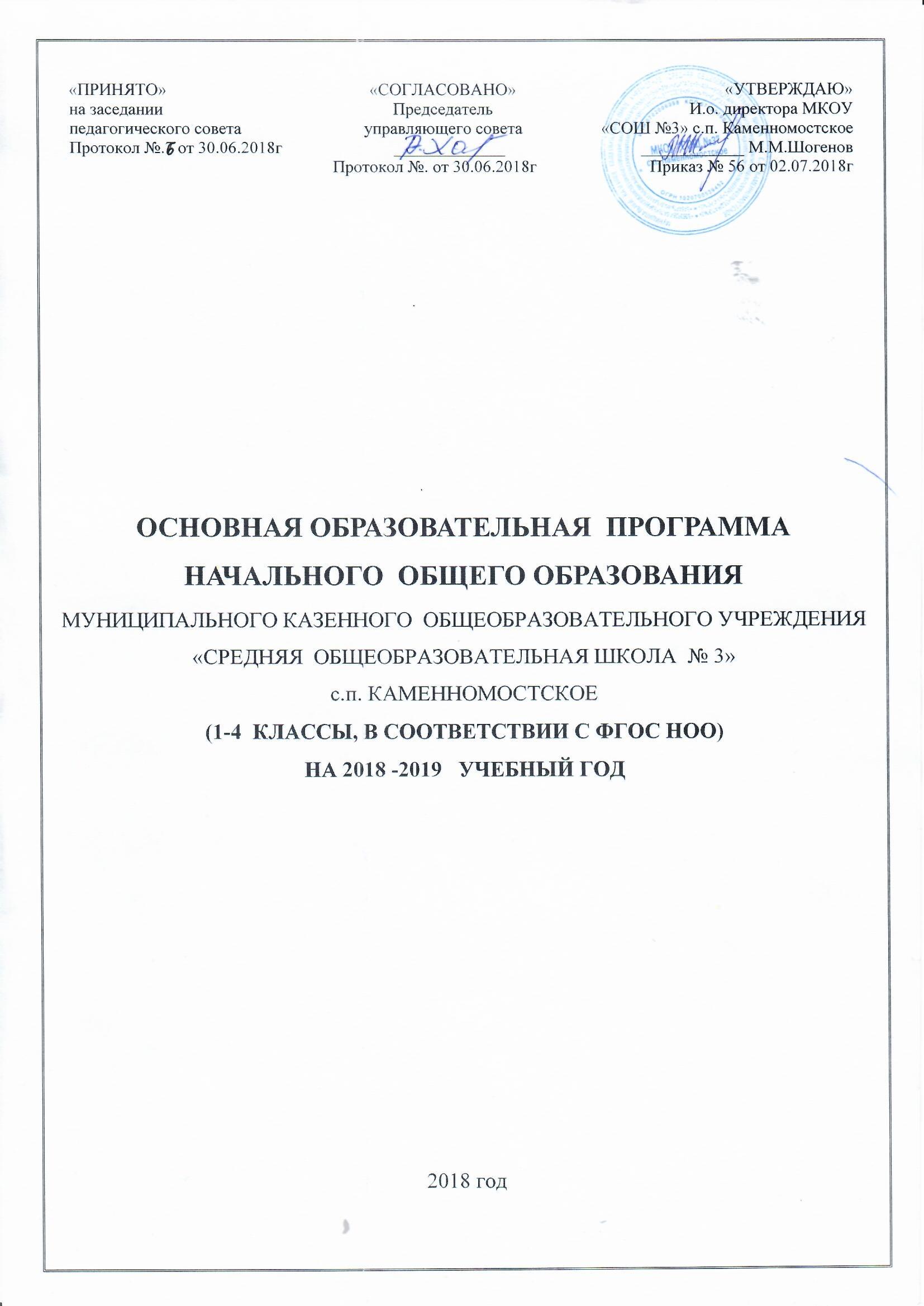 СОДЕРЖАНИЕ1.Целевой раздел	1.1.Пояснительная записка	..41.2.Планируемые результаты освоения обучающимися основной  образовательной программы ………………………………………………………….. 61.2.1.	Формирование универсальных учебных действий…………………………….  81.2.1.1.Чтение. Работа с текстом (метапредметные результаты)	131.2.1.2.Формирование ИКТ­компетентности обучающихся (метапредметные результаты)	………………………………………………………………………………………………..141.2.2.	Русский язык	161.2.3.	Литературное чтение	191.2.4.	Иностранный язык (английский)	211.2.5."Адыгэбзэ" (кабардино - черкесский язык (родной)……...................................241.2.6."Анэдэлъухубзэ" (литературное чтение на кабардино-черкесском языке)……………….................................................................................................................. 261.2.7.	Математика и информатика	271.2.8.	Основы религиозных культур и светской этики	291.2.9.	Окружающий мир	291.2.10.	Изобразительное искусство	321.2.11.	Музыка	341.2.12.	Технология	361.2.13.	Физическая культура	361.3.Система оценки достижения планируемых результатов освоения основной образовательной программы      	391.3.1.Общие положения………………………………………………………………...391.3.2. Особенности оценки личностных, метапредметных  и предметных результатов….…41            1.3.3. Портфель достижений как инструмент оценки динамики индивидуальных                           образовательных достижений…………………………………………………………………..451.3.4. Итоговая оценка выпускника ……………………………………………….472.Содержательный раздел	……………………..   2.1.Программа формирования у обучающихся универсальных учебных действий	492.2.Программы отдельных учебных предметов, курсов	692.2.1.Общие положения	692.2.2.Основное содержание учебных предметов	692.2.2.1.Русский язык	692.2.2.2.Литературное чтение	762.2.2.3.Иностранный язык (английский)	852.2.2.4."Адыгэбзэ" (кабардино - черкесский язык (родной)…..…………………872.2.2.5."Анэдэлъхубзэ" (литературное чтение на кабардино-черкесском языке)… ………892.2.2.6.Математика и информатика	922.2.2.7.Окружающий мир	1062.2.2.8.Основы религиозных культур и светской этики	1152.2.2.9.Изобразительное искусство	1182.2.2.10.Музыка	1302.2.2.11.Технология	1342.2.2.12.Физическая культура	1492.3.Программа духовно-нравственного воспитания и развития обучающихся	1512.4.Программа формирования экологической культуры, здорового и безопасного образа жизни……………………………………………………………………………………………1692.5.Программа коррекционной работы	 .. 1743.Организационный раздел	3.1 .Учебный план начального общего образования	1823.2.План внеурочной деятельности	1843.3.Система условий реализации основной образовательной программы	 1863.3.1Кадровые условия реализации основной образовательной программы	 1873.3.2.Психолого­педагогические условия реализации основной образовательной программы……………	1883.3.3.Финансовое обеспечение реализации основной образовательной программы	1893.3.4.Материально-технические условия реализации основной образовательной программы	………………………………………………………………………………………………1893.3.5.Информационно­методические условия реализации основной образовательной программы	…………………………………………………………………………………….190               3.3.6. Механизмы достижения целевых ориентиров в системе условий……………... 191Целевой разделПояснительная запискаОсновная образовательная программа начального общего образования муниципального казенного  общеобразовательного учреждения «Средняя общеобразовательная школа №3» с.п. Каменномостскоеразработана в соответствии с требованиями федерального государственного образовательного стандарта начального общего образования (далее –ФГОС НОО) к структуре основной образовательной программы, определяет цели, задачи, планируемые результаты, содержание и организацию образовательной деятельности при получении начального общего образования. МКОУ «СОШ №3» с.п. Каменномостскоереализующая основную образовательную программу начального общего образования, обеспечила ознакомление обучающихся и их родителей (законных представителей) как участников образовательных отношений:с уставом и положениями, регламентирующими осуществление образовательной деятельности;с их правами и обязанностями в части формирования и реализации основной образовательной программы начального общего образования, установленными законодательством Российской Федерации и уставом образовательнойорганизации.Права и обязанности родителей (законных представителей) обучающихся в части, касающейся участия в формировании и обеспечении освоения всеми детьми основной образовательной программы, могут закрепляться в заключенном между ними и образовательной организацией договоре, отражающем ответственность субъектов образования за конечные результаты освоения основной образовательной программы.Основная цель реализации основной образовательной программы начального общего образования — обеспечение выполнения требований ФГОС НОО.Достижение поставленной цели при разработке и реализации основной образовательной программы начального общего образования предусматривает решение следующих основных задач:формирование общей культуры, духовно-нравственное,гражданское, социальное, личностное и интеллектуальное развитие, развитие творческих способностей, сохранение и укрепление здоровья;обеспечение планируемых результатов по освоению выпускником целевых установок, приобретению знаний, умений, навыков, компетенций и компетентностей, определяемых личностными, семейными, общественными, государственными потребностями и возможностями обучающегося младшего школьного возраста, индивидуальными особенностями его развития и состояния здоровья;становление и развитие личности в ее индивидуальности, самобытности, уникальности и неповторимости;обеспечение преемственности начального общего и основного общего образования;достижение планируемых результатов освоения основной образовательной программы начального общего образования всеми обучающимися, в том числе детьми с ограниченными возможностями здоровья (далее-дети с ОВЗ);обеспечение доступности получения качественного начального общего образования;выявление и развитие способностей обучающихся, в том числе лиц, проявивших выдающиеся способности, через систему клубов, секций, студий и кружков, организацию общественно полезной деятельности;организация интеллектуальных и творческих соревнований, научно-технического творчества и проектно-исследовательской деятельности;участие обучающихся, их родителей (законных представителей), педагогических работников и общественности в проектировании и развитии внутришкольной социальной среды;использование в образовательной деятельности современных образовательных технологий деятельностного типа;предоставление обучающимся возможности для эффективной самостоятельной работы;включение обучающихся в процессы познания и преобразования внешкольной социальной среды (населенного пункта, района, города).В основе реализации основной образовательной программы лежит системно-деятельностный подход, который предполагает:воспитание и развитие качеств личности, отвечающих требованиям информационного общества, инновационной экономики, задачам построения российского гражданского общества на основе принципов толерантности, диалога культур и уважения его многонационального, полилингвального, поликультурного и поликонфессионального состава;переход к стратегии социального проектирования и конструирования на основе разработки содержания и технологий образования, определяющих пути и способы достижения социально желаемого уровня (результата) личностного и познавательного развития обучающихся;ориентацию на достижение цели и основного результата образования — развитие личности обучающегося на основе освоения универсальных учебных действий, познания и освоения мира;признание решающей роли содержания образования, способов организации образовательной деятельности и учебного сотрудничества в достижении целей личностного и социального развития обучающихся;учет индивидуальных возрастных, психологических и физиологических особенностей обучающихся, роли и значения видов деятельности и форм общения при определении образовательно-воспитательных целей и путей их достижения;обеспечение преемственности дошкольного, начального общего, основного общего, среднего общего и профессионального образования;разнообразие индивидуальных образовательных траекторий и индивидуального развития каждого обучающегося(в том числе лиц, проявивших выдающиеся способности, и детей с ОВЗ), обеспечивающих рост творческого потенциала, познавательных мотивов, обогащение форм учебного сотрудничества и расширение зоны ближайшего развития.Основная образовательная программа формируется с учетом особенностей уровня начального общего образования как фундамента всего последующего обучения.Начальная школа — особый этап в жизни ребенка, связанный:с изменением при поступлении в школу ведущей деятельности ребенка — с переходом к учебной деятельности (при сохранении значимости игровой), имеющей общественный характер и являющейся социальной по содержанию;с освоением новой социальной позиции, расширением сферы взаимодействия ребенка с окружающим миром, развитием потребностей в общении, познании, социальном признании и самовыражении;с принятием и освоением ребенком новой социальной роли ученика, выражающейся в формировании внутренней позиции школьника, определяющей новый образ школьной жизни и перспективы личностного и познавательного развития;с формированием у школьника основ умения учиться
и способности к организации своей деятельности: принимать, сохранять цели и следовать им в учебной деятельности; планировать свою деятельность, осуществлять ее контроль и оценку; взаимодействовать с учителем и сверстниками в учебнойдеятельности;с изменением при этом самооценки ребенка, которая приобретает черты адекватности и рефлексивности;с моральным развитием, которое существенным образом связано с характером сотрудничества со взрослыми и сверстниками, общением и межличностными отношениями дружбы, становлением основ гражданской идентичности и мировоззрения.Учитываются также характерные для младшего школьного возраста (от 6,5 до 11 лет): центральные психологические новообразования, формируемые на данномуровне образования: словесно-логическое мышление, произвольная смысловая память, произвольное внимание, письменная речь, анализ, рефлексия содержания, оснований и способов действий, планирование и умение действовать во внутреннем плане, знаково-символическое мышление, осуществляемое как моделирование существенных связей и отношений объектов; развитие целенаправленной и мотивированной активности обучающегося, направленной на овладение учебной деятельностью, основой которой выступает формирование устойчивой системы учебно-познавательных и социальных мотивов и личностного смысла учения.При определении стратегических характеристик основной образовательной программы учитываются существующий разброс в темпах и направлениях развития детей, индивидуальные различия в их познавательной деятельности, восприятии, внимании, памяти, мышлении, речи, моторике и т. д., связанные с возрастными, психологическими и физиологическими индивидуальными особенностями детей младшего школьного возраста.При этом успешность и своевременность формирования указанных новообразований познавательной сферы, качеств и свойств личности связываются с активной позицией учителя, а также с адекватностью построения образовательной деятельности и выбора условий и методик обучения, учитывающих описанные выше особенности уровня начального общего образования.Планируемые результаты освоения обучающимися основной образовательной программыначального общего образования.Федеральный государственный образовательный стандарт начального общего образования определяет требования к результатам освоения основной образовательной программы. К числу планируемых результатов относятся:• личностные результаты — готовность и способность обучающихся к саморазвитию, сформированность мотивации к учению и познанию, ценностно-смысловые установки выпускников начальной школы, отражающие их индивидуально-личностные позиции, социальные компетентности, личностные качества; сформированность основ российской, гражданской идентичности;• метапредметные результаты — освоенные обучающимися универсальные учебные действия (познавательные, регулятивные и коммуникативные);• предметные результаты — освоенный обучающимися в ходе изучения учебных предметов опыт специфической для каждой предметной области деятельности по получению нового знания, его преобразованию и применению, а также система основополагающих элементов научного знания, лежащая в основе современной научной картины мира.Личностные результаты  освоения основной образовательной программы начального общего образованияМетапредметные  результатыосвоения основной образовательной программы начального общего образованияСтруктура планируемых результатов учитывает необходимость:определения динамики развития обучающихся на основе выделения достигнутого уровня развития и ближайшей перспективы — зоны ближайшего развития ребенка;определения возможностей овладения обучающимися учебными действиями на уровне, соответствующем зоне ближайшего развития, в отношении знаний, расширяющих и углубляющих систему опорных знаний, а также знанийи умений, являющихся подготовительными для данного предмета;выделения основных направлений оценочной деятельности — оценки результатов деятельности систем образования различного уровня, педагогов, обучающихся.С этой целью в структуре планируемых результатов по каждой учебной программе (предметной, междисциплинарной) выделяются следующие уровни описания.Ведущие целевые установки и основные ожидаемые результаты изучения данной учебной программы. Их включение в структуру планируемых результатов призвано дать ответ на вопрос о смысле изучения данного предмета, его вкладе в развитие личности обучающихся. Планируемые результаты представлены в первом, общецелевом блоке, предваряющем планируемые результаты по отдельным разделам учебной программы. Этот блок результатов описывает основной, сущностный вклад данной программы в развитие личности обучающихся, в развитие их способностей; отражает такие общие цели образования, как формирование ценностных и мировоззренческих установок, развитие интереса, формирование определенных познавательных потребностей обучающихся. Оценка достижения этих целей ведется в ходе процедур, допускающих предоставление и использование исключительно неперсонифицированной информации, а полученные результаты характеризуют деятельность системы образования.Планируемые предметные результаты, приводятся в двух блоках к каждому разделу учебной программы. Они ориентируют в том, какой уровень освоения опорного учебного материала ожидается от выпускников. Первый блок «Выпускник научится». Критериями отбора данных результатов служат: их значимость для решения основных задач образования на данном уровне, необходимость для последующего обучения, а также потенциальная возможность их достижения большинством обучающихся, как минимум, на уровне, характеризующем исполнительскую компетентность обучающихся. В эту группу включается такая система знаний и учебных действий, которая, вопервых, принципиально необходима для успешного обучения в начальной и основной школе и, вовторых, при наличии специальной целенаправленной работы учителя может быть освоена подавляющим большинством детей.Достижение планируемых результатов этой группы выносится на итоговую оценку, которая может осуществляться как в ходе освоения данной программы посредством накопительной системы оценки (например, портфеля достижений),таки по итогам ее освоения (с помощью итоговой работы). Оценка освоения опорного материала на уровне, характеризующем исполнительскую компетентность обучающихся, ведется с помощью заданий базового уровня, а на уровне действий, соответствующих зоне ближайшего развития, —с помощью заданий  повышенного уровня. Успешное выполнение обучающимися заданий базового уровня служит единственным основанием для положительного решения вопроса о возможности перехода на следующий уровень обучения.Цели, характеризующие систему учебных действий в отношении знаний, умений, навыков, расширяющих и углубляющих опорную систему или выступающих как пропедевтика для дальнейшего изучения данного предмета. Планируемые результаты, описывающие указанную группу целей, приводятся в блоках «Выпускник получит возможность научиться» к каждому разделу программы учебного предмета и выделяются курсивом. Уровень достижений, соответствующий планируемым результатам этой группы, могут продемонстрировать только отдельные обучающиеся, имеющие более высокий уровень мотивации и способностей. В повседневной практике обучения эта группа целей не отрабатывается со всеми без исключения обучающимися как в силу повышенной сложности учебных действий для обучающихся, так и в силу повышенной сложности учебного материала или его пропедевтического характера на данном уровне обучения. Оценка достижения этих целей ведется преимущественно в ходе процедур, допускающих предоставление и использование исключительно неперсонифицированной информации. Частично задания, ориентированные на оценкудостижения этой группы планируемых результатов, могут включаться в материалы итогового контроля.Основные цели такого включения — предоставить возможность обучающимся продемонстрировать овладение более высокими (по сравнению с базовым) уровнями достижений и выявить динамику роста численности группы наиболее подготовленных обучающихся. При этом  невыполнение обучающимися заданий, с помощью которых ведется оценка достижения планируемых результатов этой группы, не является препятствием для перехода на следующий уровень обучения. В ряде случаев учет достижения планируемых результатов этой группы целесообразно вести в ходе текущего и промежуточного оценивания, а полученные результаты фиксировать посредством накопительной системы оценки (например, в форме портфеля достижений) и учитывать при определении итоговой оценки.Подобная структура представления планируемых результатов подчеркивает тот факт, что при организации образовательной деятельности, направленной на реализацию и достижение планируемых результатов, от учителя требуется использование таких педагогических технологий, которые основаны на дифференциации требований к подготовке обучающихся.При получении начального общего образования устанавливаются планируемые результаты освоения:междисциплинарной программы «Формирование универсальных учебных действий», а также ее разделов «Чтение. Работа с текстом» и «Формирование ИКТкомпетентности обучающихся»;программ по всем учебным предметам.В данном разделе примерной основной образовательной программы приводятся планируемые результаты освоения всех обязательных учебных предметов при получении начального общего образования (за исключением родного языка, литературного чтения на родном языке и основ духовнонравственной культуры народов России).Формирование универсальных учебных действийВ результате изучения всех без исключения предметов при получении начального общего образования у выпускников будут сформированы личностные, регулятивные, познавательные и коммуникативные универсальные учебные действия как основа умения учиться.Личностные результатыУ выпускника будут сформированы:внутренняя позиция школьника на уровне положительного отношения к школе, ориентации на содержательные моменты школьной действительности и принятия образца «хорошего ученика»;широкая мотивационная основа учебной деятельности, включающая социальные, учебно-познавательные и внешние мотивы;учебно-познавательный интерес к новому учебному материалу и способам решения новой задачи;ориентация на понимание причин успеха в учебной деятельности, в том числе на самоанализ и самоконтроль результата, на анализ соответствия результатов требованиям конкретной задачи, на понимание оценок учителей, товарищей, родителей и других людей;способность к оценке своей учебной деятельности;основы гражданской идентичности, своей этнической принадлежности в форме осознания «Я» как члена семьи, представителя народа, гражданина России, чувства сопричастности и гордости за свою Родину, народ и историю, осознание ответственности человека за общее благополучие;ориентация в нравственном содержании и смысле как собственных поступков, так и поступков окружающих людей;знание основных моральных норм и ориентация на их выполнение;развитие этических чувств — стыда, вины, совести как регуляторов морального поведения; понимание чувств других людей и сопереживание им;установка на здоровый образ жизни;основы экологической культуры: принятие ценности природного мира, готовность следовать в своей деятельности нормам природоохранного, нерасточительного, здоровьесберегающего поведения;чувство прекрасного и эстетические чувства на основе знакомства с мировой и отечественной художественной культурой.Выпускник получит возможность для формирования:внутренней позиции обучающегося на уровне положительного отношения к образовательной организации, понимания необходимости учения, выраженного в преобладании учебно-познавательных мотивов и предпочтении социального способа оценки знаний;выраженной устойчивой учебно-познавательной мотивации учения;устойчивого учебно-познавательного интереса кновым-общим способам решения задач;адекватного понимания причин успешности/неуспешности учебной деятельности;положительной адекватной дифференцированной самооценки на основе критерия успешности реализации социальной роли «хорошего ученика»;компетентности в реализации основ гражданской идентичности в поступках и деятельности;морального сознания на конвенциональном уровне, способности к решению моральных дилемм на основе учета позиций партнеров в общении, ориентации на их мотивы и чувства, устойчивое следование в поведении моральным нормам и этическим требованиям;установки на здоровый образ жизни и реализации ее в реальном поведении и поступках;осознанных устойчивых эстетических предпочтений и ориентации на искусство как значимую сферу человеческой жизни; эмпатии как осознанного понимания чувств других людей и сопереживания им, выражающихся в поступках, направленных на помощь другим и обеспечение их благополучия.Регулятивные универсальные учебные действияВыпускник научится:принимать и сохранять учебную задачу;учитывать выделенные учителем ориентиры действия в новом учебном материале в сотрудничестве с учителем;планировать свои действия в соответствии с поставленной задачей и условиями ее реализации, в том числе во внутреннем плане;учитывать установленные правила в планировании и контроле способа решения;осуществлять итоговый и пошаговый контроль по результату;оценивать правильность выполнения действия на уровне адекватной ретроспективной оценки соответствия результатов требованиям данной задачи;адекватно воспринимать предложения и оценку учителей, товарищей, родителей и других людей;различать способ и результат действия;вносить необходимые коррективы в действие после его завершения на основе его оценки и учета характера сделанных ошибок, использовать предложения и оценки для создания нового, более совершенного результата, использовать запись в цифровой форме хода и результатов решения задачи, собственной звучащей речи на русском, родном и иностранном языках.Выпускник получит возможность научиться:в сотрудничестве с учителем ставить новые учебные задачи;преобразовывать практическую задачу в познавательную;проявлять познавательную инициативу в учебном сотрудничестве;самостоятельно учитывать выделенные учителем ориентиры действия в новом учебном материале;осуществлять констатирующий и предвосхищающий контроль по результату и по способу действия, актуальный контроль на уровне произвольного внимания;самостоятельно оценивать правильность выполнения действия и вносить необходимые коррективы в исполнение как по ходу его реализации, так и в конце действия.Познавательные универсальные учебные действияВыпускник научится:осуществлять поиск необходимой информации для выполнения учебных заданий с использованием учебной литературы, энциклопедий, справочников (включая электронные, цифровые), в открытом информационном пространстве, в томчисле контролируемом пространстве сети Интернет;осуществлять запись (фиксацию) выборочной информации об окружающем мире и о себе самом, в том числе с помощью инструментов ИКТ;использовать знаково-символические средства, в том числе модели (включая виртуальные) и схемы (включая концептуальные), для решения задач;проявлять познавательную инициативу в учебном сотрудничестве;строить сообщения в устной и письменной форме;ориентироваться на разнообразие способов решения задач;основам смыслового восприятия художественных и познавательных текстов, выделять существенную информацию из сообщений разных видов (в первую очередь текстов);осуществлять анализ объектов с выделением существенных и несущественных признаков;осуществлять синтез как составление целого из частей;проводить сравнение и классификацию позаданным критериям;устанавливать причинно-следственные связи в изучаемом круге явлений;строить рассуждения в форме связи простых суждений об объекте, его строении, свойствах и связях;обобщать, т. е. осуществлять генерализацию и выведение общности для целого ряда или класса единичных объектов,на основе выделения сущностной связи;осуществлять подведение под понятие на основе распознавания объектов, выделения существенных признаков и их синтеза;устанавливать аналогии;владеть рядом общих приемов решения задач.Выпускник получит возможность научиться:осуществлять расширенный поиск информации с использованием ресурсов библиотек и сети Интернет;записывать, фиксировать информацию об окружающем мире с помощью инструментов ИКТ;создавать и преобразовывать модели и схемы для решения задач;осознанно и произвольно строить сообщения в устной и письменной форме;осуществлять выбор наиболее эффективных способов решения задач в зависимости от конкретных условий;осуществлять синтез как составление целого из частей, самостоятельно достраивая и восполняя недостающие компоненты;осуществлять сравнение   классификацию, самостоятельно выбирая основания и критерии для указанных логических операций;строить логическое рассуждение, включающее установление причинно-следственных связей;произвольно и осознанно владеть общими приемами решения задач.Коммуникативные универсальные учебные действияВыпускник научится:адекватно использовать коммуникативные, прежде всего речевые, средства для решения различных коммуникативных задач, строить монологическое высказывание (в том числе сопровождая его аудиовизуальной поддержкой), владеть диалогической формой коммуникации, используя в том числе средства и инструменты ИКТ и дистанционного общения;допускать возможность существования у людей различных точек зрения, в том числе не совпадающих с его собственной, и ориентироваться на позицию партнера в общении и взаимодействии;учитывать разные мнения и стремиться к координации различных позиций в сотрудничестве;формулировать собственное мнение и позицию;договариваться и приходить к общему решению в совместной деятельности, в том числе в ситуации столкновения интересов;строить понятные для партнера высказывания, учитывающие, что партнер знает и видит, а что нет;задавать вопросы;контролировать действия партнера;использовать речь для регуляции своего действия;адекватно использовать речевые средства для решения различных коммуникативных задач, строить монологическое высказывание, владеть диалогической формой речи.Выпускник получит возможность научиться:учитывать и координировать в сотрудничестве позиции других людей, отличные от собственной;учитывать разные мнения и интересы и обосновывать собственную позицию;понимать относительность мнений и подходов к решению проблемы;аргументировать свою позицию и координировать ее с позициями партнеров в сотрудничестве при выработке общего решения в совместной деятельности;продуктивно содействовать разрешению конфликтов на основе учета интересов и позиций всех участников;с учетом целей коммуникации достаточно точно, последовательно и полно передавать партнеру необходимую информацию как ориентир для построения действия;задавать вопросы, необходимые для организации собственной деятельности и сотрудничества с партнером;осуществлять взаимный контроль и оказывать в сотрудничестве необходимую взаимопомощь;адекватно использовать речевые средства для эффективного решения разнообразных коммуникативных задач,планирования и регуляции своей деятельности1.2.1.1.Чтение. Работа с текстом(метапредметные результаты)В результате изучения всех без исключения учебных предметов при получении  начального общего образования выпускники приобретут первичные навыки работы с содержащейся в текстах информацией в процессе чтения соответствующих возрасту литературных, учебных, научно-познавательных текстов, инструкций. Выпускники научатся осознанно читать тексты с целью удовлетворения познавательного интереса, освоения и использования информации. Выпускники овладеют элементарными навыками чтения информации, представленной в наглядно-символической форме, приобретут опыт работы с текстами, содержащими рисунки, таблицы, диаграммы, схемы.У выпускников будут развиты такие читательские действия, как поиск информации, выделение нужной для решения практической или учебной задачи информации, систематизация, сопоставление, анализ и обобщение имеющихся в тексте идей и информации, их интерпретация и преобразование. Обучающиеся смогут использовать полученную из разного вида текстов информацию для установления несложных причинно-следственных связей и зависимостей, объяснения, обоснования утверждений, а также принятия решений в простых учебных и практических ситуациях.Выпускники получат возможность научиться самостоятельно организовывать поиск информации. Они приобретут первичный опыт критического отношения к получаемой информации, сопоставления ее с информацией из других источников и имеющимся жизненным опытом.Работа с текстом: поиск информации и понимание прочитанногоВыпускник научится:находить в тексте конкретные сведения, факты, заданные в явном виде;определять тему и главную мысль текста;делить тексты на смысловые части, составлять план текста;вычленять содержащиеся в тексте основные события и
устанавливать их последовательность; упорядочивать информацию по заданному основанию;сравнивать между собой объекты, описанные в тексте, выделяя 2—3 существенных признака;понимать информацию, представленную в неявном виде (например, находить в тексте несколько примеров, доказывающих приведенное утверждение; характеризовать явление по его описанию; выделять общий признак группы элементов);понимать информацию, представленную разными способами: словесно, в виде таблицы, схемы, диаграммы;понимать текст, опираясь не только на содержащуюся в нем информацию, но и на жанр, структуру, выразительные средства текста;использовать различные виды чтения: ознакомительное, изучающее, поисковое, выбирать нужный вид чтения в соответствии с целью чтения;ориентироваться в соответствующих возрасту словарях и справочниках.Выпускник получит возможность научиться:использовать формальные элементы текста (например,
подзаголовки, сноски) для поиска нужной информации;работать с несколькими источниками информации;сопоставлять информацию, полученную из нескольких источников.Работа с текстом:преобразование и интерпретация информацииВыпускник научится:пересказывать текст подробно и сжато, устно и письменно;соотносить факты с общей идеей текста, устанавливать простые связи, не показанные в тексте напрямую;формулировать несложные выводы, основываясь на тексте; находить аргументы, подтверждающие вывод;сопоставлять и обобщать содержащуюся в разных частях текста информацию;составлять на основании текста небольшое монологическое высказывание, отвечая на поставленный вопрос.Выпускник получит возможность научиться:делать выписки из прочитанных текстов с учетом цели их дальнейшего использования;составлять небольшие письменные аннотации к тексту, отзывы опрочитанном.Работа с текстом: оценка информацииВыпускник научится:высказывать оценочные суждения и свою точку зрения о прочитанном тексте;оценивать содержание, языковые особенности и структуру текста; определять место и роль иллюстративного ряда в тексте;на основе имеющихся знаний, жизненного опыта подвергать сомнению достоверность прочитанного, обнаруживать недостоверность получаемых сведений, пробелы в информации и находить пути восполнения этих пробелов;участвовать в учебном диалоге при обсуждении прочитанного или прослушанного текста.Выпускник получит возможность научиться:сопоставлять различные точки зрения;соотносить позицию автора с собственной точкой зрения;в процессе работы с одним или несколькими источниками выявлять достоверную (противоречивую) информацию.1.2.1.2.Формирование ИКТкомпетентности обучающихся(метапредметные результаты)В результате изучения всех без исключения предметов на уровне начального общего образования начинается формирование навыков, необходимых для жизни и работы в современном высокотехнологичном обществе. Обучающиеся приобретут опыт работы с информационными объектами, в которых объединяются текст, наглядно-графические изображения, цифровые данные, неподвижные и движущиеся изображения, звук, ссылки и базы данных и которые могут передаваться как устно, так и с помощью телекоммуникационных технологий или размещаться в Интернете.Обучающиеся познакомятся с различными средствами информационно-коммуникационных технологий (ИКТ), освоят общие безопасные и эргономичные принципы работы с ними; осознают возможности различных средств ИКТ для использования в обучении, развития собственной познавательной деятельности и общей культуры.Они приобретут первичные навыки обработки и поиска информации при помощи средств ИКТ: научатся вводить различные виды информации в компьютер: текст, звук, изображение, цифровые данные; создавать, редактировать, сохранять и передавать медиасообщения.Выпускники научатся оценивать потребность в дополнительной информации для решения учебных задач и самостоятельной познавательной деятельности; определять возможные источники ее получения; критически относиться к информации и к выбору источника информации.Они научатся планировать, проектировать и моделировать процессы в простых учебных и практических ситуациях.В результате использования средств и инструментов ИКТ и ИКТ-ресурсов для решения разнообразных учебно-познавательных и учебно-практических задач, охватывающих содержание всех изучаемых предметов, у обучающихся будут формироваться и развиваться необходимые универсальные учебные действия и специальные учебные умения, что заложит основу успешной учебной деятельности в средней и старшей школе.Знакомство со средствами ИКТ, гигиена работы с компьютеромВыпускник научится:использовать безопасные для органов зрения, нервной системы, опорнодвигательного аппарата эргономичные приемы работы с компьютером и другими средствами ИКТ; выполнять компенсирующие физические упражнения (минизарядку);организовывать систему папок для хранения собственной информации в компьютере.Технология ввода информации в компьютер:ввод текста, запись звука, изображения, цифровых данныхВыпускник научится:вводить информацию в компьютер с использованием различных технических средств (фото- и видеокамеры, микрофона и т. д.), сохранять полученную информацию, набирать небольшие тексты на родном языке; набирать короткие тексты на иностранном языке, использовать компьютерный перевод отдельных слов;рисовать (создавать простые изображения) на графическом планшете;сканировать рисунки и тексты.Выпускник получит возможность научиться использовать программу распознавания сканированного текста на русском языке.Обработка и поиск информацииВыпускник научится:подбирать подходящий по содержанию и техническому качеству результат видеозаписи и фотографирования, использовать сменные носители (флэш-карты);описывать по определенному алгоритму объект или процесс наблюдения, записывать аудиовизуальную и числовую информацию о нем, используя инструменты ИКТ;собирать числовые данные в естественно-научных наблюдениях и экспериментах, используя цифровые датчики, камеру, микрофон и другие средства ИКТ, а также в ходе опроса людей;редактировать тексты, последовательности изображений, слайды в соответствии с коммуникативной или учебной задачей, включая редактирование текста, цепочек изображений, видео- и аудиозаписей, фотоизображений;пользоваться основными функциями стандартного текстового редактора, использовать полуавтоматический орфографический контроль; использовать, добавлять и удалять ссылки в сообщениях разного вида; следовать основным правилам оформления текста;искать информацию в соответствующих возрасту цифровых словарях и справочниках, базах данных, контролируемом Интернете, системе поиска внутри компьютера; составлять список используемых информационных источников (в том числе с использованием ссылок);заполнять учебные базы данных.Выпускник получит возможностьнаучиться грамотно формулировать запросы при поиске в сети Интернет и базах данных, оценивать, интерпретировать и сохранять найденную информацию; критически относиться к информации и к выбору источника информации.Создание, представление и передача сообщенийВыпускник научится:создавать текстовые сообщения с использованием средств ИКТ, редактировать, оформлять и сохранять их;создавать простые сообщения в виде аудио- и видеофрагментов или последовательности слайдов с использованием иллюстраций, видеоизображения, звука, текста;готовить и проводить презентацию перед небольшой аудиторией: создавать план презентации, выбирать аудиовизуальную поддержку, писать пояснения и тезисы для презентации;создавать простые схемы, диаграммы, планы и пр.;создавать простые изображения, пользуясь графическими возможностями компьютера; составлять новое изображение из готовых фрагментов (аппликация);размещать сообщение в информационной образовательной среде образовательной организации;пользоваться основными средствами телекоммуникации; участвовать в коллективной коммуникативной деятельности в информационной образовательной среде, фиксировать ход и результаты общения на экране и в файлах.Выпускник получит возможность научиться:представлять данные;создавать музыкальные произведения с использованием компьютера и музыкальной клавиатуры, в том числе из готовых музыкальных фрагментов и «музыкальных петель».Планирование деятельности, управление и организацияВыпускник научится:создавать движущиеся модели и управлять ими в компьютерно-управляемых средах (создание простейших роботов);определять последовательность выполнения действий, составлять инструкции (простые алгоритмы) в несколько действий, строить программы для компьютерного исполнителя с использованием конструкций последовательного выполнения и повторения;планировать несложные исследования объектов и процессов внешнего мира.Выпускник получит возможность научиться:проектировать несложные объекты и процессы реального мира, своей собственной деятельности и деятельности группы, включая навыки роботехнического проектированиямоделировать объекты и процессы реального мира.1.2.2.Русский языкВ результате изучения курса русского языка обучающиеся при получении начального общего образования научатся осознавать язык как основное средство человеческого общения и явление национальной культуры, у них начнет формироваться позитивное эмоциональноценностное отношение к русскому и родному языкам, стремление к их грамотному использованию, русский язык и родной язык станут для учеников основой всего процесса обучения, средством развития их мышления, воображения, интеллектуальных и творческих способностей.В процессе изучения обучающиеся получат возможность реализовать в устном и письменном общении (в том числе с использованием средств ИКТ) потребность в творческом самовыражении, научатся использовать язык с целью поиска необходимой информации в различных источниках для выполнения учебных заданий.У выпускников, освоивших основную образовательную программу начального общего образования, будет сформировано отношение к правильной устной и письменной речи как показателям общей культуры человека. Они получат начальные представления о нормах русского и родного литературного языка (орфоэпических, лексических, грамматических) и правилах речевого этикета, научатся ориентироваться в целях, задачах, средствах и условиях общения, что станет основой выбора адекватных языковых средств для успешного решения коммуникативной задачи при составлении несложных устных монологических высказываний и письменных текстов. У них будут сформированы коммуникативные учебные действия, необходимые для успешного участия в диалоге: ориентация на позицию партнера, учет различных мнений и координация различных позиций в сотрудничестве, стремление к более точному выражению собственного мнения и позиции, умение задавать вопросы.Выпускник на уровне начального общего образования:научится осознавать безошибочное письмо как одно из проявлений собственного уровня культуры;сможет применять орфографические правила и правила постановки знаков препинания (в объеме изученного) при записи собственных и предложенных текстов, овладеет умением проверять написанное;получит первоначальные представления о системе и структуре русского и родного языков: познакомится с разделами изучения языка – фонетикой и графикой, лексикой, словообразованием (морфемикой), морфологией и синтаксисом; в объеме содержания курса научится находить, характеризовать, сравнивать, классифицировать такие языковые единицы, как звук, буква, часть слова, часть речи, член предложения, простое предложение, что послужит основой для дальнейшего формирования общеучебных, логических и познавательных (символико-моделирующих) универсальных учебных действий с языковыми единицами.В результате изучения курса у выпускников, освоивших основную образовательную программу начального общего образования, будет сформирован учебно-познавательный интерес к новому учебному материалу и способам решения новой языковой задачи, что заложит основы успешной учебной деятельности при продолжении изучения курса русского языка и родного языка на следующем уровне образования.Содержательная линия «Система языка»Раздел «Фонетика и графика»Выпускник научится:различать звуки и буквы;характеризовать звуки русского языка: гласные ударные/безударные; согласные твердые/мягкие, парные/непарные твердые и мягкие; согласные звонкие/глухие, парные/непарные звонкие и глухие;пользоваться русским алфавитом на основе знания последовательности букв в нем для упорядочивания слов и поиска необходимой информации в различных словарях и справочниках.Выпускник получит возможность научиться пользоваться русским алфавитом на основе знания последовательности букв в нем для упорядочивания слов и поиска необходимой информации в различных словарях и справочниках.Раздел «Орфоэпия»Выпускник получит возможность научиться:соблюдать нормы русского и родного литературного языка в собственной речи и оценивать соблюдение этих норм в речи собеседников (в объеме представленного в учебнике материала);находить при сомнении в правильности постановки ударения или произношения слова ответ самостоятельно (по словарю учебника) либо обращаться за помощьюк учителю, родителям и др.Раздел «Состав слова (морфемика)»Выпускник научится:различать изменяемые и неизменяемые слова;различать родственные (однокоренные) слова и формы слова;находить в словах с однозначно выделяемыми морфемами окончание, корень, приставку, суффикс.Выпускник получит возможность научитьсявыполнять морфемный анализ слова в соответствии с предложенным учебником алгоритмом, оценивать правильность его выполнения;использовать результаты выполненного морфемного анализа для решения орфографических и/или речевых задач.Раздел «Лексика»Выпускник научится:выявлять слова, значение которых требует уточнения;определять значение слова по тексту или уточнять с помощью толкового словаряподбирать синонимы для устранения повторов в тексте.Выпускник получит возможность научиться:подбирать антонимы для точной характеристики предметов при их сравнении;различать употребление в тексте слов в прямом и переносном значении (простые случаи);оценивать уместность использования слов в тексте;выбирать слова из ряда предложенных для успешного решения коммуникативной задачи.Раздел «Морфология»Выпускник научится:распознавать грамматические признаки слов; с учетом совокупности выявленных признаков (что называет, на какие вопросы отвечает, как изменяется) относить слова к определенной группе основных частей речи (имена существительные, имена прилагательные, глаголы).Выпускник получит возможность научиться:проводить морфологический разбор имен существительных, имен прилагательных, глаголов по предложенному в учебнике алгоритму; оценивать правильность проведения морфологического разбора;находить в тексте такие части речи, как личные местоимения и наречия, предлоги вместе с существительными и личными местоимениями, к которым они относятся, союзы и, а, но, частицу не при глаголах.Раздел «Синтаксис»Выпускник научится:различать предложение, словосочетание, слово;устанавливать при помощи смысловых вопросов связь между словами в словосочетании и предложении;классифицировать предложения по цели высказывания, находить повествовательные/побудительные/вопросительные предложения;определять восклицательную/невосклицательную интонацию предложения;находить главные и второстепенные (без деления на виды) члены предложения;выделять предложения с однородными членами.Выпускник получит возможность научиться:различать второстепенные члены предложения —определения, дополнения, обстоятельства;выполнять в соответствии с предложенным в учебнике алгоритмом разбор простого предложения (по членам предложения, синтаксический), оценивать правильность разбора;различать простые и сложные предложения.Содержательная линия «Орфография и пунктуация»Выпускник научится:применять правила правописания (в объеме содержания курса);определять (уточнять) написание слова по орфографическому словарю учебника;безошибочно списывать текст объемом 80—90 слов;писать под диктовку тексты объемом 75—80 слов в соответствии с изученными правилами правописания;проверять собственный и предложенный текст, находить и исправлять орфографические и пунктуационные ошибки.Выпускник получит возможность научиться:осознавать место возможного возникновения орфографической ошибки;подбирать примеры с определенной орфограммой;при составлении собственных текстов перефразировать записываемое, чтобы избежать орфографических и пунктуационных ошибок;при работе над ошибками осознавать причины появления ошибки и определять способы действий, помогающиепредотвратить ее в последующих письменных работах.Содержательная линия «Развитие речи»Выпускник научится:оценивать правильность (уместность) выбора языковых
и неязыковых средств устного общения на уроке, в школе,
в быту, со знакомыми и незнакомыми, с людьми разного возраста;соблюдать в повседневной жизни нормы речевого этикета и правила устного общения (умение слышать, реагировать на реплики, поддерживать разговор);выражать собственное мнение и аргументировать его;самостоятельно озаглавливать текст;составлять план текста;сочинять письма, поздравительные открытки, записки и другие небольшие тексты для конкретных ситуаций общения.Выпускник получит возможность научиться:создавать тексты по предложенному заголовку;подробно или выборочно пересказывать текст;пересказывать текст от другого лица;составлять устный рассказ на определенную тему с использованием разных типов речи: описание, повествование, рассуждение;анализировать и корректировать тексты с нарушенным порядком предложений, находить в тексте смысловые пропуски;корректировать тексты, в которых допущены нарушения культуры речи;анализировать последовательность собственных действий при работе над изложениями и сочинениями и соотносить их с разработанным алгоритмом; оценивать правильность выполнения учебной задачи: соотносить собственный текст с исходным (для изложений) и с назначением, задачами, условиями общения (для самостоятельно создаваемых текстов);соблюдать нормы речевого взаимодействия при интерактивном общении (smsсообщения, электронная почта, Интернет и другие виды и способы связи).1.2.3.Литературное чтениеВыпускники начальной школы осознают значимость чтения для своего дальнейшего развития и успешного обучения по другим предметам на основе осознания и развития дошкольного и внешкольного опыта, связанного с художественной литературой. У обучающихся будет формироваться потребность в систематическом чтении как средстве познания мира и самого себя. Младшие школьники будут с интересом читать художественные, научно-популярные и учебные тексты, которые помогут им сформировать собственную позицию в жизни, расширят кругозор.Учащиеся получат возможность познакомиться с культурно-историческим наследием России и общечеловеческими ценностями для развития этических чувств и эмоционально-нравственной отзывчивости.Младшие школьники будут учиться полноценно воспринимать художественную литературу, воспроизводить в воображении словесные художественные образы,эмоционально отзываться на прочитанное, высказывать свою точку зрения и уважать мнение собеседника. Они получат возможность воспринимать художественное произведение как особый вид искусства, соотносить его с другими видами искусства как источниками формирования эстетических потребностей и чувств,познакомятся с некоторыми коммуникативными и эстетическими возможностями родного языка, используемыми в художественных произведениях, научатся соотносить собственный жизненный опыт с художественными впечатлениями.К концу обучения в начальной школе дети будут готовы к дальнейшему обучению и систематическому изучению литературы в средней школе, будет достигнут необходимый уровень читательской компетентности, речевого развития, сформированы универсальные действия, отражающие учебную самостоятельность и познавательные интересы, основы элементарной оценочной деятельности.Выпускники овладеют техникой чтения (правильным плавным чтением, приближающимся к темпу нормальной речи), приемами понимания прочитанного и прослушанного произведения, элементарными приемами анализа, интерпретации и преобразования художественных, научно-популярных и учебных текстов. Научатся самостоятельно выбирать интересующую литературу, пользоваться словарями и справочниками, осознают себя как грамотного читателя, способного к творческой деятельности.Школьники научатся вести диалог в различных коммуникативных ситуациях, соблюдая правила речевого этикета, участвовать в обсуждении прослушанного (прочитанного) произведения. Они будут составлять несложные монологические высказывания о произведении (героях, событиях); устно передавать содержание текста по плану; составлять небольшие тексты повествовательного характера с элементами рассуждения и описания. Выпускники научатся декламировать (читать наизусть) стихотворные произведения. Они получат возможность научиться выступать перед знакомой аудиторией (сверстников, родителей, педагогов) с небольшими сообщениями, используя иллюстративный ряд (плакаты, презентацию).Выпускники начальной школы приобретут первичные умения работы с учебной и научно-популярной литературой, будут находить и использовать информацию для практической работы.Выпускники овладеют основами коммуникативной деятельности, на практическом уровне осознают значимость работы в группе и освоят правила групповой работы.Виды речевой и читательской деятельностиВыпускник научится:осознавать значимость чтения для дальнейшего обучения, саморазвития; воспринимать чтение как источник эстетического, нравственного, познавательного опыта; понимать цель чтения: удовлетворение читательского интереса и приобретение опыта чтения, поиск фактов и суждений, аргументации, иной информации;прогнозировать содержание текста художественного произведения по заголовку, автору, жанру и осознавать цель чтения;читать со скоростью, позволяющей понимать смысл прочитанного;различать на практическом уровне виды текстов (художественный, учебный, справочный), опираясь на особенности каждого вида текста;читать (вслух) выразительно доступные для данного возраста прозаические произведения и декламировать стихотворные произведения после предварительной подготовки;использовать различные виды чтения: изучающее, выборочное ознакомительное, выборочное поисковое, выборочное просмотровое в соответствии с целью чтения (для всех видов текстов);ориентироваться в содержании художественного, учебного и научно-популярного текста, понимать его смысл (при чтении вслух и про себя, при прослушивании): для художественных текстов: определять главную мысль и героев произведения; воспроизводить в воображении словесные художественные образы и картины жизни, изображенные автором; этически оценивать поступки персонажей, формировать свое отношение к героям произведения; определять основные события и устанавливать их последовательность; озаглавливать текст, передавая в заголовке главную мысль текста; находить в тексте требуемую информацию (конкретные сведения, факты, описания), заданную в явном виде; задавать вопросы по содержанию произведения и отвечать на них, подтверждая ответ примерами из текста; объяснять значение слова с опорой на контекст, с использованием словарей и другой справочной литературы;для научно-популярных текстов: определять основное содержание текста; озаглавливать текст, в краткой форме отражая в названии основное содержание текста; находить в тексте требуемую информацию (конкретные сведения, факты, описания явлений, процессов), заданную в явном виде; задавать вопросы по содержанию текста и отвечать на них, подтверждая ответ примерами из текста; объяснять значение слова с опорой на контекст, с использованием словарей и другой справочной литературы; использовать простейшие приемы анализа различных видов текстов:для художественных текстов: устанавливать взаимосвязь между событиями, фактами, поступками (мотивы, последствия), мыслями, чувствами героев, опираясь на содержание текста; для научно-популярных текстов: устанавливать взаимосвязь между отдельными фактами, событиями, явлениями, описаниями, процессами и между отдельными частями текста, опираясь на его содержание; использовать различные формы интерпретации содержания текстов:для художественных текстов: формулировать простые выводы, основываясь на содержании текста; составлять характеристику персонажа;интерпретировать текст, опираясь на некоторые его жанровые, структурные, языковые особенности; устанавливать связи, отношения, не высказанные в тексте напрямую, например, соотносить ситуацию и поступки героев, объяснять (пояснять) поступки героев, опираясь на содержание текста; для научно-популярных текстов: формулировать простые выводы, основываясь на тексте; устанавливать связи, отношения, не высказанные в тексте напрямую, например, объяснять явления природы, пояснять описываемые события, соотнося их с содержанием текста;ориентироваться в нравственном содержании прочитанного, самостоятельно делать выводы, соотносить поступки героев с нравственными нормами (толькодля художественных текстов);различать на практическом уровне виды текстов (художественный и научно-популярный), опираясь на особенности каждого вида текста (для всех видов текстов);передавать содержание прочитанного или прослушанного с учетом специфики текста в виде пересказа (полного или краткого) (для всех видов текстов);участвовать в обсуждении прослушанного/прочитанного текста (задавать вопросы, высказывать и обосновывать собственное мнение, соблюдая правила речевого этикета и правила работы в группе), опираясь на текст или собственный опыт (для всех видов текстов).Выпускник получит возможность научиться:осмысливать эстетические и нравственные ценности художественного текста и высказывать суждение;высказывать собственное суждение о прочитанном (прослушанном) произведении, доказывать и подтверждать его фактами со ссылками на текст;устанавливать ассоциации с жизненным опытом, с впечатлениями от восприятия других видов искусства; составлять по аналогии устные рассказы (повествование, рассуждение, описание).Круг детского чтения (для всех видов текстов)Выпускник научится:осуществлять выбор книги в библиотеке (или в контролируемом Интернете) по заданной тематике или по собственному желанию;вести список прочитанных книг с целью использования его в учебной и внеучебной деятельности, в том числе для планирования своего круга чтения;составлять аннотацию и краткий отзыв на прочитанное произведение по заданному образцу.Выпускник получит возможность научиться:работать с тематическим каталогом;работать с детской периодикой;самостоятельно писать отзыв о прочитанной книге (в свободной форме).Литературоведческая пропедевтика (только для художественных текстов)Выпускник научится:распознавать некоторые отличительные особенности художественных произведений (на примерах художественных образов и средств художественной выразительности);отличать на практическом уровне прозаический текст
от стихотворного, приводить примеры прозаических и стихотворных текстов;различать художественные произведения разных жанров (рассказ, басня, сказка, загадка, пословица), приводить примеры этих произведений;находить средства художественной выразительности (метафора, олицетворение, эпитет).Выпускник получит возможность научиться:воспринимать художественную литературу как вид искусства, приводить примеры проявления художественного вымысла в произведениях;сравнивать, сопоставлять, делать элементарный анализ различных текстов, используя ряд литературоведческих понятий (фольклорная и авторская литература, структура текста, герой, автор) и средств художественной выразительности (иносказание, метафора, олицетворение, сравнение, эпитет);определять позиции героев художественного текста, позицию автора художественного текста.Творческая деятельность (только для художественных текстов)Выпускник научится:создавать по аналогии собственный текст в жанре сказки и загадки;восстанавливать текст, дополняя его начало или окончание, или пополняя его событиями;составлять устный рассказ по репродукциям картин художников и/или на основе личного опыта;составлять устный рассказ на основе прочитанных произведений с учетом коммуникативной задачи (для разных адресатов).Выпускник получит возможность научиться:вести рассказ (или повествование) на основе сюжета известного литературного произведения, дополняя и/или изменяя его содержание, например, рассказывать известное литературное произведение от имени одного из действующих лиц или неодушевленного предмета;писать сочинения по поводу прочитанного в виде читательских аннотации или отзыва;создавать серии иллюстраций с короткими текстами по содержанию прочитанного (прослушанного) произведения;создавать проекты в виде книжек-самоделок, презентаций с аудиовизуальной поддержкой и пояснениями;работать в группе, создавая сценарии и инсценируя прочитанное (прослушанное, созданное самостоятельно) художественное произведение, в том числе и в виде мультимедийного продукта (мультфильма).1.2.4. Иностранный язык (английский)В результате изучения иностранного языка при получении 
начального общего образования у обучающихся будут сформированы первоначальные представления о роли и значимости иностранного языка в жизни современного человека и поликультурного мира. Обучающиеся приобретут начальный опыт использования иностранного языка как средства межкультурного общения, как нового инструмента познания мира и культуры других народов, осознают личностный смысл овладения иностранным языком.Знакомство с детским пластом культуры страны (стран) изучаемого языка не только заложит основы уважительного отношения к чужой (иной) культуре, но и будет способствовать более глубокому осознанию обучающимися особенностей культуры своего народа. Начальное общее иноязычное образование позволит сформировать у обучающихся способность в элементарной форме представлять на иностранном языке родную культуру в письменной и устной формах общения с зарубежными сверстниками, в том числе с использованием средств телекоммуникации.Совместное изучение языков и культур, общепринятых человеческих и базовых национальных ценностей заложит основу для формирования гражданской идентичности, чувства патриотизма и гордости за свой народ, свой край, свою страну, поможет лучше осознать свою этническую и национальную принадлежность.Процесс овладения иностранным языком на уровне начального общего образования внесет свой вклад в формирование активной жизненной позиции обучающихся. Знакомство на уроках иностранного языка с доступными образцами зарубежного фольклора, выражение своего отношения к литературным героям, участие в ролевых играх будут способствовать становлению обучающихся как членов гражданского общества.В результате изучения иностранного языка на уровне начального общего образования у обучающихся:сформируется элементарная иноязычная коммуникативная компетенция, т. е. способность и готовность общаться с носителями изучаемого иностранного языка в устной (говорение и аудирование) и письменной (чтение и письмо) формах общения с учетом речевых возможностей и потребностей младшего школьника; расширится лингвистический кругозор; будет получено общее представление о строе изучаемого языка и его некоторых отличиях от родного языка;будут заложены основы коммуникативной культуры, т. е. способность ставить и решать посильные коммуникативные задачи, адекватно использовать имеющиеся речевые и неречевые средства общения, соблюдать речевой этикет, быть вежливыми и доброжелательными речевыми партнерами;сформируются положительная мотивация и устойчивый учебно-познавательный интерес к предмету «Иностранный язык», а также необходимые универсальные учебные действия и специальные учебные умения, что заложит основу успешной учебной деятельности по овладению иностранным языком на следующем уровне образования.Коммуникативные уменияГоворениеВыпускник научится:-участвовать в элементарных диалогах, соблюдая нормы речевого этикета, принятые в англоязычных странах;-составлять небольшое описание предмета, картинки, персонажа;-рассказывать о себе, своей семье, друге.Выпускник получит возможность научиться:-воспроизводить наизусть небольшие произведения детского фольклора;-составлять краткую характеристику персонажа;-кратко излагать содержание прочитанного текста.АудированиеВыпускник научится:-понимать на слух речь учителя и одноклассников при непосредственном общении и вербально/невербально реагировать на услышанное;-воспринимать на слух в аудиозаписи и понимать основное содержание небольших сообщений, рассказов, сказок, построенных в основном на знакомом языковом материале.Выпускник получит возможность научиться:-воспринимать на слух аудиотекст и полностью понимать содержащуюся в нем информацию;-использовать контекстуальную или языковую догадку при восприятии на слух текстов, содержащих некоторые незнакомые слова.ЧтениеВыпускник научится:-соотносить графический образ английского слова с его звуковым образом;-читать вслух небольшой текст, построенный на изученном языковом материале, соблюдая правила произношениями соответствующую интонацию;     -читать про себя и понимать содержание небольшого текста, построенного в основном на изученном языковом материале;-читать про себя и находить в тексте необходимую информацию.Выпускник получит возможность научиться:-догадываться о значении незнакомых слов по контексту;-не обращать внимания на незнакомые слова, не мешающие понимать основное содержание текста.ПисьмоВыпускник научится:-выписывать из текста слова, словосочетания и предложения;-писать поздравительную открытку с Новым годом, Рождеством, днем рождения (с опорой на образец);-писать по образцу краткое письмо зарубежному другу.Выпускник получит возможность научиться:-в письменной форме кратко отвечать на вопросы к тексту;-составлять рассказ в письменной форме по плану/ключевым словам;-заполнять простую анкету;-правильно оформлять конверт, сервисные поля в системе электронной почты (адрес, тема сообщения).Языковые средстваи навыки оперирования имиГрафика, каллиграфия, орфографияВыпускник научится:-воспроизводить графически и каллиграфически корректно все буквы английского алфавита (полупечатное написание букв, буквосочетаний, слов);-пользоваться английским алфавитом, знать последовательность букв в нем;-списывать текст;-восстанавливать слово в соответствии с решаемой учебной задачей;-отличать буквы от знаков транскрипции.Выпускник получит возможность научиться:-сравнивать и анализировать буквосочетания английского языка и их транскрипцию;-группировать слова в соответствии с изученными правилами чтения;-уточнять написание слова по словарю;-использовать экранный перевод отдельных слов (с русского языка на иностранный и обратно).Фонетическая сторона речиВыпускник научится:-различать на слух и адекватно произносить все звуки английского языка, соблюдая нормы произношения звуков;-соблюдать правильное ударение в изолированном слове, фразе;-различать коммуникативные типы предложений по интонации;-корректно произносить предложения с точки зрения их ритмико-интонационных особенностей.Выпускник получит возможность научиться:-распознавать связующее r в речи и уметь его использовать;-соблюдать интонацию перечисления;-соблюдать правило отсутствия ударения на служебных словах (артиклях, союзах, предлогах);-читать изучаемые слова по транскрипции.Лексическая сторона речиВыпускник научится:-узнавать в письменном и устном тексте изученные лексические единицы, в том числе словосочетания, в пределах тематики на уровне  начальногообразования;-оперировать в процессе общения активной лексикой в соответствии с коммуникативной задачей;-восстанавливать текст в соответствии с решаемой учебной задачей.Выпускник получит возможность научиться:-узнавать простые словообразовательные элементы;-опираться на языковую догадку в процессе чтения и аудирования (интернациональные и сложные слова).Грамматическая сторона речиВыпускник научится:-распознавать и употреблять в речи основные коммуникативные типы предложений;-распознавать в тексте и употреблять в речи изученные части речи: существительные с определенным/неопределенным/нулевым артиклем; существительные в единственном и множественном числе; глаголсвязкуtobe; глаголы в Present, Past, FutureSimple; модальные глаголы can, may, must; личные, притяжательные и указательные местоимения; прилагательные в положительной, сравнительной и превосходной степени; количественные (до 100) и порядковые (до 30) числительные; наиболее употребительные предлоги для выражения временны´х и пространственных отношений.Выпускник получит возможность научиться:-узнавать сложносочиненные предложения с союзами and и but;-использовать в речи безличные предложения (It’scold.It’s 5 o’clock.It’sinteresting), предложениясконструкциейthereis/thereare;-оперировать в речи неопределенными местоимениями some, any (некоторые случаи употребления:Can I havesometea? Is there any milk in the fridge? — No, there isn’t any);-оперироватьвречинаречиямивремени (yesterday, tomorrow, never, usually, often, sometimes); наречиямистепени (much, little, very);-распознавать в тексте и дифференцировать слова по определенным признакам (существительные, прилагательные, модальные/смысловые глаголы).1.2.5.«Адыгэбзэ» (кабардино – черкесский язык (родной)В результате изучения кабардинского языка при получении начального общего образования обучающиеся овладеют начальными представлениями о нормах кабардинского языка (фонетических, лексических, грамматических). Учебный предмет «Кабардинский язык» направлен на формирование функциональной грамотности младших школьников. Обучение родному языку в начальной школе представляет собой первоначальный этап системы обучения родному языку. Специфика начального курса родного языка заключается в его тесной взаимосвязи с родной речью. Эти два предмета представляют собой единый филологический курс, в котором изучение родного языка сочетается с первоначальным литературным образованием и обучением чтению. Обучение родному языку основывается на усвоении существенных признаков морфологических, синтаксических, словообразовательных понятий, на установлении связей между понятиями. В целом начальный курс родного языка представлен как совокупность понятий, правил, сведений, взаимодействующих между собой и являющихся основой для интеллектуального и коммуникативного развития детей.  В результате изучения кабардинского языка на уровне начального общего образования обучающиеся овладеют: - речевой деятельностью в разных ее видах (чтение, письмо, говорение, слушание); - знаниями из области фонетики и графики, грамматики (морфологии и синтаксиса), лексики (словарный состав языка),  морфемики  (состав слова: корень, приставка, суффикс, окончание); - каллиграфическими, орфографическими и пунктуационными навыками, речевыми умениями, обеспечивающих восприятие, воспроизведение и создание высказываний в устной и письменной форме.Выпускник научится: -находить и сравнивать такие языковые единицы, как звук, буква, слово; -понимать и порождать высказывания на кабардинском языке в соответствии с конкретной ситуацией общения; - осуществлять речевое и неречевое поведение, принимая во внимание правила общения и национально-культурные особенности носителей кабардинского языка; - формировать интерес и положительное отношение к кабардинскому языку, к культуре своего народа; -понимать себя как личность, принадлежащая к определенному языковому и культурному сообществу; -понимать важность изучения кабардинского языка как государственного Кабардино-Балкарской Республики. В аудировании:  понимать на слух речь учителя и одноклассников, основное содержание небольших доступных текстов построенных на изученном языковом материале. В чтении: читать вслух тексты, построенные на изученном языковом материале, соблюдая правила чтения и нужную интонацию; читать про себя тексты, включающие как изученный языковой материал, так и отдельные новые слова, и понимать их основное содержание, находить в тексте нужную информацию. В письменной речи владеть техникой письма; писать с опорой на образец. Языковая компетенция (владение языковыми средствами) адекватное произношение и различение на слух всех звуков кабардинского языка, соблюдение правильного ударения в словах и фразах; соблюдение особенностей интонации основных типов предложений; применение основных правил чтения и орфографии, изученных в курсе начальной школы.В познавательной сфере: умение сравнивать языковые явления русского и кабардинского языка  на уровне отдельных звуков, букв, слов, словосочетаний, простых предложений; умение опознавать грамматические явления, отсутствующие в родном языке; умение систематизировать слова; умение пользоваться языковой догадкой; совершенствование приёмов работы с текстом с опорой на умения, приобретённые на уроках родного языка (прогнозировать содержание текста по заголовку, иллюстрациям и др.); умение действовать по образцу при выполнении упражнений и составлении собственных высказываний в пределах тематики начальной школы; умение пользоваться справочным материалом, представленным в виде таблиц, схем, правил.Выпускник научится: различать и сравнивать: простое и сложное предложение; главные и второстепенные члены предложения; лексика – грамматические признаки изученных частей речи;  расставлять знаки препинания в предложениях с однородными членами; устно и письменно составлять предложения, выражающие благодарность, просьбу, извинение, отказ, приглашение, поздравление; разбирать по составу имена существительные, имена прилагательные, глаголы неопределённой формы; безошибочно и аккуратно списывать и писать под диктовку тексты (65-80слов) с изученными орфограммами в 1-4 классах. Развитие речи :тхыгъэр, абы хэлъгупсысэнэхъыщхьэхэм тещ1ыхьауэ 1ыхьэурэ зэпыудын, а 1ыхьэхэм псалъащхьэ хуэщ1ын. Тхыгъэм и план зэхэлъхьэфын, ар зэра1уатэ псалъэухауи зэрыупщ1э псалъэухауизэхэту. Тхыгъэрзейм къыжимы1э гупсысэнэхъыщхьэу абы хэлъыркъыхэгъуэтэн. Тхыгъэм и ухуэк1эр. Зыгуэр къызыщы1уэта тхыгъэмыиныризложенэутхын, план хьэзырым е зэгъусэузэхалъхьамтету. Жьэры1уатэуи тхыгъэуисочиненэзэхэлъхьэн ик1и ятхын, зысурэтым е сурэтзыбжанэмтеухуауэ).Обучающиеся должны знать: –признаки простого и сложного предложения; – признаки главных членов предложения ( подлежащего и сказуемого) и второстепенных (без употребления терминов); – признаки однородных членов предложения; –лексика – грамматические признаки имён существительных, имён прилагательных, личных местоимений, глаголов; Обучающиеся должны различать и сравнивать: простое и сложное предложение; главные и второстепенные члены предложения; –лексика – грамматические признаки изученных частей речи; Обучающиеся должны уметь: –расставлять знаки препинания в предложениях с однородными членами; –устно и письменно составлять предложения, выражающие благодарность, просьбу, извинение, отказ, приглашение, поздравление; –разбирать по составу имена существительные, имена прилагательные, глаголы неопределённой формы; –правильно излагать свои мысли в устной и письменной форме; – участвовать в речевом общении, соблюдая нормы речевого этикета; – оценивать свою речь с точки зрения ее содержания, языкового оформления; – находить грамматические и речевые ошибки, недочеты, исправлять их; – развивать на уроках и во внеклассной работе умение осуществлять связь с жизнью, межпредметную связь; – безошибочно и аккуратно списывать и писать под диктовку тексты (65-75слов) с изученными орфограммами в 1-4 классах .1.2.6.«Анэдэлъхубзэ»  (литературное чтение на кабардино-черкесском языке)            В результате освоения предметного содержания литературного чтения на кабардинском  языке учащиеся должны приобрести общие учебные умения, навыки и способы деятельности: осознанно читать, строить диалогическое и монологическое высказывания на основе литературного произведения и личного опыта; описывать и сопоставлять различные объекты, самостоятельно пользоваться справочным аппаратом учебника, находить информацию в словарях и др. Курс литературного чтения на кабардинском  языке призван ввести ребенка в мир художественной литературы и помочь ему осмыслить образность словесного искусства, посредством которой художественное произведение раскрывается во всей своей полноте и многогранности. Литературное чтение  на родном языке пробуждает у детей интерес к словесному творчеству и к чтению художественных произведений. Программа по чтению для младших школьников четко ориентирована на формирование и развитие у учащихся речевых навыков, главным из которых является навык чтения. Задача уроков клитературного чтения на кабардинском языке  заключается в интенсивном развитии навыка чтения как вида речевой деятельности: от громкоречевой  формы чтения до чтения про себя, осуществляемого как умственное действие, протекающее во внутреннем плане. Учащиеся овладевают приемами выразительного чтения, решают разнообразные коммуникативные задачи, возникающие при чтении. Разбирая произведения, дети обучаются переносу приемов выразительного устно-речевого общения на чтение текстов. При обучении чтению знания детей должны пополниться элементарными сведениями литературоведческого характера: простейшими сведениями об авторе-писателе, о теме читаемого произведения, его жанре, особенностях малых фольклорных жанров. В результате изучения родного чтения при получении начального общего образования выпускник научится: -правильно называть книгу и автора; -анализировать содержание текста по заглавию, иллюстрациям, ключевым словам; -определять тему произведения, его главную мысль, рассказывать сюжет; -называть героев произведения; -представлять картины, нарисованные автором; -эмоционально переживать прочитанное; -отвечать на вопросы учителя; -заучивать наизусть и выразительно читать стихотворения; -повышать и понижать голос в соответствии со знаками препинания; -ориентироваться в книге; -давать краткую характеристику персонажам, собственную оценку их действиям; - составлять простой план и пересказать с опорой на картинный план. Они должны знать: -краткую биографию авторов произведений;-от какого лица ведётся повествование; -определённые жанры; рассказы, сказки, стихотворения; -способы заучивания стихотворений и прозы наизусть.1.2.7. Математика и информатикаВ результате изучения курса математики обучающиеся на уровне начального общего образования:научатся использовать начальные математические знания для описания окружающих предметов, процессов, явлений, оценки количественных и пространственных отношений;овладеют основами логического и алгоритмического мышления, пространственного воображения и математической речи, приобретут необходимые вычислительные навыки;научатся применять математические знания и представления для решения учебных задач, приобретут начальный опыт применения математических знаний в повседневных ситуациях;получат представление о числе как результате счета и измерения, о десятичном принципе записи чисел; научатся выполнять устно и письменно арифметические действия с числами; находить неизвестный компонент арифметического действия; составлять числовое выражение и находить его значение; накопят опыт решения текстовых задач;познакомятся с простейшими геометрическими формами, научатся распознавать, называть и изображать геометрические фигуры, овладеют способами измерения длин и площадей;приобретут в ходе работы с таблицами и диаграммами важные для практико-ориентированной математической деятельности умения, связанные с представлением, анализом и интерпретацией данных; смогут научиться извлекать необходимые данные из таблиц и диаграмм, заполнять готовые формы, объяснять, сравнивать и обобщать информацию, делать выводы и прогнозы.Числа и величиныВыпускник научится:-читать, записывать, сравнивать, упорядочивать числа от нуля до миллиона;-устанавливать закономерность — правило, по которому составлена числовая последовательность, и составлять последовательность по заданному или самостоятельно выбранному правилу (увеличение/уменьшение числа на несколько единиц, увеличение/уменьшение числа в несколько раз);-группировать числа по заданному или самостоятельно установленному признаку;-классифицировать числа по одному или нескольким основаниям, объяснять свои действия;-читать, записывать и сравнивать величины (массу, время, длину, площадь, скорость), используя основные единицы измерения величин и соотношения между ними (килограмм — грамм; час — минута, минута — секунда; километр — метр, метр — дециметр, дециметр — сантиметр, метр — сантиметр, сантиметр — миллиметр).Выпускник получит возможность научиться:-выбирать единицу для измерения данной величины (длины, массы, площади, времени), объяснять свои действия.Арифметические действияВыпускник научится:-выполнять письменно действия с многозначными числами (сложение, вычитание, умножение и деление на однозначное, двузначное числа в пределах 10 000) с использованием таблиц сложения и умножения чисел, алгоритмов письменных арифметических действий (в том числе деления с остатком);-выполнять устно сложение, вычитание, умножение и деление однозначных, двузначных и трехзначных чисел в случаях, сводимых к действиям в пределах 100 (в том числе с нулем и числом 1);-выделять неизвестный компонент арифметического действия и находить его значение;-вычислять значение числового выражения (содержащего 2—3 арифметических действия, со скобками и без скобок).Выпускник получит возможность научиться:-выполнять действия с величинами;-использовать свойства арифметических действий для удобства вычислений;-проводить проверку правильности вычислений (с помощью обратного действия, прикидки и оценки результата действия и др.).Работа с текстовыми задачамиВыпускник научится:-устанавливать зависимость между величинами, представленными в задаче, планировать ход решения задачи, выбирать и объяснять выбор действий;-решать арифметическим способом (в 1—2 действия) учебные задачи и задачи, связанные с повседневной жизнью;-решать задачи на нахождение доли величины и величины по значению ее доли (половина, треть, четверть, пятая, десятая часть);-оценивать правильность хода решения и реальность ответа на вопрос задачи.Выпускник получит возможность научиться:-решать задачи в 3—4 действия;-находить разные способы решения задачи.ПространственныеотношенияГеометрические фигурыВыпускник научится:-описывать взаимное расположение предметов в пространстве и на плоскости;-распознавать, называть, изображать геометрические фигуры (точка, отрезок, ломаная, прямой угол, многоугольник, треугольник, прямоугольник, квадрат, окружность, круг);- выполнять построение геометрических фигур с заданными измерениями (отрезок, квадрат, прямоугольник) с помощью линейки, угольника;     -использовать свойства прямоугольника и квадрата для решения задач;    - распознавать и называть геометрические тела (куб, шар);- соотносить реальные объекты с моделями геометрических фигур.Выпускник получит возможность научиться распознавать, различать и называть геометрические тела: параллелепипед, пирамиду, цилиндр, конус.Геометрические величиныВыпускник научится:-измерять длину отрезка;-вычислять периметр треугольника, прямоугольника и квадрата, площадь прямоугольника и квадрата;-оценивать размеры геометрических объектов, расстояния приближенно (на глаз).Выпускник получит возможность научитьсявычислять периметр многоугольника, площадь фигуры, составленной из прямоугольников.Работа с информациейВыпускник научится:-читать несложные готовые таблицы;-заполнять несложные готовые таблицы;-читать несложные готовые столбчатые диаграммы.Выпускник получит возможность научиться:-читать несложные готовые круговые диаграммы;-достраивать несложную готовую столбчатую диаграмму;-сравнивать и обобщать информацию, представленную в строках и столбцах несложных таблиц и диаграмм;-понимать простейшие выражения, содержащие логические связки и слова («…и…», «если… то…», «верно/неверно, что…», «каждый», «все», «некоторые», «не»);-составлять, записывать и выполнять инструкцию (простой алгоритм), план поиска информации;    -распознавать одну и ту же информацию, представленную в разной форме (таблицы и диаграммы);-планировать несложные исследования, собирать и представлять полученную информацию с помощью таблиц и диаграмм;-интерпретировать информацию, полученную при проведении несложных исследований (объяснять, сравниватьи обобщать данные, делать выводы и прогнозы).1.2.8. Основы религиозных культур и светской этикиПланируемые результаты освоения предметной области «Основы религиозных культур и светской этики» включают общие результаты по предметной области (учебному предмету) и результаты по каждому учебному модулю с учетом содержания примерных рабочих программ по Основам православной культуры, Основам исламской культуры, Основам буддийской культуры, Основам иудейской культуры, Основам мировых религиозных культур, Основам светской этики.Общие планируемые результаты. В результате освоения каждого модуля курса выпускник научится:– понимать значение нравственных норм и ценностей для достойной жизни личности, семьи, общества;– поступать в соответствии с нравственными принципами, основанными на свободе совести и вероисповедания, духовных традициях народов России, общепринятых в российском обществе нравственных нормах и ценностях;– осознавать ценность человеческой жизни, необходимость стремления к нравственному совершенствованию и духовному развитию;– развивать первоначальные представления о традиционных религиях народов России (православии, исламе, буддизме, иудаизме), их роли в культуре, истории и современности, становлении российской государственности, российской светской (гражданской) этике, основанной на конституционных обязанностях, правах и свободах человека и гражданина в Российской Федерации; – ориентироваться в вопросах нравственного выбора на внутреннюю установку личности поступать согласно своей совести;Планируемые результаты по учебному модулю. «Основы мировых религиозных культур»Выпускник научится:–	раскрывать содержание основных составляющих мировых религиозных культур (религиозная вера и мораль, священные книги и места, сооружения, ритуалы, обычаи и обряды, религиозные праздники и календари, нормы отношений людей друг к другу, в семье, религиозное искусство, отношение к труду и др.);–	ориентироваться в истории возникновения религиозных традиций православия, ислама, буддизма, иудаизма, истории их формирования в России; –	понимать значение традиционных религий, религиозных культур в жизни людей, семей, народов, российского общества, в истории России; –	излагать свое мнение по поводу значения религии, религиозной культуры в жизни людей и общества;–	соотносить нравственные формы поведения с нормами религиозной морали; –	осуществлять поиск необходимой информации для выполнения заданий; участвовать в диспутах, слушать собеседника и излагать свое мнение; готовить сообщения по выбранным темам. Выпускник получит возможность научиться:– развивать нравственную рефлексию, совершенствовать морально-нравственное самосознание, регулировать собственное поведение на основе традиционных для российского общества, народов России духовно-нравственных ценностей;–	устанавливать взаимосвязь между содержанием религиозной культуры и поведением людей, общественными явлениями;–	выстраивать отношения с представителями разных мировоззрений и культурных традиций на основе взаимного уважения прав и законных интересов сограждан; –	акцентировать внимание на религиозных духовно-нравственных аспектах человеческого поведения при изучении гуманитарных предметов на последующих уровнях общего образования1.2.9. Окружающий мирВ результате изучения курса «Окружающий мир» обучающиеся на уровне начального общего образования:- получат возможность расширить, систематизировать и углубить исходные представления о природных и социальных объектах и явлениях как компонентах единого мира, овладеть основами практико-ориентированных знаний о природе, человеке и обществе, приобрести целостный взгляд на мир в его органичном единстве и разнообразии природы, народов, культур и религий;- обретут чувство гордости за свою Родину, российский народ и его историю, осознают свою этническую и национальную принадлежность в контексте ценностей многонационального российского общества, а также гуманистических и демократических ценностных ориентаций, способствующих формированию российской гражданской идентичности;- приобретут опыт эмоционально окрашенного, личностного отношения к миру природы и культуры; ознакомятся с началами естественных и социально-гуманитарных наук в их единстве и взаимосвязях, что даст учащимся ключ (метод) к осмыслению личного опыта, позволит сделать восприятие явлений окружающего мира более понятными, знакомыми и предсказуемыми, определить свое место в ближайшем окружении;- получат возможность осознать свое место в мире на основе единства рационально-научного познания и эмоционально-ценностного осмысления личного опыта общения с людьми, обществом и природой, что станет основой уважительного отношения к иному мнению, истории и культуре других народов;- познакомятся с некоторыми способами изучения природы и общества, начнут осваивать умения проводить наблюдения в природе, ставить опыты, научатся видеть и понимать некоторые причинно-следственные связи в окружающем мире и неизбежность его изменения под воздействием человека, в том числе на многообразном материале природы и культуры родного края, что поможет им овладеть начальными навыками адаптации в динамично изменяющемся и развивающемся мире;- получат возможность приобрести базовые умения работы с ИКТ-средствами, поиска информации в электронных источниках и контролируемом Интернете, научатся создавать сообщения в виде текстов, аудио- и видеофрагментов, готовить и проводить небольшие презентации в поддержку собственных сообщений;- примут и освоят социальную роль обучающегося, для которой характерно развитие мотивов учебной деятельности и формирование личностного смысла учения, самостоятельности и личной ответственности за свои поступки, в том числе в информационной деятельности, на основе представлений о нравственных нормах, социальной справедливости и свободе.В результате изучения курса выпускники заложат фундамент своей экологической и культурологической грамотности, получат возможность научиться соблюдать правила поведения в мире природы и людей, правила здорового образа жизни, освоят элементарные нормы адекватного природо- и культуросообразного поведения в окружающей природной и социальной среде.Человек и природаВыпускник научится:-узнавать изученные объекты и явления живой и неживой природы;-описывать на основе предложенного плана изученные объекты и явления живой и неживой природы, выделять их существенные признаки;-сравнивать объекты живой и неживой природы на основе внешних признаков или известных характерных свойстви проводить простейшую классификацию изученных объектов природы;-проводить несложные наблюдения в окружающей среде и ставить опыты, используя простейшее лабораторное оборудование и измерительные приборы; следовать инструкциям-и правилам техники безопасности при проведении наблюдений и опытов;-использовать естественнонаучные тексты (на бумажных и электронных носителях, в том числе в контролируемом Интернете) с целью поиска и извлечения информации, ответов на вопросы, объяснений, создания собственных устных или письменных высказываний;       -использовать различные справочные издания (словарь по естествознанию, определитель растений и животных на основе иллюстраций, атлас карт, в том числе и компьютерные издания) для поиска необходимой информации;-использовать готовые модели (глобус, карту, план) для объяснения явлений или описания свойств объектов;-обнаруживать простейшие взаимосвязи между живой и неживой природой, взаимосвязи в живой природе; использовать их для объяснения необходимости бережного отношения к природе;-определять характер взаимоотношений человека и природы, находить примеры влияния этих отношений на природные объекты, здоровье и безопасность человека;-понимать необходимость здорового образа жизни, соблюдения правил безопасного поведения; использовать знанияо строении и функционировании организма человека длясохранения и укрепления своего здоровья.Выпускник получит возможность научиться:-использовать при проведении практических работ инструменты ИКТ (фото- и видеокамеру, микрофон и др.) для записи и обработки информации, готовить небольшие презентации по результатам наблюдений и опытов;-моделировать объекты и отдельные процессы реального мира с использованием виртуальных лабораторий и механизмов, собранных из конструктора;-осознавать ценность природы и необходимость нести ответственность за ее сохранение, соблюдать правила экологичного поведения в школе и в быту (раздельный сбор мусора, экономия воды и электроэнергии) и природной среде;-пользоваться простыми навыками самоконтроля самочувствия для сохранения здоровья; осознанно соблюдать режим дня, правила рационального питания и личной гигиены;-выполнять правила безопасного поведения в доме, на улице, природной среде, оказывать первую помощь принесложных несчастных случаях;-планировать, контролировать и оценивать учебные действия в процессе познания окружающего мира в соответствии с поставленной задачей и условиями ее реализации.Человек и обществоВыпускник научится:-узнавать государственную символику Российской Федерации и своего региона; описывать достопримечательности столицы и родного края; находить на карте мира Российскую Федерацию, на карте России Москву, свой регион и его главный город;-различать прошлое, настоящее, будущее; соотносить изученные исторические события с датами, конкретную дату с веком; находить место изученных событий на «ленте времени»;-используя дополнительные источники информации (на бумажных и электронных носителях, в том числе в контролируемом Интернете), находить факты, относящиеся к образу жизни, обычаям и верованиям своих предков; на основе имеющихся знаний отличать реальные исторические факты от вымыслов;-оценивать характер взаимоотношений людей в различных социальных группах (семья, группа сверстников, этнос), в том числе с позиции развития этических чувств, доброжелательности и эмоционально-нравственной отзывчивости, понимания чувств других людей и сопереживания им;-использовать различные справочные издания (словари, энциклопедии) и детскую литературу о человеке и обществе с целью поиска информации, ответов на вопросы, объяснений, для создания собственных устных или письменныхвысказываний.Выпускник получит возможность научиться:-осознавать свою неразрывную связь с разнообразными окружающими социальными группами;-ориентироваться в важнейших для страны и личности событиях и фактах прошлого и настоящего; оценивать их возможное влияние на будущее, приобретая тем самым чувство исторической перспективы;-наблюдать и описывать проявления богатства внутреннего мира человека в его созидательной деятельности на благо семьи, в интересах  образовательной организации, социума, этноса, страны;-проявлять уважение и готовность выполнять совместно установленные договоренности и правила, в том числе правила общения со взрослыми и сверстниками в официальной обстановке; участвовать в коллективной коммуникативной деятельности в информационной образовательной среде;-определять общую цель в совместной деятельности и пути ее достижения; договариваться о распределении функций и ролей; осуществлять взаимный контроль в совместной деятельности; адекватно оценивать собственное поведение и поведение окружающих.1.2.10. Изобразительное искусствоВ результате изучения изобразительного искусства на уровне начального общего образования у обучающихся:будут сформированы основы художественной культуры: представление о специфике изобразительного искусства, потребность в художественном творчестве и в общении с искусством, первоначальные понятия о выразительных возможностях языка искусства;начнут развиваться образное мышление, наблюдательность и воображение, учебно-творческие способности, эстетические чувства, формироваться основы анализа произведения искусства; будут проявляться эмоционально-ценностное отношение к миру, явлениям действительности и художественный вкус;сформируются основы духовно-нравственных ценностей личности – способности оценивать и выстраивать на основе традиционных моральных норм и нравственных идеалов, воплощенных в искусстве, отношение к себе, другим людям, обществу, государству, Отечеству, миру в целом; устойчивое представление о добре и зле, должном и недопустимом, которые станут базой самостоятельных поступков и действий на основе морального выбора, понимания и поддержания нравственных устоев, нашедших отражение и оценку в искусстве, любви, взаимопомощи, уважении к родителям, заботе о младших и старших, ответственности за другого человека;появится готовность и способность к реализации своего творческого потенциала в духовной и художественно-продуктивной деятельности, разовьется трудолюбие, оптимизм, способность к преодолению трудностей, открытость миру, диалогичность;установится осознанное уважение и принятие традиций, самобытных культурных ценностей, форм культурно-исторической, социальной и духовной жизни родного края, наполнятся конкретным содержанием понятия «Отечество», «родная земля», «моя семья и род», «мой дом», разовьется принятие культуры и духовных традиций многонационального народа Российской Федерации, зародится целостный, социально ориентированный взгляд на мир в его органическом единстве и разнообразии природы, народов, культур и религий;будут заложены основы российской гражданской идентичности, чувства сопричастности и гордости за свою Родину, российский народ и историю России, появится осознание своей этнической и национальной принадлежности, ответственности за общее благополучие.Обучающиеся:овладеют практическими умениями и навыками в восприятии произведений пластических искусств и в различных видах художественной деятельности: графике (рисунке), живописи, скульптуре, архитектуре, художественном конструировании, декоративно-прикладном искусстве;смогут понимать образную природу искусства; давать эстетическую оценку и выражать свое отношение к событиям и явлениям окружающего мира, к природе, человеку и обществу; воплощать художественные образы в различных формах художественно-творческой деятельности;научатся применять художественные умения, знания и представления о пластических искусствах для выполнения учебных и художественно-практических задач, познакомятся с возможностями использования в творчестве различных ИКТ-средств;получат навыки сотрудничества со взрослыми и сверстниками, научатся вести диалог, участвовать в обсуждении значимых для человека явлений жизни и искусства, будут способны вставать на позицию другого человека;смогут реализовать собственный творческий потенциал, применяя полученные знания и представления об изобразительном искусстве для выполнения учебных и художественно-практических задач, действовать самостоятельно при разрешении проблемно-творческих ситуаций в повседневной жизни.Восприятие искусства и виды художественной деятельностиВыпускник научится:-различать основные виды художественной деятельности (рисунок, живопись, скульптура, художественное конструирование и дизайн, декоративноприкладное искусство) и участвовать в художественнотворческой деятельности, используя различные художественные материалы и приемы работы с ними для передачи собственного замысла;-различать основные виды и жанры пластических искусств, понимать их специфику;-эмоциональноценностно относиться к природе, человеку, обществу; различать и передавать в художественнотворческой деятельности характер, эмоциональные состояния и свое отношение к ним средствами художественного образного языка;-узнавать, воспринимать, описывать и эмоционально оценивать шедевры своего национального, российского и мирового искусства, изображающие природу, человека, различные стороны (разнообразие, красоту, трагизм и т. д.) окружающего мира и жизненных явлений;-приводить примеры ведущих художественных музеев России и художественных музеев своего региона, показывать на примерах их роль и назначение.Выпускник получит возможность научиться:-воспринимать произведения изобразительного искусства;участвовать в обсуждении их содержания и выразительных средств; различать сюжет и содержание в знакомых произведениях;-видеть проявления прекрасного в произведениях искусства (картины, архитектура, скульптура и т. д.), в природе, на улице, в быту;-высказывать аргументированное суждение о художественных произведениях, изображающих природу и человека в различных эмоциональных состояниях.Азбука искусства. Как говорит искусство?Выпускник научится:-создавать простые композиции на заданную тему на плоскости и в пространстве;        -использовать выразительные средства изобразительного искусства: композицию, форму, ритм, линию, цвет, объем, фактуру; различные художественные материалы для воплощения собственного художественнотворческого замысла;-различать основные и составные, теплые и холодные цвета; изменять их эмоциональную напряженность с помощью смешивания с белой и черной красками; использовать их для передачи художественного замысла в собственной учебнотворческой деятельности;-создавать средствами живописи, графики, скульптуры,декоративно-прикладного искусства образ человека: передавать на плоскости и в объеме пропорции лица, фигуры; передавать характерные черты внешнего облика, одежды, украшений человека;-наблюдать, сравнивать, сопоставлять и анализировать пространственную форму предмета; изображать предметы различной формы; использовать простые формы для создания выразительных образов в живописи, скульптуре, графике, художественном конструировании;-использовать декоративные элементы, геометрические, растительные узоры для украшения своих изделий и предметов быта; использовать ритм и стилизацию форм для создания орнамента; передавать в собственной художественно-творческой деятельности специфику стилистики произведений народных художественных промыслов в России (с учетом местных условий).Выпускник получит возможность научиться:-пользоваться средствами выразительности языка живописи, графики, скульптуры, декоративноприкладногоискусства, художественного конструирования в собственной художественнотворческой деятельности; передавать разнообразные эмоциональные состояния, используя различные оттенки цвета, при создании живописных композиций на заданные темы;-моделировать новые формы, различные ситуации путем трансформации известного, создавать новые образы природы, человека, фантастического существа и построек средствами изобразительного искусства и компьютерной графики;-выполнять простые рисунки и орнаментальные композиции, используя язык компьютерной графики в программе Paint.Значимые темы искусства.
О чем говорит искусство?Выпускник научится:-осознавать значимые темы искусства и отражать их в собственной художественнотворческой деятельности;-выбирать художественные материалы, средства художественной выразительности для создания образов природы, человека, явлений и передачи своего отношения к ним; решать художественные задачи (передавать характер и намерения объекта — природы, человека, сказочного героя, предмета, явления и т. д. — в живописи, графике и скульптуре, выражая свое отношение к качествам данного объекта) с опорой на правила перспективы, цветоведения, усвоенные способы действия.Выпускник получит возможность научиться:-видеть, чувствовать и изображать красоту и разнообразие природы, человека, зданий, предметов;-понимать и передавать в художественной работе разницу представлений о красоте человека в разных культурах мира; проявлять терпимость к другим вкусам и мнениям;-изображать пейзажи, натюрморты, портреты, выражая свое отношение к ним;-изображать многофигурные композиции на значимые жизненные темы и участвовать в коллективных работах на эти темы.1.2.11. МузыкаДостижение личностных, метапредметных и предметных результатов освоения программы обучающимися происходит в процессе активного восприятия и обсуждения музыки, освоения основ музыкальной грамоты, собственного опыта музыкально-творческой деятельности обучающихся: хорового пения и игры на элементарных музыкальных инструментах, пластическом интонировании, подготовке музыкально-театрализованных представлений.В результате освоения программы у обучающихся будут сформированы готовность к саморазвитию, мотивация к обучению и познанию; понимание ценности отечественных национально-культурных традиций, осознание своей этнической и национальной принадлежности, уважение к истории и духовным традициям России, музыкальной культуре ее народов, понимание роли музыки в жизни человека и общества, духовно-нравственном развитии человека. В процессе приобретения собственного опыта музыкально-творческой деятельности обучающиеся научатся понимать музыку как составную и неотъемлемую часть окружающего мира, постигать и осмысливать явления музыкальной культуры, выражать свои мысли и чувства, обусловленные восприятием музыкальных произведений, использовать музыкальные образы при создании театрализованных и музыкально-пластических композиций, исполнении вокально-хоровых и инструментальных произведений, в импровизации. Школьники научатся размышлять о музыке, эмоционально выражать свое отношение к искусству; проявлять эстетические и художественные предпочтения, интерес к музыкальному искусству и музыкальной деятельности; формировать позитивную самооценку, самоуважение, основанные на реализованном творческом потенциале, развитии художественного вкуса, осуществлении собственных музыкально-исполнительских замыслов. У обучающихся проявится способность вставать на позицию другого человека, вести диалог, участвовать в обсуждении значимых для человека явлений жизни и искусства, продуктивно сотрудничать со сверстниками и взрослыми в процессе музыкально-творческой деятельности. Реализация программы обеспечивает овладение социальными компетенциями, развитие коммуникативных способностей через музыкально-игровую деятельность, способности к дальнейшему самопознанию и саморазвитию. Обучающиеся научатся организовывать культурный досуг, самостоятельную музыкально-творческую деятельность, в том числе на основе домашнегомузицирования, совместной музыкальной деятельности с друзьями, родителями. Предметные результаты освоения программы должны отражать:сформированность первоначальных представлений о роли музыки в жизни человека, ее роли в духовно-нравственном развитии человека;сформированность основ музыкальной культуры, в том числе на материале музыкальной культуры родного края, развитие художественного вкуса и интереса к музыкальному искусству и музыкальной деятельности;умение воспринимать музыку и выражать свое отношение к музыкальному произведению;умение воплощать музыкальные образы при создании театрализованных и музыкально-пластических композиций, исполнении вокально-хоровых произведений, в импровизации, создании ритмического аккомпанемента и игре на музыкальных инструментах.Предметные результаты по видам деятельности обучающихсяВ результате освоения программы обучающиеся должны научиться в дальнейшем применять знания, умения и навыки, приобретенные в различных видах познавательной, музыкально-исполнительской и творческой деятельности. Основные виды музыкальной деятельности обучающихся основаны на принципе взаимного дополнения и направлены на гармоничное становление личности школьника, включающее формирование его духовно-нравственных качеств, музыкальной культуры, развитие музыкально-исполнительских и творческих способностей, возможностей самооценки и самореализации. Освоение программы позволит обучающимся принимать активное участие в общественной, концертной и музыкально-театральной жизни школы, города, региона.Слушание музыкиОбучающийся:1. Узнает изученные музыкальные произведения и называет имена их авторов.2. Умеет определять характер музыкального произведения, его образ, отдельные элементы музыкального языка: лад, темп, тембр, динамику, регистр. 3. Имеет представление об интонации в музыке, знает о различных типах интонаций, средствах музыкальной выразительности, используемых при создании образа.4. Имеет представление об инструментах симфонического, камерного, духового, эстрадного, джазового оркестров, оркестра русских народных инструментов. Знает особенности звучания оркестров и отдельных инструментов.5. Знает особенности тембрового звучания различных певческих голосов (детских, женских, мужских), хоров (детских, женских, мужских, смешанных, а также народного, академического, церковного) и их исполнительских возможностей и особенностей репертуара.6. Имеет представления о народной и профессиональной (композиторской) музыке; балете, опере, мюзикле, произведениях для симфонического оркестра и оркестра русских народных инструментов. 7. Имеет представления о выразительных возможностях и особенностях музыкальных форм: типах развития (повтор, контраст), простых двухчастной и трехчастной формы, вариаций, рондо.8. Определяет жанровую основу в пройденных музыкальных произведениях.9. Имеет слуховой багаж из прослушанных произведений народной музыки, отечественной и зарубежной классики. 10. Умеет импровизировать под музыку с использованием танцевальных, маршеобразных движений, пластического интонирования.Хоровое пениеОбучающийся:1. Знает слова и мелодию Гимна Российской Федерации.2. Грамотно и выразительно исполняет песни с сопровождением и без сопровождения в соответствии с их образным строем и содержанием.3. Знает о способах и приемах выразительного музыкального интонирования.4. Соблюдает при пении певческую установку. Использует в процессе пения правильное певческое дыхание.5. Поет преимущественно с мягкой атакой звука, осознанно употребляет твердую атаку в зависимости от образного строя исполняемой песни. Поет доступным по силе, не форсированным звуком.6. Ясно выговаривает слова песни, поет гласные округленным звуком, отчетливо произносит согласные; использует средства артикуляции для достижения выразительности исполнения.7. Исполняет одноголосные произведения, а также произведения с элементами двухголосия.Основы музыкальной грамотыОбъем музыкальной грамоты и теоретических понятий: 1. Звук. Свойства музыкального звука: высота, длительность, тембр, громкость.2. Мелодия. Типы мелодического движения. Интонация. Начальное представление о клавиатуре фортепиано (синтезатора). Подбор по слуху попевок и простых песен. 3. Метроритм. Длительности: восьмые, четверти, половинные. Пауза. Акцент в музыке: сильная и слабая доли. Такт. Размеры: 2/4; 3/4; 4/4. Сочетание восьмых, четвертных и половинных длительностей, пауз в ритмических упражнениях, ритмических рисунках исполняемых песен, в оркестровых партиях и аккомпанементах. Двух- и трехдольность – восприятие и передача в движении.4. Лад: мажор, минор; тональность, тоника. 5. Нотная грамота. Скрипичный ключ, нотный стан, расположение нот в объеме первой-второй октав, диез, бемоль. Чтение нот первой-второй октав, пение по нотам выученных по слуху простейших попевок (двухступенных, трехступенных, пятиступенных), песен, разучивание по нотам хоровых и оркестровых партий.6. Интервалы в пределах октавы. Трезвучия: мажорное и минорное. Интервалы и трезвучия в игровых упражнениях, песнях и аккомпанементах, произведениях для слушания музыки.7. Музыкальные жанры. Песня, танец, марш. Инструментальный концерт. Музыкально-сценические жанры: балет, опера, мюзикл.8. Музыкальные формы. Виды развития: повтор, контраст. Вступление, заключение. Простые двухчастная и трехчастная формы, куплетная форма, вариации, рондо.В результате изучения музыки на уровне начального общего образования обучающийсяполучит возможность научиться:реализовывать творческий потенциал, собственные творческие замыслы в различных видах музыкальной деятельности (в пении и интерпретации музыки, игре на детских и других музыкальных инструментах, музыкально-пластическом движении и импровизации);организовывать культурный досуг, самостоятельную музыкально-творческую деятельность; музицировать;использовать систему графических знаков для ориентации в нотном письме при пении простейших мелодий;владеть певческим голосом как инструментом духовного самовыражения и участвовать в коллективной творческой деятельности при воплощении заинтересовавших его музыкальных образов;адекватно оценивать явления музыкальной культуры и проявлять инициативу в выборе образцов профессионального и музыкально-поэтического творчества народов мира;оказывать помощь в организации и проведении школьных культурно-массовых мероприятий; представлять широкой публике результаты собственной музыкально-творческой деятельности (пение, музицирование, драматизация и др.); собирать музыкальные коллекции (фонотека, видеотека).1.2.12. ТехнологияВ результате изучения курса «Технология» обучающиеся на уровне начального общего образования:- получат начальные представления о материальной культуре как продукте творческой предметно-преобразующей деятельности человека, о предметном мире как основной среде обитания современного человека, о гармонической взаимосвязи предметного мира с миром природы, об отражении в предметах материальной среды нравственно-эстетического и социально-исторического опыта человечества; о ценности предшествующих культур и необходимости бережного отношения к ним в целях сохранения и развития культурных традиций;- получат начальные знания и представления о наиболее важных правилах дизайна, которые необходимо учитывать при создании предметов материальной культуры; - получат общее представление о мире профессий, их социальном значении, истории возникновения и развития;- научатся использовать приобретенные знания и умения для творческой самореализации при оформлении своего дома и классной комнаты, при изготовлении подарков близким и друзьям, игрушечных моделей, художественно-декоративных и других изделий.Решение конструкторских, художественно-конструкторских и технологических задач заложит развитие основ творческой деятельности, конструкторско-технологического мышления, пространственного воображения, эстетических представлений, формирования внутреннего плана действий, мелкой моторики рук.Обучающиеся:в результате выполнения под руководством учителя коллективных и групповых творческих работ, а также элементарных доступных проектов, получат первоначальный опыт использования сформированных в рамках учебного предмета коммуникативных универсальных учебных действий в целях осуществления совместной продуктивной деятельности: распределение ролей руководителя и подчиненных, распределение общего объема работы, приобретение навыков сотрудничества и взаимопомощи, доброжелательного и уважительного общения со сверстниками и взрослыми;овладеют начальными формами познавательных универсальных учебных действий – исследовательскими и логическими: наблюдения, сравнения, анализа, классификации, обобщения;получат первоначальный опыт организации собственной творческой практической деятельности на основе сформированных регулятивных универсальных учебных действий: целеполагания и планирования предстоящего практического действия, прогнозирования, отбора оптимальных способов деятельности, осуществления контроля и коррекции результатов действий; научатся искать, отбирать, преобразовывать необходимую печатную и электронную информацию;познакомятся с персональным компьютером как техническим средством, с его основными устройствами, их назначением; приобретут первоначальный опыт работы с простыми информационными объектами: текстом, рисунком, аудио- и видеофрагментами; овладеют приемами поиска и использования информации, научатся работать с доступными электронными ресурсами;получат первоначальный опыт трудового самовоспитания: научатся самостоятельно обслуживать себя в школе, дома, элементарно ухаживать за одеждой и обувью, помогать младшим и старшим, оказывать доступную помощь по хозяйству.В ходе преобразовательной творческой деятельности будут заложены основы таких социально ценных личностных и нравственных качеств, как трудолюбие, организованность, добросовестное и ответственное отношение к делу, инициативность, любознательность, потребность помогать другим, уважение к чужому труду и результатам труда, культурному наследию.Общекультурные и общетрудовые компетенции. Основы культуры труда, самообслуживаниеВыпускник научится:-иметь представление о наиболее распространенных в своем регионе традиционных народных промыслах и ремеслах, современных профессиях (в том числе профессиях своих родителей) и описывать их особенности;-понимать общие правила создания предметов рукотворного мира: соответствие изделия обстановке, удобство (функциональность), прочность, эстетическую выразительность — и руководствоваться ими в практической деятельности;-планировать и выполнять практическое задание (практическую работу) с опорой на инструкционную карту; при необходимости вносить коррективы в выполняемые действия;-выполнять доступные действия по самообслуживанию и доступные виды домашнего труда.Выпускник получит возможность научиться:-уважительно относиться к труду людей;-понимать культурноисторическую ценность традиций, отраженных в предметном мире, в том числе традиций трудовых династий как своего региона, так и страны, и уважать их;-понимать особенности проектной деятельности, осуществлять под руководством учителя элементарную проектную деятельность в малых группах: разрабатывать замысел, искать пути его реализации, воплощать его в продукте, демонстрировать готовый продукт (изделия, комплексные работы, социальные услуги).Технология ручной обработки материалов. Элементы графической грамотыВыпускник научится:-на основе полученных представлений о многообразии материалов, их видах, свойствах, происхождении, практическом применении в жизни осознанно подбирать доступные в обработке материалы для изделий по декоративнохудожественным и конструктивным свойствам в соответствии с поставленной задачей;-отбирать и выполнять в зависимости от свойств освоенных материалов оптимальные и доступные технологические приемы их ручной обработки (при разметке деталей, их выделении из заготовки, формообразовании, сборке и отделке изделия);-применять приемы рациональной безопасной работы ручными инструментами: чертежными (линейка, угольник, циркуль), режущими (ножницы) и колющими (швейная игла);-выполнять символические действия моделирования и преобразования модели и работать с простейшей техническойдокументацией: распознавать простейшие чертежи и эскизы, читать их и выполнять разметку с опорой на них; изготавливать плоскостные и объемные изделия по простейшим чертежам, эскизам, схемам, рисункам.Выпускник получит возможность научиться:-отбирать и выстраивать оптимальную технологическую последовательность реализации собственного или предложенного учителем замысла;-прогнозировать конечный практический результат и самостоятельно комбинировать художественные технологии в соответствии с конструктивной или декоративнохудожественной задачей.Конструирование и моделированиеВыпускник научится:-анализировать устройство изделия: выделять детали, их форму, определять взаимное расположение, виды соединения деталей;-решать простейшие задачи конструктивного характера по изменению вида и способа соединения деталей: на достраивание, придание новых свойств конструкции;-изготавливать несложные конструкции изделий по рисунку, простейшему чертежу или эскизу, образцу и доступным заданным условиям.Выпускник получит возможность научиться:-соотносить объемную конструкцию, основанную на правильных геометрических формах, с изображениями их разверток;-создавать мысленный образ конструкции с целью решения определенной конструкторской задачи или передачи определенной художественноэстетической информации; воплощать этот образ в материале.Практика работы на компьютереВыпускник научится:-выполнять на основе знакомства с персональным компьютером как техническим средством, его основными устройствами и их назначением базовые действия с компьютероми другими средствами ИКТ, используя безопасные для органов зрения, нервной системы, опорнодвигательного аппарата эргономичные приемы работы; выполнять компенсирующие физические упражнения (минизарядку);-пользоваться компьютером для поиска и воспроизведения необходимой информации;-пользоваться компьютером для решения доступных учебных задач с простыми информационными объектами (текстом, рисунками, доступными электронными ресурсами).Выпускник получит возможность научитьсяпользоваться доступными приемами работы с готовой текстовой, визуальной, звуковой информацией в сети Интернет, а также познакомится с доступными способами ее получения, хранения, переработки.1.2.13. Физическая культура(для обучающихся, не имеющих противопоказаний для занятий физической культурой или существенных ограничений по нагрузке)В результате обучения обучающиеся на уровне начального общего образования начнут понимать значение занятий физической культурой для укрепления здоровья, физического развития, физической подготовленности и трудовой деятельности.Знания о физической культуреВыпускник научится:-ориентироваться в понятиях «физическая культура», «режим дня»; характеризовать назначение утренней зарядки, физкультминуток и физкультпауз, уроков физической культуры, закаливания, прогулок на свежем воздухе, подвижных игр, занятий спортом для укрепления здоровья, развития основных физических качеств;-раскрывать на примерах положительное влияние занятий физической культурой на успешное выполнение учебной и трудовой деятельности, укрепление здоровья и развитие физических качеств;-ориентироваться в понятии «физическая подготовка»: характеризовать основные физические качества (силу, быстроту, выносливость, равновесие, гибкость) и демонстрировать физические упражнения, направленные на их развитие;-характеризовать способы безопасного поведения на уроках физической культуры и организовывать места занятий физическими упражнениями и подвижными играми (как в помещениях, так и на открытом воздухе).Выпускник получит возможность научиться:-выявлять связь занятий физической культурой с трудовой и оборонной деятельностью;-характеризовать роль и значение режима дня в сохранении и укреплении здоровья; планировать и корректировать режим дня с учетом своей учебной и внешкольной деятельности, показателей своего здоровья, физического развития и физической подготовленности.Способы физкультурной деятельностиВыпускник научится:-отбирать упражнения для комплексов утренней зарядки и физкультминуток и выполнять их в соответствии с изученными правилами;-организовывать и проводить подвижные игры и простейшие соревнования во время отдыха на открытом воздухе и в помещении (спортивном зале и местах рекреации), соблюдать правила взаимодействия с игроками;-измерять показатели физического развития (рост и масса тела) и физической подготовленности (сила, быстрота, выносливость, равновесие, гибкость) с помощью тестовых упражнений; вести систематические наблюдения за динамикой показателей.Выпускник получит возможность научиться:-вести тетрадь по физической культуре с записями режима дня, комплексов утренней гимнастики, физкультминуток, общеразвивающих упражнений для индивидуальных занятий, результатов наблюдений за динамикой основных показателей физического развития и физической подготовленности;-целенаправленно отбирать физические упражнения для индивидуальных занятий по развитию физических качеств;-выполнять простейшие приемы оказания доврачебной помощи при травмах и ушибах.Физическое совершенствованиеВыпускник научится:-выполнять упражнения по коррекции и профилактике нарушения зрения и осанки, упражнения на развитие физических качеств (силы, быстроты, выносливости, гибкости, равновесия); оценивать величину нагрузки по частоте пульса (с помощью специальной таблицы);-выполнять организующие строевые команды и приемы;-выполнять акробатические упражнения (кувырки, стойки, перекаты);-выполнять гимнастические упражнения на спортивных снарядах (перекладина, гимнастическое бревно);-выполнять легкоатлетические упражнения (бег, прыжки, метания и броски мячей разного веса и объема);-выполнять игровые действия и упражнения из подвижных игр разной функциональной направленности.Выпускник получит возможность научиться:-сохранять правильную осанку, оптимальное телосложение;-выполнять эстетически красиво гимнастические и акробатические комбинации;-играть в баскетбол, футбол и волейбол по упрощенным правилам;-выполнять тестовые нормативы по физической подготовке;Система оценки достижения планируемых результатов освоения
основной образовательной программы начального общего образования.1.3.1. Общие положенияСистема оценки достижения планируемых результатов освоения основной образовательной программы начального общего образования (далее — система оценки) представляет собой один из инструментов реализации требований ФГОС НОО к результатам освоения основной образовательной программы начального общего образования и направлена на обеспечение качества образования, что предполагает вовлеченность в оценочную деятельность как педагогов, так и обучающихся.Оценка на единой критериальной основе, формирование навыков рефлексии, самоанализа, самоконтроля, само и взаимооценки не только дают возможность педагогам и обучающимся освоить эффективные средства управления учебной деятельностью, но и способствуют развитию у обучающихся самосознания, готовности открыто выражать и отстаивать свою позицию, готовности к самостоятельным поступкам и действиям, принятию ответственности за их результаты.В соответствии со ФГОС НОО основным объектом системы оценки, еесодержательной и критериальной базой выступают планируемые результаты освоения обучающимисяосновной образовательной программы начального общего образования.Система оценки призвана способствовать поддержанию единства всей системы образования, обеспечению преемственности в системе непрерывного образования. Ее основными функциями являются ориентация образовательной деятельности на достижение планируемых результатов освоения основной образовательной программы начального общего образования и обеспечение эффективной обратной связи, позволяющей осуществлять управление образовательнойдеятельностью.Основными направлениями и целями оценочной деятельности в соответствии с требованиями ФГОС НОО являются оценка образовательных достижений обучающихся и оценка результатов деятельности образовательных организаций и педагогических кадров. Полученные данные используются для оценки состояния и тенденций развития системы образования разного уровня.Основным объектом, содержательной и критериальной базой итоговой оценки подготовки выпускниковнауровненачального общего образования выступают планируемые результаты, составляющие содержание блока «Выпускник научится» для каждой программы, предмета, курса.При оценке результатов деятельности образовательных организаций и работников образования основным объектом оценки, ее содержательной и критериальной базой выступают планируемые результаты освоения основной образовательной программы, составляющие содержание блоков «Выпускник научится» и «Выпускник получит возможность научиться» для каждой учебной программы.Система оценки достижения планируемых результатов освоения основной образовательной программы начального общего образования предполагает комплексный подход к оценке результатов образования, позволяющий вести оценку достижения обучающимися всех трех групп результатов образования: личностных, метапредметных и предметных.В соответствии с требованиями ФГОС НОО предоставление и использование персонифицированной информации возможно только в рамках процедур итоговой оценки обучающихся. Во всех иных процедурах допустимо предоставление и использование исключительно неперсонифицированной(анонимной) информации о достигаемых обучающимися образовательных результатах.Интерпретация результатов оценки ведется на основе контекстной информации об условиях и особенностях деятельности субъектов образовательных отношений. В частности, итоговая оценка обучающихся определяется с учетом их стартового уровня и динамики образовательных достижений.Система оценки предусматривает уровневый подход к представлению планируемых результатов и инструментарию для оценки их достижения. Согласно этому подходу за точку отсчета принимается не «идеальный образец», отсчитывая от которого «методом вычитания» и фиксируя допущенные ошибки и недочеты формируется сегодня оценка ученика, а необходимый для продолжения образования и реально достигаемый большинством обучающихся опорный уровень образовательных достижений. Достижение этого опорного уровня интерпретируется как безусловный учебный успех ребенка, как исполнение им требований ФГОС НОО. А оценка индивидуальных образовательных достижений ведется «методом сложения», при котором фиксируется достижение опорного уровня и его превышение. Это позволяет поощрять продвижения обучающихся, выстраивать индивидуальные траектории движения с учетом зоны ближайшего развития.Поэтому в текущей оценочной деятельности целесообразно соотносить результаты, продемонстрированные учеником, с оценками типа:-«зачет/незачет» («удовлетворительно/неудовлетворительно»), т. е. оценкой, свидетельствующей об осознанном освоении опорной системы знаний и правильном выполнении учебных действий в рамках диапазона (круга) заданных задач, построенных на опорном учебном материале;-«хорошо», «отлично» — оценками, свидетельствующими об усвоении опорной системы знаний на уровне осознанного произвольного овладения учебными действиями, а также о кругозоре, широте (или избирательности) интересов.Это не исключает возможности использования традиционной системы отметок по 5-балльной шкале, однако требует уточнения и переосмысления их наполнения. В частности, достижение опорного уровня в этой системе оценки интерпретируется как безусловный учебный успех ребенка, как исполнение им требований ФГОС НОО и соотносится с оценкой «удовлетворительно» («зачет»).В процессе оценки используются разнообразные методы и формы, взаимно дополняющие друг друга (стандартизированные письменные и устные работы, проекты, практические работы, творческие работы, самоанализ и самооценка, наблюдения и др.).1.3.2. Особенности оценки личностных, метапредметных и предметных результатовОценка личностных результатов представляет собой оценку достижения обучающимися планируемых результатов в их личностном развитии, представленных в разделе «Личностные учебные действия» программы формирования универсальных учебных действий у обучающихся при получении начального общего образования.Достижение личностных результатов обеспечивается в ходе реализации всех компонентов образовательной деятельности, включая внеурочную деятельность, реализуемую семьей и школой.Основным объектом оценки личностных результатов служит сформированность универсальных учебных действий, включаемых в следующие три основных блока:-самоопределение — сформированность внутренней позиции обучающегося — принятие и освоение новой социальной роли обучающегося; становление основ российской гражданской идентичности личности как чувства гордости за свою Родину, народ, историю и осознание своей этнической принадлежности; развитие самоуважения и способности адекватно оценивать себя и свои достижения, видеть сильные и слабые стороны своей личности;-смыслообразование — поиск и установление личностного смысла (т. е. «значения для себя») учения обучающимися на основе устойчивой системы учебно-познавательных и социальных мотивов, понимания границ того, «что я знаю»,и того, «что я не знаю», и стремления к преодолению этого разрыва;-морально-этическая ориентация — знание основных моральных норм и ориентация на их выполнение на основе понимания их социальной необходимости; способность к моральной децентрации — учету позиций, мотивов и интересов участников моральной дилеммы при ее разрешении; развитие этических чувств — стыда, вины, совести как регуляторов морального поведения.Основное содержание оценки личностных результатов при получении  начального общего образования строится вокруг оценки:-сформированности внутренней позиции обучающегося, которая находит отражение в эмоционально-положительном отношении обучающегося к образовательной организации, ориентации на содержательные моменты образовательной деятельности — уроки, познание нового, овладение умениями и новыми компетенциями, характер учебного сотрудничества с учителем и одноклассниками — и ориентации на образец поведения «хорошего ученика» как пример для подражания; - сформированности основ гражданской идентичности, включая чувство гордости за свою Родину, знание знаменательных для Отечества исторических событий; любовь к своему краю, осознание своей национальности, уважение культуры и традиций народов России и мира; развитие доверия и способности к пониманию и сопереживанию чувствам других людей;-сформированности самооценки, включая осознание своих возможностей в учении, способности адекватно судитьо причинах своего успеха/неуспеха в учении; умение видеть свои достоинства и недостатки, уважать себя и верить в успех;-сформированности мотивации учебной деятельности, включая социальные, учебнопознавательные и внешние мотивы, любознательность и интерес к новому содержанию и способам решения проблем, приобретению новых знаний и умений, мотивацию достижения результата, стремление к совершенствованию своих способностей;-знания моральных норм и сформированностиморальноэтических суждений, способности к решению моральных проблем на основе децентрации (координации различных точек зрения на решение моральной дилеммы); способности к оценке своих поступков и действий других людей с точки зрения соблюдения/нарушения моральной нормы.В планируемых результатах, описывающих эту группу, отсутствует блок «Выпускник научится». Это означает, что личностные результаты выпускников при получении начального общего образования в полном соответствии с требованиями ФГОС НОО не подлежат итоговой оценке.Формирование и достижение указанных выше личностных результатов — задача и ответственность системы образования и образовательной организации. Поэтому оценка этих результатов образовательной деятельности осуществляется в ходе внешних неперсонифицированных мониторинговых исследований, результаты которых являются основанием для принятия управленческих решений при проектировании и реализации региональных программ развития, программ поддержки образовательной деятельности, иных программ. К их осуществлению должны быть привлечены специалисты, не работающие в данной образовательной организации и обладающие необходимой компетентностью в сфере диагностики развития личности в детском и подростковом возрасте. Предметом оценки в этом случае становится не прогресс личностного развития обучающегося, а эффективность воспитательнообразовательной деятельности образовательной организации, муниципальной, региональной или федеральной системы образования. Это принципиальный момент, отличающий оценку личностных результатов от оценки предметных и метапредметных результатов.В ходе текущей оценки возможна ограниченная оценка сформированности отдельных личностных результатов, полностью отвечающая этическим принципам охраны и защиты интересов ребенка и конфиденциальности, в форме, не представляющей угрозы личности, психологической безопасности и эмоциональному статусу обучающегося. Такая оценка направлена на решение задачи оптимизации личностного развития обучающихся и включает три основных компонента:-характеристику достижений и положительных качеств обучающегося;-определение приоритетных задач и направлений личностного развития с учетом как достижений, так и психологических проблем развития ребенка;-систему психологопедагогических рекомендаций, призванных обеспечить успешную реализацию задач начального общего образования.Другой формой оценки личностных результатов может быть оценка индивидуального прогресса личностного развития обучающихся, которым необходима специальная поддержка. Эта задача может быть решена в процессе систематического наблюдения за ходом психического развития ребенка на основе представлений о нормативном содержании и возрастнойпериодизации развития — в форме возрастнопсихологического консультирования. Такая оценка осуществляется по запросу родителей (законных представителей) обучающихся или педагогов (или администрации образовательной организации при согласии родителей (законных представителей) и проводится психологом, имеющим специальную профессиональную подготовку в области возрастной психологии.Оценка метапредметных результатов представляет собой оценку достижения планируемых результатов освоения основной образовательной программы, описанных в разделах «Регулятивные универсальные учебные действия», «Коммуникативные универсальные учебные действия», «Познавательные универсальные учебные действия» программы формирования универсальных учебных действий у обучающихся на уровне начального общего образования, а также планируемых результатов, представленных во всех разделах подпрограммы «Чтение. Работа с текстом».Достижение метапредметных результатов обеспечивается за счет основных компонентов образовательной деятельности — учебных предметов.Основным объектом оценки метапредметных результатов служит сформированность у обучающегося регулятивных, коммуникативных и познавательных универсальных действий, т. е. таких умственных действий обучающихся, которые направлены на анализ и управление своей познавательной деятельностью. К ним относятся:-способность обучающегося принимать и сохранять учебную цель и задачи; самостоятельно преобразовывать практическую задачу в познавательную; умение планировать собственную деятельность в соответствии с поставленной задачей и условиями ее реализации и искать средства ее осуществления; умение контролировать и оценивать свои действия, вносить коррективы в их выполнение на основе оценки и учета характера ошибок, проявлять инициативу и самостоятельность в обучении;-умение осуществлять информационный поиск, сбор и выделение существенной информации из различных информационных источников;-умение использовать знаково-символические средства для создания моделей изучаемых объектов и процессов, схемрешения учебно-познавательных и практических задач;-способность к осуществлению логических операций сравнения, анализа, обобщения, классификации по родовидовым признакам, к установлению аналогий, отнесения к известным понятиям;умение сотрудничать с педагогом и сверстниками прирешении учебных проблем, принимать на себя ответственность за результаты своих действий.Основное содержание оценки метапредметных результатов на уровне начального общего образования строится вокруг умения учиться, т.е. той совокупности способов действий, которая, собственно, и обеспечивает способность обучающихся к самостоятельному усвоению новых знаний и умений, включая организацию этой деятельности.Уровень сформированности универсальных учебных действий, представляющих содержание и объект оценки метапредметных результатов, может быть качественно оценен и измерен в следующих основных формах.Во-первых, достижение метапредметных результатов может выступать как результат выполнения специально сконструированных диагностических задач, направленных на оценку уровня сформированности конкретного вида универсальных учебных действий.Во-вторых, достижение метапредметных результатов может рассматриваться как инструментальная основа (или как средство решения) и как условие успешности выполнения учебных и учебно-практических задач средствами учебных предметов.Этот подход широко использован для итоговой оценки планируемых результатов по отдельным предметам. В зависимости от успешности выполнения проверочных заданий по математике, русскому языку, родному (нерусскому) языку (далее — родному языку), чтению, окружающему миру, технологии и другим предметам и с учетом характера ошибок, допущенных ребенком, можно сделать вывод о сформированности ряда познавательных и регулятивных действий обучающихся. Проверочные задания, требующие совместной работы обучающихся на общий результат, позволяют оценить сформированность коммуникативных учебных действий.Наконец, достижение метапредметных результатов может проявиться в успешности выполнения комплексных заданий на межпредметной основе. В частности, широкие возможности для оценки сформированностиметапредметных результатов открывает использование проверочных заданий, успешное выполнение которых требует освоения навыков работы с информацией.Преимуществом двух последних способов оценки является то, что предметом измерения становится уровень присвоения обучающимся универсального учебного действия, обнаруживающий себя в том, что действие занимает в структуре учебной деятельности обучающегося место операции, выступая средством, а не целью активности ребенка.Таким образом, оценка метапредметных результатов может проводиться в ходе различных процедур. Например, в итоговых проверочных работах по предметам или в комплексных работах на межпредметной основе целесообразно осуществлять оценку (прямую или опосредованную) сформированности большинства познавательных учебных действий и навыков работы с информацией, а также опосредованную оценку сформированности ряда коммуникативных и регулятивных действий.В ходе текущей, тематической, промежуточной оценки может быть оценено достижение таких коммуникативных и регулятивных действий, которые трудно или нецелесообразно проверить в ходе стандартизированной итоговой проверочной работы. Например, именно в ходе текущей оценки целесообразно отслеживать уровень сформированности такого умения, как взаимодействие с партнером: ориентация на партнера, умение слушать и слышать собеседника; стремление учитывать и координировать различные мнения и позиции в отношении объекта, действия, события и др.Оценка уровня сформированности ряда универсальных учебных действий, овладение которыми имеет определяющее значение для оценки эффективности всей системы начального образования (например, обеспечиваемые системой начального образования уровень включенности детей в учебную деятельность, уровень их учебной самостоятельности, уровень сотрудничества и ряд других), проводится в форме неперсонифицированных процедур.Оценка предметных результатов представляет собой оценку достижения обучающимся планируемых результатов по отдельным предметам.Достижение этих результатов обеспечивается за счет основных компонентов образовательнойдеятельности — учебных предметов, представленных в обязательной части учебного плана.В соответствии с пониманием сущности образовательных результатов, заложенным в ФГОС НОО, предметные результаты содержат в себе, во-первых, систему основополагающих элементов научного знания, которая выражается через учебный материал различных курсов (далее — систему предметных знаний), и, во-вторых, систему формируемых действий сучебным материалом (далее — систему предметных действий), которые направлены на применение знаний, их преобразование и получение нового знания.Система предметных знаний — важнейшая составляющая предметных результатов. В ней можно выделить опорные знания (знания, усвоение которых принципиально необходимо для текущего и последующего успешного обучения) и знания, дополняющие, расширяющие или углубляющие опорную систему знаний, а также служащие пропедевтикой для последующего изучения курсов.К опорным знаниям относятся прежде всего основополагающие элементы научного знания (как общенаучные, так и относящиеся к отдельным отраслям знания и культуры), лежащие в основе современной научной картины мира: ключевые теории, идеи, понятия, факты, методы. На уровненачального общего образования к опорной системе знаний отнесен понятийный аппарат учебных предметов, освоение которого позволяет учителю и обучающимся эффективно продвигаться в изучении предмета.Опорная система знаний определяется с учетом их значимости для решения основных задач образования на данномуровне образования, опорного характера изучаемого материала для последующего обучения, а также с учетом принципа реалистичности, потенциальной возможности их достижения большинством обучающихся. Иными словами, в эту группу включается система таких знаний, умений, учебных действий, которые, вопервых, принципиально необходимы для успешного обучения и, вовторых, при наличии специальной целенаправленной работы учителя в принципе могут быть достигнуты подавляющим большинством детей.При получении начального общего образования особое значение для продолжения образования имеет усвоение учащимися опорной системы знаний по русскому языку, родному языку и математике.При оценке предметных результатов основную ценность представляет не само по себе освоение системы опорных знаний и способность воспроизводить их в стандартных учебных ситуациях, а способность использовать эти знания при решении учебно-познавательных и учебнопрактическихзадач. Иными словами, объектом оценки предметных результатов являются действия, выполняемые обучающимися, с предметным содержанием.Действия с предметным содержанием (или предметные действия) — вторая важная составляющая предметных результатов. В основе многих предметных действий лежат те же универсальные учебные действия, прежде всего познавательные: использование знаковосимволических средств; моделирование; сравнение, группировка и классификация объектов; действия анализа, синтеза и обобщения; установление связей (в том числе причинноследственных) и аналогий; поиск, преобразование, представление и интерпретация информации, рассуждения и т. д. Однако на разных предметах эти действия преломляются через специфику предмета, например, выполняются с разными объектами — с числами и математическими выражениями; со звуками и буквами, словами, словосочетаниями и предложениями; с высказываниями и текстами; с объектами живой и неживой природы; с музыкальными и художественными произведениями и т. п. Поэтому при всей общности подходов и алгоритмов выполнения действий сам состав формируемых и отрабатываемых действий носит специфическую «предметную» окраску. Совокупность же всех учебных предметов обеспечивает возможность формирования всех универсальных учебных действий при условии, что образовательнаядеятельность ориентирована на достижение планируемых результатов.К предметным действиям следует отнести также действия, которые присущи главным образом только конкретному предмету и овладение которыми необходимо для полноценного личностного развития или дальнейшего изучения предмета(в частности, способы двигательной деятельности, осваиваемые в курсе физической культуры, или способы обработки материалов, приемы лепки, рисования, способы музыкальной исполнительской деятельности и др.).Формирование одних и тех же действий на материале разных предметов способствует сначала правильному их выполнению в рамках заданного предметом диапазона (круга) задач, а затем и осознанному и произвольному их выполнению, переносу на новые классы объектов. Это проявляется в способности обучающихся решать разнообразные по содержанию и сложности классы учебно-познавательных и учебно-практических задач.Поэтому объектом оценки предметных результатов служит в полном соответствии с требованиями ФГОС НОО способность обучающихся решать учебно-познавательные и учебнопрактические задачи с использованием средств, релевантных содержанию учебных предметов, в том числе на основе метапредметных действий.Оценка достижения этих предметных результатов ведется как в ходе текущего и промежуточного оценивания, так и в ходе выполнения итоговых проверочных работ. При этом итоговая оценка ограничивается контролем успешности освоения действий, выполняемых обучающимися, с предметным содержанием, отражающим опорную систему знаний данного учебного курса.1.3.3. Портфель достижений как инструмент оценки динамики индивидуальных образовательных достиженийПоказатель динамики образовательных достижений — одиниз основных показателей в оценке образовательных достижений. На основе выявления характера динамики образовательных достижений обучающихся можно оценивать эффективность учебной деятельности, работы учителя или образовательной организации, системыобразования в целом. При этом наиболее часто реализуется подход, основанный на сравнении количественных показателей, характеризующих результаты оценки, полученные в двух точках образовательной траектории обучающихся.Оценка динамики образовательных достижений, как правило, имеет две составляющие: педагогическую, понимаемую как оценку динамики степени и уровня овладения действиями с предметным содержанием, и психологическую, связанную с оценкой индивидуального прогресса в развитии ребенка.Одним из наиболее адекватных инструментов для оценки динамики образовательных достижений служит портфель достижений обучающегося. Как показывает опыт его использования, портфель достижений может быть отнесен к разряду аутентичных индивидуальных оценок, ориентированных на демонстрацию динамики образовательных достижений в широком образовательном контексте (в том числе в сфере освоения таких средств самоорганизации собственной учебной деятельности, как самоконтроль, самооценка, рефлексия и т. д.).Портфель достижений — это не только современная эффективная форма оценивания, но и действенное средство для решения ряда важных педагогических задач, позволяющее:-поддерживать высокую учебную мотивацию обучающихся;-поощрять их активность и самостоятельность, расширять возможности обучения и самообучения;        -развивать навыки рефлексивной и оценочной (в том числе самооценочной) деятельности обучающихся;-формировать умение учиться — ставить цели, планировать и организовывать собственную учебную деятельность.Портфель достижений представляет собой специально организованную подборку работ, которые демонстрируют усилия, прогресс и достижения обучающегося в различных областях. Портфель достижений является оптимальным способом организации текущей системы оценки. При этом материалы портфеля достижений должны допускать независимую оценку, например, при проведении аттестации педагогов.В состав портфеля достижений могут включаться результаты, достигнутые обучающимся не только в ходе учебной деятельности, но и в иных формах активности: творческой, социальной, коммуникативной, физкультурно-оздоровительной, трудовой деятельности, протекающей как в рамках повседневной школьной практики, так и за ее пределами.В портфель достижений учеников начальной школы, который используется для оценки достижения планируемых результатов начального общего образования, целесообразно включать следующие материалы.1. Выборки детских работ — формальных и творческих, выполненных в ходе обязательных учебных занятий по всем изучаемым предметам, а также в ходе посещаемых учащимися занятий, реализуемых в рамках образовательной программы  образовательной организации.Обязательной составляющей портфеля достижений являются материалы стартовой диагностики, промежуточных и итоговых стандартизированныхработ по отдельным предметам.Остальные работы должны быть подобраны так, чтобы их совокупность демонстрировала нарастающие успешность, объем и глубину знаний, достижение более высоких уровней формируемых учебных действий. Примерами такого рода работ могут быть:-по русскому, родному языку и литературному чтению, литературному чтению на родном языке, иностранному языку — диктанты и изложения, сочинения на заданную тему, сочинения на произвольную тему, аудиозаписи монологических и диалогических высказываний, «дневники читателя», иллюстрированные «авторские» работы детей, материалы их самоанализа и рефлексии и т. п.;-по математике — математические диктанты, оформленные результаты мини-исследований, записи решения учебно-познавательных и учебно-практических задач, математические модели, аудиозаписи устных ответов (демонстрирующих навыки устного счета, рассуждений, доказательств, выступлений, сообщений на математические темы), материалы самоанализа и рефлексии и т. п.;-по окружающему миру — дневники наблюдений, оформленные результаты миниисследований и минипроектов, интервью, аудиозаписи устных ответов, творческие работы, материалы самоанализа и рефлексии и т. п.;-по предметам эстетического цикла — аудиозаписи, фото и видеоизображения примеров исполнительской деятельности, иллюстрации к музыкальным произведениям, иллюстрации на заданную тему, продукты собственного творчества, аудиозаписи монологических высказыванийописаний, материалы самоанализа и рефлексии и т. п.;-по технологии — фото и видеоизображения продуктов исполнительской деятельности, аудиозаписи монологических высказываний, описаний, продукты собственного творчества, материалы самоанализа и рефлексии и т. п.;-по физкультуре — видеоизображения примеров исполнительской деятельности, дневники наблюдений и самоконтроля, самостоятельно составленные расписания и режим дня, комплексы физических упражнений, материалы самоанализа и рефлексии и т. п.2. Систематизированные материалы наблюдений (оценочные листы, материалы и листы наблюдений и т. п.) за процессом овладения универсальными учебными действиями, которые ведут учителя начальных классов (выступающие и в роли учителя-предметника, и в роли классного руководителя), иные учителя-предметники, школьный психолог, организатор воспитательной работы и другие непосредственные участники образовательных отношений.3. Материалы, характеризующие достижения обучающихся в рамках внеурочной и досуговой деятельности, например результаты участия в олимпиадах, конкурсах, смотрах, выставках, концертах, спортивных мероприятиях, поделки и др. Основное требование, предъявляемое к этим материалам, — отражение в них степени достижения планируемых результатов освоения примерной образовательной программы начального общего образования.Анализ, интерпретация и оценка отдельных составляющих и портфеля достижений в целом ведутся с позиций достижения планируемых результатов с учетом основных результатов начального общего образования, закрепленных в ФГОС НОО.Оценка как отдельных составляющих, так и портфеля достижений в целом ведется на критериальной основе, поэтому портфели достижений должны сопровождаться специальными документами, в которых описаны состав портфеля достижений; критерии, на основе которых оцениваются отдельные работы, и вклад каждой работы в накопленную оценку выпускника. Критерии оценки отдельных составляющих портфеля достижений могут полностью соответствовать рекомендуемым или быть адаптированы учителем применительно к особенностям образовательной программы и контингента детей.При адаптации критериев целесообразно соотносить их с критериями и нормами, представленными в примерах инструментария для итоговой оценки достижения планируемых результатов, естественно, спроецировав их предварительно на данный этап обучения.По результатам оценки, которая формируется на основе материалов портфеля достижений, делаются выводы:1) о сформированности у обучающегося универсальных и предметных способов действий, а также опорной системы знаний, обеспечивающих ему возможность продолжения образования в основной школе;2) о сформированности основ умения учиться, понимаемой как способность к самоорганизации с целью постановки и решения учебно-познавательных и учебно-практических задач;3) об индивидуальном прогрессе в основных сферах развития личности — мотивационносмысловой, познавательной, эмоциональной, волевой и саморегуляции.1.3.4. Итоговая оценка выпускникаНа итоговую оценку на уровне начального общего образования, результаты которой используются при принятии решения о возможности (или невозможности) продолжения обучения на следующемуровне, выносятся только предметные и метапредметные результаты, описанные в разделе «Выпускник научится» планируемых результатов начального общего образования.Предметом итоговой оценки является способность обучающихся решать учебнопознавательные и учебно-практические задачи, построенные на материале опорной системы знаний с использованием средств, релевантных содержанию учебных предметов, в том числе на основе метапредметных действий. Способность к решению иного класса задач является предметом различного рода неперсонифицированных обследований.При получении начального общего образования особое значение для продолжения образования имеет усвоение обучающимися опорной системы знаний по русскому языку, родному языкуи математике и овладение следующими метапредметными действиями:-речевыми, среди которых следует выделить навыки осознанного чтения и работы с информацией;-коммуникативными, необходимыми для учебного сотрудничества с учителем и сверстниками.Итоговая оценка выпускника формируется на основе накопленной оценки, зафиксированной в портфеле достижений, по всем учебным предметам и оценок за выполнение, как минимум, трех (четырех) итоговых работ (по русскому языку, родному языку, математике и комплексной работы на межпредметной основе).При этом накопленная оценка характеризует выполнение всей совокупности планируемых результатов, а также динамику образовательных достижений обучающихся за период обучения. А оценки за итоговые работы характеризуют, как минимум, уровень усвоения обучающимися опорной системы знаний по русскому языку, родному языку и математике,а также уровень овладения метапредметными действиями.На основании этих оценок по каждому предмету и по программе формирования универсальных учебных действий делаются следующие выводы о достижении планируемых результатов.1) Выпускник овладел опорной системой знаний и учебными действиями, необходимыми для продолжения образования на следующемуровне, и способен использовать их для решения простых учебно-познавательных и учебно-практических задач средствами данного предмета.Такой вывод делается, если в материалах накопительной системы оценки зафиксировано достижение планируемых результатов по всем основным разделам учебной программы, как минимум, с оценкой «зачтено» (или «удовлетворительно»), а результаты выполнения итоговых работ свидетельствуют о правильном выполнении не менее 50% заданий базового уровня.2) Выпускник овладел опорной системой знаний, необходимой для продолжения образования на следующемуровне образования, на уровне осознанного произвольного овладения учебными действиями.Такой вывод делается, если в материалах накопительной системы оценки зафиксировано достижение планируемых результатов по всем основным разделам учебной программы, причем не менее чем по половине разделов выставлена оценка «хорошо» или «отлично», а результаты выполнения итоговых работ свидетельствуют о правильном выполнении не менее 65% заданий базового уровня и получении не менее 50% от максимального балла за выполнение заданий повышенного уровня.3) Выпускник не овладел опорной системой знаний и учебными действиями, необходимыми для продолжения образования на следующемуровне образования.Такой вывод делается, если в материалах накопительной системы оценки не зафиксировано достижение планируемых результатов по всем основным разделам учебной программы, а результаты выполнения итоговых работ свидетельствуют о правильном выполнении менее 50% заданий базового уровня.Педагогический совет  образовательной организациина основе выводов, сделанных по каждому обучающемуся, рассматривает вопрос об успешном освоении данным обучающимся основной образовательной программы начального общего образования и переводе его на следующий уровень общего образования.В случае если полученные обучающимся итоговые оценки не позволяют сделать однозначного вывода о достижении планируемых результатов, решение о переводе на следующий уровень общего образования принимается педагогическим советом с учетом динамики образовательных достижений обучающегося и контекстной информации об условиях и особенностях его обучения в рамках регламентированных процедур, устанавливаемых на федеральном уровне.Решение о переводе обучающегося на следующий уровень общего образования принимается одновременно с рассмотрением и утверждением характеристики обучающегося, в которой:-отмечаются образовательные достижения и положительные качества обучающегося;-определяются приоритетные задачи и направления личностного развития с учетом как достижений, так и психологических проблем развития ребенка;-даются психолого-педагогические рекомендации, призванные обеспечить успешную реализацию намеченных задач на следующем уровне обучения.Оценка результатов деятельности образовательнойорганизацииначального общего образованияпроводится на основе результатов итоговой оценки достижения планируемых результатов освоения основной образовательной программы начального общего образования с учетом:-результатов мониторинговых исследований разного уровня (федерального, регионального, муниципального);-условий реализации основной образовательной программы начального общего образования;-особенностей контингента обучающихся.Предметом оценки в ходе данных процедур является также текущая оценочная деятельность образовательных организацийи педагогов, и в частности отслеживание динамики образовательных достижений выпускников начальной школы данной образовательной организации.Содержательный раздел2.1.Программа формирования у обучающихся универсальных учебных действийПрограмма формирования универсальных учебных действий на уровне начального общего образования (далее - программа формирования универсальных учебных действий) конкретизирует требования ФГОС НООк личностным и метапредметным результатам освоения основной образовательной программы начального общего образования, дополняет традиционное содержание образовательно-воспитательных программ и служит основой для разработки примерных программ учебных предметов, курсов, дисциплин.Программа формирования универсальных учебных действий направлена на реализацию системно-деятельностного подхода, положенного в основу ФГОС, является главным педагогическим инструментом и средством обеспечения условий для формирования у обучающихся умения учиться, развития способности к саморазвитию и самосовершенствованию. Умение учиться – это способность человека объективно обнаруживать, каких именно знаний и умений ему не хватает для решения актуальной для него задачи, самостоятельно (или в коллективно-распределенной деятельности) находить недостающие знания и эффективно осваивать новые умения (способы деятельности) на их основе. Сформированные универсальные учебные действия обеспечивают личности не только готовность и способность самостоятельно учиться, но и осознанно решать самые разные задачи во многих сферах человеческой жизни.Развитие универсальных учебных действий невозможно вне ситуации изучения предметных знаний. Оно реализуется в условиях специально организованной образовательной деятельности по освоению обучающимися конкретных предметных знаний, умений и навыков в рамках отдельных школьных дисциплин. Вместе с тем, освоенные знания, умения и навыки рассматриваются как поле для применения сформированных универсальных учебных действий обучающихся для решения ими широкого круга практических и познавательных задач.Программа формирования универсальных учебных действий для начального общего образования включает:-  ценностные ориентиры начального общего образования;- понятие, функции, состав и характеристики универсальных учебных действий в младшем школьном возрасте;- описание возможностей содержания различных учебных предметов для формирования универсальных учебных действий; - описание условий организации образовательной деятельности по освоению обучающимися содержания учебных предметов с целью развития универсальных учебных действий;- описание условий, обеспечивающих преемственность про
граммы формирования у обучающихся универсальных учебных действий при переходе от дошкольного к начальному и от начального к основному общему образованию.Ценностные ориентиры начального общего образованияЗа последние десятилетия в обществе произошли кардинальные изменения в представлении о целях образования и путях их реализации. От признания знаний, умений и навыков как основных итогов образования произошел переход к пониманию обучения как процесса подготовки обучающихся к реальной жизни, к тому, чтобы занять активную позицию, успешно решать жизненные задачи, уметь сотрудничать и работать в группе, быть готовым к быстрому переучиванию в ответ на обновление знаний и требования рынка труда.По сути, происходит переход от обучения как преподнесения учителем обучающимся системы знаний к активному решению проблем с целью выработки определенных решений; от освоения отдельных учебных предметов к полидисциплинарному (межпредметному) изучению сложных жизненных ситуаций; к сотрудничеству учителя и обучающихся в ходе овладения знаниями, к активному участию учеников в выборе содержания и методов обучения. Этот переход обусловлен сменой ценностных ориентиров образования.Ценностные ориентиры начального общего образования конкретизируют личностный, социальный и государственный заказ системе образования, выраженный в Требованиях к результатам освоения основной образовательной программы, и отражают следующие целевые установки системы начального общего образования:формирование основ гражданской идентичности личности на основе:-чувства сопричастности и гордости за свою Родину, народ и историю, осознания ответственности человека за благосостояние общества;-восприятия мира как единого и целостного при разнообразии культур, национальностей, религий; уважения истории и культуры каждого народа;формирование психологических условий развития общения, сотрудничества на основе:-доброжелательности, доверия и внимания к людям, готовности к сотрудничеству и дружбе, оказанию помощи тем, кто в ней нуждается;-уважения к окружающим — умения слушать и слышать партнера, признавать право каждого на собственное мнение и принимать решения с учетом позиций всех участников;развитие ценностно-смысловой сферы личности на основе общечеловеческих принципов нравственности и гуманизма:-принятия и уважения ценностей семьи и образовательной организации, коллектива и общества и стремления следовать им;-ориентации в нравственном содержании и смысле как собственных поступков, так и поступков окружающих людей, развития этических чувств (стыда, вины, совести) как регуляторов морального поведения;-формирования эстетических чувств и чувства прекрасного через знакомство с национальной, отечественной и мировой художественной культурой;развитие умения учиться как первого шага к самообразованию и самовоспитанию, а именно:-развитие широких познавательных интересов, инициативы и любознательности, мотивов познания и творчества;-формирование умения учиться и способности к организации своей деятельности (планированию, контролю, оценке);развитие самостоятельности, инициативы и ответственности личности как условия ее самоактуализации:-формирование самоуважения и эмоционально-положительного отношения к себе, готовности открыто выражать и отстаивать свою позицию, критичности к своим поступкам и умения адекватно их оценивать;-развитие готовности к самостоятельным поступкам и действиям, ответственности за их результаты;-формирование целеустремленности и настойчивости в достижении целей, готовности к преодолению трудностей, жизненного оптимизма;-формирование умения противостоять действиям и влияниям, представляющим угрозу жизни, здоровью, безопасности личности и общества, в пределах своих возможностей, в частности проявлять избирательность к информации, уважать частную жизнь и результаты труда других людей.Реализация ценностных ориентиров общего образования в единстве обучения и воспитания, познавательного и личностного развития обучающихся на основе формирования общих учебных умений, обобщенных способов действия обеспечивает высокую эффективность решения жизненных задач и возможность саморазвития обучающихся.Характеристика универсальных учебных действийПоследовательная реализация деятельностного подхода направлена на повышение эффективности образования, более гибкое и прочное усвоение знаний обучающимися, возможность их самостоятельного движения в изучаемой области, существенное повышение их мотивации и интереса к учебе.В рамках деятельностного подхода в качестве общеучебных действий рассматриваются основные структурные компоненты учебной деятельности — мотивы, особенности целеполагания (учебная цель и задачи), учебные действия, контроль и оценка, сформированность которых является одной из составляющих успешности обучения в образовательной организации.При оценке сформированности учебной деятельности учитывается возрастная специфика, которая заключается в постепенном переходе от совместной деятельности учителя и обучающегося к совместно-разделенной (в младшем школьном и младшем подростковом возрасте) и к самостоятельной с элементами самообразования и самовоспитания (в младшем подростковом и старшем подростковом возрасте).Понятие «универсальные учебные действия»В широком значении термин «универсальные учебные действия» означает умение учиться, т.е. способность субъектак саморазвитию и самосовершенствованию путем сознательного и активного присвоения нового социального опыта.Способность обучающегося самостоятельно успешно усваивать новые знания, формировать умения и компетентности, включая самостоятельную организацию этойдеятельности, т. е. умение учиться, обеспечивается тем, что универсальные учебные действия как обобщенные действия открывают обучающимся возможность широкой ориентации как в различных предметных областях, так и в строении самой учебной деятельности, включающей осознание ее целевой направленности, ценностно-смысловых и операциональных характеристик. Таким образом, достижение умения учиться предполагает полноценное освоение обучающимися всех компонентов учебной деятельности, которые включают: познавательные и учебные мотивы, учебную цель, учебную задачу, учебные действия и операции (ориентировка, преобразование материала, контроль и оценка). Умение учиться — существенный фактор повышения эффективности освоения обучающимися предметных знаний, формирования умений и компетентностей, образа мира и ценностно-смысловых оснований личностного морального выбора.Функции универсальных учебных действий:-обеспечение возможностей обучающегося самостоятельно осуществлять деятельность учения, ставить учебные цели, искать и использовать необходимые средства и способы их достижения, контролировать и оценивать процесс и результаты деятельности;-создание условий для гармоничного развития личности и ее самореализации на основе готовности к непрерывному образованию; обеспечение успешного усвоения знаний, формирования умений, навыков и компетентностей в любой предметной области.Универсальный характер учебных действий проявляется в том, что они носят надпредметный, метапредметный характер; обеспечивают целостность общекультурного, личностного и познавательного развития и саморазвития личности; обеспечивают преемственность всех уровней образовательнойдеятельности; лежат в основе организации и регуляции любой деятельности обучающегося независимо от ее специально-предметного содержания. Универсальные учебные действия обеспечивают этапыусвоения учебного содержания и формирования психологических способностей обучающегося.Виды универсальных учебных действийВ составе основных видов универсальных учебных действий, соответствующих ключевым целям общего образования, можно выделить следующиеблоки: регулятивный(включающий также действия саморегуляции), познавательный и коммуникативный.Личностные обеспечивают ценностно-смысловую ориентацию обучающихся (умение соотносить поступки и события с принятыми этическими принципами, знание моральных норм и умение выделить нравственный аспект поведения) и ориентацию в социальных ролях и межличностных отношениях. Применительно к учебной деятельности следует выделить три вида личностных действий: личностное, профессиональное, жизненное самоопределение; смыслообразование, т. е. установление обучающимися связи между целью учебной деятельности и ее мотивом, другими словами, между результатом учения и тем, что побуждает к деятельности, ради чего она осуществляется. Ученик должен задаваться вопросом: какое значение и какой смысл имеет для меня учение? — и уметь на него отвечать; нравственно-этическая ориентация, в том числе и оценивание усваиваемого содержания (исходя из социальных и личностных ценностей), обеспечивающее личностный моральный выбор. Регулятивные универсальные учебные действия обеспечивают обучающимся организацию своей учебной деятельности. К ним относятся:- целеполагание как постановка учебной задачи на основе соотнесения того, что уже известно и усвоено обучающимися, и того, что еще неизвестно;- планирование — определение последовательности промежуточных целей с учетом конечного результата; составление плана и последовательности действий;- прогнозирование — предвосхищение результата и уровня усвоения знаний, его временны´х характеристик;- контроль в форме соотнесения способа действия и его результата с заданным эталоном с целью обнаружения отклонений и отличий от эталона;- коррекция — внесение необходимых дополнений и корректив в план и способ действия в случае расхождения эталона, реального действия и его результата с учетом оценки этого результата самим обучающимся, учителем, другими обучающимися;- оценка — выделение и осознание обучающимся того, что им уже усвоено и что ему еще нужно усвоить, осознание качества и уровня усвоения; объективная оценка личных результатов работы;- саморегуляция как способность к мобилизации сил и энергии,  волевому усилию (выбору в ситуации мотивационного конфликта) и преодолению препятствий для достижения цели.Познавательные универсальные учебные действия включают: общеучебные, логические учебные действия, а также постановку и решение проблемы.Кобщеучебным универсальным действиям относятся:- самостоятельное выделение и формулирование познавательной цели;- поиск и выделение необходимой информации, в том числе решение практических и познавательных задач с использованием общедоступных в начальной школе источников информации (в том числе справочников, энциклопедий, словарей) и инструментов ИКТ;- структурирование знаний;- осознанное и произвольное построение речевого высказывания в устной и письменной форме;- выбор наиболее эффективных способов решения практических и познавательных задач в зависимости от конкретных условий;- рефлексия способов и условий действия, контроль и оценка процесса и результатов деятельности;- смысловое чтение как осмысление цели чтения и выбор вида чтения в зависимости от цели; извлечение необходимой информации из прослушанных текстов различных жанров; определение основной и второстепенной информации; свободная ориентация и восприятие текстов художественного, научного, публицистического и официально-делового стилей; понимание и адекватная оценка языка средств массовой информации;Особую группу общеучебных универсальных действий составляют знаково-символические действия:- моделирование — преобразование объекта из чувственной формы в модель, где выделены существенные характеристики объекта (пространственно-графическая или знаково-символическая модели);- преобразование модели с целью выявления общих законов, определяющих данную предметную область.К логическим универсальным действиям относятся:- анализ объектов с целью выделения признаков (существенных, несущественных);- синтез — составление целого из частей, в том числе самостоятельное достраивание с восполнением недостающих компонентов;- выбор оснований и критериев для сравнения,  классификации объектов;- подведение под понятие, выведение следствий;- установление причинно-следственных связей, представление цепочек объектов и явлений;- построение логической цепочки рассуждений, анализ истинности утверждений;- доказательство;- выдвижение гипотез и их обоснование.К постановке и решению проблемы относятся:- формулирование проблемы;- самостоятельное создание алгоритмов (способов) деятельности при решении проблем творческого и поискового характера.Коммуникативные универсальные учебные действия обеспечивают социальную компетентность и учет позиции других людей, партнеров по общению или деятельности; умение слушать и вступать в диалог; участвовать в коллективном обсуждении проблем; способность интегрироваться в группу сверстников и строить продуктивное взаимодействие и сотрудничество со сверстниками и взрослыми.К коммуникативным действиям относятся:- планирование учебного сотрудничества с учителем и сверстниками — определение цели, функций участников, способов взаимодействия;- постановка вопросов — инициативное сотрудничество в поиске и сборе информации;- разрешение конфликтов — выявление, идентификация проблемы, поиск и оценка альтернативных способов разрешения конфликта, принятие решения и его реализация;- управление поведением партнера — контроль, коррекция, оценка его действий;- умение с достаточной полнотой и точностью выражать свои мысли в соответствии с задачами и условиями коммуникации; владение монологической и диалогической формами речи в соответствии с грамматическими и синтаксическими нормами родного языка, современных средств коммуникации.Развитие системы универсальных учебных действий в составе личностных, регулятивных, познавательных и коммуникативных действий, определяющих развитие психологических способностей личности, осуществляется в рамках нормативно-возрастного развития личностной и познавательной сфер ребенка. Процесс обучения задает содержание и характеристики учебной деятельности ребенка и тем самым определяет зону ближайшего развития указанных универсальных учебных действий (их уровень развития, соответствующий «высокой норме») и их свойства.Универсальные учебные действия представляют собой целостную систему, в которой происхождение и развитие каждого вида учебного действия определяются его отношениями с другими видами учебных действий и общей логикой возрастного развития. Из общения и сорегуляции развивается способность ребенка регулировать свою деятельность. Из оценок окружающих и в первую очередь оценок близкого взрослого формируется представление о себе и своих возможностях, появляется самопринятие и самоуважение, т. е. самооценка и Я-концепция как результат самоопределения. Из ситуативно-познавательного и внеситуативно-познавательного общения формируются познавательные действия ребенка.Содержание, способы общения и коммуникации обусловливают развитие способности ребенка к регуляции поведения и деятельности, познанию мира, определяют образ «Я» как систему представлений о себе, отношения к себе. Именно поэтому становлению коммуникативных универсальных учебных действий в программе развития универсальных учебных действий следует уделить особое внимание. По мере становления личностных действий ребенка (смыслообразование и самоопределение, нравственно-этическая ориентация) функционирование и развитие универсальных учебных действий (коммуникативных, познавательных и регулятивных) претерпевают значительные изменения. Регуляция общения, кооперации и сотрудничества проектирует определенные достижения и результаты ребенка, что вторично приводит к изменению характера его общения и Я-концепции.Познавательные действия также являются существенным ресурсом достижения успеха и оказывают влияние как на эффективность самой деятельности и коммуникации, так и на самооценку, смыслообразование и самоопределение обучающегося.Связь универсальных учебных действийс содержанием учебных предметовФормирование универсальных учебных действий, обеспечивающих решение задач общекультурного, ценностно-личностного, познавательного развития обучающихся, реализуется в рамках целостной образовательной деятельности в ходе изучения обучающимися системы учебных предметов и дисциплин, в метапредметной деятельности, организации форм учебного сотрудничества и решения важных задач жизнедеятельности обучающихся.На уровне начального общего образования при организации образовательной деятельности особое значение имеет обеспечение сбалансированного развития у обучающихся логического, наглядно-образного и знаково-символического мышления, исключающее риск развития формализма мышления, формирования псевдологического мышления. Существенную роль в этом играют такие дисциплины, как «Литературное чтение»,  «Анэдэлъубзэ» (литературное чтение на кабардино – черкесском языке), «Технология», «Изобразительное искусство», «Музыка».Каждый учебный предмет в зависимости от предметного содержания и релевантных способов организации учебной деятельности обучающихся раскрывает определенные возможности для формирования универсальных учебных действий.В частности, учебные предметы «Русский язык», «Адыгэбзэ» (кабардино – черкесский язык (родной))обеспечивают формирование познавательных, коммуникативных и регулятивных действий. Работа с текстом открывает возможности для формирования логических действий анализа, сравнения, установления причинно-следственных связей. Ориентация в морфологической и синтаксической структуре языка и усвоение правил строения слова и предложения, графической формы букв обеспечивают развитие знаково-символических действий — замещения (например, звука буквой), моделирования (например, состава слова путем составления схемы) и преобразования модели (видоизменения слова). Изучение русского и родного языка создает условия для формирования языкового чутья как результата ориентировки ребенка в грамматической и синтаксической структуре родного языка и обеспечивает успешное развитие адекватных возрасту форм и функций речи, включая обобщающую и планирующую функции.«Литературное чтение», «Анэдэлъубзэ» (литературное чтение на кабардино – черкесском языке). Требования к результатам изучения учебного предмета включают формирование всех видов универсальных учебных действий: личностных, коммуникативных, познавательных и регулятивных (с приоритетом развития ценностно-смысловой сферы и коммуникации).Литературное чтение — осмысленная, творческая духовная деятельность, которая обеспечивает освоение идейно-нравственного содержания художественной литературы, развитие эстетического восприятия. Важнейшей функцией восприятия художественной литературы является трансляция духовно-нравственного опыта общества через коммуникацию системы социальных личностных смыслов, раскрывающих нравственное значение поступков героев литературных произведений.При получении  начального общего образования важным средством организации понимания авторской позиции, отношения автора к героям произведения и отображаемой действительности является выразительное чтение.Учебные предметы «Литературное чтение», «Анэдэлъубзэ» (литературное чтение на кабардино – черкесском языке) обеспечивают формирование следующих универсальных учебных действий:-смыслообразования через прослеживание судьбы героя и ориентацию обучающегося в системе личностных смыслов;-самоопределения и самопознания на основе сравнения образа «Я» с героями литературных произведений посредством эмоционально-действенной идентификации;-основ гражданской идентичности путем знакомства с героическим историческим прошлым своего народа и своей страны и переживания гордости и эмоциональной сопричастности подвигам и достижениям ее граждан;-эстетических ценностей и на их основе эстетических критериев;-нравственно-этического оценивания через выявлениеморального содержания и нравственного значения действий персонажей;-эмоционально-личностной децентрации на основе отождествления себя с героями произведения, соотнесения и сопоставления их позиций, взглядов и мнений;-умения понимать контекстную речь на основе воссоздания картины событий и поступков персонажей;-умения произвольно и выразительно строить контекстную речь с учетом целей коммуникации, особенностей слушателя, в том числе используя аудиовизуальные средства;-умения устанавливать логическую причинно-следственную последовательность событий и действий героев произведения;-умения строить план с выделением существенной и дополнительной информации.«Иностранный язык» обеспечивает прежде всего развитие коммуникативных действий, формируя коммуникативную культуру обучающегося. Изучение иностранного языка способствует:-общему речевому развитию обучающегося на основе формирования обобщенных лингвистических структур грамматики и синтаксиса;-развитию произвольности и осознанности монологической и диалогической речи;-развитию письменной речи;-формированию ориентации на партнера, его высказывания, поведение, эмоциональное состояние и переживания; уважения интересов партнера; умения слушать и слышать собеседника, вести диалог, излагать и обосновывать свое мнение в понятной для собеседника форме.Знакомство обучающихся с культурой, историей и традициями других народов и мировой культурой, открытие универсальности детской субкультуры создает необходимые условия для формирования личностных универсальных действий — формирования гражданской идентичности личности, преимущественно в ее общекультурном компоненте, и доброжелательного отношения, уважения и толерантности к другим странам и народам, компетентности в межкультурном диалоге.Изучение иностранного языка способствует развитию общеучебных познавательных действий, в первую очередь смыслового чтения (выделение субъекта и предиката текста; понимание смысла текста и умение прогнозировать развитие его сюжета; умение задавать вопросы, опираясь на смысл прочитанного текста; сочинение оригинального текста на основе плана).«Математика и информатика». При получении  начального общего образования этот учебный предмет является основой развития у обучающихся познавательных универсальных действий, в первую очередь логических и алгоритмических.В процессе знакомства с математическими отношениями, зависимостями у школьников формируются учебные действия планирования последовательности шагов при решении задач; различения способа и результата действия; выбора способа достижения поставленной цели; использования знаково-символических средств для моделирования математической ситуации, представления информации; сравнения и классификации (например, предметов, чисел, геометрических фигур) по существенному основанию. Особое значение имеет математика для формирования общего приема решения задач как универсального учебного действия.Формирование моделирования как универсального учебного действия осуществляется в рамках практически всех учебных предметов на этом уровне образования. В процессе обучения обучающийся осваивает систему социально принятых знаков и символов, существующих в современной культуре и необходимых как для его обучения, так и для социализации.«Окружающий мир». Этот предмет выполняет интегрирующую функцию и обеспечивает формирование у обучающихся целостной научной картины природного и социокультурного мира, отношений человека с природой, обществом, другими людьми, государством, осознания своего места в обществе, создавая основу становления мировоззрения, жизненного самоопределения и формирования российской гражданской идентичности личности.В сфере личностных универсальных действий изучение предмета «Окружающий мир» обеспечивает формирование когнитивного, эмоционально-ценностного и деятельностного компонентов гражданской российской идентичности:-формирование умения различать государственную символику Российской Федерации и своего региона, описывать достопримечательности столицы и родного края, находить на карте Российскую Федерацию, Москву — столицу России, свой регион и его столицу; ознакомление с особенностями некоторых зарубежных стран;-формирование основ исторической памяти — умения различать в историческом времени прошлое, настоящее, будущее; ориентации в основных исторических событиях своего народа и России и ощущения чувства гордости за славу и достижения своего народа и России; умения фиксировать в информационной среде элементы истории семьи, своего региона;-формирование основ экологического сознания, грамотности и культуры учащихся, освоение элементарных норм адекватного природосообразного поведения;-развитие морально-этического сознания — норм и правил взаимоотношений человека с другими людьми, социальными группами и сообществами.В сфере личностных универсальных учебных действийизучение предмета способствует принятию обучающимисяправил здорового образа жизни, пониманию необходимости здорового образа жизни в интересах укрепления физического, психического и психологического здоровья.Изучение данного предмета способствует формированию общепознавательных универсальных учебных действий:-овладению начальными формами исследовательской деятельности, включая умение поиска и работы с информацией;-формированию действий замещения и моделирования (использование готовых моделей для объяснения явлений или выявления свойств объектов и создания моделей);-формированию логических действий сравнения, подведения под понятия, аналогии, классификации объектов живой и неживой природы на основе внешних признаков или известных характерных свойств; установления причинно-следственных связей в окружающем мире, в том числе на многообразном материале природы и культуры родного края.«Изобразительное искусство». Развивающий потенциал этого предмета связан с формированием личностных, познавательных, регулятивных действий.Моделирующий характер изобразительной деятельности создает условия для формирования общеучебных действий, замещения и моделирования явлений и объектов природного и социокультурного мира в продуктивной деятельности обучающихся. Такое моделирование является основой развития познания ребенком мира и способствует формированию логических операций сравнения, установления тождества и различий, аналогий, причинноследственных связей и отношений. При создании продукта изобразительной деятельности особые требования предъявляются к регулятивным действиям — целеполаганию как формированию замысла, планированию и организации действий в соответствии с целью, умению контролировать соответствие выполняемых действий способу, внесению коррективов на основе предвосхищения будущего результата и его соответствия замыслу.В сфере личностных действий приобщение к мировойи отечественной культуре и освоение сокровищницы изобразительного искусства, народных, национальных традиций, искусства других народов обеспечивают формирование гражданской идентичности личности, толерантности, эстетических ценностей и вкусов, новой системы мотивов, включая мотивы творческого самовыражения, способствуют развитию позитивной самооценки и самоуважения обучающихся.«Музыка». Достижение личностных, метапредметных и предметных результатов освоения программы обучающимися происходит в процессе активного восприятия и обсуждения музыки, освоения основ музыкальной грамоты, собственного опыта музыкально-творческой деятельности обучающихся: хорового пения и игры на элементарных музыкальных инструментах, пластическом интонировании, подготовке музыкально-театрализованных представлений.Личностные результатыосвоения программы должны отражать:- формирование основ российской гражданской идентичности, чувства гордости за свою Родину, российский народ и историю России, осознание своей этнической и национальной принадлежности; формирование ценностей многонационального российского общества;- формирование целостного, социально ориентированного взгляда на мир в его органичном единстве и разнообразии культур;- формирование уважительного отношения к культуре других народов;- формирование эстетических потребностей, ценностей и чувств;- формирование творческой активности и познавательного интереса при решении учебных задач и собственной музыкально-прикладной деятельности;- развитие этических чувств, доброжелательности и эмоционально-нравственной отзывчивости, понимания и сопереживания чувствам других людей;- развитие навыков сотрудничества со взрослыми и сверстниками в разных социальных ситуациях;- формирование установки на наличие мотивации к бережному отношению к культурным и духовным ценностям. В результате освоения программы у обучающихся будут сформированы готовность к саморазвитию, мотивация к обучению и познанию; понимание ценности отечественных национально-культурных традиций, осознание своей этнической и национальной принадлежности, уважение к истории и духовным традициям России, музыкальной культуре ее народов, понимание роли музыки в жизни человека и общества, духовно-нравственном развитии человека. В процессе приобретения собственного опыта музыкально-творческой деятельности обучающиеся научатся понимать музыку как составную и неотъемлемую часть окружающего мира, постигать и осмысливать явления музыкальной культуры, выражать свои мысли и чувства, обусловленные восприятием музыкальных произведений, использовать музыкальные образы при создании театрализованных и музыкально-пластических композиций, исполнении вокально-хоровых и инструментальных произведений, в импровизации. Школьники научатся размышлять о музыке, эмоционально выражать свое отношение к искусству; проявлять эстетические и художественные предпочтения, интерес к музыкальному искусству и музыкальной деятельности; формировать позитивную самооценку, самоуважение, основанные на реализованном творческом потенциале, развитии художественного вкуса, осуществлении собственных музыкально-исполнительских замыслов. У обучающихся проявится способность вставать на позицию другого человека, вести диалог, участвовать в обсуждении значимых для человека явлений жизни и искусства, продуктивно сотрудничать со сверстниками и взрослыми в процессе музыкально-творческой деятельности. Реализация программы  обеспечивает овладение социальными компетенциями, развитие коммуникативных способностей через музыкально-игровую деятельность, способности к дальнейшему самопознанию и саморазвитию. Обучающиеся научатся организовывать культурный досуг, самостоятельную музыкально-творческую деятельность, в том числе, на основе домашнегомузицирования, совместной музыкальной деятельности с друзьями, родителями. Метапредметныерезультатыосвоения программы должны отражать:- овладение способностью принимать и сохранять цели и задачи учебной деятельности, поиска средств ее осуществления в процессе освоения музыкальной культуры;- освоение способов решения проблем творческого и поискового характера в учебной, музыкально-исполнительской и творческой деятельности;- формирование умения планировать, контролировать и оценивать учебные действия в соответствии с поставленной задачей и условиями ее реализации; определять наиболее эффективные способы достижения результата в различных видах музыкальной деятельности;- освоение начальных форм познавательной и личностной рефлексии в процессе освоения музыкальной культуры в различных видах деятельности;- использование знаково-символических средств представления информации в процессе освоения средств музыкальной выразительности, основ музыкальной грамоты;- использование различных способов поиска (в справочных источниках и открытом учебном информационном пространстве сети Интернет), сбора, обработки, анализа, организации, передачи и интерпретации информации в соответствии с коммуникативными и познавательными задачами и технологиями учебного предмета; в том числе и анализировать звуки, готовить свое выступление и выступать с аудио-, видео- и графическим сопровождением; - умение оценивать произведения разных видов искусства, овладев логическими действиями сравнения, анализа, синтеза, обобщения, установления аналогий в процессе интонационно-образного, жанрового и стилевого анализа музыкальных произведений и других видов музыкально-творческой деятельности;- готовность к учебному сотрудничеству (общение, взаимодействие) со сверстниками при решении различных музыкально-творческих задач;- овладение базовыми предметными и межпредметными понятиями в процессе освоения учебного предмета «Музыка»;- использование различных способов поиска (в справочных источниках и открытом учебном информационном пространстве сети Интернет), сбора, обработки, анализа, организации, передачи и интерпретации информации в соответствии с коммуникативными и познавательными задачами и технологиями учебного предмета; в том числе умение фиксировать (записывать) в цифровой форме измеряемые величины и анализировать звуки, готовить свое выступление и выступать с аудио-, видео- и графическим сопровождением; соблюдать нормы информационной избирательности, этики и этикета;- овладение логическими действиями сравнения, анализа, синтеза, обобщения, классификации по родовидовым признакам, установления аналогий и причинно-следственных связей, построения рассуждений, отнесения к известным понятиям в процессе слушания и освоения музыкальных произведений различных жанров и форм;- готовность слушать собеседника и вести диалог, готовность признавать возможность существования различных точек зрения и права каждого иметь свою; излагать свое мнение и аргументировать свою точку зрения и оценку событий, формирующихся в процессе совместной творческой и коллективной хоровой и инструментальной деятельности;- овладение начальными сведениями о сущности и особенностях объектов, процессов и явлений действительности (культурных и др.) в соответствии с содержанием учебного предмета «Музыка»;- овладение базовыми предметными и межпредметными понятиями, отражающими существенные связи и отношения между объектами и процессами, в процессе привлечения интегративных форм освоения учебного предмета «Музыка».В результате реализации программы обучающиеся смогут освоить универсальные учебные действия, обеспечивающие овладение ключевыми компетенциями, реализовать собственный творческий потенциал, применяя музыкальные знания и представления о музыкальном искусстве в познавательной и практической деятельности.«Технология».Специфика этого предмета и его значимость для формирования универсальных учебных действий обусловлены:-ключевой ролью предметно-преобразовательной деятельности как основы формирования системы универсальных учебных действий;-значением универсальных учебных действий моделирования и планирования, которые являются непосредственным предметом усвоения в ходе выполнения различных заданий по курсу (так, в ходе решения задач на конструированиеобучающиеся учатся использовать схемы, карты и модели,задающие полную ориентировочную основу выполнения предложенных заданий и позволяющие выделять необходимую систему ориентиров);-специальной организацией процесса планомерно-поэтапной отработки предметнопреобразовательной деятельности обучающихся в генезисе и развитии психологических новообразований младшего школьного возраста — умении осуществлять анализ, действовать во внутреннем умственном плане; рефлексией как осознанием содержания и оснований выполняемой деятельности;-широким использованием форм группового сотрудничества и проектных форм работы для реализации учебных целей курса;-формированием первоначальных элементов ИКТкомпетентности обучающихся.Изучение технологии обеспечивает реализацию следующих целей:-формирование картины мира материальной и духовной культуры как продукта творческой предметно-преобразующей деятельности человека;-развитие знаково-символического и пространственного мышления, творческого и репродуктивного воображения на основе развития способности обучающегося к моделированию и отображению объекта и процесса его преобразования в форме моделей (рисунков, планов, схем, чертежей);-развитие регулятивных действий, включая целеполагание; планирование (умение составлять план действий и применять его для решения задач); прогнозирование (предвосхищение будущего результата при различных условиях выполнения действия); контроль, коррекция и оценка;-формирование внутреннего плана на основе поэтапной отработки предметно-преобразующих действий;-развитие планирующей и регулирующей функций речи;-развитие коммуникативной компетентности обучающихся на основе организации совместно-продуктивной деятельности;-развитие эстетических представлений и критериев на основе изобразительной и художественной конструктивной деятельности;-формирование мотивации успеха и достижений младших школьников, творческой самореализации на основе эффективной организации предметно-преобразующей символикомоделирующей деятельности;-ознакомление обучающихся с миром профессий и их социальным значением, историей их возникновения и развития как первая ступень формирования готовности к предварительному профессиональному самоопределению;-формирование ИКТкомпетентности обучающихся, включая ознакомление с правилами жизни людей в мире информации: избирательность в потреблении информации, уважение к личной информации другого человека, к процессу познания учения, к состоянию неполного знания и другим аспектам.«Физическая культура».Этот предмет обеспечивает формирование личностных универсальных действий:-основ общекультурной и российской гражданской идентичности как чувства гордости за достижения в мировом и отечественном спорте;-освоение моральных норм помощи тем, кто в ней нуждается, готовности принять на себя ответственность;-развитие мотивации достижения и готовности к преодолению трудностей на основе конструктивных стратегий-совладания и умения мобилизовать свои личностные и физические ресурсы, стрессоустойчивости;-освоение правил здорового и безопасного образа жизни.«Физическая культура» как учебный предмет способствует:-в области регулятивных действий развитию умений планировать, регулировать, контролировать и оценивать свои действия;-в области коммуникативных действий развитию взаимодействия, ориентации на партнера, сотрудничеству и кооперации (в командных видах спорта — формированию умений планировать общую цель и пути ее достижения; договариваться в отношении целей и способов действия, распределения функций и ролей в совместной деятельности; конструктивно разрешать конфликты; осуществлять взаимный контроль; адекватно оценивать собственное поведение и поведение партнера и вносить необходимые коррективы в интересах достижения общего результата).Особенности, основные направления и планируемые результаты учебно исследовательской и проектной деятельности обучающихся в рамках урочной и внеурочной деятельностиУчебно-исследовательская и проектная деятельности обучающихся направлена на развитие метапредметных умений.Включение учебно-исследовательской и проектной деятельности в процесс обучения является важным инструментом развития познавательной сферы, приобретения социального опыта, возможностей саморазвития, повышение интереса к предмету изучения и процессу умственного труда, получения и самостоятельного открытия новых знаний у младшего школьника. Главная особенность развития учебно-исследовательской и проектной деятельности – возможность активизировать учебную работу детей, придав ей исследовательский, творческий характер и таким образом передать учащимся инициативу в своей познавательной деятельности. Учебно-исследовательская деятельность предполагает поиск новых знаний и направлена на развитие у ученика умений и навыков научного поиска. Проектная деятельность в большей степени связана с развитием умений и навыков планирования, моделирования и решения практических задач. В ходе освоения учебно-исследовательской и проектной деятельности учащийся начальной школы получает знания не в готовом виде, а добывает их сам и осознает при этом содержание и формы учебной деятельности. Обучающийся выступает в роли субъекта образовательной деятельности, поскольку получает возможность быть самостоятельным, активным творцом, который планирует свою деятельность, ставит задачи, ищет средства для решения поставленных задач.Основными задачами в процессе учебно-исследовательского и проектного обучения является развитие у ученика определенного базиса знаний и развития умений: наблюдать, измерять, сравнивать, моделировать, генерировать гипотезы, экспериментировать, устанавливать причинно-следственные связи. Данные умения обеспечивают необходимую знаниевую и процессуальную основу для проведения исследований и реализации проектов в урочной и внеурочной деятельности. Развитие умений младших школьников проводится с учетом использования вербальных, знаково-символических, наглядных средств и приспособлений для создания моделей изучаемых объектов и процессов, схем, алгоритмов и эвристических средств решения учебных и практических задач, а также особенностей математического, технического моделирования, в том числе возможностей компьютера.Исследовательская и проектная деятельность может проходить как в индивидуальной, так и в групповой форме, что помогает учителю простроить индивидуальный подход к развитию ребенка. Границы исследовательского и проектного обучения младших школьников определяются целевыми установками, на которые ориентирован учитель, а также локальными задачами, стоящими на конкретном уроке. В рамках внеурочной деятельности исследовательская и проектная деятельность направлены на обогащение содержания образования и возможность реализации способностей, потребностей и интересов обучающихся с различным уровнем развития. Для расширения диапазона применимости исследовательского и проектного обучения следует дифференцировать задания по степени трудности: путем постепенного усложнения непосредственно самих заданий и/или увеличением степени самостоятельности ребенка, регулируемой мерой непосредственного руководства учителя процессом научно-практического обучения.В качестве основных результатов учебно-исследовательской и проектной деятельности младших школьников рассматриваются такие метапредметные результаты, как сформированные умения: наблюдать, измерять, сравнивать, моделировать, выдвигать гипотезы, экспериментировать, определять понятия, устанавливать причинно-следственные связи и работать с источниками информации. Они обеспечивают получение необходимой знаниевой и процессуальной основы для проведения исследований и реализации проектов при изучении учебных предметов. В качестве результата следует также включить готовность слушать и слышать собеседника,умение в корректной форме формулировать и оценивать познавательные вопросы; проявлять самостоятельность в обучении, инициативу в использовании своих мыслительных способностей; критически и творчески работать в сотрудничестве с другими людьми; смело и твердо защищать свои убеждения; оценивать и понимать собственные сильные и слабые стороны; отвечать за свои действия и их последствия.Условия, обеспечивающие развитие универсальных учебных действий у обучающихсяУказанное содержание учебных предметов, преподаваемых в рамках начального образования, может стать средством формирования универсальных учебных действий только при соблюдении определенных условий организации образовательной деятельности:- использованииучебниковв бумажной и/или электронной форме не только в качестве носителя информации, «готовых» знаний, подлежащих усвоению, но и  как носителя способов «открытия» новых знаний, их практического освоения, обобщения и систематизации, включения обучающимся в свою картину мира;- соблюдении технологии проектирования и проведения урока (учебного занятия) в соответствии с требованиями системно-деятельностного подхода: будучи формой учебной деятельности, урок должен отражать ее основные этапы – постановку задачи, поиск решения, вывод (моделирование), конкретизацию и применение новых знаний (способов действий), контроль и оценку результата;- осуществлении целесообразного выбора организационно-деятельностных форм работы обучающихся на уроке (учебном занятии) – индивидуальной, групповой (парной) работы, общеклассной дискуссии;организации системы мероприятий для формирования контрольно-оценочной деятельности обучающихся с целью развития их учебной самостоятельности; - эффективного использования средств ИКТ.В условиях интенсификации процессов информатизации общества и образования при формировании универсальных учебных действий наряду с предметными  методиками целесообразно широкое использование цифровых инструментов и возможностей современной информационно-образовательной среды. Ориентировка младших школьников в ИКТ и формирование способности их грамотно применять (ИКТкомпетентность) являются одними из важных средств формирования универсальных учебных действий обучающихся в рамках начального общего образования. ИКТ также могут (и должны) широко применяться при оценке сформированности универсальных учебных действий. Для их формирования исключительную важность имеет использование информационно-образовательной среды, в которой планируют и фиксируют свою деятельность, ее результаты учителя и обучающиеся.В рамках ИКТкомпетентности выделяется учебная ИКТкомпетентность - способность решать учебные задачи с использованием общедоступных в начальной школе инструментов ИКТ и источников информации в соответствии с возрастными потребностями и возможностями младшего школьника. Решение задачи формирования ИКТкомпетентности должно проходить не только на занятиях по отдельным учебным предметам (где формируется предметнаяИКТкомпетентность), но и в рамках метапредметной программы формирования универсальных учебных действий.При освоении личностных действий на основе указанной программы у обучающихся формируются:- критическое отношение к информации и избирательность ее восприятия;- уважение к информации о частной жизни и информационным результатам деятельности других людей;- основы правовой культуры в области использования информации.При освоении регулятивных универсальных учебных действий обеспечиваются:- оценка условий, алгоритмов и результатов действий, выполняемых в информационной среде;- использование результатов действия, размещенных в информационной среде, для оценки и коррекции выполненного действия;- создание цифрового портфолио учебных достижений обучающегося.При освоении познавательных универсальных учебных действий ИКТ играют ключевую роль в следующих универсальных учебных действиях:- поиск информации;- фиксация (запись) информации с помощью различных технических средств;- структурирование информации, ее организация и представление в виде диаграмм, картосхем, линий времени и пр.;- создание простыхгипермедиасообщений;- построение простейших моделей объектов и процессов.ИКТ является важным инструментом для формирования коммуникативных универсальных учебных действий. Для этого используются:- обмен гипермедиасообщениями;- выступление с аудиовизуальной поддержкой;- фиксация хода коллективной/личной коммуникации;- общение в цифровой среде (электронная почта, чат, видеоконференция, форум, блог).Формирование ИКТкомпетентности обучающихся происходит в рамках системнодеятельностного подхода, на основе изучения всех без исключения предметов учебного плана. Включение задачи формирования ИКТкомпетентности в программу формирования универсальных учебных действий позволяет организации, осуществляющей образовательную деятельность, и учителю формировать соответствующие позиции планируемых результатов, помогает с учетом специфики каждого учебного предмета избежать дублирования при освоении разных умений, осуществлять интеграцию и синхронизацию содержания различных учебных курсов. Освоение умений работать с информацией и использовать инструменты ИКТ также может входить в содержание факультативных курсов, кружков, внеурочной деятельности школьников.Условия, обеспечивающие преемственность программы формирования у обучающихся универсальных учебных действий при переходе от дошкольного к начальному и от начального к основному общему образованиюПроблема реализации преемственности обучения затрагивает все звенья существующей образовательной системы, а именно: переход из организации, осуществляющей образовательную деятельность на уровне дошкольного образования,ворганизацию, осуществляющую образовательную деятельность в рамках основной образовательной программы начального общего образования и далее в рамках основной образовательной программы основного и среднего (полного) образования, и, наконец, в высшее учебное заведение.При этом, несмотря на огромные возрастно-психологические различия между обучающимися, переживаемые ими трудности переходных периодов имеют много общего.Наиболее остро проблема преемственности стоит в двух ключевых точках — в момент поступления детей в школу (при переходе из дошкольного уровня на уровень начального общего образования) и в период перехода обучающихся на уровень основного общего образования.Исследования готовности детей к обучению в школе к начальному общему образованию показали, что обучение должно рассматриваться как комплексное образование, включающее в себя физическую и психологическую готовность.Физическая готовность определяется состоянием здоровья,
уровнем морфофункциональной зрелости организма ребенка, в том числе развитием двигательных навыков и качеств (тонкая моторная координация), физической и умственной работоспособности.Психологическая готовность к школе — сложная системная характеристика психического развития ребенка 6—7 лет, которая предполагает сформированность психологических способностей и свойств, обеспечивающих принятие ребенком новой социальной позиции школьника; возможность сначала выполнения им учебной деятельности под руководством учителя, а затем переход к ее самостоятельному осуществлению; усвоение системы научных понятий; освоение ребенком новых форм кооперации и учебного сотрудничества в системе отношений с учителем и одноклассниками.Психологическая готовность к школе имеет следующую структуру: личностная готовность, умственная зрелость и произвольность регуляции поведения и деятельности.Личностная готовность включает мотивационную готовность, коммуникативную готовность, сформированностьЯ-концепции и самооценки, эмоциональную зрелость. Мотивационная готовность предполагает сформированность социальных мотивов (стремление к социально значимому статусу, потребность в социальном признании, мотив социального долга), учебных и познавательных мотивов. Предпосылками возникновения этих мотивов служат, с одной стороны, формирующееся к концу дошкольного возраста желание детей поступить в школу, с другой — развитие любознательности и умственной активности.Мотивационная готовность характеризуется первичным соподчинением мотивов с доминированием учебно-познавательных мотивов. Коммуникативная готовность выступает как готовность ребенка к произвольному общению с учителем и сверстниками в контексте поставленной учебной задачи и учебного содержания. Коммуникативная готовность создает возможности для продуктивного сотрудничества ребенка с учителем и трансляции культурного опыта в процессе обучения. СформированностьЯ-концепции и самосознания характеризуется осознанием ребенком своих физических возможностей, умений, нравственных качеств, переживаний (личное сознание), характера отношения к нему взрослых, способностью оценки своих достижений и личностных качеств, самокритичностью. Эмоциональная готовность выражается в освоении ребенком социальных норм проявления чувств и в способности регулировать свое поведение на основе эмоционального предвосхищения и прогнозирования. Показателем эмоциональной готовности к школьному обучению является сформированность высших чувств — нравственных переживаний, интеллектуальных чувств (радость познания), эстетических чувств (чувство прекрасного). Выражением личностной готовности к школе является сформированность внутренней позиции школьника, подразумевающей готовность ребенка принять новую социальную позицию и роль ученика, иерархию мотивов с высокой учебной мотивацией.Умственную зрелость составляет интеллектуальная, речевая готовность и сформированность восприятия, памяти, внимания, воображения. Интеллектуальная готовность к школе включает особую познавательную позицию ребенка в отношении мира (децентрацию), переход к понятийному интеллекту, понимание причинности явлений, развитие рассуждения как способа решения мыслительных задач, способность действовать в умственном плане, определенный набор знаний, представлений и умений. Речевая готовность предполагает сформированность фонематической, лексической, грамматической, синтаксической, семантической сторон речи; развитие номинативной, обобщающей, планирующей и регулирующей функций речи, диалогической и начальных форм контекстной речи, формирование особой теоретической позиции ребенка в отношении речевой действительности и выделение слова как ее единицы. Восприятие характеризуется все большей осознанностью, опирается на использование системы общественных сенсорных эталонов и соответствующих перцептивных действий, основывается на взаимосвязи с речью и мышлением. Память и внимание приобретают черты опосредованности, наблюдается рост объема и устойчивости внимания.Психологическая готовность в сфере воли и произвольности обеспечивает целенаправленность и планомерность управления ребенком своей деятельностью и поведением. Воля находит отражение в возможности соподчинения мотивов, целеполагании и сохранении цели, способности прилагать волевое усилие для ее достижения. Произвольность выступает как умение строить свое поведение и деятельность в соответствии с предлагаемыми образцами и правилами, осуществлять планирование, контроль и коррекцию выполняемых действий, используя соответствующие средства.Формирование фундамента готовности перехода к обучению на уровень начального общего образования должно осуществляться в рамках специфически детских видов деятельности: сюжетно-ролевой игры, изобразительной деятельности, конструирования, восприятия сказки и пр.Не меньшее значение имеет проблема психологической подготовки обучающихся к переходу на уровень основного общего образования с учетом возможного возникновения определенных трудностей такого перехода — ухудшение успеваемости и дисциплины, рост негативного отношения к учению, возрастание эмоциональной нестабильности, нарушения поведения, которые обусловлены:необходимостью адаптации обучающихся к новой организации процесса и содержания обучения (предметная система, разные преподаватели и т. д.);совпадением начала кризисного периода, в который вступают младшие подростки, со сменой ведущей деятельности (переориентацией подростков на деятельность общения со сверстниками при сохранении значимости учебной деятельности);недостаточной готовностью детей к более сложной и самостоятельной учебной деятельности, связанной с показателями их интеллектуального, личностного развития и главным образом с уровнем сформированности структурных компонентов учебной деятельности (мотивы, учебные действия, контроль, оценка);недостаточно подготовленным переходом с родного языка на русский язык обучения.Все эти компоненты присутствуют в программе формирования универсальных учебных действий и заданы в форме требований к планируемым результатам обучения. Основанием преемственности разных уровней образовательной системы может стать ориентация на ключевой стратегический приоритет непрерывного образования — формирование умения учиться, которое должно быть обеспечено формированием системы универсальных учебных действий, а также на положениях ФГОС ДО, касающихся целевых ориентиров на этапе завершения дошкольного образования. Методика и инструментарий оценки успешности освоения и применения обучающимися универсальных учебных действий.Система оценки в сфере УУД может включать в себя следующие принципы и характеристики:систематичность сбора и анализа информации;совокупность показателей и индикаторов оценивания должна учитывать интересы всех участников образовательной деятельности, то есть быть информативной для управленцев, педагогов, родителей, учащихся;доступность и прозрачность данных о результатах оценивания для всех участников образовательной деятельности.Оценка деятельности образовательной организации по формированию и развитию УУД у учащихся учитывает работу по обеспечению кадровых, методических, материально-технических условий.В процессе реализации мониторинга успешности освоения и применения УУД учитываются следующие этапы освоения УУД:универсальное учебное действие не сформировано (школьник может выполнить лишь отдельные операции, может только копировать действия учителя, не планирует и не контролирует своих действий, подменяет учебную задачу задачей буквального заучивания и воспроизведения);учебное действие может быть выполнено в сотрудничестве с педагогом (требуются разъяснения для установления связи отдельных операций и условий задачи, ученик может выполнять действия по уже усвоенному алгоритму);неадекватный перенос учебных действий на новые виды задач (при изменении условий задачи не может самостоятельно внести коррективы в действия);адекватный перенос учебных действий (самостоятельное обнаружение учеником несоответствия между условиями задачами и имеющимися способами ее решения и правильное изменение способа в сотрудничестве с учителем);самостоятельное построение учебных целей (самостоятельное построение новых учебных действий на основе развернутого, тщательного анализа условий задачи и ранее усвоенных способов действия);обобщение учебных действий на основе выявления общих принципов.Система оценки универсальных учебных действий может быть:уровневой (определяются уровни владения универсальными учебными действиями);позиционной – не только учителя производят оценивание, оценка формируется на основе рефлексивных отчетов разных участников образовательной деятельности: родителей, представителей общественности, принимающей участие в отдельном проекте или виде социальной практики, сверстников, самого обучающегося – в результате появляется некоторая карта самооценивания и позиционного внешнего оценивания.Не рекомендуется при оценивании развития УУД применять пятибалльную шкалу. Рекомендуется применение технологий формирующего (развивающего оценивания), в том числе бинарное, критериальное, экспертное оценивание, текст самооценки. При разработке настоящего раздела образовательной программы рекомендуется опираться на передовой международный и отечественный опыт оценивания, в том числе в части отслеживания динамики индивидуальных достижений.Характеристика результатов формирования УУД в начальной школена разных этапах обучения по УМК  «Начальная Школа 21 века»Программы отдельных учебных предметов, курсов2.2.1. Общие положенияНачальная школа — самоценный, принципиально новый этап в жизни ребенка: начинается систематическое обучение в образовательном учреждении, расширяется сфера взаимодействия ребенка с окружающим миром, изменяется социальный статус и увеличивается потребность в самовыражении.Образование в начальной школе является базой, фундаментом всего последующего обучения. В первую очередь это касается сформированности универсальных учебных действий (УУД), обеспечивающих умение учиться. Начальное общее образование призвано решать свою главную задачу — закладывать основу формирования учебной деятельности ребенка, включающую систему учебных и познавательных мотивов, умения принимать, сохранять, реализовывать учебные цели, планировать, контролировать и оценивать учебные действия и их результат.Важным условием развития детской любознательности, потребности самостоятельного познания окружающего мира, познавательной активности и инициативности в начальной школе является создание развивающей образовательной среды, стимулирующей активные формы познания: наблюдение, опыты, учебный диалог и пр. Младшему школьнику должны быть созданы условия для развития рефлексии — способности осознавать и оценивать свои мысли и действия как быстро стороны, соотносить результат деятельности с поставленной целью, определять свое знание и незнание и др. Способность к рефлексии — важнейшее качество, определяющее социальную роль ребенка как ученика, школьника, направленность на саморазвитие.Начальное общее образование вносит вклад в социально-личностное развитие ребенка. В процессе обучения формируется достаточно осознанная система представлений об окружающем мире, о социальных и межличностных отношениях, нравственно-этических нормах. Происходят изменения в самооценке ребенка. Оставаясь достаточно оптимистической и высокой, она становится все более объективной и самокритичной.Рабочие программы по учебным предметам начальной школы разработаны в соответствии с требованиями к результатам (личностным, метапредметным, предметным) освоения основной образовательной программы начального общего образования Федерального государственного образовательного стандарта начального общего образования.В данном разделе основной образовательной программы начального общего образования приводится основное содержание курсов по всем обязательным предметам при получении  начального общего образования. Разделы примерных программ учебных предметов формируются с учетом региональных, национальных и этнокультурных особенностей, состава класса, а также выбранного комплекта учебников.Основное содержание учебных предметов2.2.2.1.Русский Пояснительная  запискаЦели и задачи курса. В системе предметов общеобразовательной школы курс русского языка реализует познавательную и социокультурную цели:познавательная цель предполагает ознакомление учащихся с основными положениями науки о языке и формирование на этой основе знаково-символического восприятия и логического мышления учащихся;социокультурная цель изучения русского языка включает формирование коммуникативной компетенции учащихся - развитие устной и письменной речи, монологической и диалогической речи, а также навыков грамотного, безошибочного письма как показателя общей культурычеловека. Для достижения поставленных целей изучения русского языка в начальной школе необходимо решение следующих практических задач:развитие речи, мышления, воображения школьников, умения выбирать средства языка в соответствии с целями, задачами и условиями общения;освоение учащимися первоначальных знаний о лексике, фонетике, грамматике русского языка;овладение обучающимися умениями правильно писать и читать, участвовать в диалоге, составлять несложные монологические высказывания и письменные тексты-описания и тексты-повествования небольшого объема;воспитание у учеников позитивного эмоционально-ценностного отношения к русскому языку, чувства сопричастности к сохранению его уникальности и чистоты; пробуждение познавательного интереса к языку, стремления совершенствовать свою речь.                 Структура курса. Изучение русского языка в начальной школе представляет собой первый этап системы лингвистического образования и речевого развития учащихся. Специфика начального курса русского языка заключается в его тесной взаимосвязи со всеми учебными предметами, особенно с литературным чтением. Эти два предмета представляют собойединую образовательную область, в которой изучение русского языка сочетается с обучением чтению и первоначальным литературным образованием.  Начальным этапом изучения русского языка в первом классе является курс «Обучение грамоте». Обучение письму идет параллельно с обучением чтению с учетом принципа координации устной и письменной речи. Дети овладевают начертанием букв русского алфавита, учатся соединять их друг с другом, упражняются в письме буквосочетаний в слогах, словах, предложениях.    Наряду с формированием основ элементарного графического навыка и навыка чтения развиваются речевые умения учащихся, обогащается и активизируется словарь, совершенствуется фонематический слух, осуществляется грамматико-орфографическая пропедевтика. Задачи обучения грамоте решаются как на уроках русского языка, так и на уроках литературного чтения. Чтобы подчеркнуть интегрированный характер периода обучения грамоте, его содержание с учетом специфики этих учебных предметов представлено в программах Русский язык и Литературное чтение. После курса «Обучение грамоте» начинается раздельное изучение русского языка и литературного чтения.Систематический курс русского языка представлен в начальной школе как совокупность понятий, правил, сведений, взаимодействующих между собой, и имеет познавательно — коммуникативную направленность. Это предполагает развитие коммуникативной мотивации, пристальное внимание к значению и функциям всех языковых единиц. После периода обучения грамоте решаются задачи совершенствования графического навыка при соблюдении гигиенических требований к данному виду учебной работы. Орфографические и пунктуационные правила рассматриваются параллельно с изучением фонетики, морфологии,  морфемики, синтаксиса. Предусматривается знакомство учащихся с различными принципамирусского правописания (без введения терминологии).     Основные содержательные линии. Материал курса «Русский язык» представлен в примерной программе следующими содержательными линиями:основы лингвистических знаний: фонетика и орфоэпия, графика, состав слова (морфемика), грамматика (морфология и синтаксис);орфография и пунктуация;развитие речи.Языковой материал призван сформировать первоначальное представление о структуре русского языка с учетом возрастных особенностей младших школьников, а также способствовать усвоению норм русского литературного языка.Изучение орфографических и пунктуационных правил, а также развитие устной и письменной речи учащихся служит решению практических задач общения и формирует навыки, определяющие языковой уровень культуры учащихся как будущих членов общества.В программе специально выделен раздел «Виды речевой деятельности», чтобы обеспечить ориентацию детей в целях, задачах, средствах и значении различных видов речевой деятельности.Общеучебные умения, навыки и способы деятельности. Важную роль в обучении русскому языку играет целенаправленная работа по развитию у младших школьников общеучебных умений, навыков и способов деятельности:интеллектуальных (обобщать, классифицировать, сравнивать и др.);познавательных (учебно-познавательных мотивов, учебной самостоятельности и потребности в творческом самовыражении, а также умений принимать, сохранять, ставить новые цели вучебной деятельности и работать над их достижением);организационных (организовывать сотрудничество и планировать свою деятельность).При изучении курса «Русский язык» осуществляется становление таких общеучебных интеллектуальных умений, как обобщение, классификация, переход от внешнего контроля к самоконтролю, от контроля по результату к контролю по способу действия, от констатирующего к опережающему.В ходе освоения русского языка формируются умения, связанные с информационной культурой: читать, писать, эффективно работать с учебной книгой, пользоваться лингвистическими словарями и справочниками.      Ценностные ориентиры содержания учебного предмета «Русский язык». Ведущее место предмета «Русский язык» в системе общегообразования обусловлено тем, что русский язык является государственнымязыком Российской Федерации, родным языком русского народа, средствоммежнационального общения. Изучение русского языка способствуетформированию у учащихся представлений о языке как основном средствечеловеческого общения, явлении национальной культуры и основенационального самосознания.В процессе изучения русского языка у учащихся начальной школы формируется позитивное эмоционально-ценностное отношение к русскому языку, стремление к его грамотному использованию, понимание того, что правильная устная и письменная речь являются показателем общей культуры человека. На уроках русского языка ученики получают начальноепредставление о нормах русского литературного языка и правилах речевого этикета, учатся ориентироваться в целях, задачах, условиях общения, выборе адекватных языковых средств для успешного решения коммуникативной задачи.Русский язык является для учащихся основой всего процесса обучения, средством развития их мышления, воображения, интеллектуальных и творческих способностей, основным каналом социализации личности. Успехи в изучении русского языка во многом определяют результатыобучения по другим школьным предметам. Содержание курсаВиды речевой деятельностиСлушание. Осознание цели и ситуации устного общения. Адекватное восприятие звучащей речи. Понимание на слух информации, содержащейся в предъявляемом тексте, определение основной мысли текста, передача его содержания по вопросам.Говорение. Выбор языковых средств в  соответствии с целями и условиями общения для эффективного решения коммуникативной задачи. Практическое овладение диалогической формой речи. Овладение умениями начать, поддержать, закончить разговор, привлечь внимание и т.п. Практическое овладение устными монологическими высказываниями всоответствии с учебной задачей (описание, повествование, рассуждение). Овладение нормами речевого этикета в ситуациях учебного и бытового общения (приветствие, прощание, извинение, благодарность, обращение с просьбой). Соблюдение орфоэпических норм и правильной интонации.Чтение. Понимание учебного текста. Выборочное чтение с целью нахождения необходимого материала. Нахождение информации, заданной в тексте в явном виде. Формулирование простых выводов на основе информации, содержащейся в тексте. Интерпретация и обобщениесодержащейся в тексте информации. Анализ и оценка содержания, языковых особенностей и структуры текста.Письмо. Письмо букв, буквосочетаний, слогов, слов, предложений в системе обучения грамоте. Овладение разборчивым аккуратным письмом с учетом гигиенических требований к этому виду учебной работы. Списывание, письмо под диктовку в соответствии с изученными правилами.Письменное изложение содержания прослушанного и прочитанного текста (подробное, выборочное). Создание небольших собственных текстов (сочинений) по интересной детям тематике (на основе впечатлений, литературных произведений, сюжетных картин, серий картин, просмотра фрагмента видеозаписи и т.п.).Обучение грамотеФонетикаЗвуки речи. Осознание единства звукового состава слова и его значения. Установление числа и последовательности звуков в слове. Сопоставление слов, различающихся одним или несколькими звуками. Различение гласных и согласных звуков, гласных ударных ибезударных, согласных твердых и мягких, звонких и глухих. Слог как минимальная произносительная единица. Деление слов на слоги. Определение места ударения.ГрафикаРазличение звука и буквы: буква как знак звука. Овладение позиционным способом обозначения звуков буквами. Буквы гласных как показатель твердости – мягкости согласных звуков. Функция букв е, е, ю, я. Ь как показатель мягкости предшествующего согласного звука.Знакомство с русским алфавитом как последовательностью букв.ЧтениеФормирование навыка слогового чтения (ориентация на букву, обозначающую гласный звук). Плавное слоговое чтение и чтение целыми словами со скоростью, соответствующей индивидуальному темпу ребенка. Осознанное чтение слов, словосочетаний, предложений и коротких текстов. Чтение с интонациями и паузами в соответствии со знаками препинания.Развитие осознанности и выразительности чтения на материале небольших текстов и стихотворений. Знакомство с орфоэпическим чтением (при переходе к чтению целымисловами). Орфографическое чтение (проговаривание) как средство самоконтроля при письме под диктовку и при списывании.ПисьмоУсвоение гигиенических требований при письме. Развитие мелкой моторики пальцев и свободы движения руки. Развитие умения ориентироваться на пространстве листа в тетради и на пространстве классной доски. Овладение начертанием письменных прописных (заглавных) истрочных букв. Письмо букв, буквосочетаний, слогов, слов, предложений с соблюдением гигиенических норм. Овладение разборчивым аккуратным письмом. Письмо под диктовку слов и предложений, написание которых не расходится с их произношением. Усвоение приемов и последовательности правильного списывания текста. Понимание функции небуквенных графических средств: пробела между словами, знака переноса.Слово и предложениеВосприятие слова как объекта изучения, материала для анализа. Наблюдение над значением слова. Различение слова и предложения. Работа с предложением: выделение слов, изменение их порядка.Орфография                          Знакомство с правилами правописания и их применение:раздельное написание слов;обозначения гласных после шипящих (ча — ща, чу — щу, жи — ши);прописная (заглавная) буква в начале предложения, в именах собственных;перенос слов по слогам без стечения согласных;знаки препинания в конце предложения.Развитие речиПонимание прочитанного текста при самостоятельном чтении вслух и при его прослушивании. Составление небольших рассказов повествовательного характера по серии сюжетных картинок, материалам собственных игр, занятий, наблюдений.Систематический курсФонетика и орфоэпияРазличение гласных и согласных звуков. Нахождение в слове ударных и безударных гласных звуков. Различение мягких и твердых согласных звуков, определение парных и непарных по твердости - мягкости согласных звуков. Различение звонких и глухих согласных звуков, определение парных и непарных по звонкости и глухости согласных звуков. Определениекачественной характеристики звука: гласный — согласный; гласный ударный — безударный; согласный твердый — мягкий, парный — непарный; согласный звонкий — глухой, парный — непарный. Деление слов на слоги.  Ударение, произношение звуков и сочетаний звуков в соответствии с нормами современного русского литературного языка. Фонетический разбор слова.ГрафикаРазличение звуков и букв. Обозначение на письме твердости и мягкости согласных звуков. Использование на письме разделительных ь и ъ знаков. Установление соотношения звукового и буквенного состава слова в словах типа стол, конь; в словах с йотированными гласными е, е, ю, я, в словах с непроизносимыми согласными. Использование небуквенных графических средств: пробел между словами, знак переноса, абзац. Знание алфавита: правильное название букв, знание их последовательности. Использование алфавита при работе со словарями,справочниками, каталогами.ЛексикаПонимание слова как единства звучания и значения. Выявление слов, значение которых требует уточнения. Определение значения слова по тексту или уточнение значения с помощью толкового словаря. Представление об однозначных и многозначных словах, о прямом и переносном значении слова. Наблюдение за использованием в речи синонимов и антонимов.Состав слова (морфемика)Овладение понятием «родственные (однокоренные) слова». Различение однокоренных слов и различных форм одного и того же слова. Различение однокоренных слов и синонимов, однокоренных слов и слов с омонимичными корнями. Выделение в словах с однозначно выделяемыми морфемами окончания, корня, приставки, суффикса. Различение изменяемыхи неизменяемых слов. Представление о значении суффиксов и приставок. Образование однокоренных слов с помощью суффиксов и приставок. Разбор слова по составу.МорфологияЧасти речи; деление частей речи на самостоятельные и служебные. Имя существительное. Значение и употребление в речи. Умение опознавать имена собственные. Различение имен существительных, отвечающих на вопросы «кто?» и «что?». Различение имен существительныхмужского, женского и среднего рода. Изменение существительных по числам. Изменение существительных по падежам. Определение падежа, в котором употреблено имя существительное. Различение падежных и смысловых (синтаксических) вопросов. Определение принадлежности имен существительных к 1, 2, 3-му склонению. Морфологический разбор именсуществительных. Имя прилагательное. Значение и употребление в речи. Изменение прилагательных по родам, числам и падежам, кроме прилагательных на –ий ,-ья, -ов, -ин. Морфологический разбор имен прилагательных. Местоимение. Общее представление о местоимении. Личные местоимения, значение и употребление в речи. Личные местоимения 1, 2, 3-го лица, единственного и множественного числа. Склонение личных местоимений. Глагол. Значение и употребление в речи. Неопределенная форма глагола. Различение глаголов, отвечающих на вопросы «что сделать?» и «что делать?». Изменение глаголов по временам. Изменение глаголов по лицам и числам в настоящем и будущем времени (спряжение). Способы определения I и II спряжения глаголов (практическое овладение). Изменение глаголовпрошедшего времени по родам и числам. Морфологический разбор глаголов. Наречие. Значение и употребление в речи. Предлог. Знакомство с наиболее употребительными предлогами. Функция предлогов: образование падежных форм имен существительных иместоимений. Отличие предлогов от приставок. Союзы и, а, но, их роль в речи. Частица не, ее значение.СинтаксисРазличение предложения, словосочетания, слова (осознание их сходства и различия). Различение предложений по цели высказывания: повествовательные, вопросительные и побудительные; по эмоциональной окраске (интонации): восклицательные и невосклицательные. Нахождение главных членов предложения: подлежащего и сказуемого.Различение главных и второстепенных членов предложения. Установление связи (при помощи смысловых вопросов) между словами в словосочетании и предложении.Нахождение и самостоятельное составление предложений с однородными членами без союзов и с союзами и, а, но. Использование интонации перечисления в предложениях с однородными членами. Различение простых и сложных предложений.Орфография и пунктуацияФормирование орфографической зоркости, использование разных способов выбора написания в зависимости от места орфограммы в слове. Использование орфографического словаря.Применение правил правописания:сочетания жи-ши, ча-ща, чу-щув положении под ударением;сочетания чк-чн, чт, щн;перенос слов;прописная буква в начале предложения, в именах собственных;проверяемые безударные гласные в корне слова;парные звонкие и глухие согласные в корне слова;непроизносимые согласные.непроверяемые гласные и согласные в корне слова (на ограниченном перечне слов);гласные и согласные в неизменяемых на письме приставках;разделительные ъ и ь;мягкий знак после шипящих на конце имен существительных (ночь, рожь, мышь);безударные падежные окончания имен существительных (кроме существительных на –мя, -ий, -ья, -ье, -ия, -ов, -ин);безударные окончания имен прилагательных;раздельное написание предлогов с личными местоимениями;не с глаголами;мягкий знак после шипящих на конце глаголов в форме 2-ого лица единственного числа (пишешь, учишь);мягкий знак в глаголах в сочетании –ться;безударные личные окончания глаголов;раздельное написание предлогов с другими словами;знаки препинания в конце предложения: точка, вопросительный и восклицательный знаки;знаки препинания (запятая) в предложениях с однородными членами.Развитие речиОсознание ситуации общения: с какой целью, с кем и где происходит общение.Практическое овладение диалогической формой речи. Выражение собственного мнения, его аргументация. Овладение основными умениями ведения разговора (начать, поддержать, закончить разговор, привлечь внимание и т.п.). Овладение нормами речевого этикета в ситуациях учебного и бытового общения (приветствие, прощание, извинение, благодарность,обращение с просьбой). Практическое овладение устными монологическими высказываниями на определенную тему с использованием разных типов речи (описание, повествование, рассуждение). Текст. Признаки текста. Смысловое единство предложений в тексте. Заглавие текста. Последовательность предложений в тексте. Последовательность частей текста (абзацев).Комплексная работа над структурой текста: озаглавливание, корректирование порядка предложений и частей текста (абзацев). План текста. Составление планов к данным текстам. Создание собственных текстов по предложенным планам. Типы текстов: описание, повествование, рассуждение, их особенности. Знакомство с жанрами письма и поздравления.Создание собственных текстов и корректирование заданных текстов с учетом точности, правильности, богатства и выразительности письменной речи; использование в текстах синонимов и антонимов. Знакомство с основными видами изложений и сочинений (без заучивания определений): изложения подробные и выборочные, изложения с элементамисочинения; сочинения-повествования, сочинения-описания, сочинения- рассуждения.К концу обучения в начальной школе будет обеспечена готовность обучающихся к дальнейшему образованию, достигнут необходимый уровень их лингвистического образования и речевого развития, которое включает:– достаточный уровень знаний о структуре русского языка, умения использовать знания в стандартных и нестандартных учебных ситуациях; умения осуществлять поиск в разных источниках (учебник, объяснение учителя, дополнительная литература) необходимой информации, анализировать и обобщать ее;– умения участвовать в диалоге, строить беседу с учетом ситуации общения при соблюдении норм речевого этикета; составлять несложные устные монологические высказывания; составлять несложные письменные тексты;– умения писать в соответствии с изученными орфографическими и пунктуационными правилами; анализировать прочитанный учебный текст; пользоваться словарями и справочными источниками, предназначенными для детей этого возраста;– сформированностьобщеучебных умений и универсальных действий, отражающих учебную самостоятельность и познавательные интересы обучающихся (принятие учебной задачи, мотив учебного действия, умение подбирать способ решения учебной задачи, адекватный поставленной цели; контроль и самоконтроль).Планируемые результаты обученияЛичностными результатами изучения русского языка в начальной школе являются: осознание языка как основного средства человеческого общения; восприятие русского языка как явления национальной культуры; понимание того, что правильная устная и письменная речь есть показатели индивидуальной культуры человека; способность к самооценке на основе наблюдения за собственной речью.Метапредметнымирезультатами изучения русского языка в начальной школе являются: умение использовать язык с целью поиска необходимой информации в различных источниках для решения учебных задач; способность ориентироваться в целях, задачах, средствах и условиях общения; умение выбирать адекватные языковые средства для успешного решения коммуникативных задач (диалог, устные монологические высказывания, письменные тексты) с учетом особенностей разных видов речи и ситуаций общения; понимание необходимости ориентироваться на позицию партнера, учитывать различные мнения и координироватьразличные позиции в сотрудничестве с целью успешного участия в диалоге; стремление к более точному выражению собственного мнения и позиции; умение задавать вопросы.Предметными результатами изучения русского языка в начальной школе являются: овладение начальными представлениями о нормах русского литературного языка (орфоэпических, лексических, грамматических) и правилах речевого этикета; умение применять орфографические правила и правила постановки знаков препинания (в объеме изученного) при записи собственных и предложенных текстов; умение проверять написанное; умение (в объеме изученного) находить, сравнивать, классифицировать, характеризовать такие языковые единицы, как звук, буква, часть слова, часть речи, член предложения, простое предложение; способность контролировать свои действия, проверять написанное.Требования  ценностно – ориентационной составляющей образованности:Отношение к себе:чувство гордости за свои достижения и огорчение от неудач;способность к оценке собственных изменений на основе чувства долга, совести.Отношение к другим:интерес к познанию других людей, стремление учитывать их особенности при совместной деятельности;умение оценить свое положение в системе социальных отношений «взрослый – сверстник – я».Отношение к учебной деятельности:радость освоения новых способов деятельности; удовольствие от учебы; чувство ответственности за результаты учебной деятельности;оценка результативности развития учебных навыков в соответствии с поставленной целью.Отношение к миру:уверенность в познаваемости мира;оценка отношений двух реальностей: предметного мира и языка, отражающего этот мир во всем многообразии.Учебно – тематическое планирование  составлено в соответствии с базисным  учебным планом, который отводит на  изучение русского языка 5 часов в неделю. Количество часов по учебной программе и учебному плану совпадают.Контроль уровня достижений учащихся проводится с целью- раскрытия перед учеником его достижений;- совместный анализ проявленных ошибок лили недостатков в работе;- совместное обсуждение путей исправления ошибок и их предупреждение.  Основные принципы отбора содержания проверочных работ:- дифференцированный подход;- разноуровневость обучения;- обеспечение предпосылок для личностно – ориентированного обучения;- развитие личности.    Результативность усвоения учебного материала, изученного на уроках блока «Как устроен наш язык» осуществляется через контрольные работы и тесты, усвоение материала блока «Правописание» проверяется через диктанты, тесты и списывания, а также через интегрированные контрольные работы.Материально-техническая база:Средства ИКТ: компьютер, колонки, экран, принтер, доска, дисковод, пректор.Учебно-методическая литература: методическая литература для учителя, энциклопедии, словари, справочные пособия.Учебно-практическое и лабораторное оборудование: комплекты для обучения грамоте(наборное полотно, алфавит, набор букв, образцы письменных букв, фишки для звукового анализа); таблицы, плакаты к основным разделам грамматического материала, наборы сюжетных и предметных картинок, ситуационные плакаты с раздаточным материалам, репродукции картин, карточки для индивидуальной и групповой работыЭкранно-звуковые средства: аудиозаписи в соответствии с программой обучения CD-диски с фильмами и мультфильмами, соответствующими тематике учебного курса. 2.2.2.2. Литературное чтениеСодержание программы Пояснительная запискаКурс литературного чтения является одним из основных предметов в системе начального общего образования, формирующим основы интеллектуального, эмоционального, духовно-нравственного развития младших школьников, их способностей овладевать русским языком, родной речью и умением пользоваться литературной речью. Успешность обучения младших школьников литературному чтению, а также формирование личностных, предметных и метапредметных умений в курсе литературного чтения обеспечивают возможность изучения других предметов в начальной школе и успешность обучения в основной школе.                  Общая характеристика учебного предметаДанный курс литературного чтения построен с учетом следующих концептуальных положений:изучение должно обеспечивать развитие личности ребенка, формирование его интеллекта и основных видов речевой деятельности (слушания, говорения, чтения и письма);в результате обучения развивается читательская деятельность школьников, а также формируются компоненты учебной деятельности и универсальных умений;содержание курса «Литературное чтение» обеспечивает дифференцированное обучение и учет индивидуальных возможностей каждого ребенка.Характерной чертой данной программы является «нерасчлененность» и «переплетенность» обучения работе с произведением и книгой. При изучении произведений постоянно идет обучение работе с учебной, художественной и справочной детской книгой, развивается интерес к самостоятельному чтению.   В программе не выделяются отдельно уроки обучения чтению и работе с книгой, а есть уроки литературного чтения, на которых комплексно решаются все задачи литературного образования младших школьников: формируются читательские умения, решаются задачи эмоционального и литературного развития, а также нравственно-этического воспитания.Специфические особенности курса литературного чтения в начальной школе:сочетание работы над собственно чтением: техническими навыками и читательскими умениям;работа с текстом как речеведческой единицей, а с литературным произведением как с искусством слова, учитывая специфику его структуры и жанровые особенности;одновременная работа над языком произведения и речью детей;сочетание работы над произведением и детской книгой как особым объектом изучения;различение художественных и научно-познавательных произведений;формирование литературоведческих представлений, обеспечивающих полноценное восприятие произведения;освоение литературных произведений в сочетании с творческой деятельностью учащихся, развитием их эмоциональной сферы, обогащением духовного мира ученика.   Основная цель курса литературного чтения - помочь ребенку стать читателем: ввести его в мир литературы, помочь овладеть читательскими умениями, подвести к осознанию богатого мира отечественной и зарубежной детской литературы, обогатить читательский опыт. Развитие читателя предполагает овладение основными видами речевой деятельности: слушание, чтение, говорение (устная литературная речь) и письмо (письменная литературная речь). Каждый ученик должен научиться воспринимать текст произведения, слушать и слышать художественное слово, читать вслух и молча, понимать читаемое не только на уровне фактов, но и смысла (иметь свои суждения, выражать эмоциональное отношение); воссоздавать в своем воображении прочитанное (представлять мысленно героев, события) и уметь рассказывать текст произведения в разных вариантах — подробно, выборочно, сжато, творчески с изменением ситуации. Эти компоненты необходимы для формирования правильной читательской деятельности. Чтобы ребенок стал полноценным читателем, важно создать условия для формирования читательской деятельности.     Задачи курса «Литературное чтение»:обеспечивать полноценное восприятие литературного произведения, понимание учащимся произведения;научить учащихся понимать точку зрения писателя, формировать и выражать точку зрения читателя;постоянно работать над овладением каждым учеником умениями читать вслух, молча, выразительно, а также основными видами чтения (ознакомительным, изучающим, поисковым и просмотровым);включать учащихся в эмоционально-творческую деятельность в процессе чтения, учить работать в парах и группах;формировать литературоведческие представления и понятия в процессе изучения литературного произведения;расширять и обогащать от класса к классу круг чтения учащихся, создавать «литературное пространство», соответствующее возрастным особенностям и уровню подготовки учащихся и обеспечивающее условия для формирования универсальных учебных действий (личностных, метапредметных и предметных). Читательское пространство в нашей программе обеспечивается тремя пластами доступной литературы: произведения для изучения на уроке (в учебнике), произведения для дополнительного чтения (в учебной хрестоматии), произведения и книги для самостоятельного чтения в рубрике «Книжная полка» в конце каждого изучаемого раздела или нескольких разделов.Место литературного чтения в учебном планеНа изучение литературного чтения с 1 по 4 класс отводится по: в 1 классе – 2 часа, во 2 – 4 классах – по 3 часа еженедельно. Изучение литературного чтения в 1 классе начинается интегрированным курсом «Обучение грамоте», продолжительность которого зависит от уровня готовности класса, темпа обучения, профессиональной подготовки учителя и средств обучения, соответствующих программе. После периода обучения грамоте идет раздельное изучение литературного чтения и русского языка, которые входят в образовательную область        «Филология».     Ценностные ориентиры содержанияКурс литературного чтения в начальной школе закладывает фундамент всего последующего образования, в котором чтение является важным элементом всех учебных действий, оно лежит в основе всех читательских умений, носит универсальный метапредметный характер. Данная программа обеспечивает формирование универсальных учебных действий: личностных, метапредметных, предметных.Личностные универсальные учебные действия обеспечивают ценностно-смысловую ориентацию учащихся (умение соотносить поступки и события с принятыми этическими принципами, знания моральных норм и умение выделить нравственный аспект поведения) и ориентацию в социальных и межличностных отношениях. В курсе литературного чтения формируются следующие личностные универсальные учебные действия:понимание роли чтения для решения познавательных и коммуникативных задач;познание героического прошлого своей страны и народа на образцах доступных литературных произведений;духовно-нравственное воспитание, формирование эстетических и морально-этических ценностей на примерах поступков героев литературных произведений;овладение морально-этическими нормами поведения через выявление морального содержания и нравственного значения поступков героев произведений;формирование морально-ценностной позиции у младших школьников путем целенаправленной работы с произведением (выделять суть нравственных поступков героев произведения, видеть мотивы поведения героев, определение собственной позиции в отношении показанных в произведении норм морали и нравственности);самоопределение и самопознание себя через сравнение с героями литературных произведений;использование умения читать для удовлетворения личного интереса.Метапредметные универсальные учебные действия  (регулятивные, познавательные, коммуникативные)Регулятивные универсальные учебные действия обеспечивают организацию учебной деятельности и самостоятельной работы с произведениями и книгами:понимание и постановка учебной задачи;составление плана и последовательности действий;самоконтроль и самооценка, сравнение результата своей работы с образцом и выделение неточностей и ошибок;коррекция — внесение исправлений, дополнений и изменений по результатам оценки своей деятельности;овладение алгоритмом учебных действий формирования умения читать вслух и молча, читать выразительно, работать с произведением и книгой. В курсе данной программы разработаны памятки (алгоритмы действий), которые усложняются от класса к классу с учетом требований программы и служат основой для формирования регулятивных универсальных учебных действий.Познавательные универсальные учебные действия:формирование познавательной учебной задачи;выбор продуктивных способов действий для выполнения учебной задачи;выбор вида чтения (ознакомительное или первичное, изучающее, поисковое, просмотровое, выразительное) в зависимости от поставленной цели;восприятие прослушанного или прочитанного произведения;поиск и выделение нужной информацию о героях и их поступках, о произведении или книге;умение работать с текстами произведений разных жанров: определять тему и жанр, понимать главную мысль произведения, делить текст на смысловые части и составлять план, понимать состояние героев произведений и выражать свое отношение к их поступкам, объяснять свое эмоциональное состояние в процессе слушания или чтения произведения, отвечать на вопросы по содержанию;способность понимать позицию автора произведения и выражать свою точку зрения о произведении, героях и их поступках;интерпретация текста (умение сравнивать произведения, героев положительных и отрицательных, рассказывать от лица одного из героев произведения или от лица читателя, делать выводы и подтверждать их словами из текста произведения);рефлексия на содержание и форму произведения (формулировать свою точку зрения о героях, произведении или книге, подтверждая ее фактами из произведения или других источников информации, что служит развитию умственных способностей, нравственному и эстетическому воспитанию учащихся);выполнение практико-ориентированных заданий: нахождение информации в тексте изучаемого произведения, интерпретация текста, рефлексия и оценка.Для формирования познавательных умений в данном курсе в процессе обучения используются знаково-символическое моделирование и логические познавательные действия.                         Знаково-символические познавательные действия:моделирование на уроках литературного чтения помогает формированию литературной грамотности, используется для развития основных видов речевой деятельности. Заместители, с помощью которых ученик перекодирует текст произведения, помогают глубже понять произведение, сжато представить информацию о произведении.составление моделей, использование готовых моделей, дополнение и сравнение моделей обложек помогают усваивать литературоведческие понятия;составление модельного плана, работа с блок-схемами, схемами, таблицами — все это эффективные приемы обучения пониманию содержания произведения, сложному процессу, основанному на личном и субъективном восприятии каждого ученика-читателя.                            Логические универсальные действия:анализ произведения или книги до чтения (выделение фамилии автора, заголовка, подзаголовка; прогнозирование содержания произведения, определение темы и жанра);установление причинно-следственных связей в тексте произведения при составлении плана;формирование умения синтезировать при составлении плана рассказа о произведении, героях и их поступках;сравнение произведений по жанру, теме, авторской принадлежности;аргументация высказываний и суждений о произведении с опорой на текст.                           Постановка и решение учебных задач творческого и поискового характера под руководством учителя:понимание и формирование учебной задачи;выбор способов и форм решения учебной задачи: выполнение проектов индивидуально, в парах и группах; презентации творческих работ и проектов; подготовка и проведение конкурсов, библиотечных уроков, литературных уроков в музеях и т. д.Коммуникативные универсальные учебные действия в курсе литературного чтения обеспечивают развитие основных видов речевой деятельности (слушания, чтения, говорения и письменной речи). Коммуникативные универсальные действия:слушать и слышать художественное слово, речь учителя и одноклассников (воспринимать произведение, отвечать на вопросы по содержанию произведения);умение находить в тексте произведения диалоги героев, читать их по ролям, передавая особенности образов героев;овладевать монологической речью (находить в тексте монологи героев и читать их, составлять высказывания о героях и их поступках, о произведениях и книгах);умение отвечать на вопросы: по содержанию произведения, выявляющие характер отношений между героями произведений, побуждающие читателя дать оценку событиям и поступкам героев, требующие обучающегося постановить себя на место героя произведения, выявляющие эмоциональное отношения ученика к событиям и героям произведений;умение слушать ответы одноклассников на вопросы по изучаемому произведению; дополнять и уточнять их ответы, подтверждая информацией из текста произведения;умение задавать одноклассникам вопросы разных видов по изучаемому произведению;умение вести диалог или дискуссию о героях и их поступках, проявляя уважение к другому мнению;умение полно и аргументировано строить свои высказывания, полно и точно выражать свои мысли.Содержание данного курса литературного чтения обеспечивает формирование предметных универсальных умений и решение следующих задач литературного развития младших школьников:овладение навыками чтения, умением воспринимать и понимать прослушанное или прочитанное произведение;воспитание интереса к чтению как средству получения информации и удовлетворения личных познавательных и эстетических запросов, а также интереса к книге (учебной, художественной, справочной);овладение устной и письменной коммуникативной культурой: работа с произведениями разных жанров; ведение диалога и построение монологического высказывания о героях и их поступках; поиск необходимой информации в учебниках, словарях, справочниках и энциклопедиях и ее использование; высказывание мнения о прочитанных или прослушанных произведениях и книгах;воспитание эстетического вкуса и умения воспринимать художественное произведение как искусство слова: выделять особенности художественных произведений, находить (на доступном уровне) средства выразительности и использовать их в речи;формирование эстетического вкуса и понимания младшими школьниками нравственно-этических ценностей при изучении художественных произведений.Структура программыПрограмма состоит из следующих разделов: «Виды речевой и читательской деятельности», «Круг детского чтения», «Литературоведческая пропедевтика», «Творческая деятельность на основе литературных произведений из круга детского чтения», «Работа с информацией». В разделы программы входят основные содержательные линии: круг чтения, примерная тематика, жанровое разнообразие произведений, ориентировка в литературоведческих терминах, развитие навыка чтения, восприятие литературного произведения, творческая деятельность, межпредметные связи. Кроме того, в программе даны тематические планирования по классам, планируемые результаты на конец каждого года обучения, материально-техническое обеспечение реализации программы и варианты комплексных проверочных работ на конец каждого года обучения.                                        Основные содержательные линии программыРазвитие навыков чтенияРазвитие навыков чтения идет от формирования громко-речевой формы чтения вслух до чтения молча. Овладение чтением на первом году обучения предполагает формирование целостных (синтетических) приемов чтения слов (чтение целыми словами), интонационное объединение слов в словосочетания и предложения, на втором году обучения — увеличение скорости чтения и постепенное введение чтения молча. В 3–4 классах — наращивание темпа чтения молча и использование приемов выразительного чтения (понимание задачи чтения и умение отобрать в соответствии с ней интонационные средства выразительности). Учитывая разный темп обучаемости детей, необходимо организовать индивидуальную работу с детьми, как с теми, кто пришел в школу хорошо читающими, так и с теми, кто отстает в овладении процессом чтения. Для этого в средствах обучения представлены задания разной степени сложности.Формирование восприятия произведенияЛитература не может выполнять только иллюстративную роль и использоваться как наглядный пример к какому-то понятию или учебной теме. Она самоценна, и эту присущую литературе ценность ребенок-читатель постепенно осознает, развивая свой духовный мир. Именно поэтому характер и полнота восприятия произведения зависят от читательского опыта, сформированности умения воссоздать словесные образы, соответствующие авторскому замыслу. Формирование полноценного читательского восприятия является одной из важнейших задач данного курса литературного чтения. Эта задача постоянно решается на уроках литературного чтения и слушания с первого по четвертый класс.     В 1 классе читательское восприятие формируется на уроках литературного слушания, которые проводятся один раз в неделю в течение всего учебного года. В первом классе, пока навык чтения у детей отсутствует или недостаточно сформирован, уроки литературного слушания являются для первоклассников дорогой в мир литературы.Во 2 классе уроки слушания включены в учебник под рубрикой «Послушай». Такая структура определяется тем, что многие дети уже владеют навыком чтения, что позволяет им включиться в самостоятельную работу с текстом. Опыт работы показывает, что начинающий читатель с большим интересом самостоятельно читает прослушанное произведение. Уже во 2 классе вводится аналитическое чтение (выстраивание цепочки событий, выделение героев и их поступков). Учитель ставит перед детьми вопросы: «Как начинается произведение?», «Что было дальше?», «Какие события вас взволновали?», «Как произведение закончилось?». Рассматривается форма произведения: определяется жанр, выделяются слова, необходимые для описания событий, героев.    В 3–4 классах начинается собственно литературное чтение школьника в полном объеме: умение читать вслух и молча, воспринимать содержание произведения на слух и читая самостоятельно, слушать и слышать текст произведения, отвечать на вопросы и задавать вопросы, работать с текстом произведения. Во всех классах один раз в неделю в рамках изучаемого раздела проводятся уроки слушания и обучения работе с детскими книгами, что позволяет расширять читательское пространство и обогащать читательский опыт учащихся, формировать полноценное читательское восприятие и читательскую компетентность.                         Знакомство с литературоведческими представлениями и понятиямиВ 1–2 классах учащиеся практически знакомятся с жанрами и темами произведений, узнают основные признаки сказки, стихотворения, рассказа. Накапливаются представления школьников об авторах произведений разных жанров. В 3–4 классах на пропедевтическом уровне вводятся литературоведческие понятия, выделяются особенности произведений разных жанров, в соответствии с этим расширяется круг детского чтения, усложняются произведения. Знакомствос литературоведческими понятиями и представлениями в данном курсе литературного чтения носит практико-ориентированную направленность.                         Развитие речевых уменийВ программе обращается внимание на развитие умения «видеть» слово в тексте, понимать его значение (в контексте произведения), выявлять оттенки значений, понимать, почему данное слово (а не другое) отобрал писатель ( поэт), как оно характеризует героя и выражает отношение автора. Далее важно научить детей не только замечать и понимать слово, но и различать его прямое и переносное, образное значение, а затем использовать в собственной речи. Развивается один изосновных видов речевой деятельности — говорение (устная речь). Практическое знакомство с диалогом и монологом (выделение в текс те, чтение в лицах, ведение диалога о прочитанном). Формулирование высказываний о своем отношении к произведению, героям и их поступкам. Обучение пересказам и рассказыванию, чтению наизусть стихотворных произведений и небольших отрывков из прозаических произведений.                           Развитие творческой деятельностиТрудно добиться хорошего уровня литературного развития, научить выразительно читать, понимать прочитанное, если постоянно не включать учащихся в самостоятельную творческую деятельность. Необходимо вводить такие виды работы с произведением (книгой), которые побуждают ребенка вносить элементы творчества, выражать свое отношение к герою (произведению), по-своему интерпретировать текст. Методы и приемы, используемые на уроках литературного чтения, имеют широкий спектр: комментирование, интерпретация, анализ содержания и формы, выразительное чтение и драматизация произведения. Широко используются в данном курсе практические действия учащихся при выполнении заданий к изучаемому произведению в тетради (подчеркивание, пометы, перегруппировка текста), изобразительная деятельность (рисование, аппликация, раскрашивание), игровые приемы (работа с кроссвордами, дидактические литературные игры), а также письмо (дописывание, списывание, сочинения) и различные формы устной речи (составление высказываний, описаний, сравнительных характеристик, пересказов, отзывов о книгах).     Все творческие работы проводятся в классе под руководством учителя, так как носят обучающий характер. Формы организации творческих работ могут быть разные: индивидуальные, парные, групповые.Содержание программы    На начальном этапе (в 1 и 2 классах) используются тематический и жанрово-тематический принципы систематизации материала, информация об изучаемых произведениях (детском фольклоре, сказке, стихотворной и прозаической речи), об их авторах.     На основном этапе (3–4 классы) произведения группируются в основном по авторскому принципу. В учебники включены произведения, вошедшие в «золотой фонд» классической детской литературы, а также произведения народного творчества, современных детских отечественных и зарубежных писателей. Использование жанрового и авторского принципов позволяет сравнитьпроизведения одного жанра, но разных авторов; произведения разных жанров одного автора. Например, разделы, посвященные творчеству Л.Н. Толстого помогут детям увидеть, насколько богата палитра писателя: художественные сюжетные рассказы, рассказы-описания природы, рассказы о животных, сказки, былины, басни, научно-популярные произведения, а жанровый раздел «Басни» поможет понять особенности басен разных авторов, в том числе, со схожим сюжетом. В программе заложены принципы эмоционально-эстетического восприятия произведения и духовно-нравственного воспитания. Они реализуются в том, что произведение (книга) воздействует на эмоционально-чувственную сферу начинающего читателя, развивает у него эмоциональную отзывчивость на литературное произведение переживания, эмоция и чувства, формирует представления о нравственности. Кроме указанных принципов, учтены и общепедагогические принципы построения процесса обучения: системности, преемственности, перспективности. Как осуществляется процесс обучения литературному чтению в 1–4 классах? В первом полугодии 1 класса на уроках обучения грамоте дети учатся читать, на уроках литературного слушания — слушать и воспринимать художественные произведения. Во втором полугодии проводятся уроки литературного чтения и слушания. Первоклассники знакомятся с детскими книгами, получают начальные представления о литературоведческих понятиях (жанр, тема, фамилия автора, заголовок, сказка, рассказ, стихотворение, произведение).    Во 2 классе ученики уже умеют читать вслух целыми словами, воспринимать содержание читаемого произведения, различать доступные им жанры, знают имена детских писателей, авторов книг и отдельных произведений. В 3 классе формирование читателя продолжается уже на более сложных (но доступных) текстах, углубляются литературные познания ученика, обогащается его читательский опыт. Читательское развитие школьника приобретает большую глубину, а чтение становится более самостоятельным. Между учеником, книгой, автором складываются определенные отношения, вызывающие у третьеклассников личные симпатии и предпочтения. Дети знакомятся с новыми литературоведческими понятиями (средства выразительности).В 4 классе расширяется круг детского чтения. Учащиеся знакомятся с новыми жанрами, новыми именами писателей и поэтов. Продолжается работа над структурой художественного произведения (компонентами сюжета) и сравнением произведений разных жанров. Усложняются сами произведения и способы работы с ними.    Особенностью данного курса являются уроки литературного слушания и условно-символическое моделирование. С первого по четвертый класс проводятся уроки литературного слушания и обучения работе с книгой (учебной, художественной, справочной) в рамках каждого изучаемого раздела.1 классВ период обучения грамоте 1 ч в неделю приводится урок литературного слушания, после обучения грамоте — 3 ч в неделю уроки литературного чтения, включающие в себя уроки слушания и работы с детскими книгами.Виды речевой и читательской деятельностиАудирование (слушание). Восприятие литературного произведения. Умение слушать и понимать фольклорные и литературные произведения. Обоснование суждений «нравится — не нравится». Элементарная оценка эмоционального состояния героев (весел, печален, удивлен и пр.), сравнение действий и поступков героев. Умение узнавать произведения разных жанров (стихи, рассказы, сказки, произведения малого фольклора).Чтение. Плавное чтение вслух по слогам и целыми словами со скоростью, соответствующей индивидуальным возможностям учащихся. Выразительное чтение, с интонациями, соответствующими знакам препинания. Чтение наизусть небольших стихотворений, прозаических отрывков (2–3 предложения).Работа с текстом. Практическое отличие текста от набора предложений. Выделение абзаца, смысловых частей под руководством учителя. Знание структуры текста: начало текста, концовка, умение видеть последовательность событий. Озаглавливание текста (подбор заголовков). Составление схематического или картинного плана под руководством учителя.                                            Универсальные учебные действия (УУД)- воспринимать произведения разных жанров;-читать вслух произведения фольклора и детских писателей»;-правильно называть произведения (фамилия автора и заголовок);-группировать произведения и книги по темам, жанрам и авторской принадлежности;-отличать текст от набора предложений.Круг чтения. Произведения устного народного творчества русского и других народов: сказки, песни, малые жанры фольклора; сравнение тем произведений фольклора разных народов. Стихотворные произведения русских и зарубежных поэтов — классиков XX века, произведения детских поэтов и писателей, раскрывающие разнообразие тематики, жанров, национальные особенности литературы. Юмористические произведения.Примерная тематика. Произведения фольклора и авторские произведения о Родине, о детях, о человеке и его отношении к другим людям, к животным, к природе; о дружбе, правде, добре и зле.Жанровое разнообразие. Сказки (народные и авторские), рассказы, стихотворения, загадки, скороговорки, потешки, шутки, пословицы, считалки.Универсальные учебные действия (УУД):-различать стихотворение, сказку, рассказ, загадку, пословицу, потешку;-определять примерную тему книги по обложке и иллюстрациям;-узнавать изученные произведения по отрывкам из них;-различать элементы книги: обложка, иллюстрация, оглавление.                         Литературоведческая пропедевтикаОриентировка в литературоведческих понятиях: произведение, фольклор, сказка, загадка, пословица, поговорка, потешка, стихотворение, комикс, автор, заглавие, тема, литературный герой, абзац.Универсальные учебные действия (УУД):- называть жанры и темы изучаемых произведений;-различать произведения фольклора по жанрам;-использовать в устной речи изученные литературоведческие понятия.Творческая деятельность учащихся (на основе литературных произведений)Проявление интереса к словесному творчеству, участие в коллективном сочинении небольших сказок и историй. Разыгрывание небольших литературных произведений, чтение текста по ролям, участие в театрализованных играх. Сочинение историй с литературными героями. Рассказывание небольших сказок и историй от лица героевУниверсальные учебные действия (УУД):- читать по ролям сказки и рассказы;-создавать истории с героями изученных произведений.Чтение: работа с информациейСбор информации о книге с опорой на внешние показатели и иллюстративный материал.Таблица и схема. Чтение данных в таблице, заполнение поруководством учителя несложных таблиц информацией о произведении и книге.Универсальные учебные действия (УУД):- получать информацию о героях произведения;-работать с готовыми таблицами, схемами, моделями;-дополнять таблицы, схемы, модели.Межпредметные связи:с уроками письма (русского языка): запись отдельных выражений, предложений, абзацев из текстов изучаемых произведений;с уроками изобразительного искусства: иллюстрирование отдельных эпизодов и небольших произведений; рассматривание и сравнение иллюстраций разных художников к одной и той же книге;с уроками труда: изготовление книг-самоделок, групповые творческие работы («Сказочные домики», «В гостях у сказки» и т. д.).Планируемые результаты обучения1 классРаздел «Виды речевой и читательской деятельности»Ученик научится:- осознанно воспринимать и различать произведения фольклора (скороговорки, загадки, песни, сказки);-читать вслух произведения разных жанров (рассказ, стихотворение, сказка) и отвечать на вопросы по содержанию;-правильно называть произведение (фамилию автора и заглавие);-моделировать обложку книги: указывать фамилию автора, заглавие, жанр и тему (о Родине, о детях, о природе, о животных);Ученик получит возможность научиться:-понимать нравственное содержание прочитанного произведения;-высказывать суждения о произведении и поступках героев;-узнавать изученные произведения по отрывкам из них;- оформлять информацию о произведении или книге в виде таблицы.Раздел «Литературоведческая пропедевтика»Ученик научится:-определять и называть жанры и темы изучаемых произведений;-использовать в речи литературоведческие понятия (произведение, заголовок, фамилия автора, название произведения);-различать стихотворение, сказку, рассказ, загадку, пословицу;-сравнивать и выделять особенности фольклорных и авторских сказок.Ученик получит возможность- сравнивать тексты сказок и стихотворений, загадок и пословиц;-находить в текс те произведения сравнения, обращения;- находить в тексте и читать диалоги героев;- определять примерную тему книги по обложке и иллюстрациям.Раздел «Творческая деятельность»Ученик научится:- читать по ролям небольшие произведения в диалогической форме;- моделировать «живые картины» к изученным произведениям или отдельным эпизодам;-придумывать истории с героями изученных произведений;-пересказывать эпизоды от лица героя или от своего лица.Ученик получит возможность научиться:-иллюстрировать отдельные эпизоды произведения;-инсценировать отдельные эпизоды произведения в парах или группах;-создавать устно небольшие произведения (истории, комиксы).Раздел «Чтение: работа с информацией»Ученик научится:-получать информацию о героях, произведении или книге;-работать с несложными таблицами, схемами, моделями;-дополнять таблицы, схемы, модели;-сравнивать произведения по таблице.Ученик получит возможность научиться:- находить информацию о произведении и книге (фамилия автора, жанр, тема);-дополнять недостающими данными готовую таблицу, схему, модель;-находить в тексте информацию о героях произведений;Материально-техническая база:Средства ИКТ: компьютер, колонки, мультимедийный проектор, интерактивная доска, принтер, колонки. Учебно-методическая литература: методическая литература для учителя, хрестоматии, энциклопедии, словари, справочные пособия, художественная литература по предметам.Учебно-практическое и лабораторное оборудование: комплекты для обучения грамоте (наборное полотно, алфавит, набор букв, образцы письменных букв, фишки для звукового анализа), наборы сюжетных и предметных картинок, ситуационные плакаты с раздаточным материалом, портреты поэтов и писателей, литературное лото, викторин репродукции картин в соответствии с тематикой и видами работы. 2.2.2.3. Иностранный язык (английский)Предметное содержание речиЗнакомство. С одноклассниками, учителем, персонажами детских произведений: имя, возраст. Приветствие, прощание (с использованием типичных фраз речевого этикета).Я и моя семья. Члены семьи, их имена, возраст, внешность, черты характера, увлечения/хобби. Мой день (распорядок дня, домашние обязанности). Покупки в магазине: одежда, обувь, основные продукты питания. Любимая еда. Семейные праздники: день рождения, Новый год/Рождество. Подарки.Мир моих увлечений. Мои любимые занятия. Виды спорта и спортивные игры. Мои любимые сказки. Выходной день (в зоопарке, цирке), каникулы.Я и мои друзья. Имя, возраст, внешность, характер, увлечения/хобби. Совместные занятия. Письмо зарубежному другу. Любимое домашнее животное: имя, возраст, цвет, размер, характер, что умеет делать.Моя школа. Классная комната, учебные предметы, школьные принадлежности. Учебные занятия на уроках.Мир вокруг меня. Мой дом/квартира/комната: названия комнат, их размер, предметы мебели и интерьера. Природа. Дикие и домашние животные. Любимое время года. Погода.Страна/страны изучаемого языка и родная страна. Общие сведения: название, столица. Литературные персонажи популярных книг моих сверстников (имена героев книг, черты характера). Небольшие произведения детского фольклора на изучаемом иностранном языке (рифмовки, стихи, песни, сказки).Некоторые формы речевого и неречевого этикета стран изучаемого языка в ряде ситуаций общения (в школе, во время совместной игры, в магазине).Коммуникативные умения по видам речевой деятельностиВ русле говорения1. Диалогическая формаУметь вести:-этикетные диалоги в типичных ситуациях бытового, учебно-трудового и межкультурного общения, в том числе при помощи средств телекоммуникации;-диалограсспрос (запрос информации и ответ на него);-диалог — побуждение к действию.2. Монологическая формаУметь пользоваться основными коммуникативными типами речи: описание, рассказ, характеристика (персонажей).В русле аудированияВоспринимать на слух и понимать:-речь учителя и одноклассников в процессе общения на уроке и вербально/невербально реагировать на услышанное;-небольшие доступные тексты в аудиозаписи, построенные в основном на изученном языковом материале, в том числе полученные с помощью средств коммуникации.В русле чтенияЧитать:-вслух небольшие тексты, построенные на изученном языковом материале;   -про себя и понимать тексты, содержащие как изученный языковой материал, так и отдельные новые слова, находить в тексте необходимую информацию (имена персонажей, где происходит действие и т. д.).В русле письмаВладеть:-умением выписывать из текста слова, словосочетания и предложения;-основами письменной речи: писать по образцу поздравление с праздником, короткое личное письмо.Языковые средства и навыки пользования имиГрафика, каллиграфия, орфография. Все буквы английского алфавита. Основные буквосочетания. Звуко-буквенныесоответствия. Знаки транскрипции. Апостроф. Основные правила чтения и орфографии. Написание наиболее употребительных слов, вошедших в активный словарь.Фонетическая сторона речи. Адекватное произношение и различение на слух всех звуков и звукосочетаний английского языка. Соблюдение норм произношения: долгота и краткость гласных, отсутствие оглушения звонких согласных в конце слога или слова, отсутствие смягчения согласных перед гласными. Дифтонги. Связующее «r» (thereis/thereare). Ударение в слове, фразе. Отсутствие ударения на служебных словах (артиклях, союзах, предлогах). Членение предложений на смысловые группы. Ритмико-интонационные особенности повествовательного, побудительногои вопросительного (общий и специальный вопрос) предложений. Интонация перечисления. Чтение по транскрипции изученных слов.Лексическая сторона речи. Лексические единицы, обслуживающие ситуации общения, в пределах тематики начальной школы, в объеме 500 лексических единиц для двустороннего (рецептивного и продуктивного) усвоения, простейшие устойчивые словосочетания, оценочная лексика и речевые клише как элементы речевого этикета, отражающие культуру англоговорящих стран. Интернациональные слова (например, doctor, film). Начальное представление о способах словообразования: суффиксация (суффиксы er, or, tion, ist, ful, ly, teen, ty, th), словосложение (postcard), конверсия (play — toplay).Грамматическая сторона речи. Основные коммуникативные типы предложений: повествовательное, вопросительное, побудительное. Общий и специальный вопросы. Вопросительные слова: what, who, when, where, why, how. Порядок слов в предложении. Утвердительные и отрицательные предложения. Простое предложение с простым глагольным сказуемым (HespeaksEnglish.), составным именным (Myfamilyisbig.) и составным глагольным (I liketodance.Shecanskatewell.) сказуемым. Побудительные предложения в утвердительной (Helpme, please.) и отрицательной (Don’tbelate!) формах. Безличные предложения в настоящем времени (Itiscold.It’sfiveo’clock.). Предложения с оборотом thereis/thereare. Простые распространенные предложения. Предложения с однородными членами. Сложносочиненные предложения с союзами and и but.Сложноподчиненные предложения с because.Правильные и неправильные глаголы в Present, Future, PastSimple (Indefinite). Неопределенная форма глагола. Глаголсвязкаtobe. Модальныеглаголыcan, may, must, haveto. ГлагольныеконструкцииI’dliketo… Существительные в единственном и множественном числе (образованные по правилу и исключения), существительные с неопределенным, определенным и нулевым артиклем. Притяжательный падеж имен существительных.Прилагательные в положительной, сравнительной и превосходной степени, образованные по правилам и исключения.Местоимения: личные (в именительном и объектном падежах), притяжательные, вопросительные, указательные (this/these, that/those), неопределенные (some, any — некоторые случаи употребления).Наречиявремени (yesterday, tomorrow, never, usually, often, sometimes). Наречия степени (much, little, very).Количественные числительные (до 100), порядковые числительные (до 30).Наиболееупотребительныепредлоги: in, on, at, into, to, from, of, with.2.2.2.4.«Адыгэбзэ» (кабардино – черкесский язык (родной) Виды речевой деятельностиСлушание. Осознание цели и ситуации устного общения. Адекватное восприятие звучащей речи. Понимание на слух информации, содержащейся в предъявляемом тексте, определение основной мысли текста, передача его содержания по вопросам.Говорение. Выбор языковых средств в соответствии с целями и условиями общения для эффективного решения коммуникативной задачи. Практическое овладение диалогической формой речи. Овладение умениями начать, поддержать, закончить разговор, привлечь внимание и т. п. Практическое овладение устными монологическими высказываниями в соответствии с учебной задачей (описание, повествование, рассуждение). Овладение нормами речевого этикета в ситуациях учебного и бытового общения (приветствие, прощание, извинение, благодарность, обращение с просьбой). Соблюдение орфоэпических норм и правильной интонации.Чтение. Понимание учебного текста. Выборочное чтение с целью нахождения необходимого материала. Нахождение информации, заданной в тексте в явном виде. Формулирование простых выводов на основе информации, содержащейся в тексте. Интерпретация и обобщение содержащейся в тексте информации. Анализ и оценка содержания, языковых особенностей и структуры текста.Письмо. Письмо букв, буквосочетаний, слогов, слов, предложений в системе обучения грамоте. Овладение разборчивым, аккуратным письмом с учетом гигиенических требований к этому виду учебной работы. Списывание, письмо под диктовку в соответствии с изученными правилами. Письменное изложение содержания прослушанного и прочитанного текста (подробное, выборочное). Создание небольших собственных текстов (сочинений) по интересной детям тематике (на основе впечатлений, литературных произведений, сюжетных картин, серий картин, просмотра фрагмента видеозаписи и т. п.).Обучение грамотеФонетика. Звуки речи. Осознание  звукового состава слова и его значения. Установление числа и последовательности звуков в слове. Сопоставление слов, различающихся одним или несколькими звуками.Различение гласных и согласных звуков, гласных ударных и безударных, согласных твердых и мягких, звонких и глухих.Слог как минимальная произносительная единица. Деление слов на слоги. Определение места ударения.Знакомство с кабардинским алфавитом.Чтение. Формирование навыка слогового чтения (ориентация на букву, обозначающую гласный звук). Плавное слоговое чтение и чтение целыми словами со скоростью, соответствующей индивидуальному темпу ребенка. Осознанное чтение слов, словосочетаний, предложений и коротких текстов.чтение с интонациями и паузами в соответствии со знаками препинания. Развитие осознанности и выразительности чтения на материале небольших текстов и стихотворений.Знакомство с орфоэпическим чтением (при переходе к чтению целыми словами). Орфографическое чтение (проговаривание) как средство самоконтроля при письме под диктовку и при списывании.Письмо. Усвоение гигиенических требований при письме. Развитие мелкой моторики пальцев и свободы движения руки. Развитие умения ориентироваться на пространстве листа в тетради и на пространстве классной доски. Овладение начертанием письменных прописных (заглавных) и строчных букв. Письмо букв, буквосочетаний, слогов, слов, предложений с соблюдением гигиенических норм. Овладение разборчивым, аккуратным письмом. Письмо под диктовку слов и предложений, написание которых не расходится с их произношением. Усвоение приемов и последовательности правильного списывания текста.Понимание функции небуквенных графических средств: пробела между словами, знака переноса.Слово и предложение. Восприятие слова как объекта изучения, материала для анализа. Наблюдение над значением слова.Различение слова и предложения. Работа с предложением: выделение слов, изменение их порядка.Орфография. Знакомство с правилами правописания и их применение:раздельное написание слов;прописная (заглавная) буква в начале предложения, в именах собственных;знаки препинания в конце предложения.Развитие речи. Понимание прочитанного текста при самостоятельном чтении вслух и при его прослушивании. Составление небольших рассказов повествовательного характера по серии сюжетных картинок, материалам собственных игр, занятий, наблюдений.Систематический курсФонетика и орфоэпия. Различение гласных и согласных звуков. Нахождение в слове ударных и безударных гласных звуков. Различение мягких и твердых согласных звуков, определение парных и непарных по твердости – мягкости согласных звуков. Различение звонких и глухих звуков, определение парных и непарных по звонкости – глухости согласных звуков. Определение качественной характеристики звука: гласный – согласный; гласный ударный – безударный; согласный твердый – мягкий, парный – непарный; согласный звонкий – глухой, парный – непарный. Деление слов на слоги. Ударение, произношение звуков и сочетаний звуков в соответствии с нормами современного русского литературного языка. Фонетический разбор слова.Графика. Различение звуков и букв. Обозначение на письме твердости и мягкости согласных звуков. Использование на письме разделительныхъ и ь.Использование небуквенных графических средств: пробела между словами, знака переноса, абзаца.Знание алфавита: правильное название букв, знание их последовательности. Использование алфавита при работе со словарями, справочниками, каталогами.Лексика. Понимание слова как единства звучания и значения. Выявление слов, значение которых требует уточнения. Определение значения слова по тексту или уточнение значения с помощью толкового словаря. Представление об однозначных и многозначных словах, о прямом и переносном значении слова. Наблюдение за использованием в речи синонимов и антонимов.Состав слова (морфемика). Овладение понятием «родственные (однокоренные) слова». Различение однокоренных слов и различных форм одного и того же слова. Различение однокоренных слов и синонимов, однокоренных слов и слов с омонимичными корнями. Выделение в словах с однозначно выделяемыми морфемами окончания, корня, приставки, суффикса. Различение изменяемых и неизменяемых слов. Представление о значении суффиксов и приставок. Образование однокоренных слов с помощью суффиксов и приставок. Разбор слова по составу.Морфология. Части речи; деление частей речи на самостоятельные и служебные.Имя существительное. Значение и употребление в речи. Умение опознавать имена собственные. Различение имен существительных, отвечающих на вопросы «кто?» и «что?». Изменение существительных по числам. Изменение существительных по падежам. Определение падежа, в котором употреблено имя существительное. Различение падежных и смысловых (синтаксических) вопросов. Морфологический разбор имен существительных.Имя прилагательное. Значение и употребление в речи. Морфологический разбор имен прилагательных.Местоимение. Общее представление о местоимении. Личные местоимения 1, 2, 3-го лица единственного и множественного числа. Глагол. Значение и употребление в речи. Неопределенная форма глагола. Различение глаголов, отвечающих на вопросы «что сделать?» и «что делать?». Изменение глаголов по временам. Изменение глаголов по лицам и числам в настоящем и будущем времени (спряжение). Способы определения I и II спряжения глаголов (практическое овладение). Изменение глаголов прошедшего времени по родам и числам. Морфологический разбор глаголов.Наречие. Значение и употребление в речи.Предлог. Знакомство с наиболее употребительными предлогами. Функция предлогов: образование падежных форм имен существительных и местоимений. Отличие предлогов от приставок.Синтаксис. Различение предложения, словосочетания, слова (осознание их сходства и различий). Различение предложений по цели высказывания: повествовательные, вопросительные и побудительные; по эмоциональной окраске (интонации): восклицательные и невосклицательные.Нахождение главных членов предложения: подлежащего и сказуемого. Различение главных и второстепенных членов предложения. Установление связи (при помощи смысловых вопросов) между словами в словосочетании и предложении.Различение простых и сложных предложений.Орфография и пунктуация. Формирование орфографической зоркости, использование разных способов выбора написания в зависимости от места орфограммы в слове. Использование орфографического словаря.Применение правил правописания:перенос слов;прописная буква в начале предложения, в именах собственных;гласные и согласные в неизменяемых на письме приставках;разделительные ъ и ь;раздельное написание предлогов с другими словами;знаки препинания в конце предложения: точка, вопросительный и восклицательный знаки;знаки препинания (запятая) в предложениях с однородными членами.Развитие речи. Осознание ситуации общения: с какой целью, с кем и где происходит общение.Практическое овладение диалогической формой речи. Выражение собственного мнения, его аргументация. Овладение основными умениями ведения разговора (начать, поддержать, закончить разговор, привлечь внимание и т. п.). Овладение нормами речевого этикета в ситуациях учебного и бытового общения (приветствие, прощание, извинение, благодарность, обращение с просьбой), в том числе при общении с помощью средств ИКТ. Особенности речевого этикета в условиях общения с людьми, плохо владеющими русским языком.Практическое овладение устными монологическими высказываниями на определенную тему с использованием разных типов речи (описание, повествование, рассуждение).Текст. Признаки текста. Смысловое единство предложений в тексте. Заглавие текста.Последовательность предложений в тексте.Последовательность частей текста (абзацев).Комплексная работа над структурой текста: озаглавливание, корректирование порядка предложений и частей текста (абзацев).План текста. Составление планов к данным текстам. Создание собственных текстов по предложенным планам.Типы текстов: описание, повествование, рассуждение, их особенности.Знакомство с жанрами письма и поздравления.Создание собственных текстов и корректирование заданных текстов с учетом точности, правильности, богатства и выразительности письменной речи; использование в текстах синонимов и антонимов.Знакомство с основными видами изложений и сочинений (без заучивания определений): изложения подробные и выборочные, изложения с элементами сочинения; сочинения-повествования, сочинения-описания, сочинения-рассуждения.2.2.2.5. «Анэдэлъхубзэ» (литературное чтение на кабардино-черкесском языке)Аудирование (слушание)Восприятие на слух звучащей речи (высказывание собеседника, чтение различных текстов). Адекватное понимание содержания звучащей речи, умение отвечать на вопросы по содержанию услышанного произведения, определение последовательности событий, осознание цели речевого высказывания, умение задавать вопрос по услышанному учебному, научно-познавательному и художественному произведению.ЧтениеЧтение вслух. Постепенный переход от слогового к плавному осмысленному правильному чтению целыми словами вслух (скорость чтения в соответствии с индивидуальным темпом чтения), постепенное увеличение скорости чтения. Установка на нормальный для читающего темп беглости, позволяющий ему осознать текст. Соблюдение орфоэпических и интонационных норм чтения.чтение предложений с интонационным выделением знаков препинания. Понимание смысловых особенностей разных по виду и типу текстов, передача их с помощью интонирования.Чтение про себя. Осознание смысла произведения при чтении про себя (доступных по объему и жанру произведений). Определение вида чтения (изучающее, ознакомительное, просмотровое, выборочное). Умение находить в тексте необходимую информацию. Понимание особенностей разных видов чтения: факта, описания, дополнения высказывания и др.Работа с разными видами текста. Общее представление о разных видах текста: художественных, учебных, научно-популярных – и их сравнение. Определение целей создания этих видов текста. Особенности фольклорного текста.Практическое освоение умения отличать текст от набора предложений. Прогнозирование содержания книги по ее названию и оформлению.Самостоятельное определение темы, главной мысли, структуры; деление текста на смысловые части, их озаглавливание. Умение работать с разными видами информации.Участие в коллективном обсуждении: умение отвечать на вопросы, выступать по теме, слушать выступления товарищей, дополнять ответы по ходу беседы, используя текст. Привлечение справочных и иллюстративно-изобразительных материалов.Работа с текстом художественного произведения. Понимание заглавия произведения, его адекватное соотношение с содержанием. Определение особенностей художественного текста: своеобразие выразительных средств языка (с помощью учителя). Осознание того, что фольклор есть выражение общечеловеческих нравственных правил и отношений.Понимание нравственного содержания прочитанного, осознание мотивации поведения героев, анализ поступков героев с точки зрения норм морали. Осознание понятия «Родина», представления о проявлении любви к Родине в литературе разных народов (на примере народов КБР). Схожесть тем, идей, героев в фольклоре разных народов. Самостоятельное воспроизведение текста с использованием выразительных средств языка: последовательное воспроизведение эпизода с использованием специфической для данного произведения лексики (по вопросам учителя), рассказ по иллюстрациям, пересказ.Характеристика героя произведения с использованием художественно-выразительных средств данного текста. Нахождение в тексте слов и выражений, характеризующих героя и событие. Анализ (с помощью учителя), мотивы поступка персонажа. Сопоставление поступков героев по аналогии или по контрасту. Выявление авторского отношения к герою на основе анализа текста, авторских помет, имен героев.Характеристика героя произведения. Портрет, характер героя, выраженные через поступки и речь.Освоение разных видов пересказа художественного текста: подробный, выборочный и краткий (передача основных мыслей).Подробный пересказ текста: определение главной мысли фрагмента, выделение опорных или ключевых слов, озаглавливание, подробный пересказ эпизода; деление текста на части, определение главной мысли каждой части и всего текста, озаглавливание каждой части и всего текста, составление плана в виде назывных предложений из текста, в виде вопросов, в виде самостоятельно сформулированного высказывания.Самостоятельный выборочный пересказ по заданному фрагменту: характеристика героя произведения (отбор слов, выражений в тексте, позволяющих составить рассказ о герое), описание места действия (выбор слов, выражений в тексте, позволяющих составить данное описание на основе текста). Вычленение и сопоставление эпизодов из разных произведений по общности ситуаций, эмоциональной окраске, характеру поступков героев.Работа с учебными, научно-популярными и другими текстами. Понимание заглавия произведения; адекватное соотношение с его содержанием. Определение особенностей учебного и научно-популярного текста (передача информации). Понимание отдельных, наиболее общих особенностей текстов былин, легенд, рассказов (по отрывкам или небольшим текстам). Знакомство с простейшими приемами анализа различных видов текста: установление причинно-следственных связей. Определение главной мысли текста. Деление текста на части. Определение микротем. Ключевые или опорные слова. Построение алгоритма деятельности по воспроизведению текста. Воспроизведение текста с опорой на ключевые слова, модель, схему. Подробный пересказ текста. Краткий пересказ текста (выделение главного в содержании текста).Говорение (культура речевого общения)Осознание диалога как вида речи. Особенности диалогического общения: понимать вопросы, отвечать на них и самостоятельно задавать вопросы по тексту; выслушивать, не перебивая, собеседника и в вежливой форме высказывать свою точку зрения по обсуждаемому произведению (учебному, научно-познавательному, художественному тексту). Доказательство собственной точки зрения с опорой на текст или собственный опыт. Использование норм речевого этикета в условиях внеучебного общения. Знакомство с особенностями национального этикета на основе фольклорных произведений.Работа со словом (распознавать прямое и переносное значения слов, их многозначность), целенаправленное пополнение активного словарного запаса.Монолог как форма речевого высказывания. Монологическое речевое высказывание небольшого объема с опорой на авторский текст, по предложенной теме или в виде (форме) ответа на вопрос. Отражение основной мысли текста в высказывании. Передача содержания прочитанного или прослушанного с учетом специфики научно-популярного, учебного и художественного текста. Передача впечатлений (из повседневной жизни, художественного произведения, изобразительного искусства) в рассказе (описание, рассуждение, повествование). Самостоятельное построение плана собственного высказывания. Отбор и использование выразительных средств языка (синонимы, антонимы, сравнение) с учетом особенностей монологического высказывания.Устное сочинение как продолжение прочитанного произведения, отдельных его сюжетных линий, короткий рассказ по рисункам либо на заданную тему.Письмо (культура письменной речи)Нормы письменной речи: соответствие содержания заголовку (отражение темы, места действия, характеров героев), использование в письменной речи выразительных средств языка (синонимы, антонимы, сравнение) в мини-сочинениях (повествование, описание, рассуждение), рассказ на заданную тему, отзыв.Круг детского чтенияПроизведения устного народного творчества. Произведения классиков , классиков детской литературы, доступные для восприятия младших школьников.Представленность разных видов книг: историческая, приключенческая, фантастическая, научно-популярная, справочно-энциклопедическая литература; детские периодические издания (по выбору).Основные темы детского чтения: адыгский фольклор , произведения о Родине, природе, детях, братьях наших меньших, добре и зле, юмористические произведения.Литературоведческая пропедевтика (практическое освоение)Нахождение в тексте, определение значения в художественной речи (с помощью учителя) средств выразительности: синонимов, антонимов, эпитетов, сравнений, метафор, гипербол.Ориентировка в литературных понятиях: художественное произведение, художественный образ, искусство слова, автор (рассказчик), сюжет, тема; герой произведения: его портрет, речь, поступки, мысли; отношение автора к герою.Общее представление о композиционных особенностях построения разных видов рассказывания: повествование (рассказ), описание (пейзаж, портрет, интерьер), рассуждение (монолог героя, диалог героев).Прозаическая и стихотворная речь: узнавание, различение, выделение особенностей стихотворного произведения (ритм, рифма).Фольклор и авторские художественные произведения (различение).Жанровое разнообразие произведений. Малые фольклорные формы (колыбельные песни, потешки, пословицы и поговорки, загадки) – узнавание, различение, определение основного смысла. Сказки (о животных, бытовые, волшебные). Художественные особенности сказок: лексика, построение (композиция). Литературная (авторская) сказка.Рассказ, стихотворение, басня – общее представление о жанре, особенностях построения и выразительных средствах.Творческая деятельность обучающихся (на основе литературных произведений)Интерпретация текста литературного произведения в творческой деятельности учащихся: чтение по ролям, инсценирование, драматизация; устное словесное рисование, знакомство с различными способами работы с деформированным текстом и использование их (установление причинно-следственных связей, последовательности событий: соблюдение этапности в выполнении действий); изложение с элементами сочинения, создание собственного текста на основе художественного произведения (текст по аналогии), репродукций картин художников, по серии иллюстраций к произведению или на основе личного опыта.2.2.2.6.Математика и информатикаПрограмма по математике разработана в соответствии с требованиями Федерального государственного стандарта начального общего образования к результатам освоения младшими школьниками основ начального курса математики.               Цели и задачи обучения математикеОбучение математике в начальной школе направлено на достижение следующих целей:- обеспечение интеллектуального развития младших школьников: формирование основ логико-математического мышления, пространственного воображения, овладение учащимися математической речью для описания математических объектов и процессов окружающего мира в количественном и пространственном отношениях, для обоснования получаемых результатоврешения учебных задач;- предоставление младшим школьникам основ начальных математических знаний и формирование соответствующих умений: решать учебные и практические задачи; вести поиск информации (фактов, сходств, различий, закономерностей, оснований для упорядочивания и классификации математических объектов); измерять наиболее распространенные в практикевеличины;- умение применять алгоритмы арифметических действий для вычислений; узнавать в окружающих предметах знакомые геометрические фигуры, выполнять несложные геометрические построения;- реализация воспитательного аспекта обучения: воспитание потребности узнавать новое, расширять свои знания, проявлять интерес к занятиям математикой, стремиться использовать математические знания и умения при изучении других школьных предметов и в повседневной жизни, приобрести привычку доводить начатую работу до конца, получать удовлетворение отправильно и хорошо выполненной работы, уметь обнаруживать и оценивать красоту и изящество математических методов, решений, образов.        Важнейшими задачами обучения являются создание благоприятных условий для полноценного математического развития каждого ученика на уровне, соответствующем его возрастным особенностям и возможностям, и обеспечение необходимой и достаточной математической подготовки для дальнейшего успешного обучения в основной школе. Математика как учебный предмет вносит заметный вклад в реализацию важнейших целей и задач начального общего образования младших школьников. Овладение учащимися начальных классов основамиматематического языка для описания разнообразных предметов и явлений окружающего мира, усвоение общего приёма решения задач как универсального действия, умения выстраивать логические цепочки рассуждений, алгоритмы выполняемых действий, использованиеизмерительных и вычислительных умений и навыков создают необходимую базу для успешной организации процесса обучения учащихся в начальной школе.                                     Общая характеристика курса математики 1-4 классовОсобенность обучения в начальной школе состоит в том, что именно на данной ступени у учащихся начинается формирование элементов учебной деятельности. На основе этой деятельности у ребенка возникают теоретическое сознание и мышление, развиваются соответствующие способности (рефлексия, анализ, мысленное планирование); происходит становление потребности и мотивов учения .  С учетом сказанного в данном курсе в основу отбора содержания обучения положены следующие наиболее важные методические принципы: анализ конкретного учебного материала с точки зрения его общеобразовательной ценности и необходимости изучения в начальной школе; возможность широкого применения изучаемого материала на практике; взаимосвязь вводимого материала с ранее изученным; обеспечениепреемственности с дошкольной математической подготовкой и содержанием следующей ступени обучения в средней школе; обогащение математического опыта младших школьников за счёт включения в курс дополнительных вопросов, традиционно не изучавшихся в начальной школе.      Основу данного курса составляют пять взаимосвязанных содержательных линий: элементы арифметики; величины и их измерение; логико-математические понятия; алгебраическая пропедевтика; элементы геометрии. Для каждой из этих линий отобраны основные понятия, вокруг которых развертывается все содержание обучения. Понятийный аппарат включаетследующие четыре понятия, вводимые без определений: число, отношение, величина, геометрическая фигура. В соответствии с требованиями стандарта начального общего образования в современном учебном процессе предусмотрена работа с информацией(представление, анализ и интерпретация данных, чтение диаграмм и пр.). В данном курсе математики этот материал не выделяется в отдельную содержательную линию, а регулярно присутствует при изучении программных вопросов, образующих каждую из вышеназванных линий содержания обучения.       Общее содержание обучения математике представлено в программе следующими разделами: «Число и счет», «Арифметические действия и их свойства», «Величины», «Работа с текстовыми задачами», «Пространственные отношения. Геометрические фигуры»,  «Логико-математическая подготовка»,  «Работа с информацией».       Раскроем основные особенности содержания обучения и  методических  подходов к реализации этого содержания в нашем курсе. Формирование первоначальных представлений о натуральном числе начинается в первом классе. При этом последовательность изучения материала такова: учащиеся знакомятся с названиями чисел первых двух десятков, учатся называть их в прямом и в обратном порядке; затем, используя изученную последовательность слов (один, два, три… двадцать), учатся пересчитывать предметы, выражать результат пересчитывания  числом изаписывать его цифрами.       На первом этапе параллельно с формированием умения пересчитывать предметы начинается подготовка к решению арифметических задач, основанная на выполнении практических действий с множествами предметов. При этом арифметическая задача предстает перед учащимися как описание некоторой реальной жизненной ситуации; решение сводится  к  простомупересчитыванию  предметов. Упражнения подобраны и сформулированы такимобразом, чтобы у учащихся накопился опыт практического выполнения не только сложения и вычитания, но и умножения и деления, что в дальнейшем существенно облегчит усвоение смысла этих действий.        На втором этапе внимание учащихся привлекается к числам, данным в задаче. Решение описывается словами: «пять и три — это восемь», «пять без двух — это три», «три по два —это шесть», «восемь на два —это четыре». Ответ задачи пока также находится пересчитыванием. Такая словесная форма решения позволяет подготовить учащихся к выполнению стандартных записей решения с использованием знаков действий.      На третьем этапе после введения знаков +, –, ·, : , = учащиеся переходят к обычным записям решения задач. Таблица сложения однозначных чисел и соответствующие случаи вычитанияизучаются в 1 классе в полном объеме. При этом изучение табличных случаев сложения и вычи-тания не ограничивается вычислениями в пределах чисел первого десятка: каждая часть таблицы сложения (прибавление чисел 2, 3, 4,…) рассматривается сразу на числовой области 1 – 20.       Особенностью структурирования программы является раннее ознакомление учащихся с общими способами выполнения арифметических действий. При этом приоритет отдается письменным вычислениям. Устные вычисления ограничены лишь простыми случаями сложения, вычитания, умножения и деления, которые без затруднений выполняются учащимися в уме. Устные приемы вычислений часто выступают как частные случаи общих правил.     Обучение письменным приёмам сложения и вычитания начинается во 2 классе. Овладев этими приемами с двузначными числами, учащиеся легко переносят полученные умения на трехзначные числа (3 класс) и вообще на любые многозначные числа (4 класс).Письменные приёмы выполнения умножения и деления включены в программу 3 класса. Изучение письменного алгоритма деления проводится в два этапа. На первом этапе предлагаются лишь такие случаи деления, когда частное является однозначным числом. Это наиболее ответственный и трудный этап — научить ученика находить одну цифру частного. Овладев этим умением (при использовании соответствующей методики), ученик легко научитсянаходить каждую цифру частного, если частное — неоднозначное число (второй этап).В целях усиления практической направленности обучения в арифметическую часть программы с 1 класса включен вопрос об ознакомлении учащихся с микрокалькулятором и его использовании при выполнении арифметических расчетов.      Изучение величин распределено по темам программы таким образом, что формирование соответствующих умений производится в течение продолжительных интервалов времени.С первой из величин (длиной) дети начинают знакомиться в 1 классе: они получают первые представления о длинах предметов и о практических способах сравнения длин; вводятся единицы длины — сантиметр и дециметр. Длина предмета измеряется с помощью шкалы обычной ученической линейки. Одновременно дети учатся чертить отрезки заданной длины (в сантиметрах, в дециметрах, в дециметрах и сантиметрах). Во втором классе вводится метр, а в третьем — километр и миллиметр и рассматриваются важнейшие соотношения между изученными единицами длины. Понятие площади фигуры — более сложное. Однако его усвоение удается существенно облегчить и при этом добиться прочных знаний и умений благодаря организации большой подготовительной работы. Идея подхода заключается в том, чтобы научить учащихся, используя практические приемы, находить площадь фигуры, пересчитывая клетки, на которые она разбита. Эта работа довольно естественно увязывается с изучением таблицы умножения. Получается двойной выигрыш: дети приобретают необходимый опыт нахождения площади фигуры (в том числе прямоугольника) и в то же время за счет дополнительной тренировки (пересчитывание клеток) быстрее запоминают таблицу умножения. Этот (первый) этап довольно продолжителен. После того как дети  приобретут достаточный практический опыт, начинается второй этап, на котором вводятся единицы площади: квадратный сантиметр, квадратный дециметр и квадратный метр. Теперь площадь фигуры, найденная практическим путем (например, с помощью палетки), выражается в этих единицах. Наконец, на третьем этапе во 2 классе, т. е. раньше, чем это делается традиционно, вводится правило нахождения площади прямоугольника.       Такая методика позволяет добиться хороших результатов: с полным пониманием сути вопроса учащиеся осваивают понятие «площадь», не смешивая его с понятием «периметр», введённым ранее.   Программой предполагается некоторое расширение представлений младших школьников об измерении величин: в программу введено понятие о точном и приближенном значениях величины. Суть вопроса состоит в том, чтобы учащиеся понимали, что при измерениях с помощью различных бытовых приборов и инструментов всегда получается приближенный результат; поэтому измерить данную величину можно только с определенной точностью. В нашем курсе созданы условия для организации работы, направленной на подготовку учащихся к освоению в основной школе элементарных алгебраических понятий — переменная, выражение с переменной, уравнение. Эти термины в курсе не вводятся, однако рассматриваются разнообразные выражения, равенства и неравенства, содержащие «окошко» (1–2 классы) и буквы латинского алфавита (3–4 классы), вместо которых подставляются те или иные числа. На первом этапе работы с равенствами неизвестное число, обозначенное буквой, находится подбором, на втором — в ходе специальной игры «в машину», на третьем — с помощью правил нахождения неизвестных компонентов арифметических действий.Обучение решению арифметических задач с помощью составления равенств, содержащих буквы, ограничивается рассмотрением отдельных их видов, на которых иллюстрируется суть метода. В соответствии с программой учащиеся овладевают многими важными логико-математическими понятиями. Они знакомятся, в частности, с математическими высказываниями, с логическими связками «и»; «или»; «если…, то»; «неверно, что…», со смыслом логических слов «каждый», «любой», «все», «кроме», «какой-нибудь», составляющими основу логической формы предложения, используемой в логических выводах.    К окончанию начальной школы ученик будет отчетливо представлять, что значит доказать какое-либо утверждение, овладеет простейшими способами доказательства, приобретет умение подобрать конкретный пример, иллюстрирующий некоторое общее положение, или привести опровергающий пример, научится применять определение для распознавания того или иного математического объекта, давать точный ответ на поставленный вопрос и пр.    Важной составляющей линии логического развития ученика является обучение его (уже с 1 класса) действию классификации по заданным основаниям и проверка правильности выполнения задания. В программе четко просматривается линия развития геометрическихпредставлений учащихся. Дети знакомятся с наиболее распространенными геометрическими фигурами (круг, многоугольник, отрезок, луч, прямая, куб, шар, конус, цилиндр, пирамида, прямоугольный параллелепипед), учатся их различать. Большое внимание уделяется взаимному расположению фигур на плоскости, а также формированию графических умений — построению отрезков, ломаных, окружностей, углов, многоугольников и решению практических задач (деление отрезка пополам, окружности на шесть равных частей и пр.). Большую роль в развитии пространственных представлений играет включение в программу (уже в 1 классе) понятия об осевой симметрии. Дети учатся находить на рисунках и показывать пары симметричных точек, строить симметричные фигуры.Важное место в формировании  у  учащихся умения работать с информацией принадлежит арифметическим текстовым задачам. Работа над задачами заключается в выработке умения не только их решать, но и преобразовать текст: изменять одно из данных или вопрос, составлять и решать новую задачу с изменёнными данными и пр. Форма предъявления текста задачи может быть разной (текст с  пропуском данных, часть данных представлена на рисунке, схеме или в таблице), Нередко перед учащимися ставится задача обнаружения недостаточности информации в тексте и связанной с ней необходимости корректировки этого текста.Место курса математики в учебном планеОбщий объём времени, отводимого на изучение математики в 1—4 классах, составляет 612 часов. В 1 и 4 классах  урок математики проводится 4 раза в неделю, во 2, 3 классах по 5 часов в неделю. При этом в 1 классе курс рассчитан на 132 ч (33 учебных недели), а в каждом из остальных классов — на 136 ч (34 учебных недели).            Личностные, метапредметные и предметные результаты освоения курса математики                Личностными результатами обучения учащихся являются:- самостоятельность мышления; умение устанавливать, с какими учебными задачами ученик может самостоятельно успешно справиться;- готовность и способность к саморазвитию;- сформированность мотивации к обучению;- способность характеризовать и оценивать собственные математические знания и умения;- заинтересованность в расширении и углублении получаемых математических знаний;- готовность использовать получаемую математическую подготовку в учебной деятельности и при решении практических задач, возникающих в повседневной жизни;- способность преодолевать трудности, доводить начатую работу до ее завершения;- способность к самоорганизованности;- высказывать собственные суждения и давать им обоснование;- владение коммуникативными умениями с целью реализации возможностей успешного сотрудничества с учителем и учащимися класса (при групповой работе, работе в парах, в коллективном обсуждении математических проблем).Метапредметными результатами обучения являются:- владение основными методами познания окружающего мира (наблюдение, сравнение, анализ, синтез, обобщение, моделирование);- понимание и принятие учебной задачи, поиск и нахождение способов ее решения;- планирование, контроль и оценка учебных действий; определение наиболее эффективного способа достижения результата;- выполнение учебных действий в разных формах (практические работы,  работа с моделями и др.);- создание моделей изучаемых объектов с использованием знаково-символических средств;- понимание причины неуспешной учебной деятельности и способность конструктивно действовать в условиях неуспеха;- адекватное оценивание результатов своей деятельности;- активное использование математической речи для решения разнообразных коммуникативных задач;- готовность слушать собеседника, вести диалог;- умение работать в информационной среде.                 Предметными результатами учащихся на выходе из начальной школы      являются:- овладение основами логического и алгоритмического мышления, пространственного воображения и математической речи;- умение применять полученные математические знания для решения учебно-познавательных и учебно-практических задач, а также использовать эти знания для описания и объяснения различных процессов и явлений окружающего мира, оценки их количественных и пространственных отношений;- овладение устными и письменными алгоритмами выполнения арифметических действий с целыми неотрицательными числами, умениями вычислять значения числовых выражений, решать текстовые задачи, измерять наиболее распространенные в практике величины, распознавать и изображать простейшие геометрические фигуры;- умение работать в информационном поле (таблицы, схемы, диаграммы, графики, последовательности, цепочки, совокупности); представлять, анализировать и интерпретировать данные.Содержание курса математики 1-4 классов   Планируемые результаты обучения1. К концу обучения в первом классе ученик научится:    называть:— предмет, расположенный левее (правее), выше (ниже) данного предмета, над (под, за) данным предметом, между двумя предметами;— натуральные числа от 1 до 20 в прямом и в обратном порядке, следующее (предыдущее) при счете число;— число, большее (меньшее) данного числа (на несколько единиц);— геометрическую фигуру (точку, отрезок, треугольник, квадрат, пятиугольник, куб, шар);различать:— число и цифру;— знаки арифметических действий;— круг и шар, квадрат и куб;— многоугольники по числу сторон (углов);— направления движения (слева направо, справа налево, сверху вниз, снизу вверх);читать:— числа в пределах 20, записанные цифрами;— записи вида 3 + 2 = 5, 6 – 4 = 2, 5 2 = 10, 9 : 3 = 3.сравнивать— предметы с целью выявления в них сходства и различий;— предметы по размерам (больше, меньше);— два числа (больше, меньше, больше на, меньше на);— данные значения длины;— отрезки по длине;воспроизводить:— результаты табличного сложения любых однозначных чисел;— результаты табличного вычитания однозначных чисел;— способ решения задачи в вопросно-ответной форме.распознавать:— геометрические фигуры;моделировать:— отношения «больше», «меньше», «больше на», «меньше на» с использованием фишек, геометрических схем (графов) с цветными стрелками;— ситуации, иллюстрирующие арифметические действия (сложение, вычитание, умножение, деление);— ситуацию, описанную текстом арифметической задачи, с помощью фишек или схематического рисунка;характеризовать:— расположение предметов на плоскости и в пространстве;— расположение чисел на шкале линейки (левее, правее, между);— результаты сравнения чисел словами «больше» или «меньше»;— предъявленную геометрическую фигуру (форма, размеры);— расположение предметов или числовых данных в таблице (верхняя, средняя, нижняя) строка, левый (правый, средний) столбец;анализировать:— текст арифметической задачи: выделять условие и вопрос, данные и искомые числа (величины);— предложенные варианты решения задачи с целью выбора верного или оптимального решения;классифицировать:— распределять элементы множеств на группы по заданному признаку;упорядочивать:— предметы (по высоте, длине, ширине);— отрезки в соответствии с их длинами;— числа (в порядке увеличения или уменьшения);конструировать:— алгоритм решения задачи;— несложные задачи с заданной сюжетной ситуацией (по рисунку, схеме);контролировать:— свою деятельность (обнаруживать и исправлять допущенные ошибки);оценивать:— расстояние между точками, длину предмета или отрезка (на глаз);— предъявленное готовое решение учебной задачи (верно, неверно).решать учебные и практические задачи:— пересчитывать предметы, выражать числами получаемые результаты;— записывать цифрами числа от 1 до 20, число нуль;— решать простые текстовые арифметические задачи (в одно действие);— измерять длину отрезка с помощью линейки;— изображать отрезок заданной длины;— отмечать на бумаге точку, проводить линию по линейке;— выполнять вычисления (в том числе вычислять значения выражений, содержащих скобки);— ориентироваться в таблице: выбирать необходимую для решения задачи информацию.                       К концу обучения в первом классе ученик может научиться:сравнивать:— разные приёмы вычислений с целью выявления наиболее удобного приема;воспроизводить:— способ решения арифметической задачи или любой другой учебной задачи в виде связного устного рассказа;классифицировать:— определять основание классификации;обосновывать:— приемы вычислений на основе использования свойств арифметических действий;контролировать деятельность:— осуществлять взаимопроверку выполненного задания при работе в парах;решать учебные и практические задачи:— преобразовывать текст задачи в соответствии с предложенными условиями;— использовать изученные свойства арифметических действий при вычислениях;— выделять на сложном рисунке фигуру указанной формы (отрезок, треугольник и др.), пересчитывать число таких фигур;— составлять фигуры из частей;— разбивать данную фигуру на части в соответствии с заданными требованиями;— изображать на бумаге треугольник с помощью линейки;— находить и показывать на рисунках пары симметричных относительно осей симметрии точек и других фигур (их частей);— определять, имеет ли данная фигура ось симметрии и число осей,— представлять заданную информацию в виде таблицы;— выбирать из математического текста необходимую информацию для ответа на поставленный вопрос.                             К концу обучения во втором классе ученик научится:называть:— натуральные числа от 20 до 100 в прямом и в обратном порядке, следующее (предыдущее) при счете число;— число, большее или меньшее данного числа в несколько раз;— единицы длины, площади;— одну или несколько долей данного числа и числа по его доле;— компоненты  арифметических действий (слагаемое, сумма, уменьшаемое, вычитаемое, разность, множитель, произведение, делимое, делитель, частное);— геометрическую фигуру (многоугольник, угол, прямоугольник, квадрат, окружность);сравнивать:— числа в пределах 100;— числа в кратном отношении (во сколько раз одно число больше или меньше другого);— длины отрезков;различать:— отношения «больше в»  и «больше на», «меньше в» и «меньше на»;— компоненты арифметических действий;— числовое выражение и его значение;— российские монеты, купюры разных достоинств;— прямые и непрямые углы;— периметр и площадь прямоугольника;— окружность и круг;читать:— числа в пределах 100, записанные цифрами;— записи вида 5 · 2 = 10, 12 : 4 = 3;воспроизводить:— результаты табличных случаев умножения однозначных чисел и соответствующих случаев деления;— соотношения между единицами длины:  = ,  = 10 дм.приводить примеры:— однозначных и двузначных чисел;— числовых выражений;моделировать:— десятичный состав двузначного числа;— алгоритмы сложения и вычитания двузначных чисел;— ситуацию, представленную в тексте арифметической задачи, в виде схемы, рисунка;распознавать:— геометрические фигуры (многоугольники, окружность, прямоугольник, угол);упорядочивать:— числа в пределах 100 в порядке увеличения или уменьшения;характеризовать:— числовое выражение (название, как составлено);— многоугольник (название, число углов, сторон, вершин);анализировать:— текст учебной задачи с целью поиска алгоритма ее решения;— готовые решения задач с целью выбора верного решения, рационального способа решения;классифицировать:— углы (прямые, непрямые);— числа в пределах 100 (однозначные, двузначные);конструировать:— тексты несложных арифметических задач;— алгоритм решения составной арифметической задачи;контролировать:— свою деятельность (находить и исправлять ошибки);оценивать:— готовое решение учебной задачи (верно, неверно);решать учебные и практические задачи:— записывать цифрами двузначные числа;— решать составные арифметические задачи в два действия в различных комбинациях;— вычислять сумму и разность чисел в пределах 100, используя изученные устные и письменные приемы вычислений;— вычислять значения простых и составных числовых выражений;— вычислять периметр и площадь прямоугольника (квадрата);— строить окружность с помощью циркуля;— выбирать из таблицы необходимую информацию для решения учебной задачи;— заполнять таблицы, имея некоторый банк данных.К концу обучения во втором классе ученик может научиться:формулировать:— свойства умножения и деления;— определения прямоугольника и квадрата;— свойства прямоугольника (квадрата);называть:— вершины и стороны угла, обозначенные латинскими буквами;— элементы многоугольника (вершины, стороны, углы);— центр и радиус окружности;— координаты точек, отмеченных на числовом луче;читать:— обозначения луча, угла, многоугольника;различать:— луч и отрезокхарактеризовать:— расположение чисел на числовом луче;— взаимное расположение фигур на плоскости (пересекаются, не пересекаются, имеют общую точку (общие точки);решать учебные и практические задачи:— выбирать единицу длины при выполнении измерений;— обосновывать выбор арифметических действий для решения задач;— указывать на рисунке все оси симметрии прямоугольника (квадрата),— изображать на бумаге многоугольник с помощью линейки или от руки;— составлять несложные числовые выражения;— выполнять несложные устные вычисления в пределах 100.                                        К концу обучения в третьем классе ученик научится:называть:— любое следующее (предыдущее) при счете число в пределах 1000, любой отрезок натурального ряда от 100 до 1000 в прямом и в обратном порядке;— компоненты действия деления с остатком;— единицы массы, времени, длины;— геометрическую фигуру (ломаная);сравнивать:— числа в пределах 1000;— значения величин, выраженных в одинаковых или разных единицах;различать:— знаки > и <;— числовые равенства и неравенства;читать:— записи вида 120 < 365, 900 > 850;воспроизводить:— соотношения между единицами массы, длины, времени;— устные и письменные алгоритмы арифметических действий в пределах 1000;приводить примеры:— числовых равенств и неравенств;моделировать:— ситуацию, представленную в тексте арифметической задачи, в виде схемы (графа), таблицы, рисунка;— способ деления с остатком с помощью фишек;упорядочивать:— натуральные числа в пределах 1000;— значения величин, выраженных в одинаковых или разных единицах;анализировать:— структуру числового выражения;— текст арифметической (в том числе логической) задачи;классифицировать:— числа в пределах 1000 (однозначные, двузначные, трёхзначные);конструировать:— план решения составной арифметической (в том числе логической)задачи;контролировать:— свою деятельность (проверять правильность письменных вычислений с натуральными числами в пределах 1000), находить и исправлять ошибки;решать учебные и практические задачи:— читать и записывать цифрами любое трёхзначное число;— читать и составлять несложные числовые выражения;— выполнять несложные устные вычисления в пределах 1000;— вычислять сумму и разность чисел в пределах 1000, выполнять умножение и деление на однозначное и на двузначное число, используя письменные алгоритмы вычислений;— выполнять деление с остатком;— определять время по часам;— изображать ломаные линии разных видов;— вычислять значения числовых выражений, содержащих 2–3 действия (со скобками и без скобок);— решать текстовые арифметические задачи в три действия.                        К концу обучения в третьем классе ученик может научиться:формулировать:— сочетательное свойство умножения;— распределительное свойство умножения относительно сложения (вычитания);читать:— обозначения прямой, ломаной;приводить примеры:— высказываний и предложений, не являющихся высказываниями;— верных и неверных высказываний;различать:— числовое и буквенное выражение;— прямую и луч, прямую и отрезок;— замкнутую и незамкнутую ломаную линии;характеризовать:— ломаную линию (вид, число вершин, звеньев);— взаимное расположение лучей, отрезков, прямых на плоскости;конструировать:— буквенное выражение, в том числе для решения задач с буквенными данными;воспроизводить:— способы деления окружности на 2, 4, 6 и 8 равных частей;решать учебные и практические задачи:— вычислять значения буквенных выражений при заданных числовых значениях входящих в них букв;— изображать прямую и ломаную линии с помощью линейки;— проводить  прямую через одну и через две точки;— строить на клетчатой бумаге точку, отрезок, луч, прямую, ломаную, симметричные данным фигурам (точке, отрезку, лучу, прямой, ломаной).К концу обучения в четвертом классе ученик научится:называть:— любое следующее (предыдущее) при счете многозначное число, любой отрезок натурального ряда чисел в прямом и в обратном порядке;— классы и разряды многозначного числа;— единицы величин: длины, массы, скорости, времени;— пространственную фигуру, изображенную на чертеже или представленную в виде модели (многогранник, прямоугольный параллелепипед, куб, пирамида, конус, цилиндр);сравнивать:— многозначные числа;— значения величин, выраженных в одинаковых единицах;различать:— цилиндр и конус, прямоугольный параллелепипед и пирамиду;читать:— любое многозначное число;— значения величин;— информацию, представленную в таблицах, на диаграммах;воспроизводить:— устные приемы сложения, вычитания, умножения, деления в случаях, сводимых к действиям в пределах сотни;— письменные алгоритмы выполнения арифметических действий с многозначными числами;— способы вычисления неизвестных компонентов арифметических действий (слагаемого, множителя, уменьшаемого, вычитаемого, делимого, делителя);— способы построения отрезка, прямоугольника, равных данным, с помощью циркуля и линейки;моделировать:— разные виды совместного движения двух тел при решении задач на движение в одном направлении, в противоположных направлениях;упорядочивать:— многозначные числа, располагая их в порядке увеличения (уменьшения);— значения величин, выраженных в одинаковых единицах;анализировать:— структуру составного числового выражения;— характер движения, представленного в тексте арифметической задачи;конструировать:— алгоритм решения составной арифметической задачи;— составные высказывания с помощью логических слов-связок «и», «или», «если, то», «неверно, что»; контролировать:— свою деятельность: проверять правильность вычислений с многозначными числами, используя изученные приемы;решать учебные и практические задачи:— записывать цифрами любое многозначное число в пределах класса миллионов;— вычислять значения числовых выражений, содержащих не более шести арифметических действий;— решать арифметические задачи, связанные с движением (в том числе задачи на совместное движение двух тел);— формулировать свойства арифметических действий и применять их при вычислениях;— вычислять неизвестные компоненты арифметических действий.                                  К концу обучения в четвертом классе ученик может научиться:называть:— координаты точек, отмеченных в координатном углу;сравнивать:— величины, выраженные в разных единицах;различать:— числовое и буквенное равенства;— виды углов и виды треугольников;— понятия «несколько решений» и «несколько способов решения» (задачи);воспроизводить:— способы деления отрезка на равные части с помощью циркуля и линейки;приводить примеры:— истинных и ложных высказываний;оценивать:— точность измерений;исследовать:— задачу (наличие или отсутствие решения, наличие нескольких решений);читать:— информацию представленную на графике;решать учебные и практические задачи:— вычислять периметр и площадь нестандартной прямоугольной фигуры;— исследовать предметы окружающего мира, сопоставлять их с моделями пространственных геометрических фигур;— прогнозировать результаты вычислений;— читать и записывать любое многозначное число в пределах класса миллиардов;— измерять длину, массу, площадь с указанной точностью,— сравнивать углы способом наложения, используя моделиМатериально-техническая база:Средства ИКТ: компьютер, колонки, экран,сканер, принтер, проекторУчебно-методическая литература: методическая литература для учителя, энциклопедии, словари, справочные пособия.Учебно-практическое  и лабораторное оборудование: Таблицы математического  содержания в соответствие с программой обучения, плакаты по основным темам математике, счётный материал, счёты, калькуляторы, раздаточные пособия, демонстрационные пособия, демонстрационные приборы и инструменты, модели математических фигур и тел, приборы для измерения массы, длины, площади, скорости, объема, времени, инструменты для конструирования геометрических фигур,  счеты.2.2.2.7.Окружающий мирСодержание предмета Пояснительная запискаОсновная цель обучения предмету Окружающий мир в начальной школе — представить в обобщенном виде культурный опыт человечества, систему его отношений с природой и обществом и на этой основе формировать у младшего школьника понимание общечеловеческих ценностей и конкретный социальный опыт, умения применять правила взаимодействия во всех сферах окружающего мира. В данном контексте к общечеловеческим ценностям относятся: экологически ценные правила взаимодействия со средой обитания; нравственный портрет и духовное богатство человека современного общества; исторический аспект «складывания» общерусской культуры, развитие национальных традиций, взаимосвязь и взаимодействие культур народов России.     Изучение Окружающего мира позволяет достичь личностных, предметных и метапредметных результатов обучения, т.е. реализовать социальные и образовательные цели естественнонаучного и обществоведческого образования младших школьников.Личностные цели представлены двумя группами целей. Одна группа относится к личности субъекта обучения, его новым социальным ролям, которые определяются новым статусом ребенка как ученика и школьника. Это:готовность и способность к саморазвитию и самообучению;достаточно высокий уровень учебной мотивации, самоконтроля и самооценки;личностные качества, позволяющие успешно осуществлять учебную деятельность и взаимодействие с ее участниками.Другая группа целей передает социальную позицию школьника, сформированность его ценностного взгляда на окружающий мир. Это:формирование основ российской гражданской идентичности, пони-мания особой роли многонациональной России в объединении народов, в современном мире, в развитии общемировой культуры; понимание особой роли России в мировой истории, воспитание чувства гордости за национальные достижения;воспитание уважительного отношения к своей стране, ее истории, любви к родному краю, своей семье, гуманного отношения, толерантности к людям, независимо от возраста, национальности, вероисповедания;понимание роли человека в обществе, принятие норм нравственного поведения в природе, обществе, правильного взаимодействия со взрослыми и сверстниками;формирование основ экологической культуры, понимание ценности любой жизни, освоение правил индивидуальной безопасной жизни с учетом изменений среды обитания.Предметные результаты обучения нацелены на решение, прежде всего, образовательных задач:осознание целостности окружающего мира, расширение знаний о разных его сторонах и объектах;обнаружение и установление элементарных связей и зависимостей в природе и обществе;овладение наиболее существенными методами изучения окружающего мира (наблюдения, опыт, эксперимент, измерение);использование полученных знаний в продуктивной и преобразующей деятельности;расширение кругозора и культурного опыта школьника, формирование умения воспринимать мир не только рационально, но и образно.В соответствии со стандартом второго поколения при отборе содержания обучения и конструировании его методики особое внимание уделяется освоению метапредметных результатов естественнонаучного и обществоведческого образования. Достижения в области метапредметных результатов позволяет рассматривать учебную деятельность как ведущуюдеятельность младшего школьника и обеспечить формирование новообразований в его психической и личностной сфере. С этой целью в программе выделен специальный раздел «Универсальные учебные действия», содержание которого определяет круг общеучебных и универсальных умений, успешно формирующихся средствами данного предмета. Среди метапредметных результатов особое место занимают интеллектуальные, регулятивные и коммуникативные действия:интеллектуальные как способность применять для решения учебных и практических задач различные умственные операции (сравнение, обобщение, анализ, доказательства и др.);регулятивные как владение способами организации, планирования различных видов деятельности (репродуктивной, поисковой, исследовательской, творческой), понимание специфики каждой;коммуникативные как способности в связной логически целесообразной форме речи передать результаты изучения объектов окружающего мира; владение рассуждением, описанием повествованием.Особое место среди метапредметных универсальных действий занимают способы получения, анализа и обработки информации (обобщение,классификация, сериация, чтение и др.), методы представления полученнойинформации (моделирование, конструирование, рассуждение, описание идр.).           На основе установленных целей изучения предмета Окружающий мир были определены его функции: образовательная, развивающая, воспитывающая. Образовательная функция заключалась в создании условий дляформирования у школьников разнообразных сведений о природе, обществе,человеке, развития способности ориентироваться в изменяющемся мире, ос-воения доступных для понимания младшим школьником терминов и понятий. Развивающая функция обеспечивала формирование научных взглядовшкольника на окружающий мир, психическое и личностное развитие обучающегося, формирование его общей культуры и эрудиции. Воспитывающаяфункция предмета связана с решением задач социализации ребенка, принятием им гуманистических норм жизни в природной и социальной среде.             В основе построения курса лежат следующие принципы:1. Принцип интеграции — соотношение между естественнонаучными знаниями и знаниями, отражающими различные виды человеческой деятельности и систему общественных отношений. Реализация этого принципа особенно важна по двум причинам: во-первых, она дает возможность учесть одну из важнейших психологических особенностей младшего школьника целостность, нерасчлененность восприятия окружающего мира, а во-вторых, обеспечивает познание отдельных сторон действительности в их взаимосвязи.2. Педоцентрическийпринцип определяет отбор наиболее актуальных для ребенка этого возраста знаний, необходимых для его индивидуального психического и личностного развития, а также последующего успешного обучения; предоставление каждому школьнику возможности удовлетворить свои познавательные интересы, проявить свои склонности и таланты3. Культурологический принцип понимается как обеспечение широкого эрудиционного фона обучения, что дает возможность развивать общую культуру школьника, его возрастную эрудицию. Именно поэтому большое внимание в программе уделяется общекультурным сведениям — творчество выдающихся российских граждан, научных открытиях, истории развития техники, искусства, литературы и др. Для реализации этого принципа в программу введен специальный раздел «Расширение кругозора школьников».4. Необходимость принципа экологизациисодержания обучения Окружающему миру определяется социальной значимостью решения задачиэкологического образования младших школьников. Этот принцип реализуется двумя путями: расширением представлений школьников о взаимодействии человека с окружающим миром (рубрики «Человек и растение», «Человек и животные», «Человек и природа»), а также раскрытием системы правилповедения в природе, подчиняющиеся принципу «Не навреди». 5. Принцип поступательности обеспечивает постепенность, последовательность и перспективность обучения, возможность успешного изучения соответствующихестественнонаучных и гуманитарных предметов в основной школе.6. Краеведческий принцип обязывает учителя при изучении природы и социальных явлений широко использовать местное окружение, проводить экскурсии на природу, в места трудовой деятельности людей, в краеведческий, исторический, художественный музеи и т.п.       В программе представлены следующие ведущие содержательные линии:Человек как биологическое существо: чем человек отличается от других живых существ, индивидуальность человека, здоровье и образ его жизни, знание себя как необходимое условие эмоционального благополучия и успешной социализации.Темы: «Ты — первоклассник», «Твое здоровье» (1 класс); «Кто ты такой» (2 класс); «Земля — наш общий дом» (3 класс), «Человек — биологическое существо (организм)» (4 класс)Человек и другие люди: может ли человек жить один, как нужно относиться к другим людям, правила культурного поведения и почему их нужно выполнять.Темы: «Ты — первоклассник»,, «Мы и вещи» (1 класс); «Кто живет рядом с тобой» (2 класс); «Каким был человек в разные времена (исторические эпохи)» (3 класс); «Человек и общество» (4 класс).Человек и мир природы: что такое природа, может ли человек жить без природы, почему люди должны беречь природу.Темы: «Родная природа» (1 класс), «Мы — жители Земли» (2 класс); «Человек — биологическое существо (организм)» (4 класс).Человек и общество: чем богата и знаменита родная страна, почему гражданин любит свою Родину, что это значит «любить Родину», семья как ячейка общества.Темы: «Родная страна» (1 класс); «Твоя Родина — Россия» (2 класс), «Как трудились люди в разные времена (исторические эпохи)» (3 класс), «Человек и общество, в котором он живет» (4 класс).История родной страны: как рождалось и развивалось наше государство, какие важнейшие события произошли в его истории, как развивалась экономика, техника, культура и искусство в нашей стране.Темы: «Путешествие в прошлое» (2 класс), «Каким был человек в разные времена (исторические эпохи»), «Как трудились люди в разные времена (исторические эпохи)» (3 класс), «Человек и общество, в котором он живет» (4 класс).       Программа рассчитана на проведение двух уроков в неделю. Общее число часов по классам: 1 класс — 66 ч, 2класс — 68 ч, 3 класс — 68 ч., 4 класс — 68 ч. К учебнику разработаны рабочие тетради, в которых представлены поисковые, исследовательские и творческие задания.Тематическое планирование курса Окружающий мирПланируемые результаты обучения1. К концу обучения в первом классе учащиеся научатся:воспроизводить свое полное имя, домашний адрес, название города, страны, достопримечательности столицы России;различать дорожные знаки, необходимые для безопасного пребывания на улице; применять знания о безопасном пребывании на улицах;ориентироваться в основных помещениях школы, их местоположении;различать особенности деятельности людей в разных учреждениях культуры и быта; приводить примеры различных профессий;различать понятия «живая природа», «неживая природа», «изделия»;определять последовательность времен года (начиная с любого), находить ошибки в предъявленной последовательности; кратко характеризовать сезонные изменения;устанавливать зависимости между явлениями неживой и живой природы;описывать (характеризовать) отдельных представителей растительного и животного мира;сравнивать домашних и диких животных.                  К концу обучения в первом классе учащиеся могут научиться:анализировать дорогу от дома до школы, в житейских ситуациях избегать опасных участков, ориентироваться на знаки дорожного движения;различать основные нравственно-этические понятия;рассказывать о семье, своих любимых занятиях, составлять словесный портрет членов семьи, друзей;участвовать в труде по уходу за растениями и животными уголка природы.                   К концу обучения во втором классе учащиеся научатся:составлять небольшие тексты о семье: труде, отдыхе, взаимоотношениях членов семьи;называть основные права и обязанности граждан России, права ребенка;оценивать жизненную ситуацию, а также представленную в художественном произведении с точки зрения этики и правил нравственности;различать (соотносить) прошлое-настоящее-будущее; год-век (столетие); соотносить событие с датой его происхождения;кратко характеризовать Солнечную систему (солнечную «семью»); называть отличия Земли от других планет Солнечной системы;называть царства природы;описывать признаки животного и растения как живого существа;моделировать жизнь сообщества на примере цепи питания;различать состояния воды как вещества, приводить примеры различных состояний воды;устанавливать основные признаки разных сообществ; сравнивать сообщества;описывать представителей растительного и животного мира разных сообществ;сравнивать представителей растительного и животного мира по условиям их обитания;                К концу обучения во втором классе учащиеся могут научиться:«читать» информацию,  представленную в виде схемы;воспроизводить в небольшом рассказе-повествовании (рассказе-описании) изученные сведения из истории Древней Руси;ориентироваться в понятиях: Солнечная система; сообщество, деревья-кустарники-травы, лекарственные и ядовитые  растения;  плодовые и ягодные культуры»проводить несложные опыты и наблюдения (в соответствии с программой);приводить примеры из Красной книги России (своей местности).                  К концу обучения в третьем классе учащиеся научатся:характеризовать условия жизни на Земле;устанавливать зависимости между состоянием воды и температурой воздуха;описывать свойства воды (воздуха);различать растения разных видов, описывать их;объяснять последовательность развития жизни растения, характеризовать значение органов растения;объяснять отличия грибов от растений;характеризовать животное как организм;устанавливать зависимость между внешним видом, особенностями поведения и условиями обитания животного;составлять описательный рассказ о животном;приводить примеры (конструировать) цепи питания;характеризовать некоторые важнейшие события в истории российского государства (в пределах изученного);сравнивать картины природы, портреты людей, одежду, вещи и др.разных эпох;называть даты образования Древней Руси, венчания на царства первого русского царя; отмены крепостного права; свержения последнего русского царя;работать с географической и исторической картой, контурной картой.                   К концу обучения в третьем классе учащиеся могут научиться:ориентироваться в понятии «историческое время»; различать понятия «век», «столетие», «эпоха»;анализировать модели, изображающие Землю (глобус, план, карту).Различать географическую и историческую карты. Анализировать масштаб, условные обозначения на карте;приводить примеры опытов, подтверждающих различные их свойства;проводить несложные опыты по размножению растений.ориентируясь на существенный признак, проводить классификацию животных по классам;рассказывать об особенностях быта людей в разные исторические временаориентироваться в сущности и причинах отдельных событий в истории родной страны (крепостное право и его отмена; возникновение ремесел; научные открытия и др.);высказывать предположения, обсуждать проблемные вопросы, сравнивать свои высказывания с текстом учебника.                  К концу обучения в четвертом классе учащиеся научатся:характеризовать признаки живого организма, характерные для человека;моделировать в учебных и игровых ситуациях правила безопасного поведения в среде обитания;устанавливать последовательность возрастных этапов развития человека; характеризовать условия роста и развития ребенка;оценивать положительные и отрицательные качества человека; приводить примеры (жизненные и из художественной литературы) проявления доброты, честности, смелости и др.;анализировать  модели, изображающие Землю (глобус, план, карту); в соответствии с учебной задачей находить на географической и исторической карты объекты; оценивать масштаб, условные обозначения на карте, плане;описывать характерные особенности природных зон России, особенности почв своей местности;составлять рассказ-описание о странах-соседях России;различать год, век, арабские и римские цифры, пользоваться терминами «историческое время», «эпоха», «столетие»;соотносить события, персоналии с принадлежностью к конкретной исторической эпохе;называть имена наиболее известных правителей разных исторических эпох ( в рамках изученного), рассказывать об их вкладе в развитие общества и его культуры;различать (называть) символы царской власти, символы современной России. Называть имя Президента современной России;описывать основные события культурной жизни России (в разные исторические эпохи), называть  их  даты  (в рамках изученного);называть имена выдающихся деятелей, писателей, композиторов разных исторических эпох.К концу обучения в четвертом классе учащиеся могут научиться:применять в житейской практике правила здорового образа жизни, соблюдать правила гигиены и физической культуры; различать полезные и вредные привычки;различать эмоциональное состояние окружающих людей и в соответствии с ним строить общение;раскрывать причины отдельных событий в жизни страны (войны, изменения государственного устройства, события в культурной жизни) (в рамках изученного).Материально-техническая базаСредства ИКТ: компьютер, колонки, интерактивная доска, принтер, проекторУчебно-методическая литература: методическая литература для учителя, энциклопедии, словари, справочные пособия.Учебно-практическое и лабораторное оборудование: Таблицы природоведческого, исторического и обществоведческого содержания в соответствие с программой обучения, плакаты по основным темам естествознания, географические  и исторические настенные карты, иллюстративные материалы.Экранно-звуковые средства: CD-диски с фильмами, соответствующими тематике учебных курсов.2.2.2.8. Основы религиозных культур и светской этикиУчебный курс ОРКСЭ является единой комплексной учебно-воспитательной дисциплиной. Все его модули согласуются между собой по педагогическим целям, задачам, требованиям к результатам освоения учебного содержания, достижение которых учащимися должно быть обеспечено в процессе освоения курса, а также в системе содержательных, ценностно-смысловых связей курса с другими гуманитарными предметами начальной школы.Курс ОРКСЭ - составная часть единого образовательного пространства духовно-нравственного развития и воспитания обучающегося, включающего учебную, внеурочную, внешкольную и общественно полезную деятельность.Цель учебного курса ОРКСЭ - формирование у младшего подростка мотиваций к осознанному нравственному поведению, основанному на знании и уважении культурных и религиозных традиций многонационального народа России, а также к диалогу с представителями других культур и мировоззрений.Задачи учебного курса ОРКСЭ:1. Знакомство обучающихся с основами православной, мусульманской, буддийской, иудейской культур, основами мировых религиозных культур и светской этики.2. Развитие представлений младшего подростка о значении нравственных норм и ценностей для достойной жизни личности, семьи, общества.3. Обобщение знаний, понятий и представлений о духовной культуре и морали, полученных обучающимися в начальной школе, и формирование у них ценностно-смысловых мировоззренческих основ, обеспечивающих целостное восприятие отечественной истории и культуры при изучении гуманитарных предметов на ступени основной школы.4. Развитие способностей младших школьников к общению в полиэтнической и многоконфессиональной среде на основе взаимного уважения и диалога во имя общественного мира и согласия.Комплексный учебный курс ОРКСЭ состоит из 6 модулей:- "Основы православной культуры";- "Основы исламской культуры";- "Основы иудейской культуры";- "Основы буддийской культуры";- "Основы мировых религиозных культур";- "Основы светской этики".Каждый учебный модуль, являясь частью курса, имеет логическую завершённость по отношению к установленным целям и результатам обучения и воспитания и включает в себя такой объём материала по предмету, который позволяет использовать его как самостоятельный учебный компонент.Изучая курс, обучающийся в соответствии с выбранным модулем получит представление о конкретной культурной традиции на основе знакомства с наиболее общими её характеристиками.В рамках учебного модуля «Основы мировых религиозных культур» изучаются вопросы:Россия — наша Родина. Культура и религия. Древнейшие верования. Религии мира и их основатели. Священные книги религий мира. Хранители предания в религиях мира. Человек в религиозных традициях мира. Священные сооружения. Искусство в религиозной культуре. Религии России. Религия и мораль. Нравственные заповеди в религиях мира. Религиозные ритуалы. Обычаи и обряды. Религиозные ритуалы в искусстве. Календари религий мира. Праздники в религиях мира. Семья, семейные ценности. Долг, свобода, ответственность, учение и труд. Милосердие, забота о слабых, взаимопомощь, социальные проблемы общества и отношение к ним разных религий. Любовь и уважение к Отечеству. Патриотизм многонационального и многоконфессионального народа России.Основополагающими принципами при изучении курса ОРКСЭ являются:- принцип развивающего и воспитывающего характера обучения, направленный на развитие личности и индивидуальности ребенка. Реализация данного принципа на занятиях ОРКСЭ направлена на установление взаимосвязи между процессом овладения знаниями, способами деятельности и развитием школьника, между приобщением к ценностям социума и индивидуализацией;- принцип сознательности и активности учащихся в обучении. Соблюдение данного принципа требует активизации познавательной деятельности учащихся в процессе изучения курса ОРКСЭ, развития у них навыков самоорганизации в учебной деятельности, умений оперировать знаниями в других ситуациях;- принцип ориентации на ценности, означающий акцентуацию внимания обучающихся на социально-культурных и духовных ценностях, на значимости нравственных категорий: добро, достоинство, красота в широком понимании слова и др.;- принцип связи обучения с жизнью предполагает формирование опыта нравственного поведения в различных ситуациях, опору на собственный опыт учащихся;- принцип междисциплинарности, предполагающий привлечение учителем на занятиях по курсу ОРКСЭ знаний и опыта рассмотрения нравственно-этических вопросов, приобретенных детьми при изучении базовых предметов (литературное чтение, курс "Окружающий мир" и др.).Система ценностных установок и нравственных ориентиров учащихся формируется средствами различных учебных предметов. Преподавание курса ОРКСЭ подразумевает единство воспитательных воздействий школы (со всеми составными компонентами школьной жизни: уроком, внеурочной деятельностью, образовательным пространством учебного заведения), семьи, общественности.Показателями освоения учебного материала предметной области, помимо знаний и умения школьников охарактеризовать термины и понятия курса в содержательном плане, является способность оценки и навыки анализа духовно- нравственных явлений и категорий как, в общем, культурно- историческом, так и в конкретном социокультурном российском контексте. А также умение организовывать и строить свои отношения с окружающими людьми в соответствии с нравственными нормами российского общества. В связи с этим критериями оценки образовательно - воспитательных результатов изучения православной, мусульманской, буддийской и исламской культуры школьниками являются: критерий  факта (что, в каком объёме и на каком уровне усвоено из предьявленного материала), критерий отношений (как ученик, используя полученные знания, организует и выражает своё отношение к себе, окружающим людям, значимым социальным ценностям, социальным институтам и учреждениям) и критерий деятельности (какие виды деятельности ученик, в связи с полученными знаниями, предпочитает и преимущественно проводит). Критерии имеют специфические особенности: альтернативность  ответа, право морального выбора, необходимость нравственной характеристики цели и результата деятельности. Формы контроля могут быть вариативными, включая тестирование, анализ продуктов деятельности  (сочинения, рисунки, рефераты, творческие работы).Планируемые результаты освоения программыВ результате усвоения программного материалы обучающиеся получат представление:о мировых религиях;об основателях религий мира,о священных книгах религий мира;о понятиях «грех», «раскаяние», «воздаяние»,об искусстве в религиозной культуре;узнают:названия мировых религий,имена основателей религий мира,названия основных праздников религий мира,особенности священных зданий каждой из традиционных религий;научатся:воспроизводить историю происхождения каждой из мировых религий;работать с различными источниками информации;осуществлять творческую деятельность;овладеют культурой поведения в священных сооружениях мировых религий.В результате изучения предмета у обучающихся будут сформированы универсальные учебные действия как основа умения учиться.Характеристика универсальных учебных действийПредметные:знание, понимание и принятие обучающимися ценностей: Отечество, нравственность, долг, милосердие, миролюбие, как основы культурных традиций многонационального народа России;знакомство с основами светской и религиозной морали, понимание их значения в выстраивании конструктивных отношений в обществе;формирование первоначальных представлений о светской этике, религиозной культуре и их роли в истории и современности России;осознание ценности нравственности и духовности в человеческой жизни.Метапредметные:овладение способностью принимать и сохранять цели и задачи учебной деятельности, а также находить средства ее осуществления;формирование умений планировать, контролировать и оценивать учебные действия в соответствии с поставленной задачей и условиями ее реализации; определять наиболее эффективные способы достижения результата; вносить соответствующие коррективы в их выполнение на основе оценки и с учётом характера ошибок; понимать причины успеха/неуспеха учебной деятельности;адекватное использование речевых средств и средств информационно-коммуникационных технологий для решения различных коммуникативных и познавательных задач;умение осуществлять информационный поиск для выполнения учебных заданий;овладение навыками смыслового чтения текстов различных стилей и жанров, осознанного построения речевых высказываний в соответствии с задачами коммуникации;овладение логическими действиями анализа, синтеза, сравнения, обобщения, классификации, установления аналогий и причинно-следственных связей, построения рассуждений, отнесения к известным понятиям;готовность слушать собеседника, вести диалог, признавать возможность существования различных точек зрения и права каждого иметь свою собственную; излагать свое мнение и аргументировать свою точку зрения и оценку событий;определение общей цели и путей ее достижения, умение договориться о распределении ролей в совместной деятельности; адекватно оценивать собственное поведение и поведение окружающих.Личностные:формирование основ российской гражданской идентичности, чувства гордости за свою Родину;формирование образа мира как единого и целостного при разнообразии культур, национальностей, религий, воспитание доверия и уважения к истории и культуре всех народов;развитие самостоятельности и личной ответственности за свои поступки на основе представлений о нравственных нормах, социальной справедливости и свободе;развитие этических чувств как регуляторов морального поведения;воспитание доброжелательности и эмоционально-нравственной отзывчивости, понимания и сопереживания чувствам других людей; развитие начальных форм регуляции своих эмоциональных состояний;развитие навыков сотрудничества со взрослыми и сверстниками в различных социальных ситуациях, умений не создавать конфликтов и находить выходы из спорных ситуаций;наличие мотивации к труду, работе на результат, бережному отношению к материальным и духовным ценностям.2.2.2.9.Изобразительное искусствоПояснительная запискаОпределяющими характеристиками данной программы являются интеграция искусств и полихудожественное развитие школьника. Структура, содержание, концептуальные положения творческого развития ребенка, учебные задачи, виды и формы работы с детьми, а также педагогические подходы и методологические основания программы опираются на концепцию образовательной области «Искусство», разработанной в Учреждении Российской академии образования «Институт художественного образования» Б.П. Юсовым. Данная программа учитывает передовой опыт современных направлений педагогики искусства в области художественного образования школьников, научно-методические концепции, технологииобучения, а также изменения культурного пространства России, появление новых имен, тенденций, произведений искусства. Современный уровень социокультурного развития обществадиктует иную культуру общения педагога с учащимися (ученик становится субъектом образовательного процесса), требует от учебных программ созвучных педагогических характеристик, обеспечивающих полихудожественное развитие школьников.Целью уроков изобразительного искусства в начальной школе является реализация фактора развития, формирование у детей целостного, гармоничного восприятия мира, активизация самостоятельной творческой деятельности, развитие интереса к природе и потребность в общении с искусством; формирование духовных начал личности, воспитание эмоциональной отзывчивости и культуры восприятия произведений профессионального и народного (изобразительного) искусства; нравственных и эстетических чувств; любви к родной природе, своему народу, к многонациональной культуре.Задачи изучения предмета «Изобразительное искусство»:воспитание устойчивого интереса к изобразительному творчеству; уважения к культуре и искусству разных народов, обогащение нравственных качеств, способности проявления себя в искусстве и формирование художественных и эстетических предпочтений;развитие творческого потенциала ребенка в условиях активизации воображения и фантазии, способности к эмоционально-чувственному восприятию окружающего мира природы и произведений разных видов искусства; развитие желания привносить в окружающую действительность красоту; навыков сотрудничества в художественной деятельности;освоение разных видов пластических искусств: живописи, графики, декоративно-прикладного искусства, архитектуры и дизайна;овладение выразительными средствами изобразительного искусства, языком графической грамоты и разными художественными материалами с опорой на возрастные интересы и предпочтения детей, их желания выразить в своем творчестве свои представления об окружающем мире;развитие опыта художественного восприятия произведений искусства.Фактор развития реализуется в программе посредством развития дифференцированного зрения, освоения выразительности художественно- образного языка изобразительного искусства, приоритетности самостоятельной художественно-творческой деятельности школьника, восприятия разных видов искусства. Основой всего педагогического процесса в преподаванииизобразительного искусства является органическое единство учебного и воспитательного процессов в условиях интеграции и взаимодействия с другими образовательными дисциплинами.Характерными признаками развивающего обучения в условиях полихудожественного подхода (по Б.П. Юсову) на уроках изобразительного искусства являются следующие:1. Духовное возвышение ребенка. Необходимость воспитания учителем духовных потребностей и интересов учащихся, детских переживаний и нравственных помыслов как высшей задачи урока.     Духовная устремленность помогает развивать в ребенке возвышенные чувства, связанные с искусством и творческими достижениями художественной культуры, умение любить и ценить культурное наследие родной страны и народов мира, помогает личности откликаться на возвышенные стимулы жизни.2. Действие, радость, увлечение школьника работой.Изобразительное творчество должно порождать в ребенке чувство радости и желания участвовать в коллективном творческом проекте, что выступает непременной предпосылкой воспитательного и развивающего влияния художественных знаний.3. Живое общение с искусством. Необходимо активно внедрять в учебный процесс общение ребенка с живым словом, музыкой, красками, формами, ритмом, движением. Дети должны быть свидетелями и участниками живого формообразования в художественном событии, которыми являются уроки искусства. Творческий продукт, по возможности, должен рождаться на глазах у детей в живом явлении и их собственными силами — их руками, глазами, словами.4. Освоение разнообразных сторон жизни окружающего мира. 	Дальний мир и близкое детям окружение в ходе занятий необходимо развернуть в сознании учащихся разными сторонами своего проявления, обозначить взаимосвязь с духовными и материальными потребностями людей. Природное окружение, растения, животные, архитектура, творения искусства, люди с их разнообразными характерами и обликам, жизненными устремлениями, ближний и дальний Космос, Солнце и звезды, разные страны и континенты должны быть представлены в разнообразном и взаимосвязанном приложении к жизненным ситуациям и нравственному смыслу.5. Опора на региональный компонент в обучении. Региональный компонент определяется как совокупность географических, климатических, национальных, культурно-исторических основ местности, которые педагогу важно учитывать и использовать, выстраивая учебно - информативный материал урока и планируя учебные творческие задания. Возникает возможность отражать феномен живой художественной культуры региона в педагогике искусства.6. Реализация полихудожественного, интегрированного подхода. Полихудожественный подход и интегрированные формы организациизанятий, в сравнении с монохудожественным, обладают большимпедагогическим и воспитательным эффектом. Они развивают интерес кискусству, обогащают эмоциональный опыт, формируют «копилкухудожественных образов». Родство видов искусств помогает учащемусяпочувствовать художественное явление в разном сенсорном облике,развивает умение переносить художественный образ одного искусства наязык другого. Именно поэтому, педагогу следует сознательнопланировать в работе с детьми по искусству взаимодействие разных видовхудожественной деятельности детей.7. Сенсорное насыщение представлений и действий детей, обогащение чувств и ощущений. Детские представления нередко односторонни и разрознены, основываются на механическомзапоминании, страдают словесно-логическим формализмом. Дети могут сказать и назвать, но не всегда умеют почувствовать и сделать. Глаз и ухо необходимо учить видеть и слышать, а тело двигаться. Структура занятия, учебный материал, практическая творческая деятельность ребенка должны давать ему возможность раскрытия разнообразных чувств и сенсорных впечатлений, полноты жизни за счет активного развития других каналов восприятия: тактильных ощущений, обоняния, осязания, моторной памяти.8. Раскрытие разных сторон жизни искусства. Педагогический процесс, по возможности, должен обеспечивать освоение и порождение детьми полифонической, полифункциональной палитры возможностей каждой художественной деятельности, поскольку в реальной художественной практике существует три стороны:1) исполнительская, техническая, механическая стороны искусства, основанные на многократном повторении, тренинге, научении, расчете;2) творческая, образная, неожиданная, требующая выразительности и индивидуальности, одухотворения и фантазии, изобразительности, живого внимания и тонкой наблюдательности;3) самостоятельная жизнь произведения искусства, которая в историческом и культурном наследии определяет сферу «экологии культуры».9. Активное творчество самих детей. В начальной школе ученик в первую очередь созерцатель, восприемник любого рода информации, зритель, наблюдатель, деятель.Содержание программы и заложенные в ней педагогические возможности требуют переноса акцента с научения изобразительным навыкам на творческое проявление каждого ребенка в искусстве. Задача всемерного развития детских творческих способностей решается при живом участии в творчестве самих школьников. На этом основаны предлагаемые в программе задания, требующие разнообразия художественных действий с формой, пространством, цветом, звуком,словом. Творческая устремленность детей находит разрешение в пространственном движении, социоигровых методах работы в условиях сотворчества учителя и учащихся. Искусство в школе выступает в качестве условия и механизма познания мира, которые предполагается реализовать на основе учета возрастных характеристик учащихся, оптимально созвучных каждому возрасту мыслительных процессов — художественно-образное, художественно-действенное и логическиеформы мышления. В основу содержания программы положен принцип целостности: систематическое развитие у школьников способности восприятия и порождения художественного образа и его посильного отражения в собственных художественных работах. Программа опирается на художественную специфику реалистического искусства, выраженную в понятии художественного образа. Методико-педагогическая реализация системного подхода в обучении просматривается через обобщающие направления.Каждый этап обучения в начальной школе имеет свои приоритеты в видах и направлениях работы, которые определяются следующим образом.1 класс. Развитие умения наблюдать, замечать, переносить наблюдаемое в творческий продукт.Ребенок этого возраста отличается впечатлительностью и информативной всеядностью, интересом к разным каналам информации. Окружающий нас мир богат, многообразен и многолик. Начало освоения изобразительно искусства связано с формированием у детей умения наблюдать за окружающими предметами, природой, людьми, животными и насекомыми (разнообразием цвета и формы, богатством звуков, особенностями ароматов и др.). Другой важной особенностью работыявляется развитие умения видеть, слышать и чувствовать; замечать и изучать предметный мир и природу; развивать чувство пространства и себя в мире окружающих предметов (я — часть мира). Практическая изобразительная задача первого года обучения — умение переносить наблюдения в творческий продукт. В этот период идет активная работа по освоению (формата) пространства листа. Включение в практическую деятельность заданий по ИКТ в этом возрасте способствует активному развитию зрительного (визуального) восприятия, повышению интереса к непосредственному окружению ребенка, формирует умение работать с дистанционными материалами и инструментами, изучению и сознательному использованию информациииз различных источников (книги, журналы, видео-, фото- и киноматериалы, Интернет, реклама, газеты, словари и др.).2 класс. Идет расширение познавательного горизонта учащегося: о т предметов и явлений близких, знакомых, происходящих рядом к вопросам освоения человеком пространства Земли, к возможным вариантам освоения и создания своего пространства, сочинение своего мира, используя сказочные сюжеты.Освоение ближнего и дальнего окружения (пространства). Население окружающего мира людьми и их перемещение в пространстве земли. Немаловажным является развитие и обогащение чувственной сферы (богатства чувств) детей, их фантазии и воображения на основе освоения сказочного мира превращений, волшебных изменений и преображений, существующих в сказках (изменение образов, цвета, света, формы, пространства, звука, настроения). Создание фантастических образов, вариативность решения художественной задачи. Одна из основных задач второго класса — расширение цветовой палитры ребенка и обогащение палитры художественных материалов. Включение в обучение заданий по ИКТ позволяет расширять спектр собственно изобразительных задач, помогает знакомить школьников с творчеством художников разных стран, работающих в разных материалах, разных видах деятельности, в том числе с архитекторами, дизайнерами; способствуют быстрому нахождению визуального ряда по изучаемой теме, расширению диапазона исторических и культурологических данных; развивают интерес к техническим формам работы по изобразительному искусству.3 класс. Человек, природа, социальная среда. Мир природы и мир человека. Материал вводит ученика в разнообразие природных объектов, являющихся основой творчества любого художника: воздушное пространство, водный мир, земная поверхность и подземные недра. Они многообразно, последовательно и логично раскрываются перед учащимися через художественные, профессиональные понятия, через их отображение как в творчестве художника, так и в произведениях других видов искусства. Раскрывается идея влияния природного окружения на творчество художника. Формирование представлений об особенностях родной культуры: город и село; труд и профессии; социальная основа жизни и национальный колорит. Основным направлением работы с детьми в этом возрасте является развитие подвижности (продуктивности) воображения  фантазии, композиционного мышления, активизация форм и способовпорождения замысла. Задания по ИКТ в данном возрасте направлены на развитие наблюдательности, любознательности, интереса к природным объектам. Разнообразие видов компьютерной графики в творческой деятельности детей способствует расширению творческой самостоятельной деятельности детей; способствует активному и продуктивному общению по поводу искусства; дает возможность включать в процесс обучения исследовательских заданий и проектных форм работы, что развивает способность аргументированной защиты своей точки зрения, формирует умение слушать собеседника. Поиск и работа с информацией, полученной в Интернете, расширяет спектр общеобразовательных понятий, знаний из различных областей наук и является активным средством самосовершенствования.4 класс. Освоение каждым народом данного ему природного ландшафта (региональный компонент). Формирование понятия — освоение человеком принадлежащего ему природного ландшафта (национальный образ мира, человек в среде): человек — природа — культура (региональный компонент). Расширение и обогащение представления о пространстве. Формирование понятия и представления о национальной культуре: природа, климат, географические условия, особенности труда, культуры, обычаев, народного искусства, характера жилища (народной архитектуры). Национальный дизайн, эстетика мира вещей.Закладываются основы проектного мышления. Использование ИКТ на занятиях способствует становлению мировоззрения ученика, его нравственных и патриотических чувств; направлено на освоение культуры родного края и культуры разных народов; воспитывают уважение к другим национальностям. Предложенная в программе тематика направлений работы и заданий достаточно широка, что позволяет педагогу увеличивать количество часов на изобразительное искусство исходя из возможностей и особенностей школы (например, в школах с углубленным изучением образовательной области «Искусство»).Методической основой преподавания изобразительного искусства является:опора на практическую деятельность ребенка и возвышение её до уровня творчества;процесс преподавания рассматривается как живой, образный, изменяющийся и чутко реагирующий на внутренний мир ребенка конкретного возраста (субъективный фактор), внешние социальные и культурные изменения (объективный фактор);проникновение в духовную, эстетическую, художественную природу искусства и в отношения человека и природы;активизация проектных форм мышления как основа укрупнения педагогических задач развития.Содержание курса1 классI. Развитие дифференцированного зрения: перевод наблюдаемого в художественную форму1.1. Изучение окружающего предметного мира и мира природы (связь изобразительного искусства с природой).1.2. Формирование представлений учащихся о происхождение искусства. Наскальная живопись, рисунки древних людей. Чем и как рисовали люди. Инструменты и художественные материалы современного художника.1.3. Развитие наблюдательности, формирование умения передавать в цвете свое впечатление от увиденного в природе и окружающей действительности.1.4. Освоение всей поверхности листа и ее гармоничное заполнение. Первые представления о композиции.1.5. Развитие представлений об основных направлениях: «вертикально», «горизонтально», «наклонно». Передача в рисунке наблюдаемого в действительности.1.6. Развитие интереса к разнообразию цвета, форм и настроений в природе и окружающей действительности. Изображение предметов в открытом пространстве.1.7. Развитие понятия зрительной глубины и ее передача в рисунке: выделение первого плана, главного элемента в композиции.1.8. Развитие наблюдательности за изменениями в природе и окружающей жизни. Развитие представлений о пространстве в искусстве.1.9. Получение нового цвета путем смешения двух красок, выполнение плавных переходов одного цвета в другой. Наблюдение: как с помощью белой краски можно изменить цвет.1.10. Развитие интереса к объектам животного мира природы. Наблюдение за красотой и выразительностью движений животных, птиц, рыб.1.11. Формирование представлений о рельефе. Лепка рельефа: развитие представлений о «ближе-ниже», «дальше-выше». Загораживание предметов в рисунке с сохранением их взаимного расположения: рядом, над, под.1.12. Развитие индивидуального чувства формы.1.13. Передача движения в объеме, знакомство с понятием динамики. Формирование представлений о соразмерности изображаемых объектов.1.14. Стилизация природных форм в декоративные. Освоение техники бумажной пластики1.15. Изображение по представлению с помощью разнообразных линий. По характеру начертания. Передача ощущения нереального сказочного пространства: предметы, люди в пространстве.1.16. Конкретное, единичное в пространстве природы и жизни.1.17. Навыки работы гуашевыми красками. Развитие представлений о цвете в декоративном искусстве: цвет и краски. Цвет и форма в искусстве. Цвет и настроение.II. Развитие фантазии и воображенияПреобразование наблюдаемого в жизни в творческий продукт. Развитие эстетических чувств ребенка, интереса к разнообразию цвета, форм, звуков, жестов, движений, запахов. Интонации в природе, искусстве и жизни и их отображение в творческих работах.2.1. Развитие ассоциативного мышления и освоение техники работы кистью и палочкой, «кляксографии».2.2. Развитие представлений о контрастных и нюансных (сближенные) цветовых отношений. Передача сюжета в работе. Развитие умения порождать свой сюжет.2.3. Развитие ассоциативных форм мышления. Звуки окружающего мира. Передача настроения, впечатления  от  услышанного в цвето-музыкальных композициях.2.4. Изображение движения.2.5. Развитие интереса и внимания к цвету в живописи, звукам в музыке, словам в стихах, ритму, интонации. Развитие наблюдательности, умение видеть необычное в обычном.2.6. Связь между звуками в музыкальном произведении, словами в стихотворении и в прозе. Различение звуков природы и окружающего мира. Прогулки в лес, в парк, по городу, зоопарку.2.7. Скульптура как вид изобразительного искусства. Пластические мотивы в объемной форме.2.8. Работа с крупными формами. Конструирование замкнутого пространства. Создание глубинно-пространственной композиции, в том числе, по мотивам литературных произведений.2.9. Творческая деятельность по оформлению помещения (интерьера).2.10. Форма и украшение в народном искусстве.2.11. Контраст и нюанс в цвете и форме, в словах, звуках музыки, настроении.III. Художественно-образное восприятие изобразительного искусства — музейная педагогика3.1. Изобразительное искусство в среде других искусств. Связь изобразительного искусства с действительностью.3.2. Материалы и инструменты художника (холст, кисти, краски, карандаш, бумага, камень, металл, глина).3.3. Представление о картине, рисунке, скульптуре, декоративной композиции, произведениях декоративно-прикладного искусства. Их эстетические особенности.3.4. Наблюдение за изменениями цвета и настроения в природе, многообразие цветовых оттенков осенних листьев. Экскурсия в парк или лес.3.5. Представление работы художника-скульптора и о скульптуре. Скульптура в музее и вокруг нас. Образы людей и животных в скульптуре. Выразительность формы и силуэта в скульптуре.3.6. Знакомство с крупнейшими музеями России. Государственная Третьяковская галерея. Государственный Эрмитаж. Музей под открытым небом.2 классI. Развитие дифференцированного зрения: перевод наблюдаемого в художественную форму1.1. Развитие способности наблюдать за природой: форма, фактура (поверхность), цвет, динамика, настроение.1.2. Выбор художником образов, красок, средств выражения замысла, полученных от наблюдений за изменениями цвета, пространства и формы в природе, музыки в ин терьере в зависимости от освещения. Выражение чувств художника в художественном произведении через цвет и форму.1.3. Зависимость выбираемой цветовой гаммы от содержания темы.1.4. Освоение изобразительной плоскости. Представление о соразмерности изображаемых объектов в композиции. Пропорции изображаемых предметов: размер, форма, материал, фактура, рефлекс. Композиционный центр, предметная плоскость. Изображение с натуры.1.5. Замкнутое пространство: цвет в пространстве комнаты и природе; возможность выражения в цвете настроения, звука, слова; цвет в пространстве природы и жизни.1.6. Изучение явлений наглядной перспективы; размещение предметов в открытом пространстве природы.1.7. Выражение в живописи различных чувств и настроений через цвет.1.8. Архитектура в открытом природном пространстве. Линия горизонта, первый и второй планы.1.9. Освоение окружающего пространства как среды, в котором все предметы существуют в тесной взаимосвязи. Человек в архитектурной среде.1.10. Красота и необычное в природе. Своеобразие и красота городского и сельского пейзажа.1.11. Освоение пространства предметной среды в архитектуре (замкнутое пространство).1.12. Архитектурный проект. Знакомство с различными композиционными решениями объемно-пространственной композиции. Использование оригинальных конструктивных форм.1.13. Равновесие в композиции. Объемно-пространственная композиция.1.14. Связь образов народной игрушки с темами и характером народных сказок. Авторская мягкая игрушка. Персонажи кукольных спектаклей. С. Образцов и его кукольный театр в Москве.1.15. Выразительные средства декоративно-прикладного искусства. Декоративная композиция.1.16. Симметрия в декоративно-прикладном искусстве.1.17. Форма предмета и его назначение в декоративно-прикладном искусстве.II. Развитие фантазии и воображенияРазвитие у детей желания проявить себя в каком-либо виде творчества. Общее и различие в разных видах искусства (поэтическое слово, живопись, музыка). Выразительные средства разных видов искусства (звуки, ритм в музыке; слово, ритм в поэзии, линия, пятно ритм в живописи).2.1. Работа с литературными произведениями. Создание композиций по описанию литературных произведений. Сочинение — условие развитие фантазии и воображения.2.2. Былины о происхождении дождя, грома, молнии, ветра, радуги, огня, воды, воздуха.2.3. Выполнение композиций на передачу настроения, впечатления, полученных от чтения сказки, отрывков литературных произведений, поэзии,2.4. Формирование представлений об объемно-пространственном изображении. Создание коллективных объемно-пространственных композиций. Передача характера героя по описанию в тексте.2.5. Тематические композиции — передача праздничного настроения с помощью элементов декоративного украшения. Разработка всевозможных композиций в реальном пространстве класса.2.6. Выполнение самостоятельно икебаны с применением природных материалов.2.7. Выполнение коллективной объемно-пространственной композиции.2.8. Бумажная пластика. Художественное конструирование несложных форм предметов.2.9. Стилизация и обобщение. Передача музыкальных, песенных, литературно-сказочных и образно-цветовых словесных описаний в зрительные образы.2.10. Перенесение реальных предметов в условно-графическое изображение. Плоскостная или глубинно-пространственная композиция.2.11. Восприятие настроений, заложенных в музыкальных и литературных произведениях и произведениях народного искусстве. Осмысление впечатлений ребенка от услышанного: в музыке, в стихе, художественном слове и народной речи. Развитие способности улавливать взаимосвязьмежду цветом, звуком, движениемIII. Художественно-образное восприятие изобразительного искусства3.1. Искусство и человек. Развитие представлений о памятниках культуры: Исаакиевский Собор в Санкт-Петербурге, Собор Василия Блаженного в Москве. Художественные музеи как места для хранения произведений искусства.3.2. Формирование представлений о работе над композицией и созданием колорита. Высказывание своих рассуждений о работе, о выразительных средствах и содержании картины.3.3. Мир природы: разнообразие цвета и формы (цветы, насекомые, птицы). Отображение мира природы в искусстве.3.4. Писатель-художник-книга. Декоративное оформление книги (обложка, страница, буквица). Выбор текста для иллюстрирования.3.5. Выразительность народной глиняной и деревянной игрушки разных регионов России.3.6. Связь и родство изобразительного искусства с другими искусствами: музыкой, театром, литературой, танцем.3 классI. Развитие дифференцированного зрения: перенос наблюдаемого в художественную форму1.1. Освоение человеком природного пространства (среды). Знакомство с разнообразием, красотой и своеобразием природы.1.2. Форма, ритм, цвет, композиция, динамика, пространство. Величие природы языком изобразительного искусства. Природа в разных жанрах изобразительного искусства.1.3. Разнообразие природных объектов в творчестве художника: воздушное пространство; водное пространство; земная поверхность; подземный мир (горы, долины, русла рек, озера, моря, поля, леса, создают в природе свой особый рисунок).1.4. Ритм и орнамент в природной среде и в искусстве и др. Каждый предмет имеет свое строение (конструкцию). Рассмотри деревья. Рисунок земной поверхности показан на карте или глобусе (суша, возвышенности, моря, реки, океаны и другие).1.5. Композиционное размещение предметов на лис те при рисовании с натуры, сознательный выбор формата листа.1.6. Перспектива как способ передачи пространства на картине с помощью планов. Воздушная перспектива.1.7. Образы, построенные на контрасте формы, цвета, размера. Глухие и звонкие цвета. Главные и дополнительные цвета.1.8. Изображение с натуры предметов конструктивной формы. Натюрморт тематический.1.9. Передача движения. Работа с натуры и по наблюдению: краткие зарисовки (наброски и портрет по наблюдению).1.10. Передача объёма в живописи и графике.1.11. Понятие стилизации. Использование приёма стилизации в создании предметов объемной формы: на примере насекомого, выделяя характерные особенности создать летающий объект.1.12. Контраст и нюанс в скульптуре (формы, размера, динамики, настроения, характера, фактуры, материала).1.13. Передача динамики в объемном изображении — лепка по памяти фигуры человека в движении.1.14. Лепка объемно-пространственной композиции из одноцветного пластилина или глины с помощью каркаса из проволоки и палочек.1.15. Создание эскизов архитектурных сооружений с использованием материалов природных форм. В технике рельефа.1.16. Равновесие в изображении и выразительность формы в декоративном искусстве обобщенность, силуэт.1.17. Выявление декоративной формы: растительные мотивы искусства. Кораллы — одно из чудес подводного мира: бурые, зелёные, жёлтые, малиновые, голубые.1.18. Рождение художественной формы по мотивам природных наблюдений. «Одежда жителей цветочного города» «Лесные феи».II. Развитие фантазии и воображения2.1. Раскрытие взаимосвязи элементов в композиции (музыкальной, предметной, декоративной. Цветовое богатство оттенков в живописи. Отображение природы в музыке и поэзии.2.2. Порождение замысла на основе предложенной темы. Поиск индивидуальной манеры изображения. Смысловая зависимость между форматом и материалом.2.3. Самостоятельно решать поставленную творческую задачу в разных формах и видах изобразительного искусства (на плоскости, в объеме). Разнообразие художественно-выразительного языка различных искусств. Заполнение пространства листа.2.4. Взаимосвязь содержания художественного произведения и иллюстрации. Связь урока с внеклассным чтением.2.5. Взаимосвязь содержание литературного произведения с иллюстрацией и шрифтом. Роль и значение буквицы в сказочных и былинных произведениях.2.6. Художник в театре. Заочная экскурсия в театр. Знакомство с организацией и решением необходимых атрибутов сцены, костюмов героев, цветовое и световое оформление спектакля.2.7. Изменение пространственной среды в зависимости от ситуации (содержание, звуковое оформление). Создание необычного сказочного игрового пространства (эскиза): решения уголка в классе, на сцене для проведения художественного события. Освоение разнообразия форм в архитектуре (путешествие «исторические походы» в прошлое и будущее, например: в среду, в которой жил писатель-сказочник (время архитектура, страна, декоративное искусство, одежда).2.8. Передача настроения в форме. Украшение формы декоративными элементами.2.9. Знакомство с народными художественными промыслами России в области игрушки, их связью с природой и особенностями растительного и животного мира. Отображение природных мотивов в орнаменте и элементах декоративного украшения игрушек.2.10. Освоение разнообразия форм в архитектуре. Понимание влияния исторического времени и условий жизни художника (архитектора, дизайнера) на его произведения. Цвет и форма в знаковом изображении. Осваивание особенностей работы на небольших форматах.2.11. Разнообразие художественно-выразительного языка в декоративно-прикладном искусстве. Декоративные украшения, как важный элемент народного и современного костюма: украшения, броши, бусы, подвески.III. Восприятие искусства (музейная педагогика)1. Выразительные средства изобразительного искусства (живописи, графики, скульптуры, архитектуры, декоративно-прикладного искусства): форма, объём, цвет, ритм, композиция, мелодика, конструкция.2. Применение музыкального и литературного материала для углубления и развития образно-эстетических представлений учащихся во время практической деятельности и восприятия произведений искусства.3. Художественная форма произведения изобразительного искусства (общая конструкция произведения: формат, композиция, ритм, динамика, колорит, сюжет). Выражение художником своего отношения к изображаемому. Художники: Э. Мане, О.Ренуар, Э. Дега, К. Моне, А.Сислей, Чарушин.4. Жанры изобразительного искусства: пейзаж, портрет, анималистический, исторический, бытовой, натюрморт, мифологический. Русский музей, Эрмитаж (Санкт-Петербург), Музей изобразительного искусства им. А.С. Пушкина (Москва), музей, находящиеся в регионе.5. Красота и своеобразие произведений народного декоративно-прикладного искусства. Символика в народном прикладном искусстве. Юмор в народном искусстве. Функциональность произведений народного искусства.6. Красота архитектурных сооружений. Уникальность памятников архитектуры. Связь архитектуры с природой. История возникновения и развития архитектурных ансамблей и жизнь его обитателей.4 классI. Развитие дифференцированного зрения: перенос наблюдаемого в художественную формуХудожник — творец и природа. Искусство в окружающей предметно-пространственной среде. Развитие пространственного ощущения мира (многомерность историческая, культурная, национальная, географическая): архитектура, быт, народное искусство.1.1. Первоосновой для создания художником произведения искусства выступают впечатления от природы, которая покоряет его многообразием состояний, форм, цвета, звуков, ароматов, ритмов, игры света и тени. Развитие представления о пространстве окружающего мира: природноепространство разных народов: Север (снежные просторы, океан), Восток (пустыни, пески, сады), Закавказье (горы, леса, озера), средняя полоса России (равнины, реки, поля, леса) и др.1.2. Развивать представление об особенностях окружающей природной среды и их влиянии на представления каждого народа об устройстве мира — мироздании: красоте, добре, чести и справедливости. Формировать представление о красоте и величии природы в большом и малом. Связь былин, сказаний, сказок песен, танцев с природным окружением.1.3. Освоение разными народами своего природного пространства. Зависимость архитектуры, одежды, утвари от климатических условий. Развитие понимания того, что каждый народ живёт в своём природном пространстве, которые отличаются разнообразием природных ландшафтов (рельеф местности), климатом, флорой и фауной.1.4. Организация и проведение работ по памяти или по наблюдению на темы по выбору: развитие представлений о композиции на основе кругового распределения фигур в пространстве. Использование в работе способов, приемов, средств художественной выразительности:композиция, манера письма, колорит, ритм, формат, сюжет.1.5. Содержание и художественный образ в произведениях разных художников в разных видах искусства (изобразительное искусство, архитектура, декоративно-прикладное искусство, литература и музыка) помогают понять, как каждый народ воспринимают природу и выстраивают с ней отношения. Народная архитектура в природной среде.1.6. Пространственные отношения между предметами в открытом пространстве с учетом единой точки зрения и воздушной перспективы. Формирование понятия об ахроматической и хроматической гамме.1.7. Сюжетно-смысловая компоновка фигур с учетом организации плоскости рисунка как единого образа. Передача индивидуальной характеристики персонажей через их внешнее сюжетно-смысловые атрибуты. Развитие стремления самостоятельно решать творческие задачи в работе над произведением.1.8. Знакомство с пропорциями тела человека. Передача характерных особенностей модели (формы головы, частей лица, прически, одежды, фактуры и окраски) графическими средствами (наброски, зарисовки, на передачу характерной формы и характера человека) Изображениечеловека по наблюдению.1.9. Рисование с натуры одного предмета (домашней утвари разных народностей) в разной цветовой гамме: передача окраски предметов хроматическими цветами; передача окраски предметов с помощью тональных отношениями (черно-белое изображение). Передача на плоскости в объеме характерных особенностей предмета, его пропорций, конструкции, масштаба деталей, выразительности формы.1.10. Знакомство с песенным фольклором, сказками и былинами разных народов. Обращать внимание на описание в сказках характеров героев, природного и бытового пространства.1.11. Коллективные исследования по материалам народной архитектуры, условий жизни, занятий, народного творчества разных народов (казахи, горцы, китайцы, русские, др.). Общее и отличие одного народа от другого, в чем это проявляется и причины этого отличия.1.12. Знакомство с народными праздниками. Оформление и разыгрывание народных праздников, обрядов, соответствующих временам года и сезонным работам. Лепка из глины или пластилина, коллективная многофигурная композиция: «Праздник в деревне, ауле», «Праздник дракона» и др. Лепка человека в национальном костюме, за определенным видом деятельности.1.13. Пропорции человека. Лепка в глине или пластилине. Связь костюма с регионом и головного убора климатическими условиями.1.14. Литературно-сказочные сюжеты в изобразительном творчестве.Создание объемно-пространственной композиции по мотивам народнойархитектуры в природной среде по описанию в народной сказке.1.15. Декоративное украшение и убранство народной архитектуры (изба, хата, хижина, сакля, юрта, и др.). Узорная резьба наличников, причелин, крыльца и ворот избы. Формирование представлений о том, что по украшению дома можно судить о его хозяине.1.16. Симметрия и асимметрия в природе и декоративно-прикладном искусстве. Передача на плоскости и в объеме характерных особенностей предмета с учетом его пропорций и конструкции, масштаба деталей, выразительности изображений. Отображение флоры и фауны своегорегиона в орнаменте каждого народа.1.17. Изображение замкнутого пространства Представление о трехмерном пространстве помещения и его изображения на плоскости (три измерения: длина, высота, глубина (ширина). Формирование представлений о внутреннем убранстве народного жилища, в котором отразились представления народа об устройстве мира (мироздании) и красоте. Предметы интерьера (домашняя утварь, мебель и другие) их форма, украшение, материал, из которого они изготовлены, могут многое поведать о жизни народа: об окружающей природе (растительном и животном мире).II. Развитие фантазии и воображения Введение учащихся в мир фантазии, воображаемое пространство разных народов. Освоение сюжетного разнообразия сказок, чудотворной силы, используемых народами в сказках; отражение в сказке жизни народа, особенностей трудовой деятельности; характера флоры и фауны окружающей природы.2.1. Самостоятельное вычленение творческой задачи. Родной язык, звучащее слово. Раскрытие понятия об устном народном творчестве и литературной сказке. Связь уроков изобразительного искусства с историей нашей Родины.2.2. Творческие работы по воображению и представлению на обозначенные исторические темы, созвучные с предметами истории, литературы, внеклассного чтения.2.3. Выражение исторического времени в литературе, поэзии, театре через отражение среды, его отображение изобразительном искусстве.2.4. Формирование представления о композиции без конкретного изображения (абстрактная композиция). Передача в композиции настроения, динамики, колорита, исторического времени.2.5. «Путешествия» на «машине времени» (перемещение в другие Миры, эпохи прошлого и будущего, космические путешествия, в том числе «музыкальные»). Лепка по подсказке с соблюдением основной технологии и раскраска. Развивать умение быстро переключаться с одного вида деятельности на другую.2.6. Изучение особенностей формы народных игрушек, взаимодействия: материала, пластики, характера, украшения в народной игрушке. Отображение характера традициионной игрушки в современной декоративно-прикладной игрушке.2.7. Проведение исследовательских работ по выявлению существовавших ранее промыслов и ремесел в близлежащих областях и населенных пунктах. Особенности традиционного декоративно-прикладного искусства у разных народов. Происхождение народного искусства, егоизначальная прикладная функция. Зависимость народного искусства от особенностей местности, климата, культурных традиций, национальных особенностей.2.8. Символика народного орнамента узоры народного орнамента. Как через орнамент можно рассказать о жизни людей, которые его создали: как они представляли себе мир вокруг, в каких природных условиях жили и даже чем занимались.2.9. Форма изделий определялась их прикладной функцией. У каждого промысла была своя, только ему присущая технология изготовления вещи. Поэтому каждый народный промысел самобытен. Народные промыслы — часть декоративно-прикладного искусства. Художник-прикладник создаёт вещи для жизни — красивые (декоративные) и удобные (то есть имеющие практическое — прикладное — значение).2.10. Подготовка одного большого художественного события на темы сказок или такие темы, как: «Жизнь на Земле через 1000 лет». «Космическая музыка».2.11. Народные промыслы в области художественной росписи. Отображение в декоре элементов окружающей природы.III. Художественно-образное восприятие произведений изобразительного искусства3.1. Композиция и сюжет в изобразительном и декоративно-прикладном искусстве: живопись, графика, роспись (ритм, динамика цветовая гармония, смысловой композиционный центр).3.2. Народные художественные промыслы в области игрушки (дымковская, филимоновская, богородская, семеновская) росписи (жостово, городец, хохлома).Работая над игрушкой, мастера создают разные образы. Проведение исследований на темы: какие народные игрушки изготавливались там, вы живёте. Какие природные материалы мастера использовали в их изготовлении? Украшались ли игрушки росписью? Продолжаются лисегодня традиции народного промысла?3.3. Особенности и своеобразие формы народной архитектуры, ее зависимость от климатических и природных условий региона. Народная архитектура: форма, декоративное украшение.3.4. Легенды и мифы в изобразительном искусстве. Сюжетный и мифологический жанры. Сакральное искусство разных народов. Нравственный смысл народного искусства.3.5.Анималистический жанр. Передача повадок и характера животных в произведениях живописи, графики и скульптуры, росписи, декоративно-прикладном искусстве. Отражение в них формы, характера движений, динами, смылового содержания.3.6. Изображения человека в разных видах изобразительного искусства: живописи, графике, скульптуре, декоративно-прикладном искусстве (Фаворский, Кустодиев, Репин, Коненков, Суриков, Васнецов, Нестеров и др.). Своеобразие формы, пластики, динамики, характера и манерыизображения каждого художника.                                                   Планируемые результаты обученияЛичностные результаты освоения основной образовательной программы по изобразительному искусству:1) формирование понятия и представления о национальной культуре, о вкладе своего народа в культурное и художественное наследие мира;2) формирование интереса и уважительного отношения к культурам разных народов, иному мнению, истории и культуре других народов;3) развитие творческого потенциала ребенка, активизация воображения и фантазии;4) развитие этических чувств и эстетических потребностей, эмоционально-чувственного восприятия окружающего мира природы и произведений искусства; пробуждение и обогащение чувств ребенка, сенсорных способностей детей;5) воспитание интереса детей к самостоятельной творческой деятельности; развитие желания привносить в окружающую действительность красоту; развитие навыков сотрудничества вхудожественной деятельности.Метапредметные результаты освоения основной образовательной программы по изобразительному искусству:1) освоение способов решения проблем поискового характера; развитие продуктивного проектного мышления, творческого потенциала личности, способности оригинально мыслить и самостоятельно решать творческие задачи;2) развитие визуально-образного мышления, способности откликаться на происходящее в мире, в ближайшем окружении, формирование представлений о цикличности и ритме в жизни и в природе;3) развитие сознательного подхода к восприятию эстетического в действительности и искусстве, а также к собственной творческой деятельности;4) активное использование речевых, музыкальных, знаково-символических средств, информационных и коммуникационных технологий в решении творческих коммуникативных и познавательных задач, саморазвитие и самовыражение; накапливать знания и представления о разных видах искусства и их взаимосвязи;5) формирование способности сравнивать, анализировать, обобщать и переносить информацию с одного вида художественной деятельности на другой (с одного искусства на другое); формировать умение накапливать знания и развивать представления об искусстве и его истории; воспитание умения и готовности слушать собеседника и вести;6) развитие пространственного восприятия мира; формирование понятия о природном пространстве и среде разных народов;7) развитие интереса к искусству разных стран и народов;8) понимание связи народного искусства с окружающей природой, климатом, ландшафтом, традициями и особенностями региона; представлений об освоении человеком пространства Земли;9) освоение выразительных особенностей языка разных искусств; развитие интереса к различным видам искусства;10) формирование у детей целостного, гармоничного восприятия мира, воспитание эмоциональной отзывчивости и культуры восприятия произведений профессионального и народного искусства;11) воспитание нравственных и эстетических чувств; любви к народной природе, своему народу, к многонациональной культуре;12) формирование первых представлений о пространстве как о среде (все существует, живет и развивается в определенной среде), о связи каждого предмета (слова, звука) с тем окружением, в котором он находится.Предметные результаты освоения основной образовательной программы начального общего образования по изобразительному искусству должны отражать:1) формирование устойчивого интереса к изобразительному творчеству; способность воспринимать, понимать, переживать и ценить произведения изобразительного и других видов искусства;2) индивидуальное чувство формы и цвета в изобразительном искусстве, сознательное использование цвета и формы в творческих работах;3) развитость коммуникативного и художественно-образного мышления детей в условиях полихудожественного воспитания;4) проявление эмоциональной отзывчивости, развитие фантазии и воображения детей;5) использование в собственных творческих работах цветовых фантазий, форм, объемов, ритмов, композиционных решений и образов;6) сформированность представлений о видах пластических искусств, об их специфике; овладение выразительными особенностями языка пластических искусств (живописи, графики, декоративно-прикладного искусства, архитектуры и дизайна);7) умение воспринимать изобразительное искусство и выражать свое отношение к художественному произведению; использование изобразительных, поэтических и музыкальных образов при создании театрализованных композиций, художественных событий, импровизациипо мотивам разных видов искусства.8) нравственные, эстетические, этические, общечеловеческие, культурологические, духовные аспекты воспитания на уроках изобразительного искусства.Материально –техническая базаСредства ИКТ: компьютер, колонки, экран, сканер, доска, принтер, проекторУчебно-методическая литература: методическая литература для учителя, энциклопедии, словари, справочные пособия.Учебно-практическое оборудование: Таблицы демонстрационные, муляжи, таблицы по народным промыслам, русскому искусству, декоративно-прикладному искусству, схемы по правилам рисования предметов, растений, животных птиц, человека, дидактический раздаточный материал.Экранно-звуковые средства: слайд-комплекты , соответствующие  тематике учебного курса.2.2.2.10.Музыка2.2.2.11.ТехнологияПояснительная запискаВ начальной школе закладываются основы технологического образования, позволяющие, во-первых, дать детям первоначальный опыт преобразовательной художественно-творческой и технико-технологической деятельности, основанной на образцах духовно-культурного содержания и современных достижениях науки и техники, во-вторых, создать условия для самовыражения каждого ребенка в его практической творческой деятельности через активное изучение простейших законов создания предметной среды посредством освоения технологии преобразования доступных материалов и использования современных информационных технологий. Уникальная предметно практическая среда, окружающая ребенка, и его предметно-манипулятивная деятельность на уроках технологии позволяют успешно реализовывать не только технологическое, но и духовное, нравственное, эстетическое и интеллектуальное развитие учащегося. Она является основой формирования познавательных способностей младших школьников, стремления активно изучать историю духовно-материальной культуры, семейных традиций своего и других народов и уважительно к ним относиться, а также способствует формированию у младших школьников всех элементов учебной деятельности (планирование, ориентировка в задании, преобразование, оценка продукта, умение распознавать и ставить задачи, возникающие в контексте практической ситуации, предлагать практические способы решения, добиваться достижения результата и т. д.). Данный курс носит интегрированный характер. Суть интеграции заключается в знакомстве с различными явлениями материального мира, объединенными общими, присущими им закономерностями, которые проявляются в способах реализации человеческой деятельности, в технологиях преобразования сырья, энергии, информации. Практико-ориентированная направленность содержания учебного предмета «Технология» обеспечивает интеграцию знаний, полученных при изучении других учебных предметов (изобразительного искусства, математики, окружающего мира, русского (родного) языка, литературного чтения), и позволяет реализовать их в интеллектуально-практической деятельности ученика. Это, в свою очередь, создает условия для развития инициативности, изобретательности, гибкости мышления.Изобразительное искусство дает возможность использовать средства художественной выразительности в целях гармонизации форм и конструкций при изготовлении изделий на основе законов и правил декоративно-прикладного искусства и дизайна.Математика — моделирование (преобразование объектов из чувственной формы в модели, воссоздание объектов по модели в материальном виде, мысленная трансформация объектов и пр.), выполнение расчетов, вычислений, построение форм с учетом основ геометрии, работа сгеометрическими формами, телами, именованными числами.Окружающий мир — рассмотрение и анализ природных форм и конструкций как универсального источника инженерно-художественных идей для мастера; природы как источника сырья с учетом экологических проблем, деятельности человека как создателя материально-культурной среды обитания, изучение этнокультурных традиций.Родной язык — развитие устной речи на основе использования важнейших видов речевой деятельности и основных типов учебных текстов в процессе анализа заданий и обсуждения результатов практической деятельности (описание конструкции изделия, материалов и способов их обработки; повествование о ходе действий и построении плана деятельности;построение логически связных высказываний в рассуждениях, обоснованиях, формулировании выводов).Литературное чтение — работа с текстами для создания образа, реализуемого в изделии.Продуктивная деятельность учащихся на уроках технологии создает уникальную основу для самореализации личности. Благодаря включению в элементарную проектную деятельность учащиеся могут применить свои умения, заслужить одобрение и получить признание (например, за проявленную в работе добросовестность, упорство в достижении цели или заавторство оригинальной творческой идеи, воплощенной в материальный продукт). Именно так закладываются основы трудолюбия и способности к самовыражению, формируются социально ценные практические умения, опыт преобразовательной деятельности и развития творчества, что создает предпосылки для более успешной социализации. Возможность создания и реализации моделей социального поведения при работе в малых группах обеспечивает благоприятные условия для коммуникативной практики учащихся и для социальной адаптации в целом.                 Изучение технологии в начальной школе направлено на решение следующих задач:● развитие личностных качеств (активности, инициативности, воли, любознательности и т. п.), интеллекта (внимания, памяти, восприятия, образного и образно-логического мышления, речи) и творческих способностей (основ творческой деятельности в целом и элементов технологического и конструкторского мышления в частности);● формирование общих представлений о мире, созданном умом и руками человека, об истории деятельностного освоения мира (от открытия способов удовлетворения элементарных жизненных потребностей до начала технического прогресса и современных технологий), о взаимосвязи человека с природой (как источника не только сырьевых ресурсов, энергии, но и вдохновения, идей для реализации технологических замыслов и проектов); о мире профессий и важности правильного выбора профессии;● формирование первоначальных конструкторско-технологических и организационно-экономических знаний, овладение технологическими приемами ручной обработки материалов; усвоение правил техники безопасного труда; приобретение навыков самообслуживания;● овладение первоначальными умениями передачи, поиска, преобразования, хранения информации, использования компьютера; поиск (проверка) необходимой информации в словарях, каталоге библиотеки;● использование приобретенных знаний о правилах создания предметной и информационной среды для творческого решения несложных конструкторских, художественно-конструкторских (дизайнерских), технологических и организационных задач;● развитие коммуникативной компетентности младших школьников на основе организации совместной продуктивной деятельности; приобретение первоначальных навыков совместной продуктивной деятельности, сотрудничества, взаимопомощи, планирования и организации;● воспитание экологически разумного отношения к природным ресурсам, умения видеть положительные и отрицательные стороны технического прогресса, уважения к людям труда и культурному наследию— результатам трудовой деятельности предшествующих поколений.Личностными результатами изучения технологии является воспитание и развитие социально и личностно значимых качеств, индивидуально-личностных позиций, ценностных установок (внимательное и доброжелательное отношение к сверстникам, младшим и старшим, готовность прийти на помощь, заботливость, уверенность в себе, чуткость, доброжелательность, общительность, эмпатия, самостоятельность, ответственность, уважительное отношение к культуре всех народов, толерантность, трудолюбие, желание трудиться, уважительное отношение к своему и чужому труду и результатам труда).Метапредметными результатами изучения технологии является освоение учащимися универсальных способов деятельности, применимых как в рамках образовательного процесса, так и в реальных жизненных ситуациях (умение принять учебную задачу или ситуацию, выделить проблему, составить план действий и применять его для решения практической задачи, осуществлять информационный поиск, необходимую корректировку в ходе практической реализации, выполнять самооценку результата).             Предметными результатами изучения технологии являются доступные по возрасту начальные сведения о технике, технологиях и технологической стороне труда мастера, художника, об основах культуры труда; элементарные умения предметно-преобразовательной деятельности, умения ориентироваться в мире профессий, элементарный опыт творческой и проектной деятельности.    Содержание курса рассматривается, прежде всего, как средство развития социально значимых личностных качеств каждого ребенка, формирования элементарных технико-технологических умений, основ проектной деятельности. Сквозная идея содержания — внутреннее стремление человека к познанию мира, реализации своих жизненных и эстетических потребностей. Технология представлена как способ реализации жизненно важных потребностей людей, расширения и обогащения этих потребностей; влияние научных открытий (в частности, в области физики) на технический прогресс и технических изобретений на развитие наук (например, изобретение микроскопа и телескопа), повседневную жизнь людей, общественное сознание, отношение к природе. Особый акцент — на результаты научно-технической деятельности человека (главным образом в XX — начале XXI в.) и на состояние окружающей среды, т. е. на проблемы экологии. История развития материальной культуры перекликается систорией развития духовной культуры, которая в своей практической составляющей также по-своему технологична.                 Содержание курса целенаправленно отобрано, структурировано по двум основным содержательным линиям.1. Основы технико-технологических знаний и умений, технологической культуры.Линия включает информационно-познавательную и практическую части и построена в основном по концентрическому принципу. В начальной школе осваиваются элементарные знания и умения по технологии обработки материалов (технологические операции и приемы разметки, разделения заготовки на части, формообразования, сборки, отделки), использованиютехники в жизнедеятельности человека и т. п. Даются представления об информации и информационных технологиях, энергии и способах ее получения и использовании, об организации труда, мире профессий и т. п. Концентричность в изучении материала достигается тем, что элементы технологических знаний и умений изучаются по принципу укрупнениясодержательных единиц, каковыми являются технологические операции, приемы и процессы, а также связанные с ними вопросы экономики и организации производства, общей культуры труда. От класса к классу школьники расширяют круг ранее изученных общетехнологических знаний, осваивая новые приемы, инструменты, материалы, виды труда.2. Из истории технологии.Линия отражает познавательную часть курса, имеет культурологическую направленность. Материал построен по линейному принципу и раскрывает общие закономерности и отдельные этапы практического (деятельностного) освоения человеком окружающего мира, создания культурной среды. Отражены некоторые страницы истории человечества – от стихийного удовлетворения насущных жизненных потребностей древнего человека к зарождению социальных отношений, нашедших свое отражение в целенаправленном освоении окружающего мира и создании материальной культуры. Содержание линии раскрывает учащимся на уровне общих представлений закономерности зарождения ремесел (разделение труда), создания механизмов, использующих силу природных стихий (повышение производительности труда), изобретения парового двигателя и связанного с этим начала технической революции. Дается также представление о некоторых великих изобретениях человечества, породивших науки или способствовавших их развитию, о современном техническом прогрессе, его положительном и негативном влиянии на окружающую среду, особенно в экологическом плане. При этом центром внимания является человек, в первую очередь как человек-созидатель – думающий, творящий, стремящийся удовлетворить свои материальные и духовно-эстетические потребности и при этом рождающий красоту.Особенности представления материала:исторические события, явления, объекты изучаются в их связи с реальной окружающей детей средой;преобразующая деятельность человека рассматривается в единстве и взаимосвязи с миром природы; раскрывается их взаимовлияние, как положительное, так и отрицательное, в том числе обсуждаются проблемы экологии;показано, что технологии практических работ из века в век остаются почти неизменными, особенно ручных, ремесленнических (разметка, вырезание, соединение деталей, отделка изделия);осуществляется знакомство с основными движущими силами прогресса, в том числе рассматриваются причины и закономерности разделения труда, необходимость повышения производительности труда, этапы развития техники в помощь человеку и т. д.;подчеркивается, что творческая деятельность — естественная, сущностная потребность человека в познании мира и самореализации — проявляется, в частности, в изобретательстве, стимулирующем развитие производства или наук (физики, химии, астрономии, биологии, медицины).Обе линии взаимосвязаны, что позволяет существенно расширить образовательные возможности предмета, приблизить его к окружающему миру ребенка в той его части, где человек взаимодействует с техникой, предметами быта, материальными продуктами духовной культуры, и представить освоение этого мира как непрерывный процесс в его историческом развитии.В программе эти содержательные линии представлены четырьмя разделами:1. Общекультурные и общетрудовые компетенции. Основы культуры труда, самообслуживание.2. Технология ручной обработки материалов. Элементы графической грамоты.3. Конструирование и моделирование.4. Использование информационных технологий (практика работы на компьютере).Освоение предметных знаний и приобретение умений, формирование метапредметных основ деятельности и становление личностных качеств осуществляются в течение всего периода обучения. В 1 и 2 классах основное внимание уделяется освоению базовых предметных технико-технологических знаний и умений, а также воспитанию личностных (духовно-нравственных) качеств. В содержание включаются задания на развитие основ творческой деятельности. Учтены также требования адаптационного периода: освоение материала курса в течение первых недель обучения осуществляется в процессе экскурсий, прогулок, игр на воздухе. В 3 и 4 классах освоение предметных знаний и умений осуществляется посредством переноса известного в новые ситуации, на первый план выходит развитие коммуникативных и социальных качеств личности, а также развитие основ творческой деятельности, высшая форма которой – проект. Национальные и региональные традиции реализуются через наполнение познавательной части курса и практических работ содержанием, которое отражает краеведческую направленность. Это могут быть реальные исторические объекты (сооружения) и изделия, по тематике связанные с ремеслами и промыслами народов, населяющих регион.        Методическая основа курса – организация максимально продуктивной творческой деятельности детей начиная с 1 класса. Репродуктивно осваиваются только технологические приемы и способы. Главная задача курса — научить учащихся добывать знания и применять их в своей повседневной жизни, а так же пользоваться различного рода источниками информации. Для этого необходимо развивать рефлексивные способности, умение самостоятельно двигаться от незнания к знанию. Этот путь идет через осознание того, что известно и неизвестно, умение формулировать проблему, намечать пути ее решения, выбирать один их них, проверять его, оценивать полученный результат, а в случае необходимости повторять попытку до получения качественного результата. Основные методы, реализующие развивающие идеи курса, — продуктивные (включают в себя наблюдения, размышления, обсуждения, открытия новых знаний, опытные исследования предметной среды и т. п.). С их помощью учитель ставит каждого ребенка в позицию субъекта своего учения, т. е. делает ученика активным участником процесса познания мира. Для этого урок строится так, чтобы в первую очередь обращаться к личному опыту учащихся, а учебник использовать для дополнения этого опыта научной информацией с последующим обобщением и практическим освоением приобретенной информации. При таком подходе результатом освоения содержания курса становится не только усвоение заложенных в программе знаний, качественное выполнение практических и творческих работ, но и личностные изменения каждого ученика в его творческом, нравственном, духовном, социальном развитии. Для обеспечения качества практических работ (предметные результаты обучения) предусмотрено выполнение пробных поисковых, тренировочных упражнений, направленных на освоение необходимых технологических приемов и операций, открытие конструктивных особенностей изделий. Упражнения предваряют изготовление предлагаемых изделий, помогают наглядно и практически искать оптимальные технологические способы и приемы и тем самым являются залогом качественного выполнения целостной работы. Их необходимо выполнять на этапе поиска возможных вариантов решения конструкторско-технологической или декоративно-художественной проблемы, выявленной в результате анализа предложенного образца изделия. Развитие творческих способностей как части метапредметных результатов обучения обеспечивается стимулированием учащихся к поиску и самостоятельному решению конструкторско-технологических и декоративно-художественных задач, опорой на личный опыт учащихся, иллюстративный материал, систему вопросов и заданий, активизирующих познавательную поисковую (в том числе проектную) деятельность. На этой основе создаются условия для развития у учащихся умений наблюдать, сравнивать, вычленять известное и неизвестное, анализировать свои результаты и образцы профессиональной деятельности мастеров, искать оптимальные пути решения возникающих эстетических, конструктивных и технологических проблем. Развитие духовно-нравственных качеств личности, уважения к наследию и традициям народа своей страны и других стран обеспечивается созерцанием и обсуждением художественных образцов культуры, а также активным включением в доступную художественно-прикладную деятельность на уроках и во время внеурочных занятий.      Деятельность учащихся на уроках первоначально носит в основном индивидуальный характер с постепенным увеличением доли групповых и коллективных работ обобщающего характера, особенно творческих. Начиная со 2 класса, дети постепенно включаются в доступную элементарную проектную деятельность, которая направлена на развитие творческих качеств личности, коммуникабельности, чувства ответственности, умения искать и пользоваться информацией. Эта деятельность предполагает включение учащихся в активный познавательный и практический поиск: от выдвижения идеи и разработки замысла изделия (ясное целостное представление о будущем изделии и его назначении, выбор конструкции, художественных материалов, инструментов, определение рациональных приемов и последовательности выполнения) до практической реализации задуманного. Тематику проектов предлагает учитель либо выбирают сами учащиеся после изучения отдельных тем или целого тематического блока. В зависимости от сложности темы творческие задания (творческие проекты) могут носить индивидуальный или коллективный характер.      Оценка результатов предметно творческой деятельности учащихся носит сквозной (накопительный) характер и осуществляется в ходе текущих и тематических проверок в течение всех четырех лет обучения в начальной школе. Текущему контролю подвергаются знания и умения, которые являются составной частью комплексных знаний и умений, например по обработке материалов, изготовлению конструкций макетов и моделей.Особое внимание уделяется работам, для изготовления которых были использованы чертежные инструменты, поскольку умения владеть ими в курсе технологии в начальной школе являются основными и базовыми для большинства видов художественно-творческой деятельности. Учитель может дополнительно наблюдать и фиксировать динамику личностных изменений каждого ребенка (учебная и социальная мотивация, самооценка, ценностные и морально-этические ориентации).                           Критерии оценки качественных результатов выполнения заданий:Полнота и правильность ответа, соответствие изготовленной детали изделия или всего изделия заданным характеристикам, аккуратность сборки деталей, общая эстетика изделия –его композиционное и цветовое решение, внесение творческих элементов в конструкцию или технологию изготовления изделия (там, где это возможно или предусмотрено заданием).В заданиях проектного характера внимание обращается на умения принять поставленную задачу, искать и отбирать необходимую информацию находить решение возникающих (или специально заданных) конструкторско-технологических проблем, изготовлять изделие по заданным параметрам и оформлять сообщение, а также отмечать активность, инициативность, коммуникабельность учащихся, умения выполнять свою роль в группе, вносить предложения для выполнения практической части задания, защищать проект. Итоговая оценка по технологии проводится в соответствии с требованиями федерального государственного образовательного стандарта начального общего образования. Для итоговой аттестации каждый ученик в течение четырех лет обучения создает свой «Портфель достижений», куда собирает зачтенные результаты текущего контроля, представленные в виде изделий или их фотографий, краткие описания или отчеты о выполненных проектах и (или) проверочных заданий, грамоты, благодарности и т. п. В конце 4 класса рекомендуется проводить итоговую выставку лучших работ учащихся, выполненных как на уроках технологии, так и во время внеурочной декоративно-художественной, технической, проектной деятельности.     К концу обучения в начальной школе должна быть обеспечена готовность учащихся к дальнейшему образованию, достигнут  необходимый уровень первоначальных трудовых умений, начальной технологической подготовки. Эти требования включают:элементарные знания о значении и месте трудовой деятельности в создании общечеловеческой культуры; о простых и доступных правилах создания функционального, комфортного и эстетически выразительного жизненного пространства (удобство, эстетическая выразительность, прочность; гармония предметов и окружающей среды);соответствующую возрасту технологическую компетентность: знание используемых видов материалов, их свойств, способов обработки; анализ устройства и назначения изделия; умение определять необходимые действия и технологические операции и применять их для решения практических задач; подбор материалов и инструментов в соответствии с выдвинутым планом и прогнозом возможных результатов; экономная разметка; обработка с целью получения деталей, сборка, отделка изделия; проверка изделия в действии;достаточный уровень графической грамотности: выполнение несложных измерений, чтение доступных графических изображений, использование чертежных инструментов (линейка, угольник, циркуль) и приспособлений для разметки деталей изделий; опора на рисунки, план, схемы, простейшие чертежи при решении задач по моделированию, воспроизведению и конструированию объектов;умение создавать несложные конструкции из разных материалов: исследование конструктивных особенностей объектов, подбор материалов и технологии их изготовления, проверка конструкции в действии, внесение корректив;овладение такими универсальными учебными действиями (УУД), как ориентировка в задании, поиск, анализ и отбор необходимой информации, планирование действий, прогнозирование результатов собственной и коллективной технологической деятельности, осуществление объективного самоконтроля и оценки собственной деятельности и деятельности своих товарищей, умение находить и исправлять ошибки в своей практической работе;умение самостоятельно справляться с доступными проблемами, реализовывать реальные собственные замыслы, устанавливать доброжелательные взаимоотношения в рабочей группе, выполнять разные социальные роли (руководитель, подчиненный);развитие личностных качеств: любознательности, доброжелательности, трудолюбия, уважения к труду, внимательного отношения к старшим, младшим и одноклассникам, стремления и готовности прийти на помощь тем, кто нуждается в ней.Содержание курса1 класс (33 ч)1. Общекультурные и общетрудовые компетенции. Основы культурытруда, самообслуживание (6 ч)Мир профессий. Профессии близких; профессии, знакомые детям; профессии мастеров.Разнообразные предметы рукотворного мира (быта и декоративно - прикладного искусства).Роль и место человека в окружающем мире. Созидательная, творческая деятельность человека и природа как источник его вдохновения. Элементарные общие правила создания рукотворного мира (эстетическая выразительность — цвет, форма, композиция); гармония предметов и окружающей среды (сочетание цветов и основы композиции). Бережное отношение к природе как к источнику сырьевых ресурсов, природные материалы. Самообслуживание: организация рабочего места (рациональное размещение материалов и инструментов) и сохранение порядка на нем во время и после работы; уход и хранение инструментов. Гигиена труда. Организация рабочего места (рациональное размещение материалов и инструментов) и сохранение порядка на нем во время и после работы. Простейший анализ задания (образца), планирование трудового процесса. Работа с доступной информацией в учебнике, рабочей тетради (приложении) — рисунки, схемы, инструкционные карты; образцы изделий. Самоконтроль в ходе работы по инструкционной карте, соотнесение промежуточного и конечного результата (детали, изделия) с образцом. Самоконтроль качества выполненной работы – соответствие результата (изделия) предложенному образцу. Выполнение коллективных работ.2. Технология ручной обработки материалов. Элементы графической  грамоты (17ч)Знакомство с материалами (бумага, картон, нитки, ткань) и их практическим применением в жизни. Основные свойства материалов:  цвет, пластичность, мягкость, твердость, прочность; гладкость, шершавость, влагопроницаемость, коробление (для бумаги и картона). Сравнение материалов по их свойствам: декоративно -художественные и конструктивные. Виды бумаги (рисовальная, цветная тонкая, газетная и др.). Тонкий картон, пластичные материалы (глина, пластилин), природные материалы. Свойства этих материалов. Подготовка материалов к работе. Сбор и сушка природного материала. Экономное расходование материалов.      Инструменты и приспособления для обработки доступных материалов: ножницы, игла, стека, шаблон, булавки (знание названий используемых инструментов). Выполнение приемов рационального и безопасного пользования ими. Знакомство с графическими изображениями: рисунок, схема (их узнавание). Обозначение линии сгиба на рисунках, схемах. Общее понятие о технологии. Элементарное знакомство (понимание и называние) с технологическим процессом изготовления изделия из материалов: разметка деталей, их выделение, формообразование, сборка. Разметка деталей на глаз, по шаблону. Выделение деталей отрыванием, резанием ножницами. Формообразование деталей сгибанием, складыванием, вытягиванием. Клеевое соединение деталей изделия. Отделка деталей изделия рисованием, аппликацией, прямой строчкой. Сушка изделий под прессом. Единообразие технологических операций (как последовательности выполнения изделия) при изготовлении изделий из разных материалов. Связь и взаимообусловленность свойств используемых учащимися материалов и технологических приемов их обработки. Приемы выполнения различных видов декоративно-художественных изделий (в технике аппликации, мозаики, лепки, оригами, бумажной пластики и пр.).3. Конструирование и моделирование (10 ч)Элементарное понятие конструкции. Изделие, деталь изделия. Конструирование и моделирование изделий из природных материалов и бумаги складыванием, сгибанием, вытягиванием по образцу и рисунку. Неразборные (однодетальные) и разборные (многодетальные) конструкции (аппликации, изделия из текстиля, комбинированных материалов), общее представление. Неподвижное соединение деталей.4. Использование информационных технологий (практика работы на компьютере)*Демонстрация учителем готовых материалов на цифровых носителях (СD) по изучаемым темам.                                                                       2 класс (34 ч)1. Общекультурные и общетрудовые компетенции. Основы культуры  труда, самообслуживание (8 ч)Значение трудовой деятельности в жизни человека — труд как способ самовыражения человека. История приспособляемости первобытного человека к окружающей среде. Реализация потребностей человека в укрытии (жилище), питании (охота, примитивная кулинарная обработка добычи), одежде. Объективная необходимость разделения труда. Ремесла и ремесленники. Названия профессий ремесленников. Современное состояние ремесел. Ремесленные профессии, распространенные в месте проживания детей (крае, регионе). Технологии выполнения их работ во времена средневековья и сегодня. Элементарные общие правила создания предметов рукотворного мира (прочность, удобство, эстетическая выразительность — симметрия, асимметрия, композиция); гармония рукотворных предметов и окружающей среды (городской и сельский ландшафты). Разнообразие предметов рукотворного мира (предметы быта и декоративно-прикладного искусства, архитектуры и техники). Природа — источник сырья. Природное сырье, природные материалы. Мастера и их профессии. Традиции творчества мастеров в создании предметной среды (общее представление). Развернутый анализ заданий (материалы, конструкция, технология изготовления). Составление плана практической работы. Работа с доступной информацией (тексты, рисунки, простейшие чертежи, эскизы, схемы). Введение в проектную деятельность. Выполнение с помощью учителя доступных простых проектов (разработка предложенного замысла, поиск доступных решений, выполнение и защита проекта). Результат проектной деятельности — изделия, оформление праздников. Работа в малых группах. Осуществление сотрудничества. Самоконтроль в ходе работы (точность разметки с использованием чертежных инструментов). Самообслуживание. Самостоятельный отбор материалов и инструментов для урока.2. Технология ручной обработки материалов. Элементы графической грамоты (15/30 ч)Материалы природного происхождения: природные материалы (встречающиеся в регионе), натуральные ткани, нитки (пряжа). Строение ткани. Продольное и поперечное направление нитей ткани. Основа, уток. Общая технология получения нитей и тканей на основе натурального сырья. Проволока (тонкая), ее свойства: гибкость, упругость. Сравнение свойств материалов. Выбор материалов по их декоративно-художественным и конструктивным свойствам. Чертежные инструменты: линейка, угольник, циркуль. Канцелярский нож, лекало. Их названия, функциональное назначение, устройство. Приемы безопасной работы и обращения с колющими и режущими инструментами. Технологические операции, их обобщенные названия: разметка, получение деталей из заготовки, сборка изделия, отделка.  Элементарное представление о простейшем чертеже и эскизе. Линии чертежа (контурная, линия надреза, выносная, размерная, осевая, центровая). Чтение чертежа. Разметка по линейке, угольнику, циркулем с опорой на простейший чертеж. Экономная рациональная разметка нескольких деталей с помощью чертежных инструментов. Построение прямоугольных и круглых деталей с помощью чертежных инструментов. Деление окружности и круга на части с помощью циркуля, складыванием. Сборка изделия: проволочное подвижное и ниточное соединение деталей. Отделка аппликацией (с полиэтиленовой прокладкой), ручными строчками (варианты прямой строчки).3. Конструирование и моделирование (9 ч)Конструирование из готовых форм (упаковки). Композиционное расположение деталей в изделии. Получение объемных форм сгибанием. Виды соединения деталей конструкции. Подвижное соединение деталей изделия. Способы сборки разборных конструкций (винтовой, проволочный). Соответствие материалов, конструкции и внешнего оформления назначению изделия). Транспортные средства, используемые в трех стихиях (земля, вода, воздух). Виды, названия, назначение. Макет, модель. Конструирование и моделирование изделий из разных материалов; транспортных средств по модели, простейшему чертежу или эскизу. Биговка.4. Использование информационных технологий (практика работы на компьютере) (2/4 ч)Демонстрация учителем с участием учащихся готовых материалов на цифровых носителях (СD) по изучаемым темам.                                                                    3 класс (34 ч)1. Общекультурные и общетрудовые компетенции. Основы культуры труда, самообслуживание (14 ч)Непрерывность процесса деятельностного освоения мира человеком и создания культуры. Материальные и духовные потребности человека как движущие силы прогресса. Отражение жизненной потребности, практичности, конструктивных и технологических особенностей, национально-культурной специфики в жилище, его обустройстве, убранстве,  быте и одежде людей. Ключевые технические изобретения от Средневековья до начала ХХ в. Использование человеком энергии сил природы (вода, ветер, огонь) для повышения производительности труда. Использование человеком силы пара, электрической энергии для решения жизненно важных проблем в разные исторические периоды. Зарождение наук. Взаимовлияние наук и технических изобретений в процессе развития человечества. Энергия природных с тихий: ветра, воды (пара). Электричество, простейшая электрическая цепь и ее компоненты. Простейшая схема электрической цепи с различными потребителями (лампочкой, звонком, электродвигателем). Гармония предметов и окружающей среды —соответствие предмета (изделия) обстановке. Элементарная проектная деятельность (обсуждение предложенного замысла, поиск доступных средств выразительности, выполнение и защита проекта). Результат проектной деятельности: изделия, подарки малышам и взрослым, пожилым (социальный проект), макеты. Распределение ролей в проектной группе и их исполнение. Самоконтроль качества выполненной работы (соответствие результата работы художественному или техническому замыслу). Самообслуживание — правила безопасного пользования бытовыми электрическими приборами, электричеством.2. Технология ручной обработки материалов. Элементы графической грамоты (10 ч)Некоторые виды искусственных и синтетических материалов (бумага, металлы, ткани, мех и др.), их получение, применение. Разметка разверток с опорой на простейший чертеж. Линии чертежа (осевая, центровая). Преобразование разверток несложных форм (достраивание элементов). Выбор способа соединения и соединительного материала в зависимости от требований конструкции. Выполнение рицовки с помощью канцелярского ножа. Приемы безопасной работы им. Соединение деталей косой строчкой. Отделка (изделия и деталей) косой строчкой и ее вариантами (крестиком, росписью, стебельчатой строчкой и др.), кружевами, тесьмой, бусинами и т. д.3. Конструирование и моделирование (5 ч)Полезность, прочность и эстетичность как общие требования к различным конструкциям. Связь назначения изделия и его конструктивных особенностей: формы, способов соединения, соединительных материалов. Простейшие способы достижения прочности конструкций (соединение деталей в нахлест, с помощью крепежных деталей, различными видами клея, щелевого замка, сшиванием и др.). Использование принципов действия представителей животного мира для решения инженерных задач (бионика). Конструирование и моделирование изделий из разных материалов по заданным декоративно-художественным условиям. Техника как часть технологического процесса, технологические машины. Общий принцип работы ветряных и водяных мельниц. Паровой двигатель.4. Использование информационных технологий (практика работы на компьютере) (5 ч)Информационная среда, основные источники (органы восприятия) информации, получаемой человеком. Сохранение и передача информации. Информационные технологии. Книга как древнейший вид графической информации. Источники информации, используемые человеком в быту: телевидение, радио, печатные издания, персональный компьютер и др. Современный информационный мир. Персональный компьютер (ПК) и его назначение. Правила безопасного пользования ПК. Назначение основных устройств компьютера для ввода, вывода и обработки информации. Работа с доступными источниками информации (книги, музеи, беседы с мастерами (мастер-классы), сеть Интернет, видео, DVD).                                                                                4 класс (34 ч)1. Общекультурные и общетрудовые компетенции. Основы культуры труда, самообслуживание (15/30 ч)Преобразовательная деятельность человека в ХХ — начале ХХI в. Научно-технический прогресс: главные открытия, изобретения, современные технологии (промышленные, информационные и др.), их положительное и отрицательное влияние на человека, его жизнедеятельность и на природу Земли в целом. Угроза экологической катастрофы и роль разума человека в ее предотвращении. Сферы использования электричества, природных энергоносителей (газа, нефти) в промышленности и быту. Общие представления об авиации и космосе, энергии и энергетике информационно-компьютерных технологиях. Самые яркие изобретения начала ХХ в. (в обзорном порядке). Начало ХХI в. — использование компьютерных технологий во всех областях жизни человека. Влияние современных технологий и преобразующей деятельности человека на окружающую среду. Причины и пути предотвращения экологических и техногенных катастроф. Дизайн-анализ (анализ конструкторских, технологических и художественных особенностей изделия). Распределение времени при выполнении проекта. Коллективные проекты. Самообслуживание: пришивание пуговиц, сшивание разрывов по шву. Правила безопасного пользования бытовыми приборами.2. Технология ручной обработки материалов. Элементы графической грамоты (8 ч)Изобретение и использование синтетических материалов с определенными заданными свойствами в различных отраслях и профессиях. Нефть как универсальное сырье. Материалы, получаемые из нефти (пластмасса, стеклоткань, пенопласт и др.). Подбор материалов и инструментов в соответствии с замыслом. Синтетические материалы — полимеры (пластик, поролон). Их происхождение, свойства. Влияние современных технологий и преобразующей деятельности человека на окружающую среду. Комбинирование технологий обработки разных материалов и художественных технологий. Дизайн (производственный, жилищный, ландшафтный и др.). Его роль и место в современной проектной деятельности. Основные условия дизайна — единство пользы, удобства и красоты. Дизайн одежды в зависимости от ее назначения, моды, времени. Элементы конструирования моделей, отделка петельной строчкой и ее вариантами (тамбур, петля в прикреп, елочки и др.), крестообразной строчкой. Дизайн и маркетинг.3. Конструирование и моделирование (5 ч)Поиск оптимальных и доступных новых решений конструкторско-технологических проблем на основе элементов ТРИЗ (теории решения изобретательских задач). Техника ХХ —начала ХХI в. Ее современное назначение (удовлетворение бытовых, профессиональных, личных потребностей, исследование опасных и труднодоступных мест на земле и в космосе и др.). Современные требования к техническим устройствам (экологичность, безопасность, эргономичность и др.).4. Использование информационных технологий (7 ч)Современный информационный мир. Использование компьютерных технологий в разных сферах жизнедеятельности человека. Персональный компьютер (ПК) и дополнительные приспособления (принтер, сканер, колонки и др.). Знакомство с текстовым редактором. Поиск информации в компьютере и Интернете. Работа с простейшими информационными объектами (тексты, рисунки): создание, преобразование, сохранение, удаление, печать (вывод на принтер). Программы Word, PowerPoint.Планируемые результаты обученияI. Результаты изучения технологии в 1 классе                                Личностные результатыСоздание условий для формирования следующих умений:положительно относиться к учению;проявлять интерес к содержанию предмета технологии;принимать одноклассников, помогать им, отзываться на помощь о т взрослого и детей;чувствовать уверенность в себе, верить в свои возможности;самостоятельно определять и объяснять свои чувства и ощущения, возникающие в результате наблюдения, рассуждения, обсуждения, самые простые и общие для всех людей правила поведения (основы общечеловеческих нравственных ценностей);чувствовать удовлетворение от сделанного или созданного самим для родных, друзей, для себя;бережно относиться к результатам своего труда и труда одноклассников;осознавать уязвимость, хрупкость природы, понимать положительные и негативные последствия деятельности человека;с помощью учителя планировать предстоящую практическую деятельность;под контролем учителя выполнять предлагаемые изделия с опорой на план и образец.Метапредметные результатыРегулятивные УУД:с помощью учителя учиться определять и формулировать цель деятельности на уроке;учиться проговаривать последовательность действий на уроке;учиться высказывать свое предположение (версию) на основе работы с иллюстрацией учебника;с помощью учителя объяснять выбор наиболее подходящих для выполнения задания материалов и инструментов;учиться готовить рабочее место, с помощью учителя отбирать наиболее подходящие для выполнения задания материалы и инструменты и выполнять практическую работу по предложенному учителем плану с опорой на образцы, рисунки учебника;выполнять контроль точности разметки деталей с помощью шаблона;учиться совместно с учителем и другими учениками давать эмоциональную оценку деятельности класса на уроке.Познавательные УУД:наблюдать связи человека с природой и предметным миром: предметный мир ближайшего окружения, конструкции и образы объектов природы и окружающего мира, конструкторско-технологические и декоративно-художественные особенности предлагаемых изделий; сравнивать их;сравнивать изучаемые материалы по их свойствам, анализировать конструкции предлагаемых изделий, делать простейшие обобщения; группировать предметы и их образы по общему признаку (конструкторскому, технологическому, декоративно-художественному);с помощью учителя анализировать предлагаемое задание, отличать новое от уже известного;ориентироваться в материале на страницах учебника;находить ответы на предлагаемые вопросы, используя учебник, свой жизненный опыт и информацию, полученную на уроке; пользоваться памятками (даны в конце учебника);делать выводы о результате совместной работы всего класса;преобразовывать информацию из одной формы в другую —в изделия, художественные образы.Коммуникативные УУД:учиться слушать и слышать учителя и одноклассников, совместно обсуждать предложенную или выявленную проблему.                               Предметные результаты (по разделам)1. Общекультурные и общетрудовые компетенции. Основы культуры труда, самообслуживаниеЗнать (на уровне представлений:о роли и месте человека в окружающем мире; о созидательной, творческой деятельности человека и природе как источнике его вдохновения;об отражении форм и образов природы в работах мастеров художников, о разнообразных предметах рукотворного мира;о профессиях, знакомых детям.Уметьобслуживать себя во время работы: поддерживать порядок на рабочем месте, ухаживать за инструментами и правильно хранить их;соблюдать правила гигиены труда.2. Технология ручной обработки материалов. Элементы графической грамотыЗнатьобщие названия изученных видов материалов (природные, бумага, тонкий картон, ткань, клейстер, клей) и их свойства (цвет, фактура, толщина и др.);последовательность изготовления несложных изделий: разметка, резание, сборка, отделка;способы разметки на глаз, по шаблону;формообразование сгибанием, складыванием, вытягиванием;клеевой способ соединения;способы отделки: раскрашивание, аппликация, прямая строчка;названия и назначение ручных инструментов (ножницы, игла) и приспособлений (шаблон, булавки), правила безопасной работы ими.Уметьразличать материалы и инструменты по их назначению;качественно выполнять операции и приемы по изготовлению несложных изделий:1) экономно размечать сгибанием, по шаблону;2) точно резать ножницами;3) собирать изделия с помощью клея;4) эстетично и аккуратно отделывать изделия раскрашиванием, аппликацией, прямой строчкой;использовать для сушки плоских изделий пресс;безопасно работать и хранить инструменты (ножницы, иглы);с помощью учителя выполнять практическую работу и самоконтроль с опорой на инструкционную карту, образец, используя шаблон.3. Конструирование и моделированиеЗнатьо детали как составной части изделия;конструкциях —разборных и неразборных;неподвижном клеевом соединении деталей.Уметьразличать разборные и неразборные конструкции несложных изделий;конструировать и моделировать изделия из различных материалов по образцу, рисунку.II. Результаты изучения технологии в 2 классе                              Личностные результатыСоздание условий для формирования следующих умений:объяснять свои чувства и ощущения от восприятия объектов, иллюстраций, результатов трудовой деятельности человека-мастера;уважительно относиться к чужому мнению, к результатам труда мастеров;понимать исторические традиции ремесел, положительно относиться к труду людей ремесленных профессий.Метапредметные результатыРегулятивные  У УДопределять с помощью учителя и самостоятельно цель деятельности на уроке,учиться выявлять и формулировать учебную проблему совместно с учителем (в ходе анализа предлагаемых заданий, образцов изделий);учиться планировать практическую деятельность на уроке;под контролем учителя выполнять пробные поисковые действия (упражнения) для выявления оптимального решения проблемы (задачи);учиться предлагать из числа освоенных конструкторско-технологические приемы и способы выполнения отдельных этапов изготовления изделий (на основе продуктивных заданий в учебнике);работать по совместно с учителем составленному плану, используя необходимые дидактические средства (рисунки, инструкционные карты, инструменты и приспособления), осуществлять контроль точности выполнения операций (с помощью шаблонов неправильной формы, чертежных инструментов);определять в диалоге с учителем успешность выполнения своего задания.Познавательные  У УДнаблюдать конструкции и образы объектов природы и окружающего мира, результаты творчества мастеров родного края;сравнивать конструктивные и декоративные особенности предметов быта и осознавать их связь с выполняемыми утилитарными функциями, понимать особенности декоративно-прикладных изделий, называть используемые для рукотворной деятельности материалы;учиться понимать необходимость использования пробно-поисковых практических упражнений для открытия нового знания и умения;находить необходимую информацию в учебнике, в предложенных учителем словарях и энциклопедиях (в учебнике – словарь терминов, дополнительный познавательный материал);с помощью учителя исследовать конструкторско-технологические и декоративно-художественные особенности объектов (графических и реальных), искать наиболее целесообразные способы решения задач из числа освоенных;самостоятельно делать простейшие обобщения и выводы.Коммуникативные У УДуметь слушать учителя и одноклассников, высказывать свое мнение;уметь вести небольшой познавательный диалог по теме урока, коллективно анализировать изделия;вступать в беседу и обсуждение на уроке и в жизни;учиться выполнять предлагаемые задания в паре, группе.                                  Предметные результаты1. Общекультурные и общетрудовые компетенции. Основы культуры труда, самообслуживаниеЗнать (на уровне представлений:об элементарных общих правилах создания рукотворного мира (прочность, удобство, эстетическая выразительность – симметрия, асимметрия, равновесие, динамика);о гармонии предметов и окружающей среды;профессиях мастеров родного края,характерных особенностях изученных видов декоративно- прикладного искусства.Уметьсамостоятельно отбирать материалы и инструменты для работы;готовить рабочее место в соответствии с видом деятельности, поддерживать порядок во время работы, убирать рабочее место;выделять, называть и применять изученные общие правила создания рукотворного мира в своей предметно-творческой деятельности;самостоятельно выполнять в предложенных ситуациях доступные задания с опорой на инструкционную карту, соблюдая общие правила поведения, делать выбор, какое мнение принять в ходе обсуждения – свое или высказанное другими;уметь применять освоенные знания и практические умения (технологические, графические, конструкторские) в самостоятельной интеллектуальной и практической деятельности.2. Технология ручной обработки материалов. Элементы графической грамотыЗнатьобобщенные названия технологических операций: разметка, получение деталей из заготовки, сборка изделия, отделка.названия и свойства материалов, которые учащиеся используют в своей работе;происхождение натуральных тканей и их виды;способы соединения деталей, изученные соединительные материалы;основные характеристики простейшего чертежа и эскиза и их различие;линии чертежа (линия контура и надреза, линия выносная и размерная, линия сгиба) и приемы построения прямоугольника и окружности с помощью контрольно-измерительных инструментов;названия, устройство и назначение чертежных инструментов (линейка, угольник, циркуль).Уметьчитать простейшие чертежи (эскизы);выполнять экономную разметку с помощью чертежных инструментов с опорой на простейший чертеж (эскиз);оформлять изделия, соединять детали прямой строчкой и ее вариантами;решать несложные конструкторско-технологические задачи;справляться с доступными практическими (технологическими) заданиями с опорой на образец и инструкционную карту.3. Конструирование и моделированиеЗнатьнеподвижный и подвижный способы соединения деталей;отличия макета от модели.Уметьконструировать и моделировать изделия из различных материалов по модели, простейшему чертежу или эскизу;определять способ соединения деталей и выполнять подвижное и неподвижное соединения известными способами.4. Использование информационных технологий (практика работы на компьютере)знать назначение персонального компьютера, его возможности в учебном процессе.III. Результаты изучения технологии в 3 классе                             Личностные результатыСоздание условий для формирования следующих умений:отзывчиво относиться и проявлять готовность оказать посильную помощь одноклассникам;проявлять интерес к историческим традициям своего края и России;испытывать потребность в самореализации в доступной декоративно-прикладной деятельности, простейшем техническом моделировании;принимать мнения и высказывания других людей, уважительно относиться к ним;опираясь на освоенные изобразительные и конструкторско-технологические знания и умения, делать выбор способов реализации предложенного или собственного замысла.Метапредметные результатыРегулятивные  УУД Уметьсовместно с учителем формулировать цель урока после предварительного обсуждения;совместно с учителем выявлять и формулировать учебную проблему;совместно с учителем анализировать предложенное задание, разделять известное и неизвестное;самостоятельно выполнять пробные поисковые действия (упражнения) для выявления оптимального решения проблемы (задачи);коллективно разрабатывать несложные тематические проекты и самостоятельно их реализовывать, вносить коррективы в полученные результаты;осуществлять текущий контроль точности выполнения технологических операций (с помощью простых и сложных по конфигурации шаблонов, чертежных инструментов), итоговый контроль общего качества выполненного изделия, задания; проверять модели в действии, вносить необходимые конструктивные доработки;выполнять текущий контроль (точность изготовления деталей и аккуратность всей работы) и оценку выполненной работы по предложенным учителем критериям.Познавательные  У УД с помощью учителя искать и отбирать необходимую для решения учебной задачи информацию в учебнике (текст, иллюстрация, схема, чертеж, инструкционная карта), энциклопедиях, справочниках, сети Интернет;открывать новые знания, осваивать новые умения в процессе наблюдений, рассуждений и обсуждений материалов учебника, выполнения пробных поисковых упражнений;преобразовывать информацию: представлять информацию в виде текста, таблицы, схемы (в информационных проектах).Коммуникативные  У УД учиться высказывать свою точку зрения и пытаться ее обосновать;слушать других, пытаться принимать другую точку зрения;уметь сотрудничать, выполняя различные роли в группе, в совместном решении проблемы (задачи);уважительно относиться к позиции других, пытаться договариваться.                                            Предметные результаты	1. Общекультурные и общетрудовые компетенции. Основы культуры труда, самообслуживаниеЗнать:о характерных особенностях изученных видов декоративно- прикладного искусства;о профессиях мастеров прикладного искусства (в рамках изученного).Уметьузнавать и называть по характерным особенностям образцов или по описанию изученные и распространенные в крае ремесла;соблюдать правила безопасного пользования домашними электроприборами (светильниками, звонками, теле- и радиоаппаратурой).2. Технология ручной обработки материалов. Элементы графической грамотыЗнатьназвания и свойства наиболее распространенных искусственных и синтетических материалов (бумага, металлы, ткани);последовательность чтения и выполнения разметки разверток с помощью контрольно-измерительных инструментов;основные линии чертежа (осевая и центровая);правила безопасной работы канцелярским ножом;косую строчку, ее варианты, их назначение;названия нескольких видов информационных технологий и соответствующих способов передачи информации (из реального окружения учащихся).Иметь представлениео композиции декоративно-прикладного характера на плоскости и в объеме,о традициях декоративно-прикладного искусства в создании изделий.Уметь частично самостоятельно:читать простейший чертеж (эскиз) разверток;выполнять разметку разверток с помощью чертежных инструментов;подбирать и обосновывать наиболее рациональные технологические приемы изготовления изделий;выполнять рицовку;оформлять изделия и соединять детали косой строчкой и ее вариантами;находить и использовать дополнительную информацию из различных источников (в том числе из сети Интернет),решать доступные технологические задачи.3. Конструирование и моделированиеЗнатьпростейшие способы достижения прочности конструкций.Уметь:конструировать и моделировать изделия из разных материалов по заданным техническим, технологическим и декоративно-художественным условиям;изменять конструкцию изделия по заданным условиям;выбирать способ соединения и соединительного материала в зависимости от требований конструкции.4. Использование информационных технологий (практика работы на компьютере)Знатьназвания и назначение основных устройств персонального компьютера для ввода, вывода и обработки информации, основные правила безопасной работы на компьютере;иметь общее представление о назначении клавиатуры, пользовании компьютерной мышью.Уметь с помощью учителявключать и выключать компьютер;пользоваться клавиатурой (в рамках необходимого для выполнения предъявляемого задания);выполнять простейшие операции с готовыми файлами и папками (открывать, читать);работать с ЦОР (цифровыми образовательными ресурсами), готовыми материалами на электронных носителях (CD): активировать диск, читать информацию, выполнять предложенные задания.IV. Результаты изучения технологии в 4 классе                              Личностные результатыСоздание условий для формирования следующих умений:оценивать поступки, явления, события с точки зрения собственных ощущений, соотносить их с общепринятыми нормами и ценностями;описывать свои чувства и ощущения от наблюдаемых явлений, событий, изделий декоративно-прикладного характера, уважительно относиться к результатам труда мастеров;принимать мнения и высказывания других, уважительно относиться к ним;опираясь на освоенные изобразительные и конструкторско-технологические знания и умения, делать выбор способов реализации предложенного или собственного замысла;понимать необходимость бережного отношения к результатам труда людей; уважать людей труда.Иметь представлениео дизайне, его месте и роли в современной проектной деятельности;об основных условиях дизайна –единстве пользы, удобства и красоты;о композиции изделий декоративно-прикладного характера на плоскости и в объеме;традициях декоративно-прикладного искусства в создании изделий;стилизации природных форм в технике, архитектуре и др.;художественных техниках (в рамках изученного).Уметь самостоятельно:читать простейший чертеж (эскиз) разверток;выполнять разметку разверток с помощью чертежных инструментов;подбирать и обосновывать наиболее рациональные технологические приемы изготовления изделий;выполнять рицовку;оформлять изделия и соединять детали петельной строчкой и ее вариантами;находить и использовать дополнительную информацию из различных источников (в том числе из сети Интернет).3. Конструирование и моделированиеЗнатьпростейшие способы достижения прочности конструкций.Уметьконструировать и моделировать изделия из разных материалов по заданным декоративно-художественным условиям;изменять конструкцию изделия по заданным условиям;выбирать способ соединения и соединительный материал в зависимости от требований конструкции.4. Использование компьютерных технологий (практика работы на компьютере)Иметь представлениеоб использовании компьютеров в различных сферах жизни и деятельности человека.Знатьназвания и основное назначение частей компьютера (с которыми работали на уроках).Уметь с помощью учителясоздавать небольшие текс ты и печатные публикации с использованием изображений на экране компьютера;оформлять текс т (выбор шрифта, его размера и цвета, выравнивание абзаца);работать с доступной информацией;работать в программах  Word,  PowerPoint.Материально-техническая база:Средства ИКТ: компьютер, колонки, экран, сканер, доска, принтер, проекторУчебно-методическая литература: методическая литература для учителя, энциклопедии, словари, справочные пособия.Учебно-практическое оборудование: конструкторы для изучения простых конструкций и механизмов, таблицы в соответствии с основными разделами программы, альбомы демонстрационного и раздаточного материала.2.2.2.12.Физическая культураЗнания о физической культуреФизическая культура.Физическая культура как система разнообразных форм занятий физическими упражнениями по укреплению здоровья человека. Ходьба, бег, прыжки, лазанье, ползание.Правила предупреждения травматизма во время занятий физическими упражнениями: организация мест занятий, подбор одежды, обуви и инвентаря.Из истории физической культуры. История развития физической культуры и первых соревнований. Особенности физической культуры разных народов. Ее связь с природными, географическими особенностями, традициями и обычаями народа. Связь физической культуры с трудовой и военной деятельностью.Физические упражнения. Физические упражнения, их влияние на физическое развитие и развитие физических качеств. Физическая подготовка и ее связь с развитием основных физических качеств. Характеристика основных физических качеств: силы, быстроты, выносливости, гибкости и равновесия.Физическая нагрузка и ее влияние на повышение частоты сердечных сокращений.Способы физкультурной деятельностиСамостоятельные занятия. Составление режима дня. Выполнение простейших закаливающих процедур, комплексов упражнений для формирования правильной осанки и развития мышц туловища, развития основных физических качеств; проведение оздоровительных занятий в режиме дня (утренняя зарядка, физкультминутки).Самостоятельные наблюдения за физическим развитием и физической подготовленностью. Измерение длины и массы тела, показателей осанки и физических качеств. Измерение частоты сердечных сокращений во время выполнения физических упражнений.Самостоятельные игры и развлечения. Организация и проведение подвижных игр (на спортивных площадках и в спортивных залах).Физическое совершенствованиеФизкультурно-оздоровительная деятельность. Комплексы физических упражнений для утренней зарядки, физкультминуток, занятий по профилактике и коррекции нарушений осанки.Комплексы упражнений на развитие физических качеств.Комплексы дыхательных упражнений. Гимнастика для глаз.Спортивно-оздоровительная деятельность.Гимнастика с основами акробатики. Организующие команды и приемы. Строевые действия в шеренге и колонне; выполнение строевых команд.Акробатические упражнения. Упоры; седы; упражненияв группировке; перекаты; стойка на лопатках; кувырки вперед и назад; гимнастический мост.Акробатические комбинации. Пример: 1) мост из положения лежа на спине, опуститься в исходное положение, переворот в положение лежа на животе, прыжок с опорой на руки в упор присев; 2) кувырок вперед в упор присев, кувырок назад в упор присев, из упора присев кувырок назад до упора на коленях с опорой на руки, прыжком переход в упор присев, кувырок вперед.Упражнения на низкой гимнастической перекладине: висы, перемахи.Гимнастическая комбинация. Например, из виса стоя присев толчком двумя ногами перемах, согнув ноги, в вис сзади согнувшись, опускание назад в вис стоя и обратное движение через вис сзади согнувшись со сходом вперед ноги.Опорный прыжок: с разбега через гимнастического козла.Гимнастические упражнения прикладного характера. Прыжки со скакалкой. Передвижение по гимнастической стенке. Преодоление полосы препятствий с элементами лазанья и перелезания, переползания, передвижение по наклонной гимнастической скамейке.Легкая атлетика. Беговые упражнения: с высоким подниманием бедра, прыжками и с ускорением, с изменяющимся направлением движения, из разных исходных положений; челночный бег; высокий старт с последующим ускорением.Прыжковые упражнения: на одной ноге и двух ногах на месте и с продвижением; в длину и высоту; спрыгивание и запрыгивание.Броски: большого мяча (1 кг) на дальность разными способами.Метание: малого мяча в вертикальную цель и на дальность.Подвижные и спортивные игры. На материале гимнастики с основами акробатики: игровые задания с использованием строевых упражнений, упражнений на внимание, силу, ловкость и координацию.На материале легкой атлетики: прыжки, бег, метания и броски; упражнения на координацию, выносливость и быстроту.На материале спортивных игр:Футбол: удар по неподвижному и катящемуся мячу; остановка мяча; ведение мяча; подвижные игры на материале футбола.Баскетбол: специальные передвижения без мяча; ведение мяча; броски мяча в корзину; подвижные игры на материале баскетбола.Волейбол: подбрасывание мяча; подача мяча; прием и передача мяча; подвижные игры на материале волейбола. Подвижные игры разных народов.Общеразвивающие упражненияНа материале гимнастики с основами акробатикиРазвитие гибкости: широкие стойки на ногах; ходьбас включением широкого шага, глубоких выпадов, в приседе, со взмахом ногами; наклоны вперед, назад, в сторону в стойках на ногах, в седах; выпады и полушпагаты на месте; «выкруты» с гимнастической палкой, скакалкой; высокие взмахи поочередно и попеременно правой и левой ногой, стоя у гимнастической стенки и при передвижениях; комплексы упражнений, включающие в себя максимальное сгибание и прогибание туловища (в стойках и седах); индивидуальные комплексы по развитию гибкости.Развитие координации: произвольное преодоление простых препятствий; передвижение с резко изменяющимся направлением и остановками в заданной позе; ходьба по гимнастической скамейке, низкому гимнастическому бревну с меняющимся темпом и длиной шага, поворотами и приседаниями; воспроизведение заданной игровой позы; игры на переключение внимания, на расслабление мышц рук, ног, туловища (в положениях стоя и лежа, сидя); жонглирование малыми предметами; преодоление полос препятствий, включающее в себя висы, упоры, простые прыжки, перелезание через горку матов; комплексы упражнений на координацию с асимметрическими и последовательными движениями руками и ногами; равновесие типа «ласточка» на широкой опоре с фиксацией равновесия; упражнения на переключение внимания и контроля с одних звеньев тела на другие; упражнения на расслабление отдельных мышечных групп; передвижение шагом, бегом, прыжками в разных направлениях по намеченным ориентирам и по сигналу.Формирование осанки: ходьба на носках, с предметами на голове, с заданной осанкой; виды стилизованной ходьбы под музыку; комплексы корригирующих упражнений на контроль ощущений (в постановке головы, плеч, позвоночного столба), на контроль осанки в движении, положений тела и его звеньев стоя, сидя, лежа; комплексы упражнений для укрепления мышечного корсета.Развитие силовых способностей: динамические упражнения с переменой опоры на руки и ноги, на локальное развитие мышц туловища с использованием веса тела и дополнительных отягощений (набивные мячи до 1 кг, гантели до 100 г, гимнастические палки и булавы), комплексы упражнений с постепенным включением в работу основных мышечных групп и увеличивающимся отягощением; лазанье с дополнительным отягощением на поясе (по гимнастической стенке и наклонной гимнастической скамейке в упоре на коленях и в упоре присев); перелезание и перепрыгивание через препятствия с опорой на руки; подтягивание в висе стоя и лежа; отжимание лежа с опорой на гимнастическую скамейку; прыжковые упражнения с предметом в руках(с продвижением вперед поочередно на правой и левой ноге, на месте вверх и вверх с поворотами вправо и влево), прыжки вверх-вперед толчком одной ногой и двумя ногами о гимнастический мостик; переноска партнера в парах.На материале легкой атлетикиРазвитие координации: бег с изменяющимся направлением по ограниченной опоре; пробегание коротких отрезков из разных исходных положений; прыжки через скакалку на месте на одной ноге и двух ногах поочередно.Развитие быстроты: повторное выполнение беговых упражнений с максимальной скоростью с высокого старта, из разных исходных положений; челночный бег; бег с горки в максимальном темпе; ускорение из разных исходныхположений; броски в стенку и ловля теннисного мяча в максимальном темпе, из разных исходных положений, с поворотами.Развитие выносливости: равномерный бег в режиме умеренной интенсивности, чередующийся с ходьбой, с бегом в режиме большой интенсивности, с ускорениями; повторный бег с максимальной скоростью на дистанцию 30 м (с сохраняющимся или изменяющимся интервалом отдыха); бег на дистанцию до 400 м; равномерный 6-минутный бег.Развитие силовых способностей: повторное выполнение многоскоков; повторное преодоление препятствий (15—20 см); передача набивного мяча (1 кг) в максимальном темпе, по кругу, из разных исходных положений; метание набивных мячей (1—2 кг) одной рукой и двумя руками из разных исходных положений и различными способами (сверху, сбоку, снизу, от груди); повторное выполнение беговых нагрузокв горку; прыжки в высоту на месте с касанием рукой подвешенных ориентиров; прыжки с продвижением вперед (правым и левым боком), с доставанием ориентиров, расположенных на разной высоте; прыжки по разметкам в полуприседе и приседе; запрыгивание с последующим спрыгиванием.Программа духовно-нравственного воспитания и развития обучающихсяПояснительная запискаВопрос духовно-нравственного воспитания детей является одной из ключевых проблем современного общества. Характерными причинами сложной ситуации явились: отсутствие чётких положительных жизненных ориентиров для молодого поколения, спад культурно-досуговой деятельности с детьми и молодежью; отсутствие патриотического воспитания и некоторые другие. На фоне пропаганды средствами массовой информации жестокости и насилия, рекламы алкогольной продукции и табачных изделий ситуация ещё более осложняется: представления детей о главных человеческих духовных ценностях вытесняются материальными, и соответственно среди желаний детей преобладают узколичные, "продовольственно-вещевые" по характеру, формируются вредные привычки у детей младшего школьного возраста. Перед семьёй, общеобразовательной школой стоит задача воспитания ответственного гражданина, способного самостоятельно оценивать происходящее и строить свою деятельность в соответствии с интересами окружающих его людей. Решение этой задачи связано с формированием устойчивых духовно-нравственных свойств и качеств личности школьника.Программа духовно-нравственного воспитания и развития учащихся разработана в соответствии с требованиями ФЗ  «Об образовании в РФ», Федерального государственного образовательного стандарта начального общего образования, на основании Концепции духовно-нравственного развития и воспитания личности гражданина России, с учётом реализации используемых УМК и опыта воспитательной работы в МКОУ «СОШ№3» с.п. КаменномостскоеЦельпрограммы духовно-нравственного развития и воспитания обучающихся:обеспечить  системный подход к созданию условий для становления и развития высоконравственного, ответственного, творческого, инициативного, компетентного гражданина России. Задачи программы:— формировать основы гражданской идентичности: чувства сопричастности и гордости за свою Родину, уважения к истории и культуре народа; — воспитывать в каждом ученике трудолюбие, уважение к правам и свободам человека, любовь к окружающей природе, Родине, семье;— воспитывать нравственные качества личности ребёнка, — способствовать освоению ребёнком основных социальных ролей, моральных и этических норм;— приобщать детей к культурным традициям своего народа, общечеловеческим ценностям в условиях многонационального государства.Программа реализуется образовательным учреждением в постоянном взаимодействии и тесном сотрудничестве с семьями учащихся, с другими субъектами социализации  — социальными партнерами школы: учреждения культуры и спорта Зольского муниципального  района, СМИ, библиотека, сельский дом культуры, детский сад,   Амбулатория «Каменномостское»  при ГБУЗ ЦРБ Зольского муниципального района»,  правоохранительные органы, органы социальной защиты.Программа духовно-нравственного развития и воспитания обучающихся содержит:1. Ценностные установки духовно-нравственного развития и воспитания обучающихся на начальной ступени образования.2. Основные направления духовно-нравственного развития и воспитания обучающихся.Реализация целевых установок средствами используемых УМК.3. Условия реализации программы духовно-нравственного развития и воспитания учащихся.4. Совместная деятельность школы, семьи и общественности по духовно-нравственному развитию и воспитанию учащихся.5. Ожидаемые результаты духовно-нравственного развития и воспитания учащихсяЦенностные установки духовно-нравственного развития и воспитания обучающихсяДуховно-нравственное воспитание – это педагогически организованный процесс, в котором учащимся передаются духовно-нравственные нормы жизни,  создаются условия для усвоения и принятия обучающимися базовых национальных ценностей, для освоения системы общечеловеческих, культурных, духовных и нравственных ценностей многонационального народа Российской Федерации. Духовно-нравственное развитие детей осуществляется в процессе социализации, последовательного расширения и укрепления ценностно-смысловой сферы личности, формирования способности человека оценивать и сознательно выстраивать на основе традиционных моральных норм и нравственных идеалов отношения к себе, другим людям, обществу, государству, Отечеству, миру в целом.Ценностные установки духовно-нравственного развития и воспитания учащихся начальной школы согласуются с традиционными источниками нравственности.Основные ценности  содержания образования, формируемые на ступени начального общего образования,  – это: Ценность мира – 1) как общего дома для всех жителей Земли;                          2) как мирового сообщества, представленного разными национальностями;                          3) как принципа жизни на Земле.Ценность человеческой жизни – как возможность проявлять, реализовывать человечность, положительные качества и добродетели, все ценности.Ценность любви к Родине, народу – как проявления духовной зрелости человека, выражающемся в осознанном желании служить Отечеству.Дар слова – как возможность получать знания, общатьсяЦенность природы - осознание себя частью природного мира. Бережное отношение к природе как к среде обитания и выживания человека, как к источнику для переживания чувства красоты, гармонии, её совершенства.Ценность семьи какобщности родных и близких людей, в которой передаются язык, культурные традиции своего народа, осуществляется взаимопомощь и взаимоподдержка.Ценность добра – как проявление высшей человеческой способности – любви, сострадания и милосердия. Ценность познания мира –ценность научного знания, разума,осуществление стремления человека к постижению истины.Ценность красоты как совершенства, гармонии, приведения в соответствие с идеалом, стремление к нему – «красота спасёт мир».Ценность труда и творчества — как стремления к созидательной деятельности, нацеленной на создание условий для реализации остальных ценностей. Ценность свободывыбора – как возможность совершать суждения и поступки в рамках  норм, правил, законов общества.Процесс превращения базовых ценностей в личностные ценностные смыслы и ориентиры требует включения ребенка в процесс открытия для себя смысла той или иной ценности, определения собственного отношения к ней, формирования  опыта созидательной реализации этих ценностей на практике.  Ценностные ориентиры духовно-нравственного развития и воспитания определяются требованиями ФГОС и  общим представлением о современном выпускнике начальной школы.  Портрет выпускника начального уровня  Выпускник начальной школы — это человек: любознательный, активно познающий мир;владеющий основами умения учиться;любящий родной край и свою страну;уважающий и принимающий ценности семьи и общества;готовый самостоятельно действовать и отвечать за свои поступки перед семьей и школой;доброжелательный, умеющий слушать и слышать партнера, умеющий высказать свое мнение;выполняющий правила здорового и безопасного образа жизни для себя и окружающих.2. Основные направления духовно-нравственного развития и воспитания обучающихся1. Воспитание гражданственности, патриотизма, уважения к правам, свободам и обязанностям человека. Воспитание нравственных чувств и этического сознания. Воспитание трудолюбия, творческого отношения к учению, труду, жизни. Формирование ценностного отношения к семье, здоровью и здоровому образу жизни.  Воспитание ценностного отношения к природе, окружающей среде (экологическое воспитание). Воспитание ценностного отношения к прекрасному, формирование представлений об эстетических идеалах и ценностях (эстетическое воспитание). Приоритетным направлением программы является воспитание гражданственности, патриотизма, уважения к правам, свободам и обязанностям человека. Реализация целевых установок средствами используемого УМКВ содержание  УМК «Начальная школа 21 века» заложен огромный воспитывающий и развивающий потенциал, позволяющий учителю эффективно реализовывать целевые установки «Концепции духовно-нравственного развития и воспитания личности гражданина России». Отбор содержания учебного материала в каждом учебном предмете осуществлён с ориентацией на формированиебазовых национальных ценностей. Средствами разных предметов системы учебников «Начальная школа 21 века» в детях воспитывается благородное отношение к своему Отечеству, своей малой Родине, своему народу, его языку, духовным, природным и культурным ценностям, уважительное отношение ко всем народам России, к их национальным культурам, самобытным обычаям и традициям, к государственным символам Российской Федерации. Так, например, учебники  «Русский язык» несут особое отношение к слову, к языку, его колориту и мудрости, духовно-нравственному содержанию, воспитывают толерантность, учат решать коммуникативные задачи, осваивать этикетные формы обращения и поведения,  развивают уважение и интерес к творческой работе.  Учебники «Литературное чтение» содержат литературные тексты мастеров художественного слова, детских писателей, фольклорные произведения народов России, литературные тексты исторического содержания, работая с которыми дети постигают простые и вечные истины добра, сострадания, сочувствия, любви к другим людям, к Родине, чувство патриотизма и гордости за свою страну. В процессе взаимодействия учащихся с художественными произведениями, которому помогают вопросы и задания, происходит интеллектуальное познание и самопознание, переосмысление читательских переживаний и перенос эстетических, нравственных открытий в жизненный опыт.Содержание курса «Математика» способствует воспитанию трудолюбия, уважения к интеллектуальному труду, стремления к познанию. Материал учебников обогащён культурными и ассоциативными связями с литературой, живописью, историей, в них находят своё отражение знаменательные свершения и события нашей Родины.Учебники курса «Окружающий мир» дают возможность формировать знания о природе, человеке и обществе, работать над осознанием характера взаимодействия между ними и на этой основе воспитывать экологическое отношение к окружающему миру. Учебники расширяют представления учащихся о своем крае, природных условиях и ресурсах, об особенностях взаимодействия человека, природы, общества; воспитывают бережное отношение к природе и продуктам труда человека, задают образцы служения Отечеству, формируют чувство сопричастности к жизни России и гордости за свою Родину, народ и историю. Одной из важнейших задач курса является развитие у школьников интереса, переходящего в потребность к познанию, изучению своей страны, ее прошлого и настоящего, ее природы и общественной жизни, ее духовного и культурного величия.Учебники музыки и изобразительного искусства помогают решать задачи патриотического, эстетического воспитания учащихся, творческого отношения к жизни. Обучение строится на основе лучших культурно-исторических и национально-культурных традиций народов России.  Учебники «Английский язык» учат детей рассказывать о своей семье, своей стране, о достопримечательностях своего края; знакомят с культурами  народов других стран мира; воспитывают толерантное отношение к другим народам и культурным традициям; развивают способности к межнациональному и межконфессиональному диалогу.Особое место в учебно-методическом комплекте «Начальная школа 21 века» занимает курс «Основы духовно-нравственной культуры и светской этики». Данный курс способствует формированию у младших школьников мотивации к осознанному нравственному поведению, формированию нравственных ориентаций в связи с религиозно-культурным просвещением учащихся; созданию у них определенного запаса систематических представлений, эмоционально окрашенных впечатлений о нравственных идеалах народа, способствует развитию ценностного отношения к духовному наследию своего народа. Особое место в курсе уделяется знакомству с нравственными, моральными нормами и правилами, выработанными обществом. В учебниках это иллюстрируется примерами из мировой и русской классической литературы. Система заданий на создание ситуаций предлагает учащимся сделать свой нравственный выбор, проанализировать, согласовывается ли этот выбор с реальными делами в классе, дома. Вопросы и задания, содержащиеся в учебниках УМК «Начальная школа 21 века», помогают учащимся критически оценивать собственные и чужие поступки, осознавать ценность человеческой жизни, знакомиться с национальными ценностями и национальными духовными традициями, осознавать необходимость взаимопомощи, уважения к родителям, заботы о младших и старших, ответственности за другого человека, осознавать значимость усилий каждого для благополучия и процветания Родины. Это даёт возможность педагогам делать духовно-нравственное содержание предметом работы с учащимися в учебном процессе, а также обеспечивает духовно-нравственное развитие детей в единстве урочной, внеурочной и внешкольной воспитательной деятельности, в совместной педагогической работе школы, семьи и общественности.В комплекте учебников «Начальная школа 21 века» большое внимание уделяется проектной деятельности учащихся. Она выступает как основная форма организации внеурочной деятельности школьников. Именно во внеурочной деятельности наиболее успешно может быть организована среда для реализации собственных замыслов детей,  реальной самостоятельной деятельности учащихся и, что особенно важно, для осуществления ими морально-нравственного выбора не на словах, а на деле. Проектная деятельность влияет на формирование личностных качеств учащихся, так как требует проявления личностных ценностных смыслов, показывает реальное отношение к делу, людям,  к результатам труда и др. Особое значение в реализации программы духовно-нравственного содержания имеют социальные проекты. Учебники предлагают детям для выбора различные социально значимые проекты: спектакль для детей детского сада (детского дома), поздравление ветеранам, праздник для родителей и многое другое. Проектная деятельность учащихся должна потеснить традиционные формы внеурочной деятельности (классный час, экскурсия, праздник и пр.), в которых основным «держателем» содержания и организации мероприятия был педагог, эти же дела могут быть организованы так, чтобы там нашлось место для самостоятельной деятельности детей. 3. Условия реализации программы духовно-нравственного развития и воспитания учащихсяСоздание среды, благоприятствующей духовно-нравственному воспитанию и развитию учащихся, является важнейшей задачей деятельности школы. 1. В школе организованы подпространства позволяющие учащимся: — изучать символы российской государственности и символы родного края; общенациональные, муниципальные и школьные праздники; историю, культурные традиции, достижения учащихся и педагогов школы; связи школы с социальными партнерами;— осваивать культуру общения и взаимодействия с другими учащимися и педагогами; эстетические ценности красоты, гармонии, совершенства в архитектурном и предметном пространстве школы; ценности здорового образа жизни. 2. В МКОУ «СОШ№3» с.п. Каменномостскоереализуются следующие целевые программы  Программа экологического воспитания «Дорога добра»Участниками данной программы являются учащиеся 1-11 классов, педагоги,   родители учащихся, сельская администрация. Программа «Одаренные дети»Программа направлена, прежде всего, на формирование системы работы с одаренными детьми на развитие и совершенствование системы образования, на повышение престижа талантливых людей.Программа патриотического воспитания «Я рожден в России».Программа направлена на воспитание веры в добро, уважение к культурному и историческому прошлому Родины, воспитанию уважительного отношения к людям, вставшим на защиту страны во время Великой Отечественной войны.Программа асоциального поведения. Цель программы: формирование ценностного отношения к жизни, умения вести себя в сложных ситуациях.	3. Создание социально открытого пространства, когда педагоги, сотрудники школы, родители разделяют ключевые смыслы духовных и нравственных ценностей, положенных в основание данной программы, стремясь к их реализации в практической жизнедеятельности: — в содержании и построении уроков; — в способах организации совместной деятельности взрослых и детей в учебной и внеучебной деятельности; — в характере общения и сотрудничества взрослого и ребенка;— в опыте организации индивидуальной, групповой, коллективной деятельности учащихся;— в специальных событиях, спроектированных с  учётом определенной ценности и смысла;— в личном  примере педагогов ученикам. Организация социально открытого пространства духовно-нравственного развития и воспитания  личности гражданина России, нравственного уклада жизни обучающихся осуществляется на основе: — нравственного примера педагога;— социально-педагогического партнёрства;— индивидуально-личностного развития ребёнка;— интегративности программ духовно-нравственного воспитания;— социальной востребованности воспитания.Для организации такого пространства согласовываются усилия всех социальных субъектов-участников воспитания: педагогического коллектива, семьи, правоохранительных органов, медицинских работников, СМИ, учреждений культуры и спорта, органов социальной защиты, что находит своё отражение в правилах внутреннего распорядка школы, решениях общешкольных собраний, в целевых программах.Огромная роль в нравственном становлении личности младшего школьника принадлежит учителю, который, являясь образцом для учеников,  должен «нести на себе» нравственные нормы  отношения к своему педагогическому труду, к ученикам, коллегам. Педагог должен уметь организовывать учебные ситуации для решения проблем духовно-нравственного характера и связывать их с реальными жизненными и социальными ситуациями; уметь проектировать дела и мероприятия, в которых будет происходить присвоение культурных образцов и самоопределение учащихся. 4. Совместная деятельность школы, семьи и общественности по духовно-нравственному развитию и воспитанию учащихсяОдной из педагогических задач разработки и реализации данной программы является организация эффективного взаимодействия школы и семьи в целях духовно-нравственного развития и воспитания учащихся в следующих направлениях:— повышение педагогической культуры родителей  (законных представителей) учащихся путем проведениядней открытых дверей, тематических педагогических советов, организации родительского лектория, выпуска информационных материалов и публичных докладов школы по итогам работы за год и т.п;— совершенствования межличностных отношений педагогов, учащихся и родителей путем организациисовместных мероприятий, праздников, акций: "День знаний", "День учителя", "День борьбы со СПИДом", различные декады: матери, пожилых, инвалидов, Новогодние праздники, "День защитник Отечества", «Международный женский день», Неделя детской книги, «День птиц», «День памяти»  – праздник с чествованием ветеранов, "Последний звонок" игра «Зарница», футбольные турниры, , День защиты детей, операции «Птичий домик», «Кормушка», акция «Чистодвор»;— расширение партнёрских взаимоотношений с родителями путем привлечения их к активной деятельности в составе Управляющего Совета школы, активизации деятельности родительских комитетов классных коллективов учащихся, проведения совместных школьных акций в школы и т.п.).Повышение педагогической культуры родителей (законных представителей) обучающихсяПедагогическая культура родителей (законных представителей) обучающихся — один из самых действенных факторов их духовно-нравственного развития и воспитания, поскольку уклад семейной жизни представляет собой один из важнейших компонентов, формирующих нравственный уклада жизни обучающегося. Права и обязанности родителей (законных представителей) в современных условиях определены в статьях 38, 43 Конституции Российской Федерации, главе 12  Семейного кодекса Российской Федерации, ФЗ  «Об образовании в РФ».Система работы образовательного учреждения по повышению педагогической культуры родителей (законных представителей) в обеспечении духовно-нравственного развития и воспитания обучающихся младшего школьного возраста должна быть основана на следующих  принципах:совместная педагогическая деятельность семьи и образовательного учреждения, в том числе в определении основных направлений, ценностей и приоритетов деятельности образовательного учреждения по духовно-нравственному развитию и воспитанию обучающихся, в разработке содержания и реализации программ духовно-нравственного развития и воспитания обучающихся, оценке эффективности этих программ;сочетание педагогического просвещения с педагогическим самообразованием родителей (законных представителей);педагогическое внимание, уважение и требовательность к родителям (законным представителям);поддержка и индивидуальное сопровождение становления и развития педагогической культуры каждого из родителей (законных представителей);содействие родителям (законным представителям) в решении индивидуальных проблем воспитания детей;опора на положительный опыт семейного воспитания.Сроки и формы проведения мероприятий в рамках повышения педагогической культуры родителей прописаны в системах  воспитательной работы классных руководителей. 5. Ожидаемые результаты духовно-нравственного развития и воспитания учащихся1) Воспитание гражданственности, патриотизма, уважения к правам, свободам и обязанностям человека:— ценностное отношение к России, своему народу, своему краю, отечественному культурно-историческому наследию, государственной символике, законам Российской Федерации, русскому и родному языку, народным традициям, старшему поколению;— элементарные представления о России как государстве и социальной структуре российского общества, наиболее значимых страницах истории страны, о традициях и культурном достоянии своего края, о примерах исполнения гражданского и патриотического долга;— первоначальный опыт постижения ценностей гражданского общества, национальной истории и культуры;— опыт ролевого взаимодействия, социальной и межкультурной коммуникации;— начальные представления о правах и обязанностях человека, гражданина, семьянина, товарища.2) Воспитание нравственных чувств и этического сознания:— начальные представления о моральных нормах и правилах нравственного поведения, в том числе об этических нормах взаимоотношений в семье, между поколениями, этносами, носителями разных убеждений, представителями различных социальных групп;— нравственно-этический опыт взаимодействия со сверстниками, старшими и младшими детьми, взрослыми в соответствии с общепринятыми нравственными нормами;— неравнодушие к жизненным проблемам других людей, сочувствие к человеку, находящемуся в трудной ситуации;— способность эмоционально реагировать на негативные проявления в детском обществе и обществе в целом, анализировать нравственную сторону своих поступков и поступков других людей;— уважительное отношение к родителям, к старшим, заботливое отношение к младшим;— знание традиций своей семьи и образовательного учреждения, бережное отношение к ним.3) Воспитание трудолюбия, творческого отношения к учению, труду, жизни:— ценностное отношение к труду и творчеству, человеку труда, трудовым достижениям России и человечества, трудолюбие;— ценностное и творческое отношение к учебному труду;— элементарные представления о различных профессиях;— первоначальные навыки трудового творческого сотрудничества со сверстниками, старшими детьми и взрослыми;— осознание приоритета нравственных основ труда, творчества, создания нового;— первоначальный опыт участия в различных видах общественно полезной и личностно значимой деятельности;— потребности и начальные умения выражать себя в различных доступных и наиболее привлекательных для ребёнка видах творческой деятельности;— мотивация к самореализации в социальном творчестве, познавательной и практической, общественно полезной деятельности.4) Формирование ценностного отношения к здоровью и здоровому образу жизни:— ценностное отношение к своему здоровью, здоровью близких и окружающих людей;— элементарные представления о взаимообусловленности физического, нравственного, социально-психологического здоровья человека, о важности морали и нравственности в сохранении здоровья человека;— первоначальный личный опыт здоровьесберегающей деятельности;— первоначальные представления о роли физической культуры и спорта для здоровья человека, его образования, труда и творчества;— знания о возможном негативном влиянии компьютерных игр, телевидения, рекламы на здоровье человека.5) Воспитание ценностного отношения к природе, окружающей среде (экологическое воспитание):— ценностное отношение к природе;— первоначальный опыт эстетического, эмоционально-нравственного отношения к природе;— элементарные знания о традициях нравственно-этического отношения к природе в культуре народов России, нормах экологической этики;— первоначальный опыт участия в природоохранной деятельности в школе, на пришкольном участке, по месту жительства;— личный опыт участия в экологических инициативах, проектах.6) Воспитание ценностного отношения к прекрасному, формирование представлений об эстетических идеалах и ценностях (эстетическое воспитание):— первоначальные умения видеть красоту в окружающем мире;— первоначальные умения видеть красоту в поведении, поступках людей;— элементарные представления об эстетических и художественных ценностях отечественной культуры;— первоначальный опыт эмоционального постижения народного творчества, этнокультурных традиций, фольклора народов России;— первоначальный опыт эстетических переживаний, наблюдений эстетических объектов в природе и социуме, эстетического отношения к окружающему миру и самому себе;— первоначальный опыт самореализации в различных видах творческой деятельности, формирование потребности и умения выражать себя в доступных видах творчества;— мотивация к реализации эстетических ценностей в пространстве образовательного учреждения и семьи.Основные результаты духовно-нравственного развития и воспитания учащихся оцениваются в рамках мониторинговых процедур, в которых ведущими методами являются: экспертные суждения (родителей, партнёров школы); анонимные анкеты, позволяющие  анализировать (не оценивать) ценностную сферу личности; самооценочные суждения  детей.  К результатам, не подлежащим итоговой оценке индивидуальных достижений выпускников начальной школы, относятся:ценностные ориентации выпускника, которые отражают его индивидуально-личностные позиции (этические, эстетические, религиозные взгляды, политические предпочтения и др.);характеристика социальных чувств (патриотизм, толерантность, гуманизм и др.);индивидуальные личностные характеристики (доброта, дружелюбие, честность и т.п.).Оценка и коррекция развития этих и других личностных результатов образовательной деятельности обучающихся осуществляется в ходе постоянного наблюдения педагога в тесном сотрудничестве с семьей ученика.Нравственное и духовное воспитание:первоначальные представления о морали, об основных понятиях этики (добро и зло, истина и ложь, смысл и ценность жизни, справедливость, милосердие, нравственный выбор, достоинство, любовь и др.);первоначальные представления означении религиозной культуры в жизни человека и общества, связи религиозных культур народов России и российской гражданской (светской) этики, свободе совести и вероисповедания, роли традиционных религий в развитии Российского государства, в истории и культуре нашей страны;первоначальные представления о духовных ценностях народов России;уважительное отношение к традициям, культуре и языку своего народа и других народов России;знание и выполнение правил поведения в образовательной организации, дома, на улице, в населенном пункте, в общественных местах, на природе;уважительное отношение к старшим, доброжелательное отношение к сверстникам и младшим;установление дружеских взаимоотношений в коллективе, основанных на взаимопомощи и взаимной поддержке;бережное, гуманное отношение ко всему живому;стремление избегать плохих поступков, не капризничать, не быть упрямым; умение признаться в плохом поступке и проанализировать его;отрицательное отношение к аморальным поступкам, грубости, оскорбительным словам и действиям, в том числе в содержании художественных фильмов и телевизионных передач.Воспитание положительного отношения к труду и творчеству:первоначальные представления о нравственных основах учебы, ведущей роли образования, труда и значении творчества в жизни человека и общества;уважение к труду и творчеству старших и сверстников;элементарные представления об основных профессиях;ценностное отношение к учебе как виду творческой деятельности;элементарные представления о современной экономике;первоначальные навыки коллективной работы, в том числе при разработке и реализации учебных и учебно-трудовых проектов;умение проявлять дисциплинированность, последовательность и настойчивость в выполнении учебных и учебно-трудовых заданий;умение соблюдать порядок на рабочем месте;бережное отношение к результатам своего труда, труда других людей, к школьному имуществу, учебникам, личным вещам;отрицательное отношение к лени и небрежности в труде и учебе, небережливому отношению к результатам труда людей.Интеллектуальное воспитание:первоначальные представления о возможностях интеллектуальной деятельности, о ее значении для развития личности и общества;представление об образовании и самообразовании как общечеловеческой ценности, необходимом качестве современного человека, условии достижении личного успеха в жизни; элементарные представления о роли знаний, науки в развитии современного производства, в жизни человека и общества, об инновациях, инновационном обществе, о знании как производительной силе, о связи науки и производства;первоначальные представления о содержании, ценности и безопасности современного информационного пространства;интерес к познанию нового;уважение интеллектуального труда, людям науки, представителям творческих профессий;элементарные навыки работы с научной информацией;первоначальный опыт организации и реализации учебно-исследовательских проектов;первоначальные представления об ответственности за использование результатов научных открытий.Здоровьесберегающее воспитание:первоначальные представления о здоровье человека как абсолютной ценности, его значения для полноценной человеческой жизни, о физическом, духовном и нравственном здоровье;формирование начальных представлений о культуре здорового образа жизни;базовые навыки сохранения собственного здоровья, использования здоровьесберегающих технологий в процессе обучения и во внеурочное время;первоначальные представления о ценности занятий физической культурой и спортом, понимание влияния этой деятельности на развитие личности человека, на процесс обучения и взрослой жизни;элементарные знания по истории российского и мирового спорта, уважение к спортсменам;отрицательное отношение к употреблению психоактивных веществ, к курению и алкоголю, избытку компьютерных игр и интернета;понимание опасности, негативных последствий употребления психоактивных веществ, алкоголя, табака, наркотических веществ, бесконтрольного употребление лекарственных препаратов, возникновения суицидальных мыслей.Социокультурное и медиакультурное воспитание:первоначальное понимание значений понятий «миролюбие», «гражданское согласие», «социальное партнерство», важности этих явлений для жизни и развития человека, сохранения мира в семье, обществе, государстве; первоначальное понимание значений понятий «социальная агрессия», «межнациональная рознь», «экстремизм», «терроризм», «фанатизм», формирование негативного отношения к этим явлениям, элементарные знания о возможностях противостояния им;первичный опыт межкультурного, межнационального, межконфессионального сотрудничества, диалогического общения;первичный опыт социального партнерства и межпоколенного диалога;первичные навыки использования информационной среды, телекоммуникационных технологий для организации межкультурного сотрудничества, культурного взаимообогащения.Культуротворческое и эстетическое воспитание:первоначальные представления об эстетических идеалах и ценностях; первоначальные навыки культуроосвоения и культуросозидания, направленные на приобщение к достижениям общечеловеческой и национальной культуры;проявление и развитие индивидуальных творческих способностей;способность формулировать собственные эстетические предпочтения;представления о душевной и физической красоте человека;формирование эстетических идеалов, чувства прекрасного; умение видеть красоту природы, труда и творчества;начальные представления об искусстве народов России;интерес к чтению, произведениям искусства, детским спектаклям, концертам, выставкам, музыке;интерес к занятиям художественным творчеством;стремление к опрятному внешнему виду;отрицательное отношение к некрасивым поступкам и неряшливости.Правовое воспитание и культура безопасности: элементарные представления об институтах гражданского общества, о возможностях участия граждан в общественном управлении;первоначальные представления о правах, свободах и обязанностях человека;элементарные представления о верховенстве закона и потребности в правопорядке, общественном согласии;интерес к общественным явлениям, понимание активной роли человека в обществе;стремление активно участвовать в делах класса, школы, семьи, своего села, города;умение отвечать за свои поступки;негативное отношение к нарушениям порядка в классе, дома, на улице, к невыполнению человеком своих обязанностей;знание правил безопасного поведения в школе, быту, на отдыхе, городской среде, понимание необходимости их выполнения;первоначальные представления об информационной безопасности;представления о возможном негативном влиянии на моральнопсихологическое состояние человека компьютерных игр, кинофильмов, телевизионных передач, рекламы;элементарные представления о девиантном и делинквентном поведении.Воспитание семейных ценностей:первоначальные представления о семье как социальном институте, о роли семьи в жизни человека и общества;знание правил поведение в семье, понимание необходимости их выполнения;представление о семейных ролях, правах и обязанностях членов семьи;знание истории, ценностей и традиций своей семьи;уважительное, заботливое отношение к родителям, прародителям, сестрам и братьям;элементарные представления об этике и психологии семейных отношений, основанных на традиционных семейных ценностях народов России.Формирование коммуникативной культуры:первоначальные представления о значении общения для жизни человека, развития личности, успешной учебы; первоначальные знания правил эффективного, бесконфликтного, безопасного общения в классе, школе, семье, со сверстниками, старшими и младшими; понимание значимости ответственного отношения к слову как к поступку, действию;первоначальные знания о безопасном общении в Интернете;ценностные представления о родном языке;первоначальные представления об истории родного языка, его особенностях и месте в мире;элементарные представления о современных технологиях коммуникации;элементарные навыки межкультурной коммуникации; Экологическое воспитание:развитие интереса к природе, природным явлениям и формам жизни, понимание активной роли человека в природе;ценностное отношение к природе и всем формам жизни;элементарный опыт природоохранительной деятельности;бережное отношение к растениям и животным;понимание взаимосвязи здоровья человека и экологической культуры;первоначальные навыки определения экологического компонента в проектной и учебно-исследовательской деятельности, других формах образовательной деятельности;элементарные знания законодательства в области защиты окружающей среды.Виды деятельности и формы занятий с обучающимисяГражданско-патриотическое воспитание:получают первоначальные представления о КонституцииРоссийской Федерации, знакомятся с государственной символикой – Гербом, Флагом Российской Федерации, гербом и флагом субъекта Российской Федерации, в котором находится образовательная организация (на плакатах, картинах, в процессе бесед, чтения книг, изучения основных и вариативных учебных дисциплин);знакомятся с героическими страницами истории России, жизнью замечательных людей, явивших примеры гражданского служения, исполнения патриотического долга, с обязанностями гражданина (в процессе бесед, экскурсий, просмотра кинофильмов, экскурсий по историческим и памятным местам, сюжетно-ролевых игр гражданского и историкопатриотического содержания, изучения основных и вариативных учебных дисциплин);знакомятся с историей и культурой родного края, народным творчеством, этнокультурными традициями, фольклором, особенностями быта народов России (в процессе бесед, сюжетноролевых игр, просмотра кинофильмов, творческих конкурсов, фестивалей, праздников, экскурсий, путешествий, туристско-краеведческих экспедиций, изучения вариативных учебных дисциплин);знакомятся с важнейшими событиями в истории нашей страны, содержанием и значением государственных праздников (в процессе бесед, проведения классных часов, просмотра учебных фильмов, участия в подготовке и проведении мероприятий, посвященных государственным праздникам);знакомятся с деятельностью общественных организаций патриотической и гражданской направленности (в процессе посильного участия в социальных проектах и мероприятиях, проводимых этими организациями, встреч с их представителями);участвуют в просмотре учебных фильмов, отрывков из художественных фильмов, проведении бесед о подвигах Российской армии, защитниках Отечества, подготовке и проведении игр военно-патриотического содержания, конкурсов и спортивных соревнований, сюжетно-ролевых игр на местности, встреч с ветеранами и военнослужащими;получают первоначальный опыт межкультурной коммуникации с детьми и взрослыми – представителями разных народов России, знакомятся с особенностями их культур и образа жизни (в процессе бесед, народных игр, организации и проведения национально-культурных праздников);участвуют во встречах и беседах с выпускниками своей школы, ознакомятся с биографиями выпускников, явивших собой достойные примеры гражданственности и патриотизма;принимают посильное участие в школьных программах и мероприятиях по поддержке ветеранов войны;принимают посильное участие в программах и проектах, направленных на воспитание уважительного отношения к воинскому прошлому и настоящему нашей страны (в рамках деятельности военно-исторических клубов, школьных музеев, детских военно-спортивных центров и т. д.);участвуют в проектах, направленных на изучение истории своей семьи в контексте значимых событий истории родного края, страны. Нравственное и духовное воспитание:получают первоначальные представления о базовых ценностях отечественной культуры, традиционных моральных нормах российских народов (в процессе изучения учебных инвариантных и вариативных предметов, бесед, экскурсий, заочных путешествий, участия в творческой деятельности, такой, как театральные постановки, литературно-музыкальные композиции, художественные выставки и других мероприятий, отражающих культурные и духовные традиции народов России);участвуют в проведении уроков этики, внеурочных мероприятий, направленных на формирование представлений о нормах морально-нравственного поведения, игровых программах, позволяющих школьникам приобретать опыт ролевого нравственного взаимодействия;знакомятся с основными правилами поведения в школе, общественных местах (в процессе бесед, классных часов, просмотра учебных фильмов, наблюдения и обсуждения в педагогически организованной ситуации поступков, поведения разных людей);усваивают первоначальный опыт нравственных взаимоотношений в коллективе класса и образовательной организации – овладевают навыками вежливого, приветливого, внимательного отношения к сверстникам, старшим и младшим детям, взрослым, обучаются дружной игре, взаимной поддержке, участвуют в коллективных играх, приобретают опытасовместной деятельности;принимают посильное участие в делах благотворительности, милосердия, в оказании помощи нуждающимся, заботе о животных, других живых существах, природе.Воспитание положительного отношения к труду и творчеству:получают первоначальные представления о роли труда и значении творчества в жизни человека и общества в процессе изучения учебных дисциплин и проведения внеурочных мероприятий;получают элементарные представления о современной инновационной экономике – экономике знаний, об инновациях в процессе изучения учебных дисциплин и проведения внеурочных мероприятий, выполнения учебно-исследовательских проектов;знакомятся с различными видами труда, профессиями (в ходе экскурсий на производственные предприятия, встреч с представителями разных профессий, изучения учебных предметов);знакомятся с профессиями своих родителей (законных представителей) и прародителей, участвуют в организации и проведении презентаций «Труд наших родных»;получают первоначальные навыки сотрудничества, ролевого взаимодействия со сверстниками, старшими детьми, взрослыми в учебно-трудовой деятельности (в ходе сюжетноролевых экономических игр, посредством создания игровых ситуаций по мотивам различных профессий, проведения внеурочных мероприятий (праздники труда, ярмарки, конкурсы, города мастеров, организации детских фирм и т. д.), раскрывающих перед детьми широкий спектр профессиональной и трудовой деятельности);приобретают опыт уважительного и творческого отношения к учебному труду (посредством презентации учебных и творческих достижений, стимулирования творческого учебного труда, предоставления обучающимся возможностей творческой инициативы в учебном труде);осваивают навыки творческого применения знаний, полученных при изучении учебных предметов на практике (в рамках предмета «Технология», участия в разработке и реализации различных проектов);приобретают начальный опыт участия в различных видах общественно полезной деятельности на базе образовательной организации и взаимодействующих с ним организаций дополнительного образования, других социальных институтов (занятие народными промыслами, природоохранительная деятельность, работа творческих и учебно-производственных мастерских, трудовые акции, деятельность школьных производственных фирм, других трудовых и творческих общественных объединений как младших школьников, так и разновозрастных, как в учебное, так и в каникулярное время);приобретают умения и навыки самообслуживания в школе и дома;участвуют во встречах и беседах с выпускниками своей школы, знакомятся с биографиями выпускников, показавших достойные примеры высокого профессионализма, творческого отношения к труду и жизни.Интеллектуальное воспитание:получают первоначальные представления о роли знаний, интеллектуального труда и творчества в жизни человека и общества в процессе изучения учебных дисциплин и проведения внеурочных мероприятий;получают элементарные представления о возможностях интеллектуальной деятельности и направлениях развития личности в рамках деятельности детских научных сообществ, кружков и центров интеллектуального развития, в ходе проведения интеллектуальных игр и т. д.;получают первоначальные представления об образовании и интеллектуальном развитии как общечеловеческой ценности в процессе учебной и внеурочной деятельности;активно участвуют в олимпиадах, конкурсах, творческих лабораториях, интеллектуальных играх, деятельности детских научных сообществ, кружков и центров интеллектуальной направленности и т. д.;получают элементарные навыки научно-исследовательской работы в ходе реализации учебно-исследовательских проектов;получают первоначальные навыки сотрудничества, ролевого взаимодействия со сверстниками, старшими детьми, взрослыми в творческой интеллектуальной деятельности (в ходе сюжетноролевых игр, посредством создания игровых ситуаций по мотивам различных интеллектуальных профессий, проведения внеурочных мероприятий, раскрывающих перед детьми широкий спектр интеллектуальной деятельности);получают первоначальные представления об ответственности, возможных негативных последствиях интеллектуальной деятельности, знакомятся с этикой научной работы в процессе учебной и внеурочной деятельности, выполнения учебно-исследовательских проектов. Здоровьесберегающее воспитание:получают первоначальные представления о здоровье человека как абсолютной ценности, его значении для полноценной человеческой жизни, о физическом, духовном и нравственном здоровье, о природных возможностях организма человека, о неразрывной связи здоровья человека с его образом жизни в процессе учебной и внеурочной деятельности;участвуют в пропаганде здорового образа жизни (в процессе бесед, тематических игр, театрализованных представлений, проектной деятельности);учатся организовывать правильный режим занятий физической культурой, спортом, туризмом, рацион здорового питания, режим дня, учебы и отдыха;получают элементарные представления о первой доврачебной помощи пострадавшим;получают представление о возможном негативном влиянии компьютерных игр, телевидения, рекламы на здоровье человека (в рамках бесед с педагогами, школьными психологами, медицинскими работниками, родителями), в том числе об аддиктивных проявлениях различного рода - наркозависимости, игромании, табакокурении, интернет-зависимости,  алкоголизме и др., как факторах, ограничивающихсвободу личности;получают элементарные знания и умения противостоять негативному влиянию открытой и скрытой рекламы ПАВ, алкоголя, табакокурения (учатсяговорить «нет») (в ходе дискуссий, тренингов, ролевых игр, обсуждения видеосюжетов и др.);участвуют в проектах и мероприятиях, направленных на воспитание ответственного отношения к своему здоровью, профилактику возникновения вредных привычек, различных форм асоциального поведения, оказывающих отрицательное воздействие на здоровье человека (лекции, встречи с медицинскими работниками, сотрудниками правоохранительных органов, детскими психологами, проведение дней здоровья, олимпиад, конкурсов и пр.); разрабатывают и реализуют учебно-исследовательские и просветительские проекты по направлениям: здоровье, здоровый образ жизни, физическая культура и спорт, выдающиеся спортсмены;регулярно занимаются физической культурой и спортом (в спортивных секциях и кружках, на спортивных площадках, в детских оздоровительных лагерях и лагерях отдыха), активно участвуют в школьных спортивных мероприятиях, соревнованиях. Социокультурное и медиакультурное воспитание:получают первоначальное представление о значении понятий «миролюбие», «гражданское согласие», «социальное партнерство», осознают важности этих явлений для жизни и развития человека, сохранения мира в семье, обществе, государстве в процессе изучения учебных предметов, участия в проведении государственных и школьных праздников «Диалог культур во имя гражданского мира и согласия», выполнения проектов, тематических классных часов и др.;приобретают элементарный опыт, межкультурного, межнационального, межконфессионального сотрудничества, диалогического общения в ходе встреч с представителями различных традиционных конфессий, этнических групп, экскурсионных поездок, выполнения проектов социокультурной направленности, отражающих культурное разнообразие народов, проживающих на территории родного края, России;приобретают первичный опыт социального партнерства и межпоколенного диалога в процессе посильного участия в деятельности детско-юношеских организаций, школьных дискуссионных клубов, школ юного педагога, юного психолога, юного социолога и т. д.;моделируют (в виде презентаций, описаний, фото и видеоматериалов и др.) различные ситуации, имитирующие социальные отношения в семье и школе в ходе выполнения ролевых проектов;принимают посильное участие в разработке и реализации разовых мероприятий или программ добровольческой деятельности, направленных на решение конкретной социальной проблемы класса, школы, прилегающей к школе территории;приобретают первичные навыки использования информационной среды, телекоммуникационных технологий для организации межкультурного сотрудничества, культурного взаимообогащения в рамках деятельности кружков информатики, деятельности школьных дискуссионных клубов, интерактивного общения со сверстниками из других регионов России. Культуротворческое и эстетическое воспитание:получают элементарные представления об эстетических идеалах и художественных ценностях культур народов России (в ходе изучения инвариантных и вариативных учебных дисциплин, посредством встреч с представителями творческих профессий, экскурсий на художественные производства, к памятникам зодчества и на объекты современной архитектуры, ландшафтного дизайна и парковых ансамблей, знакомства с лучшими произведениями искусства в музеях, на выставках, по репродукциям, учебным фильмам);знакомятся с эстетическими идеалами, традициями художественной культуры родного края, с фольклором и народными художественными промыслами (в ходе изучения вариативных дисциплин, в системе экскурсионно-краеведческой деятельности, внеклассных мероприятий, включая шефство над памятниками культуры вблизи образовательной организации, посещение конкурсов и фестивалей исполнителей народной музыки, художественных мастерских, театрализованных народных ярмарок, фестивалей народного творчества, тематических выставок);осваивают навыки видеть прекрасное в окружающем мире, природе родного края, в том, что окружает обучающихся в пространстве образовательной организации и дома, сельском и городском ландшафте, в природе в разное время суток и года, в различную погоду; разучивают стихотворения, знакомятся с картинами, участвуют в просмотре учебных фильмов, фрагментов художественных фильмов о природе, городских и сельских ландшафтах; развивают умения понимать красоту окружающего мира через художественные образы;осваивают навыки видеть прекрасное в поведении, отношениях и труде людей, развивают умения различать добро и зло, красивое и безобразное, плохое и хорошее, созидательное и разрушительное (знакомятся с местными мастерами прикладного искусства, наблюдают за их работой, участвуют в беседах «Красивые и некрасивые поступки», «Чем красивы люди вокруг нас», в беседах о прочитанных книгах, художественных фильмах, телевизионных передачах, компьютерных играх и т. д.); получают первичный опыт самореализации в различных видах творческой деятельности, выражения себя в доступных видах и формах художественного творчества (на уроках художественного труда, школьных кружков и творческих объединений, литературных и художественных салонов, в процессе проведения творческих конкурсов, детских фестивалей искусств и т. д.);участвуют вместе с родителями (законными представителями) в проведении выставок семейного художественного творчества, музыкальных вечеров, в экскурсионно-краеведческой деятельности, реализации культурно-досуговых программ, включая посещение объектов художественной культуры с последующим представлением в образовательной организации своих впечатлений и созданных по мотивам экскурсий творческих работ;получают элементарные представления о стиле одежды как способе выражения душевного состояния человека;участвуют в художественном оформлении помещений.Правовое воспитание и культура безопасности: получают элементарные представления о политическом устройстве России, об институтах гражданского общества, о законах страны, о возможностях участия граждан в общественном управлении, о верховенстве закона и потребности в правопорядке, общественном согласии (в процессе изучения учебных предметов, бесед, тематических классных часов, встреч с представителями органов государственной власти, общественными деятелями и др.);получают первоначальные представления о правах, свободах и обязанностях человека, учатся отвечать за свои поступки, достигать общественного согласия по вопросам школьной жизни (в процессе бесед, тематических классных часов, в рамках участия в школьных органах самоуправления и др.);получают элементарный опыт ответственного социального поведения, реализации прав гражданина (в процессе знакомства с деятельностью детско-юношеских движений, организаций, сообществ, посильного участия в социальных проектах и мероприятиях, проводимых детскоюношескими организациями);получают первоначальный опыт общественного самоуправления в рамках участия в школьных органах самоуправления (решают вопросы, связанные с поддержанием порядка, дежурства и работы в школе, дисциплины, самообслуживанием; участвуют в принятии решений руководства образовательной организацией; контролируют выполнение основных прав и обязанностей; обеспечивают защиту прав на всех уровнях управления школой и т. д.);получают элементарные представления об информационной безопасности, о влиянии на безопасность детей отдельных молодежных субкультур (в процессе, бесед, тематических классных часов, встреч с представителями органов государственной власти, общественными деятелями, специалистами и др.);получают первоначальные представления о правилах безопасного поведения в школе, семье, на улице, общественных местах (в процессе изучения учебных предметов, бесед, тематических классных часов, проведения игр по основам безопасности, участия в деятельности клубов юных инспекторов дорожного движения, юных пожарных, юных миротворцев, юных спасателей и т. д.);Воспитание семейных ценностей:получают элементарные представления о семье как социальном институте, о роли семьи в жизни человека и общества (в процессе изучения учебных предметов, бесед, тематических классных часов, встреч с представителями органов государственной власти, общественными деятелями и др.);получают первоначальные представления о семейных ценностях, традициях, культуре семейной жизни, этике и психологии семейных отношений, основанных на традиционных семейных ценностях народов России, нравственных взаимоотношениях в семье (в процессе бесед, тематических классных часов, проведения школьно-семейных праздников, выполнения и презентации проектов «История моей семьи», «Наши семейные традиции» и др.);расширят опыт позитивного взаимодействия в семье (в процессе проведения открытых семейных праздников, выполнения и презентации совместно с родителями (законными представителями) творческих проектов, проведения других мероприятий, раскрывающих историю семьи, воспитывающих уважение к старшему поколению, укрепляющих преемственность между поколениями);участвуют в школьных программах и проектах, направленных на повышение авторитета семейных отношений, на развитие диалога поколений (в рамках деятельности школьных клубов «мам и пап», «бабушек и дедушек», проведения дней семьи, дней национально-культурных традиций семей обучающихся, детско-родительских школьных спортивных и культурных мероприятий, совместного благоустройства школьных территорий и др.). Формирование коммуникативной культуры:получают первоначальные представления о значении общения для жизни человека, развития личности, успешной учебы, о правилах эффективного, бесконфликтного, безопасного общения в классе, школе, семье, со сверстниками, старшими и младшими (в процессе изучения учебных предметов, бесед, тематических классных часов, встреч со специалистами и др.);развивают свои речевые способности, осваивают азы риторической компетентности (в процессе изучения учебных предметов, участия в деятельности школьных кружков и клубов юного филолога, юного ритора, школьных дискуссионных клубов, презентации выполненных проектов и др.);участвуют в развитии школьных средств массовой информации (школьные газеты, сайты, радио-, теле-, видеостудии);получают первоначальные представления о безопасном общении в интернете, о современных технологиях коммуникации (в процессе изучения учебных предметов, бесед, тематических классных часов, встреч со специалистами и др.);получают первоначальные представления о ценности и возможностях родного языка, об истории родного языка, его особенностях и месте в мире (в процессе изучения учебных предметов, бесед, тематических классных часов, участия в деятельности школьных кружков и клубов юного филолога и др.);осваивают элементарные навыки межкультурной коммуникации, общаются со сверстниками – представителями разных народов, знакомятся с особенностями их языка, культуры и образа жизни (в процессе бесед, народных игр, организации и проведения национально-культурных праздников и др.).Экологическое воспитание:усваивают элементарные представления об экокультурных ценностях, о законодательстве в области защиты окружающей среды, о традициях этического отношения к природе в культуре народов России, других стран, нормах экологической этики, об экологически грамотном взаимодействии человека с природой (в ходе изучения учебных предметов, тематических классных часов, бесед, просмотра учебных фильмов и др.);получают первоначальный опыт эмоционально-чувственного непосредственного взаимодействия с природой, экологически грамотного поведения в природе (в ходе экскурсий, прогулок, туристических походов и путешествий по родному краю и др.);получают первоначальный опыт участия в природоохранной деятельности (экологические акции, десанты, высадка растений, создание цветочных клумб, очистка доступных территорий от мусора, подкормка птиц, участие в деятельности школьных экологических центров, лесничеств, экологических патрулей, в создании и реализации коллективных природоохранных проектов, посильное участие в деятельности детско-юношеских организаций);при поддержке школы усваивают в семье позитивные образцы взаимодействия с природой: совместно с родителями (законными представителями) расширяют опыт общения с природой, заботятся о животных и растениях, участвуют вместе с родителями (законными представителями) в экологических мероприятиях по месту жительства; учатся вести экологически грамотный образ жизни в школе, дома, в природной и городской среде (выбрасывать мусор в специально отведенных местах, экономно использовать воду, электроэнергию, оберегать растения и животных и т. д.).Принципы и особенности организации воспитания и социализации младших школьниковПринцип ориентации на идеал. Идеал – это высшая ценность, совершенное состояние человека, семьи, школьного коллектива, социальной группы, общества, высшая норма нравственных отношений, превосходная степень нравственного представления о должном. Идеалы определяют смыслы воспитания, то, ради чего оно организуется. Идеалы сохраняются в национальных культурных и религиозных традициях народов России и служат для новых поколений основными ориентирами человеческой жизни, духовно-нравственного и социального развития личности. В содержании программы духовно-нравственного развития, воспитания и социализации обучающихся должны быть актуализированы определенные идеалы, хранящиеся в истории нашей страны, в культурах народов России, в том числе в религиозных культурах, в культурных традициях народов мира. Воспитательные идеалы поддерживают единство уклада школьной жизни, придают ему нравственные измерения, обеспечивают возможность согласования деятельности различных субъектов воспитания и социализации.Аксиологический принцип. Ценности определяют основное содержание духовнонравственного развития, воспитания и социализации личности младшего школьника. Любое содержание обучения, общения, деятельности может стать содержанием воспитания, если оно отнесено к определенной ценности. Педагогическая организация нравственного уклада школьной жизни начинается с определения той системы ценностей, которая лежит в основе воспитательного процесса, раскрывается в его содержании и сознательное усвоение которой обучающимися осуществляется в процессе их духовно-нравственного развития.Принцип амплификации – признание уникальности и качественного своеобразия уровней  возрастного развития и их самостоятельной ценности для психического и личностного развития ребенка, утверждение непреходящего, абсолютного значения психологических новообразований, возникающих на определенной возрастной стадии детства для всего последующего развития личности. Обучающийся на уровне начального общего образования является одновременно и ребенком, и младшим подростком, причем часто приходящим в школу с нерешенными на предшествующих этапах возрастными задачами социализации. Обучающийся имеет право на детство, как особо значимый период в возрастном развитии, обладающий уникальными возможностями развития и особым набором видов деятельности, в первую очередь игровых.Организация воспитания и социализации в соответствии с принципом амплификации проявляется в том, что младшему школьнику со стороны образовательной организации и семьи, как основных социальных институтов, должна предоставляться возможность для свободной, спонтанной активности, свободного общения, творчества и игры. Принцип следования нравственному примеру.Следование примеру – ведущий метод нравственного воспитания. Пример – это возможная модель выстраивания отношений ребенка с другими людьми и с самим собой, образец ценностного выбора, совершенного значимым другим. Содержание учебного процесса, внеучебной и внешкольной деятельности должно быть наполнено примерами нравственного поведения. Пример как метод воспитания позволяет расширить нравственный опыт ребенка, побудить его к внутреннему диалогу, пробудить в нем нравственную рефлексию, обеспечить возможность выбора при построении собственной системы ценностных отношений, продемонстрировать ребенку реальную возможность следования идеалу в жизни. В примерах демонстрируется устремленность людей к вершинам духа, персонифицируются, наполняются конкретным жизненным содержанием идеалы и ценности. Особое значение для духовно-нравственного развития обучающегося имеет пример учителя.Принцип идентификации (персонификации). Идентификация – устойчивое отождествление себя созначимымдругим, стремление быть похожим на него. В младшем школьном возрасте преобладает образно-эмоциональное восприятие действительности, развиты механизмы подражания, эмпатии, способность к идентификации. В этом возрасте выражена ориентация на персонифицированные идеалы – яркие, эмоционально привлекательные образы людей (а также природных явлений, живых и неживых существ в образе человека), неразрывно связанные с той ситуацией, в которой они себя проявили. Персонифицированные идеалы являются действенным средством нравственного воспитания ребенка.Принцип диалогического общения. В формировании ценностных отношений большую роль играет диалогическое общение младшего школьника со сверстниками, родителями (законными представителями), учителем и другими значимыми взрослыми. Наличие значимого другого в воспитательном процессе делает возможным его организацию на диалогической основе. Диалог исходит из признания и безусловного уважения права воспитанника свободно выбирать и сознательно присваивать ту ценность, которую он полагает как истинную. Диалог не допускает сведения нравственного воспитания к морализаторству и монологической проповеди, но предусматривает его организацию средствами свободного, равноправного межсубъектного общения. Организация диалогического общения должна учитывать объективно существующую степень развития субъектности ребенка, младшего подростка: очевидно, что педагог является более развитой личностью, чем его воспитанник, но это не должно приводить к отношению к ребенку как к «низшему» субъекту. Выработка личностью собственной системы ценностей, поиск смысла жизни невозможны вне диалогического общения человека с другим человеком, ребенка со значимым взрослым.Принцип полисубъектности воспитания. В современных условиях процесс развития и воспитания личности имеет полисубъектный, многомернодеятельностный характер. Младший школьник включен в различные виды социальной, информационной, коммуникативной активности, в содержании которых присутствуют разные, нередко противоречивые ценности и мировоззренческие установки. Деятельность различных субъектов духовно-нравственного развития, воспитания и социализации при ведущей роли образовательной организации должна быть по возможности согласована на основе цели, задач и ценностей программы духовнонравственного развития, воспитания и социализации обучающихся на уровне начального общего образования. Согласование цели, задач и ценностей программы осуществляется педагогическими работниками, выполняющими обязанности классных руководителей.Принцип системно-деятельностной организации воспитания.Воспитание, направленное на духовно-нравственное развитие обучающихся и поддерживаемое всем укладом школьной жизни, включает в себя организацию учебной, внеучебной, общественно значимой деятельности младших школьников. Интеграция содержания различных видов деятельности обучающихся в рамках программы их воспитания и социализации осуществляется на основе воспитательных идеалов и ценностей. Каждая из ценностей педагогически определяется как вопрос, разрешение которого превращается в воспитательную задачу. Что есть Отечество? семья? милосердие? закон? честь? Понимание – это ответ на вопрос. Оно достигается через выяснение общественного значения ценностей и открытие их личностного смысла. Для решения воспитательных задач обучающиеся вместе с педагогами и родителями (законными представителями), иными субъектами воспитания и социализации обращаются к содержанию:общеобразовательных дисциплин;произведений искусства;периодической литературы, публикаций, радио и телепередач, отражающих современную жизнь;духовной культуры и фольклора народов России;истории, традиций и современной жизни своей Родины, своего края, своей семьи;жизненного опыта своих родителей (законных представителей) и прародителей;общественно полезной и личностно значимой деятельности в рамках педагогически организованных социальных и культурных практик;других источников информации и научного знания.Решение этих задач предполагает, что при разработке содержания образования в нем должны гармонично сочетаться специальные и культурологические знания, отражающие многонациональный характер российского народа.Таким образом, содержание разных видов учебной, семейной, общественно значимой деятельности интегрируется вокруг сформулированной в виде вопросазадачи ценности. В свою очередь, ценности последовательно раскрываются в содержании образовательной деятельности и всего уклада школьной жизни. Ценности не локализованы в содержании отдельного учебного предмета, формы или вида образовательной деятельности. Они пронизывают все содержание образования, весь уклад школьной жизни, всю многоплановую деятельность обучающегося как человека, личности, гражданина. Система идеалов и ценностей создает смысловую основу пространства духовно-нравственного развития личности. В этом пространстве снимаются барьеры между отдельными учебными предметами, между школой и семьей, школой и обществом, школой и жизнью.Перечисленные принципы определяют концептуальную основу уклада школьной жизни. Сам по себе этот уклад формален. Придает ему жизненную, социальную, культурную, нравственную силу педагог.Обучающийся испытывает большое доверие к учителю. Для него слова учителя, поступки, ценности и оценки имеют нравственное значение. Именно педагог не только словами, но и всем своим поведением, своей личностью формирует устойчивые представления ребенка о справедливости, человечности, нравственности, об отношениях между людьми. Характер отношений между педагогом и детьми во многом определяет качество духовно-нравственного развития и воспитания последних.Родители (законные представители), как и педагог, подают ребенку первый пример нравственности. Пример имеет огромное значение в духовно-нравственном развитии и воспитании личности.Необходимо обеспечивать наполнение всего уклада жизни обучающегося множеством примеров нравственного поведения, которые широко представлены в отечественной и мировой истории, истории и культуре традиционных религий, истории и духовно-нравственной культуре народов Российской Федерации, литературе и различных видах искусства, сказках, легендах и мифах. В содержании каждого из основных направлений духовно-нравственного развития, воспитания и социализации должны быть широко представлены примеры духовной, нравственной, ответственной жизни как из прошлого, так и из настоящего, в том числе получаемые при общении обучающихся с людьми, в жизни которых есть место духовному служению и моральному поступку. Но принять ту или иную ценность ребенок должен сам, через собственную деятельность. Поэтому педагогическая поддержка нравственного самоопределения младшего школьника есть одно из условий его духовно-нравственного развития. В процессе нравственного самоопределения пробуждается самое главное в человеке – совесть, его нравственное самосознание.Уклад школьной жизни как система устоявшихся, привычных форм жизнедеятельности является носителем важных компонентов формируемой системы идентичностей обучающегося: идентичности ученика, гражданина, человека. Основа уклада образовательной организации – традиция, в свою очередь, опирающаяся на значимые события, привычные отношения в коллективе. Именно уклад школьной жизни конституирует определенную образовательную организацию как самостоятельный психолого-социально-педагогический феномен, дает возможность ему выступить координатором воспитательных влияний на обучающихся. Представление об эффективном регулированииработы по духовно-нравственному развитию, воспитанию и социализации младших школьников строится на идее цикличности: организация работы по духовно-нравственному развитию, воспитанию и социализации на уровне начального общего образования представляет собой завершенный четырехлетний цикл, состоящий из четырех годовых циклов. Календарное время в качестве фактора определяющего годовой порядок жизни коллектива младших школьников влияет через разделение времени на учебное и каникулярное, через размещение праздников и памятных дат. Важным условием духовно-нравственного развития и полноценного социального созревания является соблюдение равновесия между самоценностью детства и своевременной социализацией. Первое раскрывает для человека его внутренний идеальный мир, второе – внешний, реальный. Соединение внутреннего и внешнего миров происходит через осознание и усвоение ребенком моральных норм, поддерживающих, с одной стороны, нравственное здоровье личности, с другой – бесконфликтное, конструктивное взаимодействие человека с другими людьми.Программа формирования экологической культуры, здорового и безопасного образа жизниПрограмма формирования экологической культуры, здорового и безопасного образа жизни в соответствии с определением ФГОС НОО — комплексная программа формирования у обучающихся знаний, установок, личностных ориентиров, норм поведения, обеспечивающих сохранение и укрепление физического и психологического здоровья как одной из ценностных составляющих, способствующих познавательному и эмоциональному развитию ребенка. Программа построена на основе общенациональных ценностей российского общества, таких, как гражданственность, здоровье, природа, экологическая культура, безопасность человека и государства. Программа направлена на развитие мотивации и готовности обучающихся повышать своюэкологическую грамотность, действовать предусмотрительно, осознанно придерживаться здорового и экологически безопасного образа жизни, вести работу по экологическому просвещению, ценить природу как источник духовного развития, информации, красоты, здоровья, материального благополучия. Программа формирования экологической культуры, здорового и безопасного образа жизни при получении начального общего образования сформирована с учетом факторов, оказывающих существенное влияние на состояние здоровья детей:-неблагоприятные экологические, социальные и экономические условия;-факторы риска, имеющие место в образовательных организациях, которые приводят к дальнейшему ухудшению здоровья детей и подростков от первого к последнему году обучения;-чувствительность к воздействиям при одновременной-к ним инертности по своей природе, обусловливающей временной разрыв между воздействием и результатом, который может быть значительным, достигая нескольких лет, и тем самым между начальным и существенным проявлением неблагополучных популяционных сдвигов в здоровье детей и подростков и всего населения страны в целом;-особенности отношения обучающихся младшего школьного возраста к своему здоровью, существенно отличающиеся от таковых у взрослых, что связано с отсутствием у детейопыта «нездоровья» (за исключением детей с серьезными хроническими заболеваниями) и восприятием ребенком состояния болезни главным образом как ограничения свободы (необходимость лежать в постели, болезненные уколы).Наиболее эффективным путем формирования экологической культуры, здорового и безопасного образа жизни обучающихся является направляемая и организуемая взрослыми самостоятельная работа школьников, способствующая активной и успешной социализации ребенка в образовательнойорганизации, развивающая способность понимать свое состояние, знать способы и варианты рациональной организации режима дня и двигательной активности, питания, правил личной гигиены.Однако только знание основ здорового образа жизнине обеспечивает и не гарантирует их использования, если это не становится необходимым условием ежедневной жизни ребенка в семье и образовательной организации.При выборе стратегии реализации настоящей программы необходимо учитывать психологические и психофизиологические характеристики детей младшего школьного возраста, опираться на зону актуального развития. Необходимо исходить из того, что формирование культуры здоровогои безопасного образа жизни — необходимый и обязательный компонент здоровьесберегающей работы образовательной организации, требующий соответствующей экологически безопасной, здоровье-сберегающей организации всей жизни  образовательной организации, включая ее инфраструктуру, создание благоприятного психологического климата, обеспечение рациональной организации учебного процесса, эффективной физкультурно-оздоровительной работы, организации рационального питания.Одним из компонентов формирования экологической культуры, здорового и безопасного образа жизни обучающихся является просветительская работа с их родителями (законными представителями), привлечение родителей (законных представителей) к совместной работе с детьми, к разработке программы школы по охране здоровья обучающихся.Цели и задачи программы:Разработка программы формирования экологической культуры, здорового и безопасного образа жизни, а также организация всей работы по ее реализации должны строиться на основе научной обоснованности, последовательности, возрастной и социокультурной адекватности, информационной безопасности и практической целесообразности.Основная цель настоящей программы – сохранении и укрепление физического, психологического и социального здоровья обучающихся младшего школьного возраста какодной из ценностных составляющих, способствующих познавательному и эмоциональному развитию ребенка, достижению планируемых результатов освоения основной образовательной программы начального общего образования. Задачи программы:-сформировать представления об основах экологической культуры на примере экологически сообразного поведения в быту и природе, безопасного для человека и окружающей среды;-сформировать представление о позитивных и негативных факторах, влияющих на здоровье, в том числе о влияниина здоровье позитивных и негативных эмоций, получаемых от общения с компьютером, просмотра телепередач, участия в азартных играх;-дать представление с учетом принципа информационной безопасности о негативных факторах риска для здоровья детей (сниженная двигательная активность, инфекционные заболевания, переутомление и т. п.), о существовании причинах возникновения зависимостей от табака, алкоголя, наркотиков и других психоактивных веществ, об их пагубном влиянии на здоровье;-сформировать познавательный интерес и бережное отношение к природе;-научить школьников выполнять правила личной гигиены и развить готовность на их основе самостоятельно поддерживать свое здоровье;-сформировать представление о правильном (здоровом) питании, его режиме, структуре, полезных продуктах;-сформировать представление о рациональной организации режима дня, учебы и отдыха, двигательной активности, научить ребенка составлять, анализировать и контролировать свой режим дня;-обучить безопасному поведению в окружающей среде и элементарным навыкам поведения в экстремальных ситуациях;-сформировать навыки позитивного общения;-научить осознанному выбору поступков, стиля поведения, позволяющих сохранять и укреплять здоровье;-сформировать потребность ребенка безбоязненно обращаться к врачу по любым вопросам состояния здоровья,в том числе связанным с особенностями роста и развития.Основные направления программы:На этапе начальной школы на первое место в урочной и внеурочной деятельности выдвигается опыт применения формируемых усилиями всех учебных предметов универсальных учебных действий, ценностных ориентаций и оценочных умений, социальных норм поведения, направленных на сохранение здоровья и обеспечение экологической безопасности человека и природы. Формируется личный опыт самоограничения при решении ключевого противоречия экологического сознания этого возраста «хочу – нельзя» и его эмоционального переживания.Основными источниками содержания выступают экологические образы в традициях и творчестве разных народов, художественной литературе, искусстве, а также элементы научного знания.Основные виды деятельности обучающихся: учебная, учебно-исследовательская, образнопознавательная, игровая, рефлексивно-оценочная, регулятивная, креативная, общественно полезная. Формируемые ценности: природа, здоровье, экологическая культура, экологически безопасное поведение. Основные формы организации внеурочной деятельности: развивающие ситуации игрового и учебного типа. Системная работа на уровне начального общего образования по формированию экологической культуры, здорового и безопасного образа жизни может быть организована по следующим направлениям:-создание экологически безопасной, здоровьесберегающей инфраструктуры образовательной организации;-организация учебной и внеурочной деятельности обучающихся; -организация физкультурно-оздоровительной работы; -реализация дополнительных образовательных курсов;-организация работы с родителями (законными представителями).Модель организации работы образовательной организации по реализации программыРабота образовательной организации по реализации программы формирования экологической культуры, здорового и безопасного образа жизни может быть реализована в два этапа. Первый этап — анализ состояния и планирование работы образовательной организации по данному направлению, в том числе по:-организации режима дня детей, их нагрузкам, питанию, физкультурно-оздоровительной работе, сформированности элементарных навыков гигиены, рационального питания и профилактике вредных привычек;-организации проводимой и необходимой для реализации программы просветительской работы образовательной организации с обучающимися и родителями (законными представителями);-выделению приоритетов в работе образовательного образовательной организации с учетом результатов проведенного анализа, а также возрастных особенностей обучающихся при получении начального общего образования.Второй этап — организация просветительской, учебно-воспитательной и методической работы образовательной организации по данному направлению.1. Просветительская, учебно-воспитательная работа с обучающимися, направленная на формирование экологической культуры, здорового и безопасного образа жизни, включает:-внедрение в систему работы образовательной организации дополнительных образовательных курсов, которые направлены на формирование экологической культуры обучающихся, ценности здоровья и здорового образа жизни и могут реализовываться во внеурочной деятельности либо включаться в учебный процесс;-лекции, беседы, консультации по проблемам экологического просвещения, сохранения и укрепления здоровья обучающихся, профилактике вредных привычек;-проведение дней здоровья, конкурсов, экологических троп, праздников и других активных мероприятий, направленных на экологическое просвещение, пропаганду здорового образа жизни;-создание в школе общественного совета по реализации Программы, включающего представителей администрации, учащихся старших классов, родителей (законных представителей), представителей детских физкультурно-оздоровительных клубов, специалистов по охране окружающей среды.2. Просветительская и методическая работа с педагогами, специалистами и родителями (законными представителями), направленная на повышение квалификации работников образовательной организации и повышение уровня знаний родителей (законных представителей) по проблемам охраны и укрепления здоровья детей, включает:-проведение соответствующих лекций, консультаций, семинаров, круглых столов, родительских собраний, педагогических советов по данной проблеме;-приобретение для педагогов, специалистов и родителей (законных представителей) необходимой научно-методическойлитературы;-привлечение педагогов, медицинских работников, психологов и родителей (законных представителей) к совместной работе по проведению природоохранных, оздоровительных мероприятий и спортивных соревнований.Создание экологически безопасной, здоровьесберегающейинфраструктурыобразовательной организации включает:-соответствие состояния и содержания здания и помещений образовательной организацииэкологическим требованиям, санитарным и гигиеническим нормам, нормам пожарной безопасности, требованиям охраны здоровья и охраны труда обучающихся;-наличие и необходимое оснащение помещений для питания обучающихся;-оснащенность кабинетов, физкультурного зала, спортплощадок необходимым игровым и спортивным оборудованием и инвентарем.Ответственность и контроль за реализацию этого направления возлагаются на администрацию образовательной организации.Организация учебной и внеурочной деятельности обучающихся, направленная на повышение эффективности учебного процесса, при чередовании обучения и отдыха включает:-соблюдение гигиенических норм и требований к организации и объему учебной и внеурочной нагрузки (выполнение домашних заданий, занятия в кружках и спортивных секциях) обучающихся на всех этапах обучения;-использование методов и методик обучения, адекватных возрастным возможностям и особенностям обучающихся(использование методик, прошедших апробацию);-введение любых инноваций в учебный процесс только под контролем специалистов;-строгое соблюдение всех требований к использованию технических средств обучения, в том числе компьютеров и аудио-визуальных средств;-индивидуализацию обучения, учет индивидуальных особенностей развития обучающихся: темпа развития и темпа деятельности, обучение по индивидуальным образовательным траекториям;-ведение систематической работы с детьми с ослабленным здоровьем и с детьми с ОВЗ.Эффективность реализации этого направления зависитот деятельности каждого педагога.Наиболее эффективный путь формирования экологической культуры, ценности здоровья, здорового образа жизни – самостоятельная работа обучающихся, направляемая и  организуемая взрослыми: учителями, воспитателями, психологами, взрослыми в семье. Самостоятельная работа способствует активной и успешной социализации младшего школьника, развивает способность понимать свое состояние, знать способы и варианты рациональной организации режима дня и двигательной активности, питания, правил личной гигиены.Виды учебной деятельности, используемые в урочной и внеурочной деятельности: ролевые игры, проблемно-ценностное и досуговое общение, проектная деятельность, социальнотворческая и общественно полезная практика.Формы учебной деятельности, используемые при реализации программы: исследовательская работа во время прогулок, в музее, деятельность классной или школьной газеты по проблемам здоровья или охраны природы, минипроекты, дискуссионный клуб, ролевые ситуационные игры, практикумтренинг, спортивные игры, дни здоровья.Организация физкультурно-оздоровительной работы, направленная на обеспечение рациональной организации двигательного режима, нормального физического развития и двигательной подготовленности, повышение адаптивных возможностей организма, сохранение и укрепление здоровья обучающихся и формирование культуры здоровья, включает:-полноценную и эффективную работу с обучающимисявсех групп здоровья (на уроках физкультуры, в секциях и т. п.);-рациональную организацию уроков физической культуры и занятий активно-двигательного характера;-организацию динамических перемен, физкультминуток на уроках, способствующих эмоциональной разгрузке и повышению двигательной активности;-организацию работы спортивных секций и создание условий для их эффективного функционирования;-регулярное проведение спортивнооздоровительных мероприятий (дней спорта, соревнований, олимпиад, походов и т. п.).Реализация этого направления зависит от администрации образовательной организации учителей физической культуры, психологов, а также всех педагогов.Реализация дополнительных образовательных курсов,направленных на повышение уровня знаний и практических умений обучающихся в области экологической культуры и охраны здоровья, предусматривает: -внедрение в систему работы образовательной организации дополнительных образовательных курсов, направленных на формирование экологической культуры, здорового и безопасного образа жизни, в качестве отдельных образовательных модулей или компонентов, включенных в учебный процесс;-организацию в образовательной организации кружков, секций, факультативов по избранной тематике;-проведение тематических дней здоровья, интеллектуальных соревнований, конкурсов, праздников и т. п.Эффективность реализации этого направления зависитот деятельности всех педагогов. Преподавание дополнительных образовательных курсов, направленных на формирование экологической культуры, здорового и безопасного образа жизни, предусматривает разные формы организации занятий: интеграцию в базовые образовательные дисциплины, факультативные занятия, занятия в кружках, проведение досуговых мероприятий: конкурсов, праздников, викторин, экскурсий, организацию тематических дней здоровья.Работа с родителями (законными представителями) включает:-лекции, семинары, консультации, курсы по различным вопросам роста и развития ребенка, его здоровья, факторам, положительно и отрицательно влияющим на здоровье детей, и т. п.;-организацию совместной работы педагогов и родителей (законных представителей) по проведению спортивныхсоревнований, дней здоровья, занятий по профилактике вредных привычек и т. п.Эффективность реализации этого направления зависитотдеятельности администрации образовательной организации всех педагогов.Критерии и показатели эффективности деятельности образовательной организацииШкола разрабатывает критерии и показатели эффективности реализации программы формирования экологической культуры, безопасного образа жизни обучающихся, исходя из особенностей региона, контингента обучающихся, социального окружения, выбранного направления программы.В целях получения объективных данных о результатах
реализации программы и необходимости ее коррекции целесообразно проводить систематический мониторинг в образовательной организации.Мониторинг реализации Программы должен включать:-аналитические данные об уровне представлений обучающихся о проблемах охраны окружающей среды, своем здоровье, правильном питании, влиянии психотропных веществ на здоровье человека, правилах поведения в школе и вне школы, в том числе на транспорте;-динамики показателей здоровья обучающихся: общего показателя здоровья, показателей заболеваемости органов зрения и опорно-двигательного аппарата;-отслеживание динамики травматизма в образовательной организации, в том числе дорожно-транспортного травматизма;-отслеживание динамики показателей количества пропусков занятий по болезни;-включение в доступный широкой общественности ежегодный отчет образовательной организации обобщенных данных о сформированности у обучающихся представлений об экологической культуре, здоровом и безопасном образе жизни.Можно выделить следующие критерии эффективной реализации Программы формирования экологической культуры, здорового и безопасного образа жизни обучающихся:-высокая рейтинговая оценка деятельности школы по данному направлению в муниципальной или региональной системе образования;-отсутствие нареканий к качеству работы школы со стороны органов контроля и надзора, органов управления образованием, родителей (законных представителей) и обучающихся, что является показателем высокого уровня деятельности управленческого звена школы;-повышение уровня культуры межличностного общения обучающихся и уровня эмпатии друг к другу;-снижение уровня социальной напряженности в детской и подростковой среде;-результаты экспрессдиагностики показателей здоровья школьников;-положительные результаты анализа анкет по исследованию жизнедеятельности школьников, анкет для родителей (законных представителей).Программа коррекционной работы	Цель программыПрограмма коррекционной работы в соответствии с требованиями ФГОС НОО направлена на создание системы комплексной помощи детям с ОВЗ в освоении основной образовательной программыначального общего образования, коррекцию недостатков в физическом и (или) психическом развитии обучающихся, их социальную адаптацию.Дети с ОВЗ — дети, состояние здоровья которых препятствует освоению образовательных программ общего образования вне специальных условий обучения и воспитания, т. е. это детиинвалиды либо другие дети в возрасте до 18 лет, не признанные в установленном порядке детьмиинвалидами, но имеющие временные или постоянные отклонения в физическом и (или) психическом развитии и нуждающиеся в создании специальных условий обучения и воспитания.Дети с ОВЗ могут иметь разные по характеру и степени выраженности нарушения в физическом и (или) психическом развитии в диапазоне от временных и легкоустранимых трудностей до постоянных отклонений, требующих адаптированной к их возможностям индивидуальной программы обучения или использования специальных образовательных программ.Программа коррекционной работы предусматривает создание специальных условий обучения и воспитания, позволяющих учитывать особые образовательные потребности детейс ОВЗ посредствоминдивидуализации и дифференциации образовательного процесса.Программа коррекционной работы может предусматривать как вариативные формы получения образования, так и различные варианты специального сопровождения детей с ограниченными возможностями здоровья. Это могут быть формы обучения в общеобразовательном классе или в отдельных классах или отдельных организациях, осуществляющих образовательную деятельность по адаптированным образовательным программамили по индивидуальной программе, с использованием надомной и (или) дистанционной формы обучения. Варьироваться могут степень участия специалистов сопровождения и организационные формы работы.Задачи программы:-своевременное выявление детей с трудностями адаптации, обусловленными ограниченными возможностями здоровья;-определение особых образовательных потребностей детей с ОВЗ, детей-инвалидов;-определение особенностей организации образовательнойдеятельности для рассматриваемой категории детей в соответствии с индивидуальными особенностями каждого ребенка, структурой нарушения развития и степенью его выраженности;-создание условий, способствующих освоению детьми с ОВЗ основной образовательной программы начального общего образования и их интеграции в образовательнойорганизации;-осуществление индивидуально ориентированной психолого-медико-педагогической помощи детям с ОВЗ с учетом особенностей психического и (или) физического развития, индивидуальных возможностей детей (в соответствии с рекомендациями психолого-медико-педагогической комиссии);-разработка и реализация индивидуальных учебных планов, организация индивидуальных и (или) групповых занятий для детей с выраженным нарушением в физическом и (или) психическом развитии, сопровождаемые поддержкой тьютора образовательной организации;-обеспечение возможности обучения и воспитания по дополнительным образовательным программам и получениядополнительных образовательных коррекционных услуг;-реализация системы мероприятий по социальной адаптации детей с ОВЗ;-оказание родителям (законным представителям) детейс ОВЗ консультативной и методической помощи по медицинским, социальным, правовым и другим вопросам.Принципы формирования программыСоблюдение интересов ребенка. Принцип определяет позицию специалиста, который призван решать проблему ребенка с максимальной пользой и в интересах ребенка.Системность. Принцип обеспечивает единство диагностики, коррекции и развития, т. е. системный подход к анализу особенностей развития и коррекции нарушений детей с ОВЗ, а также всесторонний многоуровневый подход специалистов различного профиля, взаимодействие и согласованность их действий в решении проблем ребенка, участие в данном процессе всех участников образовательных отношений.Непрерывность. Принцип гарантирует ребенку и его родителям (законным представителям) непрерывность помощи до полного решения проблемы или определения подхода к еерешению.Вариативность. Принцип предполагает создание вариативных условий для получения образования детьми с ОВЗ.Рекомендательный характер оказания помощи. Принцип обеспечивает соблюдение гарантированных законодательством прав родителей (законных представителей) детей с ОВЗ выбирать формы получения детьми образования, организации, осуществляющие образовательную деятельность, защищать законные права и интересы детей, включая обязательное согласование с родителями (законными представителями) вопроса о направлении (переводе) детей с ОВЗ в специальные (коррекционные) организации, осуществляющие образовательную деятельность (классы, группы).Направления работыПрограмма коррекционной работы на уровне начального общего образования включает в себя взаимосвязанные направления, отражающие ее основное содержание:-диагностическая работа обеспечивает своевременное выявление детей с ограниченными возможностями здоровья, проведение их комплексного обследования и подготовку рекомендаций по оказанию им психолого-медико-педагогической помощи в условиях образовательной организации;-коррекционно-развивающая работа обеспечивает своевременную специализированную помощь в освоении содержания образования и коррекцию недостатков в физическом и (или) психическом развитии детей с ОВЗ в условиях образовательной организации; способствует формированию универсальных учебных действий у обучающихся (личностных, регулятивных, познавательных, коммуникативных);-консультативная работа обеспечивает непрерывность специального сопровождения детей с ОВЗ и их семей по вопросам реализации дифференцированных психолого-педагогических условий обучения, воспитания, коррекции, развития и социализации обучающихся;-информационно-просветительская работа направлена на разъяснительную деятельность по вопросам, связаннымс особенностями образовательного процесса для данной категории детей, со всеми участниками образовательных отношений — обучающимися (как имеющими, так и не имеющими недостатки в развитии), их родителями (законными представителями), педагогическими работниками.Содержание направлений работыДиагностическая работа включает: -своевременное выявление детей, нуждающихся в специализированной помощи;-раннюю (с первых дней пребывания ребенка в образовательнойорганизации) диагностику отклонений в развитии и анализ причин трудностей адаптации;-комплексный сбор сведений о ребенке на основании диагностической информации от специалистов разного профиля;-определение уровня актуального и зоны ближайшего развития обучающегося с ОВЗ, выявление его резервных возможностей;-изучение развития эмоционально-волевой сферы и личностных особенностей обучающихся;-изучение социальной ситуации развития и условий семейного воспитания ребенка;-изучение адаптивных возможностей и уровня социализации ребенка с ОВЗ;-системный разносторонний контроль специалистов за уровнем и динамикой развития ребенка;-анализ успешности коррекционно-развивающей работы.Коррекционно-развивающая работа включает:-выбор оптимальных для развития ребенка с ОВЗ коррекционных программ/методик, методов и приемов обучения в соответствии с его особыми образовательными потребностями;-организацию и проведение специалистами индивидуальных и групповых коррекционноразвивающих занятий, необходимых для преодоления нарушений развития и трудностей обучения;-системное воздействие на учебно-познавательную деятельность ребенка в динамике образовательного процесса, направленное на формирование универсальных учебных действий и коррекцию отклонений в развитии;-коррекцию и развитие высших психических функций;-развитие эмоционально-волевой и личностной сферы ребенка и психокоррекцию его поведения;-социальную защиту ребенка в случае неблагоприятных условий жизни при психотравмирующих обстоятельствах.Консультативная работа включает:-выработку совместных обоснованных рекомендаций по основным направлениям работы с обучающимся с ОВЗ, единых для всех участников образовательных отношений;-консультирование специалистами педагогов по выбору индивидуально ориентированных методов и приемов работы с обучающимся с ОВЗ;-консультативную помощь семье в вопросах выбора стратегии воспитания и приемов коррекционного обучения ребенка с ОВЗ.Информационно-просветительская работа предусматривает:-различные формы просветительской деятельности (лекции, беседы, информационные стенды, печатные материалы), направленные на разъяснение участникам образовательных отношений — обучающимся (как имеющим, так и не имеющим недостатки в развитии), их родителям (законным представителям), педагогическим работникам — вопросов, связанныхс особенностями образовательного процесса и сопровождения детей с ОВЗ;-проведение тематических выступлений для педагогови родителей по разъяснению индивидуально-типологических особенностей различных категорий детей с ОВЗ.Этапы реализации программыКоррекционная работа реализуется поэтапно. Последовательность этапов и их адресность создают необходимые предпосылки для устранения дезорганизующих факторов.Этап сбора и анализа информации (информационно-аналитическая деятельность). Результатом данного этапа является оценка контингента обучающихся для учета особенностей развития детей, определения специфики и их особых образовательных потребностей; оценка образовательной среды на предмет соответствия требованиям программно-методического обеспечения, материально-технической и кадровой базы организации.Этап планирования, организации, координации (организационно-исполнительская деятельность). Результатом работы является особым образом организованный образовательный процесс, имеющий коррекционно-развивающую направленность, и процесс специального сопровождения детей с ОВЗ при целенаправленно созданных (вариативных) условиях обучения, воспитания, развития, социализации рассматриваемой категории детей.Этап диагностики коррекционно-развивающей образовательной среды (контрольнодиагностическая деятельность). Результатом является констатация соответствия созданных условий и выбранных коррекционно-развивающих и образовательных программ особым образовательным потребностямребенка.Этап регуляции и корректировки (регулятивно-корректировочная деятельность). Результатом является внесение необходимых изменений в образовательный процесс и процесс сопровождения детей с ОВЗ, корректировка условий и форм обучения, методов и приемов работы.План коррекционной работыМеханизмы реализации программыОсновными механизмами реализации коррекционнойработы являются оптимально выстроенное взаимодействие специалистов образовательной организации обеспечивающее системное сопровождение детей с ограниченными возможностями здоровья специалистами различного профиляв образовательном процессе, и социальное партнерство, предполагающее профессиональное взаимодействие образовательной организации с внешними ресурсами (организациями различных ведомств, общественными организациями и другими институтами общества).Взаимодействие специалистов образовательной организации предусматривает:-комплексность в определении и решении проблем ребенка, предоставлении ему квалифицированной помощи специалистов разного профиля;-многоаспектный анализ личностного и познавательного развития ребенка;-составление комплексных индивидуальных программ общего развития и коррекции отдельных сторон учебно-познавательной, речевой, эмоциональной-волевой и личностной сфер ребенка.Консолидация усилий разных специалистов в области психологии, педагогики, медицины, социальной работы позволит обеспечить систему комплексного психолого-медико-педагогического сопровождения и эффективно решать проблемы ребенка. Наиболее распространенные и действенные формы организованного взаимодействия специалистов на современном этапе — это консилиумы и службы сопровождения образовательной организации, которые предоставляют многопрофильную помощь ребенку и его родителям (законным представителям), а также образовательной организации в решении вопросов, связанных с адаптацией, обучением, воспитанием, развитием, социализацией детей с ограниченными возможностями здоровья.Социальноепартнерство предусматривает:-сотрудничество с образовательными организациями и другими ведомствами по вопросам преемственности обучения, развития и адаптации, социализации, здоровьесбережения детейс ограниченными возможностями здоровья;-сотрудничество со средствами массовой информации,а также с негосударственными структурами, прежде всегос общественными объединениями инвалидов, организациями родителей детей с ОВЗ;-сотрудничество с родительской общественностью.Условия реализации программыПрограмма коррекционной работыпредусматривает создание в образовательной организации специальных условий  обучения и воспитания детей с ОВЗ, включающих:Психолого-педагогическое обеспечение, в том числе:-обеспечение дифференцированных условий (оптимальный режим учебных нагрузок, вариативные формы получения образования и специализированной помощи) в соответствии с рекомендациями психолого-медико-педагогической комиссии;-обеспечение психолого-педагогических условий (коррекционная направленность учебновоспитательнойдеятельности;учет индивидуальных особенностей ребенка; соблюдение комфортного психоэмоционального режима; использование современных педагогических технологий, в том числе информационных, компьютерных, для оптимизации образовательной деятельности, повышения ее эффективности, доступности);- обеспечение специализированных условий (выдвижение комплекса специальных задач обучения, ориентированных на особые образовательные потребности обучающихся с ОВЗ; введение в содержание обучения специальных разделов, направленных на решение задач развития ребенка, отсутствующих в содержании образования нормально развивающегося сверстника; использование специальных методов, приемов, средств обучения, специализированных образовательных и коррекционных программ, ориентированных на особые образовательные потребности детей;дифференцированное и индивидуализированное обучение с учетом специфики нарушения развития ребенка; комплексное воздействие на обучающегося, осуществляемое на индивидуальных и групповых коррекционных занятиях);-обеспечение здоровьесберегающих условий (оздоровительный и охранительный режим, укрепление физического и психического здоровья, профилактика физических, умственных и психологических перегрузок обучающихся, соблюдениесанитарно-гигиенических правил и норм);-обеспечение участия всех детей с ОВЗ, независимо от степени выраженности нарушений их развития, вместе с нормально развивающимися детьми в проведении воспитательных, культурно-развлекательных, спортивно-оздоровительных и иных досуговыхмероприятий;-развитие системы обучения и воспитания детей, имеющих сложные нарушения психического и (или) физического развития.Программно-методическое обеспечениеВ процессе реализации программы коррекционной работы в случаях обучения детей с выраженными нарушениями психического и физического развития составляется адаптированноая образовательная программа и (или) индивидуальный учебный план с приложением адаптированных рабочих программ учителей – предметников.В случаях обучения детей с выраженными нарушениями психического и (или) физического развития по индивидуальному учебному плану целесообразным является использование адаптированных образовательных программ.Кадровое обеспечениеВажным моментом реализации программы коррекционной работы является кадровое обеспечение. Коррекционнаяработа осуществляется педагогами, прошедшими курсовую подготовку по вопросам реализации ФГОС ОВЗСпецифика организации образовательной и коррекционной работы с детьми, имеющими нарушения развития,обусловливает необходимость специальной подготовки педагогического коллективаобразовательной организации. Для этого необходимо обеспечить на постоянной основе подготовку, переподготовку и повышение квалификации работников образовательных организаций, занимающихсярешением вопросов образования детей с ОВЗ. Педагогические работники образовательной организации должны иметь четкое представление об особенностях психического и (или) физического развития детей с ОВЗ, о методиках и технологиях организации образовательногои реабилитационного процесса.Материально-техническое обеспечениеМатериально-техническое обеспечение заключается в обеспечении надлежащей материально-технической базы, позволяющей создать адаптивную и коррекционно-развивающую среду образовательной организации в том числе надлежащие материально-технические условия, обеспечивающие возможность для беспрепятственного доступа детей с недостатками физического и (или) психического развития в здания и помещения образовательной организации и организацию их пребывания и обучения в организации имеются  пандусы,  медицинский кабинет и библиотека находятся на первом этаже.Информационное обеспечениеНеобходимым условием реализации программы является создание информационной образовательной среды и на этой основе развитие дистанционной формы обучения детей, имеющих трудности в передвижении, с использованием современных информационно-коммуникационных технологий.Обязательным является создание системы широкого доступа детей с ОВЗ, родителей (законных представителей), педагогов к сетевым источникам информации, к информационно-методическим фондам, предполагающим наличие методических пособийи рекомендаций по всем направлениям и видам деятельности, наглядных пособий, мультимедийных материалов, аудио и видеоматериалов.Организационный разделУчебный  план  МКОУ «СОШ№3» с.п. Каменномостскоена 2018-2019 учебный год сформирован с учетом следующих нормативно-правовых документов:Федеральный закон от 29 декабря 2012 года № 273-Ф3 «Об образовании в Российской Федерации» (в действующей редакции 01.05.2017).Федеральный государственный образовательный стандарт начального общего образования (приказ Министерства образования и науки Российской Федерации от 06 октября 2009 года № 373) в редакции 31.12.2015.Приказ Министерства образования и науки Российской Федерации от 30 августа 2013 г. №1015 «Порядок организации и осуществления образовательной деятельности по основным общеобразовательным программам - образовательным программам начального общего, основного общего и среднего общего образования» в редакции 17.07.2015.«Санитарно-эпидемиологические требования к условиям и организации обучения в общеобразовательных учреждениях», утвержденные постановлением Главного государственного санитарного врача Российской Федерации от 29.12.2010 № 189 (в ред. Постановления Главного государственного санитарного врача РФ №81 от 24.12.2015).Приказ Минобрнауки России от 31 марта 2014 г. № 253 «Об утверждении Федерального перечня учебников, рекомендуемых к использованию при реализации имеющих государственную аккредитацию образовательных программ начального общего, основного общего, среднего общего образования» (с изменениями и дополнениями)Письмо Министерства образования и науки Российской Федерации от 25.05.2015 № 08-761 «Об изучении предметных областей: «Основы религиозных культур и светской этики» и «Основы духовно-нравственной культуры народов России».Закон КБР «Об образовании» №23-РЗ от 24.04.2014г.;Закон о языках народов КБРУчебный план начального общего образования  обеспечивает реализацию федерального государственного образовательного стандарта начального общего образования, гарантирует овладение учащимися необходимым минимумом знаний, умений и навыков, компетенций, определяемых личностными, семейными, общественными, государственными потребностями и возможностями ребёнка младшего школьного возраста, индивидуальными особенностями его развития и состояния здоровья, которые позволят ребенку продолжить образование на следующем уровне образования.Перечень учебных предметов и объем учебного времени, отводимого на их изучение, для учащихся I-IV классов по федеральным государственным образовательным стандартам, определяется в соответствии с требованиями  основной образовательной программы начального общего образования.Учебный план для I - IV классов устанавливает 4-летний нормативный срок освоения государственных образовательных программ начального общего образования. Продолжительность учебного года составляет: в I классе - 33 учебные недели (5 - дневная учебная неделя); во II - IV классы - 34 учебные недели (шестидневная учебная неделя). Продолжительность урока в I классе регламентируется пунктом 10.10 СанПиН 2.4.2.2821-10:  «использование «ступенчатого» режима обучения в первом полугодии (в сентябре-октябре – по 3 урока в день по 35 минут каждый; в ноябре-декабре – по 4 урока по 35 минут каждый;  январь-май – по 4 урока по 40 минут каждый).Продолжительность урока для II - IV классов  составляет 40 минут.Аудиторная учебная нагрузка для обучающихся в первом  классе составляет 21 час, во 2 - 4  классах  по 26 часов.  В 1 – 4 классах часть, формируемая участниками образовательныхотношений, использована следующим образом:-во 2-3-м классах по 1 часу передано на увеличение часов предмета «Математика»;Курс «Основы религиозных культур и светской этики»  (далее - ОРКСЭ) включен в обязательную часть образовательной программы 4 класса начальной школы в объеме 34 часа. На основании заявлений родителей  выбран модуль «Основы мировых религиозных культур».3.2 ПЛАН ВНЕУРОЧНОЙ ДЕЯТЕЛЬНОСТИПрограммма внеурочной деятельности составлена на основе следующих  нормативных документов:Федеральный закон от 29 декабря 2012 года № 273-Ф3 «Об образовании в Российской Федерации» (в действующей редакции 01.05.2017).Федеральный государственный образовательный стандарт начального общего образования (приказ Министерства образования и науки Российской Федерации от 06 октября 2009 года № 373) в редакции 31.12.2015.Приказ Министерства образования и науки Российской Федерации от 30 августа 2013 г. №1015 «Порядок организации и осуществления образовательной деятельности по основным общеобразовательным программам - образовательным программам начального общего, основного общего и среднего общего образования» в редакции 17.07.2015.«Санитарно-эпидемиологические требования к условиям и организации обучения в общеобразовательных учреждениях», утвержденные постановлением Главного государственного санитарного врача Российской Федерации от 29.12.2010 № 189 (в ред. Постановления Главного государственного санитарного врача РФ №81 от 24.12.2015).Программы внеурочной деятельности  МКОУ «СОШ№3» с.п. Каменномостское      Раздел «Внеурочная деятельность» позволяет в полной мере реализовать требования Федеральных государственных образовательных стандартов общего образования. Часы, отводимые на внеурочную  деятельность, используются по желанию учащихся. Организация занятий по направлениям  внеурочной  деятельности является неотъемлемой частью  образовательного процесса в школе. МКОУ «СОШ№3»с.п. Каменномостское предоставляет учащимся возможность выбора широкого спектра занятий, направленных на развитее школьника.       Целью организации внеурочной деятельности является формирование единого образовательного пространства для решения задач социализации, воспитания, развития ценности здорового жизненного стиля, самоопределения обучающихся посредством интеграции ресурсов и выстраивание индивидуальной образовательной программы обучающихся.Задачи   внеурочной деятельности:1) расширение общекультурного кругозора;2) формирование позитивного восприятия ценностей общего образования и более успешного освоения его содержания;3) включение в личностно значимые творческие виды деятельности;4) формирование нравственных, духовных, эстетических ценностей;5) участие в общественно значимых делах;6) помощь в определении способностей к тем или иным видам деятельности (художественной, спортивной, технической и др.) и содействие в их реализации в творческих объединениях дополнительного образования;7) создание пространства для межличностного общения.Внеурочная деятельность осуществляется по следующим направлениям:Время, отведённое на внеурочную деятельность, не учитывается при определении максимально допустимой недельной нагрузки обучающихся, но учитывается при определении объёмов финансирования, направляемых на реализацию основной образовательной программы.Часы, отводимые на внеурочную деятельность учащихся,  используются,  на различные формы ее организации, отличные от урочной системы обучения.Занятия проводятся в форме экскурсий, кружков, секций, круглых столов, конференций, диспутов КВН, олимпиад, соревнований.Спортивно-оздоровительное направлениеДанное направление реализуется программами внеурочной деятельности. «Шахматы», «Азбука здоровья»Целесообразность данного направления заключается в формировании знаний, установок, личностных ориентиров и норм поведения, обеспечивающих сохранение и укрепление физического, психологического и социального здоровья обучающихся на ступени начального общего образования как одной из ценностных составляющих, способствующих познавательному и эмоциональному развитию ребенка, достижению планируемых результатов освоения основной образовательной программы начального общего образования.   Основные задачи:- формирование культуры здорового и безопасного образа жизни;- использование оптимальных двигательных режимов для детей с учетом их возрастных, психологических и иных особенностей;- развитие потребности в занятиях физической культурой и спортом.По итогам работы проводятся конкурсы, соревнования, показательные выступления, Дни здоровья.Духовно-нравственное направлениеДанное направление в реализуется программами внеурочной деятельности. «Страна этикета», «»Веселые ребята», «Дорогою добра» Цель направления - обеспечение духовно-нравственного развития обучающихся в единстве урочной, внеурочной и внешкольной деятельности, в совместной педагогической работе образовательного учреждения, семьи и других институтов общества.Основные  задачи:- формирование общечеловеческих ценностей в контексте формирования у обучающихся гражданской идентичности;- воспитание нравственного, ответственного, инициативного и компетентного гражданина России;- сохранение базовых национальных ценностей;- последовательное расширение и укрепление ценностно-смысловой сферы личности;- формирование способности обучающегося сознательно выстраивать и оценивать отношения в социуме;- становление гуманистических и демократических ценностных ориентаций;- формирование отношения к семье как к основе российского общества.  По итогам внеурочной деятельности проводятся конкурсы, выставки, социальные проекты.   Социальное направлениеДанное направление реализуется программами внеурочной деятельности. «Земля – наш дом»,»Моя первая экология», «Мир вокруг нас»Цель направления - активизация внутренних резервов обучающихся, способствующих успешному освоению нового социального опыта на ступени начального общего образования, в формировании социальных, коммуникативных компетенций, необходимых для эффективного взаимодействия в социуме.Основные  задачи:- приобщение обучающихся к культурным ценностям своей этнической или социокультурной группы;- формирование психологической культуры и коммуникативой компетенции для обеспечения эффективного и безопасного взаимодействия в социуме;- формирование основы культуры межэтнического общения;  По итогам внеурочной деятельности проводятся конкурсы, ролевые игры, социальные проекты.Общеинтеллектуальное направлениеДанное направление реализуется программами внеурочной деятельности. «Занимательная грамматика», «Эрудит», Цель данного  направления обеспечение  достижения планируемых результатов освоения основной образовательной программы начального общего образования.Основными задачами являются:– формирование навыков научно-интеллектуального труда;– развитие культуры логического и алгоритмического мышления, воображения;– формирование первоначального опыта практической преобразовательной деятельности;– овладение навыками универсальных учебных действий обучающихся на уровне начального общего образования.По итогам работы в данном направлении проводятся конкурсы, ролевые игры.Общекультурное направлениеДанное направление в реализуется программами внеурочной деятельности. «Наш театр», «Школа вежливых наук», «Чудеса аппликации»Цель общекультурного направления воспитание способности к духовному развитию, нравственному самосовершенствованию, формированию ценностных ориентаций, развитие обшей культуры..Основными задачами являются:- формирование ценностных ориентаций общечеловеческого содержания;- становление активной жизненной позиции;- воспитание основ правовой, эстетической, физической и экологической культуры.Результатами работы становятся конкурсы, выставки, защита проектов и их демонстрация.Таким образом, план внеурочной деятельности на 2017-2018  учебный год создаёт условия для повышения качества образования, обеспечивает развитие личности обучающихся, способствует самоопределению обучающихся в выборе дальнейшего профиля обучения с учетом возможностей педагогического коллектива. 3.3 Система условий реализации основной образовательной программы НООВ целях реализации основной образовательной программы и достижения планируемых результатов в МКОУ «СОШ№3» с.п. Каменномостское  создаются соответствующие условия: кадровые, материально-технические, учебно-методические, информационно-финансовые.3.3.1. Кадровые условия реализации основной образовательной программы Преподавание в начальной школе ведут педагогические работники, образовательный и квалификационный уровень которых соответствует  установленным законодательством требованиям.Кадровое обеспечение ОП на начальном уровне Учителя, работающие  в начальной школе, организуют  и создают условия для успешного продвижения ребенка в рамках образовательного процесса. Классные руководители  осуществляют индивидуальное или групповое педагогическое сопровождение образовательного процесса. Организуют работу по формированию Портфолио обучающихся.Образовательный процесс сопровождают: Административный персонал обеспечивает для специалистов ОУ условия для эффективной работы, осуществляет контроль и текущую организационную работу.Педагог – психолог осуществляет помощь педагогу в выявлении условий, необходимых для развития ребенка в соответствии с его возрастными и индивидуальными особенностями. Психолого-педагогическое сопровождение обучающихся, в том числе с особыми образовательными потребностями, с ограниченными возможностями здоровья, детей-инвалидов.Педагог-библиотекарь обеспечивает доступ к информации, участвует в процессе воспитания культурного и гражданского самосознания, содействует формированию информационной компетентности обучающихся путем  обучения поиску, анализу, оценке и обработке  информации. Обеспечивает выдачу книг в библиотеке.Профессиональное развитие и повышение квалификации педагогических работниковОсновным условием формирования и наращивания необходимого и достаточного кадрового потенциала  образовательной организации является обеспечение в соответствии с новыми образовательными реалиями и задачами адекватности системы непрерывного педагогического образования происходящим изменениям в системе образования в целом. Уровень профессиональной подготовки учителей школы значительно вырос за последние годы. Каждый учитель прошёл курсы  «Федеральные образовательные стандарты начального  общего образования: содержание и технологии реализации» в ИПК и ПРО КБГУ или в КБ РЦДО.За последние 3 года курсы повышения квалификации по введению ФГОС  в    ИПК и ПРО КБГУ прошли все учителя начальных классов и   учителя –предметники, ведущие внеурочную деятельность ( без учета учителей, принятых на роботу в текущем учебном году).Для достижения результатов основной образовательной программы в ходе её реализации предполагается оценка качества и результативности деятельности педагогических работников с целью коррекции их деятельности, а также определения стимулирующей части фонда оплаты труда.Показатели и индикаторы разработаны на основе планируемых результатов (в том числе для междисциплинарных программ) и в соответствии со спецификой основной образовательной программы  образовательной организации. Они отражают динамику образовательных достижений обучающихся, в том числе формирования УУД (личностных, регулятивных, познавательных, коммуникативных), а также активность и результативность их участия во внеурочной деятельности, образовательных, творческих и социальных, в том числе разновозрастных, проектах, школьном самоуправлении, волонтёрском движении. При оценке качества деятельности педагогических работников могут учитываться востребованность услуг учителя (в том числе внеурочных) учениками и родителями; использование учителями современных педагогических технологий, в том числе ИКТ и здоровьесберегающих; участие в методической и научной работе, распространение передового педагогического опыта; повышение уровня профессионального мастерства; работа учителя по формированию и сопровождению индивидуальных образовательных траекторий обучающихся, руководству их проектной деятельностью; взаимодействие со всеми участниками образовательных отношений и др.Ожидаемый результат повышения квалификации — профессиональная готовность работников образования к реализации ФГОС НОО:обеспечение оптимального вхождения работников образования в систему ценностей современного образования;принятие идеологии ФГОС НОО;освоение новой системы требований к структуре основной образовательной программы, результатам её освоения и условиям реализации, а также системы оценки итогов образовательной деятельности обучающихся;овладениеучебно­методическими и информационно­методическими ресурсами, необходимыми для успешного решения задач ФГОС НОО.Одним из условий реализации ФГОС НОО является создание системы методической работы, обеспечивающей сопровождение деятельности педагогов на всех этапах реализации требований ФГОС.План методической работы включает следующие мероприятия:1. Семинары, посвящённые содержанию и ключевым особенностям ФГОС НОО.2. Заседания методических объединений учителей  по проблемам введения ФГОС НОО.3. Участие педагогов в разработке разделов и компонентов основной образовательной программы  образовательной организации.4. Участие педагогов в разработке и апробации оценки эффективности работы в условиях внедрения ФГОС НОО и новой системы оплаты труда.5. Участие педагогов в проведении мастер­классов, круглых столов, открытых уроков, внеурочных занятий и мероприятий по отдельным направлениям введения и реализации ФГОС НОО. Достаточно высокий кадровый потенциал, стремление учителей к повышению профессионального уровня и педагогическому поиску создают необходимые условия для развития:•	Работники начальной школы обладают необходимой профессиональной компетентностью, обеспечивающей эффективное решение профессионально-педагогических проблем и типичных профессиональных задач, возникающих в реальных ситуациях педагогической деятельности, с использованием жизненного опыта, имеющейся квалификации, общепризнанных ценностей. •	Владеют современными образовательными технологиями, методическими приемами, педагогическими средствами и их постоянно совершенствуют. •	Используют методические идеи новой литературы и иных источников информации в области компетенции и методик преподавания для построения современных занятий с обучающимися, осуществляют оценочно-ценностную рефлексию.Подведение итогов и обсуждение результатов мероприятий осуществляется в разных формах: совещания при директоре, заседания педагогического и методического советов, в виде решений педагогического совета, размещённых на сайте презентаций, приказов, инструкций, рекомендаций, резолюций и т. д.3.3.2. Психолого – педагогические условия реализации основной образовательной программы начального общего образованияНепременным условием реализации требований ФГОС НОО является создание в образовательной организации психолого­педагогических условий, обеспечивающих:–	преемственность содержания и форм организации образовательной деятельности по отношению к дошкольному образованию с учётом специфики возрастного психофизического развития обучающихся;–	формирование и развитие психолого­педагогической компетентности участников образовательных отношений; –	вариативность направлений и форм, а также диверсификацию уровней психолого­педагогического сопровождения участников образовательных отношений;–	дифференциацию и индивидуализацию обучения.К основным направлениям психолого ­ педагогического сопровождения относятся: –	сохранение и укрепление психологического здоровья; –	мониторинг возможностей и способностей обучающихся; –	психолого­педагогическая поддержка участников олимпиадного движения; –	формирование у обучающихся ценности здоровья и безопасного образа жизни; –	развитие экологической культуры; –	выявление и поддержка детей с особыми образовательными потребностями;–	формирование коммуникативных навыков в разновозрастной среде и среде сверстников; –	поддержка детских объединений и ученического самоуправления; –	выявление и поддержка лиц, проявивших  выдающиеся способности. Можно выделить следующие уровни психолого­педагогического сопровождения: индивидуальное, групповое, на уровне класса, на уровне  образовательной организации.Основными формами психолого­педагогического сопровождения являются: –	диагностика, направленная на выявление особенностей статуса школьника. Она может проводиться на этапе знакомства с ребёнком, после зачисления его в школу и в конце каждого учебного года; –	консультирование педагогов и родителей, которое осуществляется учителем и психологом с учётом результатов диагностики, а также администрацией  образовательной организации;–	профилактика, экспертиза, развивающая работа, просвещение, коррекционная работа, осуществляемая в течение всего учебного времени.3.3.3. Финансовое обеспечение реализации основной образовательной программы Финансовое обеспечение реализации образовательной программы начального общего образования опирается на исполнение расходных обязательств, обеспечивающих государственные гарантии прав на получение общедоступного и бесплатного начального общего образования. Объем действующих расходных обязательств отражается в государственном задании образовательной организации. Финансирование ОУ в  части оплаты труда и учебных расходов осуществляется в расчете на одного ученика по нормативу. В структуру норматива включено обеспечение создания условий для реализации ФГОС НОО. В «Положение о порядке распределения стимулирующей части оплаты труда» включен пункт о распределении стимулирующей части заработной платы в зависимости от результата. В базовую часть оплаты труда учителей ОУ введены механизмы оплаты урочной и внеурочной деятельности. В норматив финансирования ОУ включена оплата часов внеурочной деятельности.  Финансовое обеспечение ОУ на содержание недвижимого имущества и особо ценного движимого имущества осуществляется согласно нормативу, принятому на уровне муниципалитета.Для достижения  результатов ООП в ходе ее реализации  предполагается оценка  качества  работы  учителя начальной школы с целью коррекции их деятельности, а также определения стимулирующей части фонда оплаты труда.Принципом совершенствования экономических механизмов в сфере образования является построение эффективных способов и механизмов  реализации поставленных задач, направленных на повышение качественных  результатов деятельности школы и педагогов.Размеры, порядок и условия осуществления стимулирующих выплат определяются локальными нормативными актами образовательной организации. В локальных нормативных актах о стимулирующих выплатах должны быть определены критерии и показатели результативности и качества деятельности и результатов, разработанные в соответствии с требованиями ФГОС к результатам освоения образовательной программы начального общего образования. В них включаются: динамика учебных достижений обучающихся, активность их участия во внеурочной деятельности; использование учителями современных педагогических технологий, в том числе здоровьесберегающих; участие в методической работе, распространение передового педагогического опыта; повышение уровня профессионального мастерства и др. Образовательная организация самостоятельно определяет: ‒ соотношение базовой и стимулирующей части фонда оплаты труда; ‒ соотношение фонда оплаты труда руководящего, педагогического, инженерно-технического, административно-хозяйственного, производственного, учебно-вспомогательного и иного персонала; ‒ соотношение общей и специальной частей внутри базовой части фонда оплаты труда; ‒ порядок распределения стимулирующей части фонда оплаты труда в соответствии с региональными и муниципальными нормативными правовыми актами.3.3.4. Материально-технические условия реализации основной образовательной программы МКОУ «СОШ№3» с.п. Каменномостское, реализующая  основную программу  НОО,  располагает достаточной материально-технической базой, обеспечивающей организацию и проведение всех видов деятельности младших школьников, предусмотренной ФГОС НОО.ОУ обеспечено наличием в начальной школе:   4 оборудованных кабинета начальных классов,   оборудованного спортивного зала, буфетом,  библиотекой,  борцовским залом.При реализации программы предусматриваются специально организованные места, постоянно доступные младшим школьникам и предназначенные для:общения (классная  комната,  детская спортивная площадка).подвижных занятий (спортивный зал,   площадка для игр)Материально-технические условия  соответствуют возрастным особенностям и возможностям обучающихся, позволяют   обеспечить   реализацию     образовательных   и   иных потребностей   и возможностей обучающихся (по жизнеобеспечению и безопасности, сохранению и укреплению здоровья, развитию профессионального, социального и творческого опыта обучающихся и др.).Материально- технические условия обеспечивают:возможность достижения обучающимися установленных Стандартом требований к результатам освоения ОП;соблюдение:*санитарно-гигиенических норм образовательного процесса  (требования к  водоснабжению, воздушно-тепловому режиму, канализации, освещению);* санитарно-бытовых условий ( наличие оборудованного  гардероба, санузлов);* социально-бытовых условий (наличие оборудованного рабочего места, учительской);* пожарной и электробезопасности;* требований охраны труда;* своевременных сроков и  необходимых объемов текущего и капитального ремонта.Материально- техническое и информационное оснащение   образовательного  процесса   обеспечивает возможность:создание и использование информации;создание материальных объектов;физического   развития, участие в спортивных соревнованиях;размещение своих материалов и работ на информационном сайте школы;проведение массовых мероприятий, собраний, представлений;организация отдыха и питания.Есть возможность доступа в сеть интернет  из рабочего кабинета начальных классов.4. Учебно - методическое и информационное обеспечение реализации основной образовательной программы.Учебно-методическое обеспечение обязательной части ООП включает в себя: учебники, учебные пособия,справочники, хрестоматии, цифровые образовательные ресурсы, методические пособия для учителей.Учебно-методическое и информационное обеспечение  включает:параметры комплектности  оснащения образовательного процесса с учетом  достижений целей и планируемых результатов;параметры качества   обеспечения образовательного процесса с учетом достижения целей и планируемых результатов;Образовательное учреждение обеспечено учебниками, учебно-методической литературой и материалами по всем учебным предметам. Библиотека школы имеет фонд дополнительной литературы: художественную, научно-популярную; справочно-библиографические и периодические издания, сопровождающие реализацию ОП. Фонд учебной литературы составляет - 1751учебниковФонд художественной литературы – 2150 экземпляровУчебно-методическое обеспечение  основано  на использовании в учебном процессе    УМК   « Начальная школа 21века».Для эффективного информационного обеспечения реализации ООП НОО  в   МКОУ «СОШ№3» с.п. Каменномостское сформирована информационная средаобразовательного учреждения, предоставляющая возможности для следующего:планирования образовательного процесса с использованием ИКТ;размещения и  сохранения материалов образовательного процесса, в том числе  работ обучающихся и педагогов (в том числе  на сайте школы);фиксации хода образовательного процесса и результатов освоения  ООП (в том числе  на сайте школы);ведения делопроизводства с использованием ИКТ;контролируемого доступа участников образовательного процесса к информационным образовательным ресурсам сети Интернет;управления образовательным процессом в школе с использованием ИКТ;обеспечения прозрачности образовательного процесса для родителей и общества (информация на сайте школы).В образовательном учреждении есть единая  локальная сеть и доступ в  глобальную сеть  интернет.Школа располагает  кабинетами, оборудованными  средствами  мультимедиа,  компьютерами. Создан сайт школы  www.kamennomost3.org     Электронная почта kamennomost3@mail.ru3.3.6. Механизмы достижения целевых ориентиров в системе условийИнтегративным результатом выполнения требований к условиям реализации основной образовательной программы образовательной организации должно быть создание и поддержание комфортной развивающей образовательной среды, адекватной задачам достижения личностного, социального, познавательного (интеллектуального), коммуникативного, эстетического, физического, трудового развития обучающихся.  Механизмы повышения квалификации и профессиональной подготовки:• обучение всех педагогических работников на курсах повышения квалификации по реализации ФГОС нового поколения;• предоставление возможности по выбору учителя пройти обучение (стажировку) на базе лучших школ, педагогических или других высших учебных заведений города и республики. • обеспечение возможности дистанционного обучения при переподготовке и повышении квалификации в режиме online;  Материальные стимулы для повышения статуса педагога: • оптимизация нормативной базы по материальному стимулированию педагогических работников; • применение повышающего коэффициента на основе результативности работы учителя; • материальное стимулирование работников, принимающих участие в конкурсах профессионального мастерства; • создание условий для повышения квалификационной категории педагогических работников.  Необходимо также профессиональное сопровождение молодых специалистов: • развитие наставничества в отношении молодых специалистов; • проведение мероприятий по повышению педагогического мастерства молодых специалистов.  Ожидаемый результат повышения квалификации — профессиональная готовность работников образования к реализации Стандарта, обеспечение оптимального вхождения работников образования в систему ценностей современного образования; принятие идеологии Стандарта общего образования; освоение новой системы требований к структуре основной образовательной программы, результатам еѐ освоения и условиям реализации, а также системы оценки итогов образовательной деятельности обучающихся; овладение учебно-методическими и информационно-методическими ресурсами, необходимыми для успешного решения задач Стандарта.  Сетевой график по формированию необходимой системы условий  Цель: обеспечение методических условий для эффективной реализации федерального государственного образовательного стандарта начального общего образования Задачи:Создать нормативно-правовую и методическую базу по реализации ФГОС НОО; Обеспечить подготовку педагогических работников к реализации ООП НОО, Ориентировать педагогов на ценностные установки, цели, задачи, определенные государственным стандартом, отбор инновационных форм и методов образовательной деятельности, ориентированной на развитие интеллектуально-творческого и социально-психологического потенциала личности ребенка;  Модель сетевого графика (дорожной карты) по формированию системы условий реализации основной образовательной программыТребования ФГОСДостижение требованийОвладение способностью принимать и сохранять цели и задачи учебной деятельности, поиска средств ее осуществления.Ученик принимает учебную задачу, соотносит свои действия с этой задачей, ищет способ её решения, осуществляя пробы.Освоение способов решения проблем творческого и поискового характера.Ученик осуществляет отбор источников информации для поиска нового знания.Самостоятельно  отбирает для решения  предметных учебных задач необходимые словари, энциклопедии, справочники, электронные диски; сопоставляет  и отбирает информацию, полученную из  различных источников (словари, энциклопедии, справочники, Интернет, компетентные люди – библиотекарь, учитель старших классов, …),  выделяет главное (различает главное и второстепенное), фиксирует в виде текста, таблиц, схем.Формирование умения планировать, контролировать и оценивать учебные действия в соответствии с поставленной задачей и условиями ее реализации; определять наиболее эффективные способы достижения результата.Ученик намечает действия при работе в паре, составляет простой план действий при написании творческой работы, создании проектов.В диалоге с учителем вырабатывает критерии оценки и определяет степень успешности выполнения своей работы и работы всех, исходя из имеющихся критериев,  может совершенствовать критерии оценки и пользоваться ими в ходе оценки и самооценки.В ходе представления проекта может дать обоснованную оценку его результатов.Формирование умения понимать причины успеха/неуспеха учебной деятельности и способности конструктивно действовать даже в ситуациях неуспехаСопоставляя свои действия и результат, понимать причины своего неуспеха и находить способы выхода из этой ситуации.Освоение начальных форм познавательной и личностной рефлексииУченик должен уметь отвечать на вопросы: Что мне удалось? Что не удалось? И почему?Как, каким способом действовал? Какой способ сложнее (удобнее, подходит или нет) и почему? …Использование знаково-символических средств представления информации для создания моделей изучаемых объектов и процессов, схем решения учебных и практических задач.Умение работать в материальной и информационной среде начального общего образования (в том числе с учебными моделями) в соответствии с содержанием конкретного учебного предметаУченик может перевести в устный текст данные из таблицы, схемы, диаграммы, может дополнить или достроить их, использовать эти средства для записи текстовой информации. Активно использует модели при анализе слов, предложений, при решении математических задач…Активное использование речевых средств и средств информационных и коммуникационных технологий (далее – ИКТ) для решения коммуникативных и познавательных задачУченик соблюдает в повседневной жизни нормы речевого этикета и правила устного общения (обращение, вежливые слова). Может решать разные коммуникативные задачи, адекватно используя имеющиеся у него языковые средства (просьба, отказ, поздравление, доказательство…)Умеет презентировать результаты своей деятельности, в том числе средствами ИКТ.Использование различных способов поиска (в справочных источниках и открытом учебном информационном пространстве сети Интернет), сбора, обработки, анализа, организации, передачи и интерпретации информации в соответствии с коммуникативными и познавательными задачами и технологиями учебного предмета; в том числе умение вводить текст с помощью клавиатуры, фиксировать (записывать) в цифровой форме измеряемые величины и анализировать изображения, звуки,  готовить свое выступление и выступать с аудио-, видео- и графическим сопровождением; соблюдать нормы информационной избирательности, этики и этикетаУченик умеет использовать компьютерную технику для решения поисковых задач, в том числе умеет вводить текст с помощью клавиатуры, фиксировать (записывать) в цифровой форме измеряемые величины и анализировать изображения, звуки,  готовить своё выступление и выступать с аудио-, видео- и графическим сопровождением; при этом от соблюдает нормы информационной избирательности, этики и этикета.Овладение навыками смыслового чтения текстов различных стилей и жанров в соответствии с целями и задачами; осознанно строить речевое высказывание в соответствии с задачами коммуникации и составлять тексты в устной и письменной формахУченик предъявляет смысловое чтение произведений разных стилей и жанров. Ученик адекватно использует речь и речевые средства для эффективного решения разнообразных коммуникативных задач в практической деятельности и повседневной жизни, он может составлять тексты в устной и письменной форме на определённую тему с использованием разных типов речи: описание, повествование, рассуждение. Овладение логическими действиями сравнения, анализа, синтеза, обобщения, классификации по родовидовым признакам, установления аналогий и причинно-следственных связей, построения рассуждений, отнесения к известным понятиямНа изученном предметном материале предъявляет овладение логическими действиями сравнения, анализа, синтеза, обобщения, классификации по родовидовым признакам, установления аналогий и причинно-следственных связей, построения рассуждений, отнесения к известным понятиямГотовность слушать собеседника и вести диалог; готовность признавать возможность существования различных точек зрения и права каждого иметь свою; излагать свое мнение и аргументировать свою точку зрения и оценку событийУченик умеет  вести диалог, учитывая разные мнения;   умеет договариваться и приходить к общему решению; умеет задавать вопросы, уточняя непонятое в высказывании; умеет доказательно формулировать собственное мнение.Определение общей цели и путей ее достижения; умение договариваться о распределении функций и ролей в совместной деятельности; осуществлять взаимный контроль в совместной деятельности, адекватно оценивать собственное поведение и поведение окружающихУченик активно участвует в коллективном диалоге по постановке общей цели и путей её достижения, умеет договариваться о распределении функций и ролей при работе в паре, в творческой группе; умеетосуществлять взаимный контроль и оказывать в сотрудничестве необходимую взаимопомощь, адекватно оценивать собственное поведение и поведение окружающих.Готовность конструктивно разрешать конфликты посредством учета интересов сторон и сотрудничестваУченик проявляет готовность к решению конфликта посредством учета интересов сторон и сотрудничества, стремиться к координации различных позиций при работе в паре.Овладение начальными сведениями о сущности и особенностях объектов, процессов и явлений действительности (природных, социальных, культурных, технических и др.) в соответствии с содержанием конкретного учебного предметаУченик предъявляет освоенность начальных сведений о сущности и особенностях объектов, процессов и явлений действительности в соответствии с содержанием конкретных учебных предметов.Овладение базовыми предметными и межпредметными понятиями, отражающими существенные связи и отношения между объектами и процессамиУченик предъявляет освоенность базовых предметных и межпредметных понятий, отражающих существенные связи и отношения между объектами и процессами.КлассКлассЛичностные УУДЛичностные УУДЛичностные УУДРегулятивные УУДРегулятивные УУДПознавательные УУДПознавательные УУДКоммуникативные УУДклкл1. Воспринимать объединяющую роль России как государства, территории проживания и общности языка. Соотносить понятия «родная природа» и «Родина».2. Проявлять уважение  к своей семье, ценить взаимопомощь и взаимоподдержку членов семьи и друзей.3. Принимать новый статус «ученик», внутреннюю позицию школьника на уровне положительного отношения к школе, принимать образ «хорошего ученика».4. Внимательно относиться к собственным переживаниям и переживаниям других людей; нравственному содержанию поступков.5. Выполнять правила личной гигиены, безопасного поведенияв школе, дома, на улице,в общественных местах.6. Внимательно относиться к красоте окружающего мира, произведениям искусства.7. Адекватно воспринимать оценку учителя.1. Воспринимать объединяющую роль России как государства, территории проживания и общности языка. Соотносить понятия «родная природа» и «Родина».2. Проявлять уважение  к своей семье, ценить взаимопомощь и взаимоподдержку членов семьи и друзей.3. Принимать новый статус «ученик», внутреннюю позицию школьника на уровне положительного отношения к школе, принимать образ «хорошего ученика».4. Внимательно относиться к собственным переживаниям и переживаниям других людей; нравственному содержанию поступков.5. Выполнять правила личной гигиены, безопасного поведенияв школе, дома, на улице,в общественных местах.6. Внимательно относиться к красоте окружающего мира, произведениям искусства.7. Адекватно воспринимать оценку учителя.1. Организовывать свое рабочее место под руководством учителя. 2. Осуществлять контроль в форме сличения своей рабо-ты с заданным эталоном.3.Вносить необходимые дополнения, исправления в свою работу, если она расходится с эталоном (образцом).4. В сотрудничестве с учителем определять последовательность изучения материала, опираясь на иллюстра-тивный ряд «маршрутного листа».1. Организовывать свое рабочее место под руководством учителя. 2. Осуществлять контроль в форме сличения своей рабо-ты с заданным эталоном.3.Вносить необходимые дополнения, исправления в свою работу, если она расходится с эталоном (образцом).4. В сотрудничестве с учителем определять последовательность изучения материала, опираясь на иллюстра-тивный ряд «маршрутного листа».1. Организовывать свое рабочее место под руководством учителя. 2. Осуществлять контроль в форме сличения своей рабо-ты с заданным эталоном.3.Вносить необходимые дополнения, исправления в свою работу, если она расходится с эталоном (образцом).4. В сотрудничестве с учителем определять последовательность изучения материала, опираясь на иллюстра-тивный ряд «маршрутного листа».1. Ориентироваться в учебниках (система обозначений, структура текста, рубрики, словарь, содержание). 2. Осуществлять поиск необходимой информации для выполнения учебных заданий, используя справочные материалы учебника (под руководством учителя).3. Понимать информацию, представленную в виде текста, рисунков, схем.4. Сравнивать предметы, объекты: находить общее и различие.5. Группировать, классифицировать предметы, объекты на основе существенных признаков, по заданным критериям.1. Ориентироваться в учебниках (система обозначений, структура текста, рубрики, словарь, содержание). 2. Осуществлять поиск необходимой информации для выполнения учебных заданий, используя справочные материалы учебника (под руководством учителя).3. Понимать информацию, представленную в виде текста, рисунков, схем.4. Сравнивать предметы, объекты: находить общее и различие.5. Группировать, классифицировать предметы, объекты на основе существенных признаков, по заданным критериям.1. Соблюдать простей-шие нормы речевого этикета: здороваться, прощаться, благодарить.2. Вступать в  диалог (отвечать на вопросы, задавать вопросы, уточнять непонятное).3.Сотрудничать с товарищами при выполнении заданий в паре: устанавливать и соблюдать очерёдность действий, корректно сообщать товарищу об ошибках.4.Участвовать в коллективномобсуж-дении учебной проблемы.5. Сотрудничать со сверстниками и взрос-лыми для реализации проектной деятельности.2 класс1. Воспринимать Россию как многонациональное государство, русский  язык как средство общения. Принимать необходимость изучения русского языка гражданами России любой национальности. 2. Проявлять уважение к семье, традициям своего народа, к своей малой родине, ценить взаимопомощь и взаимоподдержку членов общества.3. Принимать учебные цели, проявлять желание учиться. 4. Оценивать свои эмоциональные реакции, ориентироваться в нравственной оценке собственных поступков.5. Выполнять правила этикета. Внимательно и бережно относиться к природе, соблюдать правила экологической безопасности.6. Внимательно относиться к собственным переживаниям, вызванным восприятием природы, произведения искусства.7. Признавать собственные ошибки. Сопоставлять собственную оценку своей деятельности с оценкой её товарищами, учителем1. Воспринимать Россию как многонациональное государство, русский  язык как средство общения. Принимать необходимость изучения русского языка гражданами России любой национальности. 2. Проявлять уважение к семье, традициям своего народа, к своей малой родине, ценить взаимопомощь и взаимоподдержку членов общества.3. Принимать учебные цели, проявлять желание учиться. 4. Оценивать свои эмоциональные реакции, ориентироваться в нравственной оценке собственных поступков.5. Выполнять правила этикета. Внимательно и бережно относиться к природе, соблюдать правила экологической безопасности.6. Внимательно относиться к собственным переживаниям, вызванным восприятием природы, произведения искусства.7. Признавать собственные ошибки. Сопоставлять собственную оценку своей деятельности с оценкой её товарищами, учителем1. Самостоятельно организовывать свое рабочее место.2. Следовать режиму организации учебной и внеучебной деятельности.3. Определять цель учебной деятельности с помощью учителя. 4. Определять план выполнения заданий на уроках, внеурочной деятельности, жизненных ситуациях под руководством учителя.5.Следовать при выполнении заданий инструкциям учителя и алгоритмам, описывающем стандартные учебные действия.6. Осуществлять само- и взаимопроверку работ.7. Корректировать выполнение задания.8. Оценивать выполнение своего задания по следующим параметрам: легко или трудно выполнять, в чём сложность выполнения. 1. Самостоятельно организовывать свое рабочее место.2. Следовать режиму организации учебной и внеучебной деятельности.3. Определять цель учебной деятельности с помощью учителя. 4. Определять план выполнения заданий на уроках, внеурочной деятельности, жизненных ситуациях под руководством учителя.5.Следовать при выполнении заданий инструкциям учителя и алгоритмам, описывающем стандартные учебные действия.6. Осуществлять само- и взаимопроверку работ.7. Корректировать выполнение задания.8. Оценивать выполнение своего задания по следующим параметрам: легко или трудно выполнять, в чём сложность выполнения. 1. Самостоятельно организовывать свое рабочее место.2. Следовать режиму организации учебной и внеучебной деятельности.3. Определять цель учебной деятельности с помощью учителя. 4. Определять план выполнения заданий на уроках, внеурочной деятельности, жизненных ситуациях под руководством учителя.5.Следовать при выполнении заданий инструкциям учителя и алгоритмам, описывающем стандартные учебные действия.6. Осуществлять само- и взаимопроверку работ.7. Корректировать выполнение задания.8. Оценивать выполнение своего задания по следующим параметрам: легко или трудно выполнять, в чём сложность выполнения. 1. Ориентироваться в учебниках (система обозначений, структура текста, рубрики, словарь, содержание).2. Самостоятельно осуществлять поиск необходимой информации для выполнения учебных заданий в справочниках, словарях, таблицах, помещенных в учебниках.3. Ориентироваться в рисунках, схемах, таблицах, представленных в учебниках.4. Подробно и кратко пересказывать прочитанное  или прослушанное,  составлять простой план.5. Объяснять смысл названия произведения, связь его с содержанием.6. Сравнивать  и группировать предметы, объекты  по нескольким основаниям; находить закономерности, самостоятельно продолжать их по установленному правилу.7. Наблюдать и самостоятельно делать  простые выводы.8. Выполнять задания по аналогии1. Ориентироваться в учебниках (система обозначений, структура текста, рубрики, словарь, содержание).2. Самостоятельно осуществлять поиск необходимой информации для выполнения учебных заданий в справочниках, словарях, таблицах, помещенных в учебниках.3. Ориентироваться в рисунках, схемах, таблицах, представленных в учебниках.4. Подробно и кратко пересказывать прочитанное  или прослушанное,  составлять простой план.5. Объяснять смысл названия произведения, связь его с содержанием.6. Сравнивать  и группировать предметы, объекты  по нескольким основаниям; находить закономерности, самостоятельно продолжать их по установленному правилу.7. Наблюдать и самостоятельно делать  простые выводы.8. Выполнять задания по аналогии1.Соблюдать в повседневной жизни нормы речевого этикета и правила устного общения.2.Читать вслух и про себя тексты учебников, художественных и научно-популярных книг, понимать прочитанное; понимать тему высказывания (текста) по содержанию, по заголовку. 3.Оформлять свои мысли в устной и письменной речи с учетом своих учебных и жизненных речевых ситуаций. 4. Участвовать в диалоге; слушать и понимать других, реагировать на реплики, задавать вопросы, высказывать свою точку зрения.5. Выслушивать партнера, договариваться и приходить к общему решению, работая в паре. 6. Выполнять различные роли в группе, сотрудничать в совместном решении проблемы (задачи).1.Соблюдать в повседневной жизни нормы речевого этикета и правила устного общения.2.Читать вслух и про себя тексты учебников, художественных и научно-популярных книг, понимать прочитанное; понимать тему высказывания (текста) по содержанию, по заголовку. 3.Оформлять свои мысли в устной и письменной речи с учетом своих учебных и жизненных речевых ситуаций. 4. Участвовать в диалоге; слушать и понимать других, реагировать на реплики, задавать вопросы, высказывать свою точку зрения.5. Выслушивать партнера, договариваться и приходить к общему решению, работая в паре. 6. Выполнять различные роли в группе, сотрудничать в совместном решении проблемы (задачи).1.Соблюдать в повседневной жизни нормы речевого этикета и правила устного общения.2.Читать вслух и про себя тексты учебников, художественных и научно-популярных книг, понимать прочитанное; понимать тему высказывания (текста) по содержанию, по заголовку. 3.Оформлять свои мысли в устной и письменной речи с учетом своих учебных и жизненных речевых ситуаций. 4. Участвовать в диалоге; слушать и понимать других, реагировать на реплики, задавать вопросы, высказывать свою точку зрения.5. Выслушивать партнера, договариваться и приходить к общему решению, работая в паре. 6. Выполнять различные роли в группе, сотрудничать в совместном решении проблемы (задачи).1.Соблюдать в повседневной жизни нормы речевого этикета и правила устного общения.2.Читать вслух и про себя тексты учебников, художественных и научно-популярных книг, понимать прочитанное; понимать тему высказывания (текста) по содержанию, по заголовку. 3.Оформлять свои мысли в устной и письменной речи с учетом своих учебных и жизненных речевых ситуаций. 4. Участвовать в диалоге; слушать и понимать других, реагировать на реплики, задавать вопросы, высказывать свою точку зрения.5. Выслушивать партнера, договариваться и приходить к общему решению, работая в паре. 6. Выполнять различные роли в группе, сотрудничать в совместном решении проблемы (задачи).                                                                                                                                                                                     3 класс1. Воспринимать  историко-географический образ России (территория, границы, географические особенности,  многонацио-нальность,  основные исторические события; государственная символика, праздники, права и обязанности гражданина.2. Проявлять уважение к семье, к культуре своего народа и других народов, населяющих Россию.3. Проявлять положительную мотивацию и познавательный интерес к учению, активность при изучении нового материала.4. Анализировать свои переживания и поступки. Ориентироваться в нравственном содержании собственных поступков и поступков других людей. Находить общие нравственные категории в культуре разных народов.5. Выполнять основные правила бережного отношения к природе, правила здорового образа жизни на основе знаний об организме человека.6. Проявлять эстетическое чувство на основе знакомства с разными видами искусства, наблюдениями за природой.7.Сопоставлять  самооценку собственной деятельности с оценкой ее товарищами, учителем.1. Воспринимать  историко-географический образ России (территория, границы, географические особенности,  многонацио-нальность,  основные исторические события; государственная символика, праздники, права и обязанности гражданина.2. Проявлять уважение к семье, к культуре своего народа и других народов, населяющих Россию.3. Проявлять положительную мотивацию и познавательный интерес к учению, активность при изучении нового материала.4. Анализировать свои переживания и поступки. Ориентироваться в нравственном содержании собственных поступков и поступков других людей. Находить общие нравственные категории в культуре разных народов.5. Выполнять основные правила бережного отношения к природе, правила здорового образа жизни на основе знаний об организме человека.6. Проявлять эстетическое чувство на основе знакомства с разными видами искусства, наблюдениями за природой.7.Сопоставлять  самооценку собственной деятельности с оценкой ее товарищами, учителем.1. Самостоятельно организовывать свое рабочее место в соответствии с целью выполнения заданий.2. Определять цель учебной деятельности с помощью учителя и самостоятельно, соотносить свои действия с поставленной целью. 4. Составлять план выполнения заданий на уроках, внеурочной деятельности, жизненных ситуациях под руководством учителя.5. Осознавать способы и приёмы действий при решении учебных задач.6. Осуществлять само- и взаимопроверку работ.7. Оценивать правильность выполненного задания  на основе сравнения с предыдущими заданиями или на основе различных образцов и критериев. 8. Корректировать выполнение задания в соответствии с планом, условиями выполнения, результатом действий на определенном этапе. 9. Осуществлять выбор под определённую задачу литературы, инструментов, приборов. 10. Оценивать собственную успешность в выполнения заданий1. Самостоятельно организовывать свое рабочее место в соответствии с целью выполнения заданий.2. Определять цель учебной деятельности с помощью учителя и самостоятельно, соотносить свои действия с поставленной целью. 4. Составлять план выполнения заданий на уроках, внеурочной деятельности, жизненных ситуациях под руководством учителя.5. Осознавать способы и приёмы действий при решении учебных задач.6. Осуществлять само- и взаимопроверку работ.7. Оценивать правильность выполненного задания  на основе сравнения с предыдущими заданиями или на основе различных образцов и критериев. 8. Корректировать выполнение задания в соответствии с планом, условиями выполнения, результатом действий на определенном этапе. 9. Осуществлять выбор под определённую задачу литературы, инструментов, приборов. 10. Оценивать собственную успешность в выполнения заданий1. Самостоятельно организовывать свое рабочее место в соответствии с целью выполнения заданий.2. Определять цель учебной деятельности с помощью учителя и самостоятельно, соотносить свои действия с поставленной целью. 4. Составлять план выполнения заданий на уроках, внеурочной деятельности, жизненных ситуациях под руководством учителя.5. Осознавать способы и приёмы действий при решении учебных задач.6. Осуществлять само- и взаимопроверку работ.7. Оценивать правильность выполненного задания  на основе сравнения с предыдущими заданиями или на основе различных образцов и критериев. 8. Корректировать выполнение задания в соответствии с планом, условиями выполнения, результатом действий на определенном этапе. 9. Осуществлять выбор под определённую задачу литературы, инструментов, приборов. 10. Оценивать собственную успешность в выполнения заданий1. Ориентироваться в учебниках: определять, прогнозировать, что будет освоено при изучении данного раздела; определять круг своего незнания, осуществлять выбор заданий под определён-ную задачу. 2. Самостоятельно пред-полагать, какая  дополни-тельная информация бу-дет нужна для изучения незнакомого материала;отбирать необходимые  источники информации среди словарей,  энцикло-педий, справочников в рамках проектной дея-тельности.3. Извлекать  информа-цию, представленную в разных формах (текст, иллюстрация таблица, схема, диаграмма, экспо-нат, модель и др.) Использовать преобразо-вание словесной инфор-мации в условные модели и наоборот. Самостоятельно использовать модели при решении учебных задач. 4. Предъявлять резуль-таты  работы, в том числе с помощью ИКТ.5. Анализировать, срав-нивать, группировать, устанавливать причинно-следственные связи (на доступном уровне).6. Выявлять аналогии и использовать их при выполнении заданий.7. Активно участвовать в обсуждении учебных заданий, предлагать разные способы выпол-нения заданий, обосновы-вать выбор наиболее эффективного способа действия1. Ориентироваться в учебниках: определять, прогнозировать, что будет освоено при изучении данного раздела; определять круг своего незнания, осуществлять выбор заданий под определён-ную задачу. 2. Самостоятельно пред-полагать, какая  дополни-тельная информация бу-дет нужна для изучения незнакомого материала;отбирать необходимые  источники информации среди словарей,  энцикло-педий, справочников в рамках проектной дея-тельности.3. Извлекать  информа-цию, представленную в разных формах (текст, иллюстрация таблица, схема, диаграмма, экспо-нат, модель и др.) Использовать преобразо-вание словесной инфор-мации в условные модели и наоборот. Самостоятельно использовать модели при решении учебных задач. 4. Предъявлять резуль-таты  работы, в том числе с помощью ИКТ.5. Анализировать, срав-нивать, группировать, устанавливать причинно-следственные связи (на доступном уровне).6. Выявлять аналогии и использовать их при выполнении заданий.7. Активно участвовать в обсуждении учебных заданий, предлагать разные способы выпол-нения заданий, обосновы-вать выбор наиболее эффективного способа действия1. Соблюдать в повседневной жизни нормы речевого этикета и правила устного общения. 2.Читать вслух и про себя тексты учебников,  художественных и научно-популярных книг, понимать прочитанное, задавать вопросы, уточняя непонятое. 3.Оформлять свои мысли в устной и письменной речи с учетом своих учебных и жизненных речевых ситуаций. 4. Участвовать в диалоге; слушать и понимать других, точно реагировать на реплики, высказывать свою точку зрения, понимать необходимость аргументации своего мнения.5. Критично относиться к своему мнению, сопоставлять свою точку зрения с точкой зрения другого. 6. Участвовать в работе группы (в том числе в ходе проектной деятельности), распределять роли, договариваться друг с другом, учитывая конечную цель. Осуществлять взаимопомощь и взаимоконтроль при работе в группе.1. Соблюдать в повседневной жизни нормы речевого этикета и правила устного общения. 2.Читать вслух и про себя тексты учебников,  художественных и научно-популярных книг, понимать прочитанное, задавать вопросы, уточняя непонятое. 3.Оформлять свои мысли в устной и письменной речи с учетом своих учебных и жизненных речевых ситуаций. 4. Участвовать в диалоге; слушать и понимать других, точно реагировать на реплики, высказывать свою точку зрения, понимать необходимость аргументации своего мнения.5. Критично относиться к своему мнению, сопоставлять свою точку зрения с точкой зрения другого. 6. Участвовать в работе группы (в том числе в ходе проектной деятельности), распределять роли, договариваться друг с другом, учитывая конечную цель. Осуществлять взаимопомощь и взаимоконтроль при работе в группе.1. Соблюдать в повседневной жизни нормы речевого этикета и правила устного общения. 2.Читать вслух и про себя тексты учебников,  художественных и научно-популярных книг, понимать прочитанное, задавать вопросы, уточняя непонятое. 3.Оформлять свои мысли в устной и письменной речи с учетом своих учебных и жизненных речевых ситуаций. 4. Участвовать в диалоге; слушать и понимать других, точно реагировать на реплики, высказывать свою точку зрения, понимать необходимость аргументации своего мнения.5. Критично относиться к своему мнению, сопоставлять свою точку зрения с точкой зрения другого. 6. Участвовать в работе группы (в том числе в ходе проектной деятельности), распределять роли, договариваться друг с другом, учитывая конечную цель. Осуществлять взаимопомощь и взаимоконтроль при работе в группе.4 класс1. Проявлять чувство сопричастности с жизнью своего народа и Родины, осознавать свою гражданскую и национальную принад-лежность. Собирать и изучать краеведческий материал (история и география края). 3. Ценить семейные отношения, традиции своего народа. Уважать и изучать историю России, культуру народов, населяющих Россию.4. Определять личностный смысл учения;  выбирать дальнейший образовательный маршрут.5. Регулировать свое поведение в соответствии с познанными моральными нормами и этическими требованиями.Испытывать эмпатию, понимать чувства других людей и сопереживать им, выражать свое отношение в конкретных поступках.6. Ответственно относиться к собственному здоровью, к окружающей среде, стремиться к сохранению живой природы.  7. Проявлять эстетическое чувство на основе знакомства с художественной куль-турой.8. Ориентироваться в понимании причин успешности/неуспешности в учебе1. Проявлять чувство сопричастности с жизнью своего народа и Родины, осознавать свою гражданскую и национальную принад-лежность. Собирать и изучать краеведческий материал (история и география края). 3. Ценить семейные отношения, традиции своего народа. Уважать и изучать историю России, культуру народов, населяющих Россию.4. Определять личностный смысл учения;  выбирать дальнейший образовательный маршрут.5. Регулировать свое поведение в соответствии с познанными моральными нормами и этическими требованиями.Испытывать эмпатию, понимать чувства других людей и сопереживать им, выражать свое отношение в конкретных поступках.6. Ответственно относиться к собственному здоровью, к окружающей среде, стремиться к сохранению живой природы.  7. Проявлять эстетическое чувство на основе знакомства с художественной куль-турой.8. Ориентироваться в понимании причин успешности/неуспешности в учебе1. Самостоятельно  формулировать задание: определять его цель, планировать свои действия для реализации задач, прогнозировать результаты, осмысленно выбирать способы и приёмы  дейст-вий, корректировать работу по ходу выполнения.2. Выбирать для  выполне-ния определённой задачи различные средства: спра-вочную литературу, ИКТ, инструменты и приборы. 3.Осуществлять итоговый и пошаговый контроль результатов.4. Оценивать результаты собственной деятельности, объяснять по каким крите-риям проводилась оценка.5. Адекватно воспринимать аргументированную крити-ку ошибок и учитывать её в работе над ошибками.6.Ставить цель собствен-ной познавательной деятельности (в рамках учебной и проектной дея-тельности) и удерживать ее.7.Планировать собствен-нуювнеучебную деятель-ность (в рамках проектной деятельности) с опорой на учебники и рабочие тетради.8. Регулировать своё поведение в соответствии с познанными моральными нормами и этическими требованиями.9. Планировать собственную  деятельность, связанную с бытовыми жизненными ситуациями: маршрут движения, время, расход продуктов, затраты и др.1. Самостоятельно  формулировать задание: определять его цель, планировать свои действия для реализации задач, прогнозировать результаты, осмысленно выбирать способы и приёмы  дейст-вий, корректировать работу по ходу выполнения.2. Выбирать для  выполне-ния определённой задачи различные средства: спра-вочную литературу, ИКТ, инструменты и приборы. 3.Осуществлять итоговый и пошаговый контроль результатов.4. Оценивать результаты собственной деятельности, объяснять по каким крите-риям проводилась оценка.5. Адекватно воспринимать аргументированную крити-ку ошибок и учитывать её в работе над ошибками.6.Ставить цель собствен-ной познавательной деятельности (в рамках учебной и проектной дея-тельности) и удерживать ее.7.Планировать собствен-нуювнеучебную деятель-ность (в рамках проектной деятельности) с опорой на учебники и рабочие тетради.8. Регулировать своё поведение в соответствии с познанными моральными нормами и этическими требованиями.9. Планировать собственную  деятельность, связанную с бытовыми жизненными ситуациями: маршрут движения, время, расход продуктов, затраты и др.1. Самостоятельно  формулировать задание: определять его цель, планировать свои действия для реализации задач, прогнозировать результаты, осмысленно выбирать способы и приёмы  дейст-вий, корректировать работу по ходу выполнения.2. Выбирать для  выполне-ния определённой задачи различные средства: спра-вочную литературу, ИКТ, инструменты и приборы. 3.Осуществлять итоговый и пошаговый контроль результатов.4. Оценивать результаты собственной деятельности, объяснять по каким крите-риям проводилась оценка.5. Адекватно воспринимать аргументированную крити-ку ошибок и учитывать её в работе над ошибками.6.Ставить цель собствен-ной познавательной деятельности (в рамках учебной и проектной дея-тельности) и удерживать ее.7.Планировать собствен-нуювнеучебную деятель-ность (в рамках проектной деятельности) с опорой на учебники и рабочие тетради.8. Регулировать своё поведение в соответствии с познанными моральными нормами и этическими требованиями.9. Планировать собственную  деятельность, связанную с бытовыми жизненными ситуациями: маршрут движения, время, расход продуктов, затраты и др.1. Ориентироваться в учебниках: определять умения, которые будут сформированы на основе изучения данного раздела; определять круг своего незнания, осуществлять выбор заданий, основываясь на своё целеполагание.2. Самостоятельно  пред-полагать, какая  дополни-тельная информация бу-дет нужна для изучения незнакомого материала.3. Сопоставлять  и отби-рать информацию, полу-ченную из  различных источников (словари, энциклопедии, справоч-ники, электронные диски, сеть Интернет).4. Анализировать, срав-нивать, группировать различные объекты, явления, факты; устанав-ливать закономерности и использовать их при выполнении заданий,устанавливать причинно-следственные связи, строить логические рассуждения, проводить аналогии, использовать обобщенные способы и осваивать новые приёмы, способы.5. Самостоятельно делать выводы, перерабатывать информацию, преобразо-вывать её,  представлять информацию на основе схем, моделей, таблиц, гистограмм, сообщений.6. Составлять сложный план текста.7. Уметь передавать содержание в сжатом, выборочном, развёрнутом  виде, в виде презентаций.1. Ориентироваться в учебниках: определять умения, которые будут сформированы на основе изучения данного раздела; определять круг своего незнания, осуществлять выбор заданий, основываясь на своё целеполагание.2. Самостоятельно  пред-полагать, какая  дополни-тельная информация бу-дет нужна для изучения незнакомого материала.3. Сопоставлять  и отби-рать информацию, полу-ченную из  различных источников (словари, энциклопедии, справоч-ники, электронные диски, сеть Интернет).4. Анализировать, срав-нивать, группировать различные объекты, явления, факты; устанав-ливать закономерности и использовать их при выполнении заданий,устанавливать причинно-следственные связи, строить логические рассуждения, проводить аналогии, использовать обобщенные способы и осваивать новые приёмы, способы.5. Самостоятельно делать выводы, перерабатывать информацию, преобразо-вывать её,  представлять информацию на основе схем, моделей, таблиц, гистограмм, сообщений.6. Составлять сложный план текста.7. Уметь передавать содержание в сжатом, выборочном, развёрнутом  виде, в виде презентаций.1. Владеть диалоговой формой речи.2.Читать вслух и про себя тексты учебников, других  удожествен-ных и научно-популяр-ных книг, понимать прочитанное. 3. Оформлять свои мысли в устной и пись-менной речи с учетом своих учебных и жизненных речевых ситуаций. 4. Формулировать  соб-ственное мнение и по-зицию; задавать вопро-сы, уточняя непонятое в высказывании собе-седника; отстаивать свою точку зрения, соблюдая правила ре-чевого этикета; аргу-ментировать свою точ-ку зрения с помощью фактов и дополнител-ьных сведений. 5. Критично относиться к своему мнению. Уметь взглянуть на ситуацию с иной позиции. Учитывать разные мнения и стремиться к координации различ-ных позиций при рабо-те в паре. Договариваться  и приходить к общему решению. 6. Участвовать в работе группы: распределять обязанности,  ланиро-вать свою часть рабо-ты; задавать вопросы, уточняя план действий; выполнять свою часть обязанностей, учиты-вая общий план действ-ий и конечную цель; осуществлять само-, взаимоконтроль и взаимопомощь.7. Адекватно исполь-зовать  речевые  средства для  решения коммуникативных задач1. Владеть диалоговой формой речи.2.Читать вслух и про себя тексты учебников, других  удожествен-ных и научно-популяр-ных книг, понимать прочитанное. 3. Оформлять свои мысли в устной и пись-менной речи с учетом своих учебных и жизненных речевых ситуаций. 4. Формулировать  соб-ственное мнение и по-зицию; задавать вопро-сы, уточняя непонятое в высказывании собе-седника; отстаивать свою точку зрения, соблюдая правила ре-чевого этикета; аргу-ментировать свою точ-ку зрения с помощью фактов и дополнител-ьных сведений. 5. Критично относиться к своему мнению. Уметь взглянуть на ситуацию с иной позиции. Учитывать разные мнения и стремиться к координации различ-ных позиций при рабо-те в паре. Договариваться  и приходить к общему решению. 6. Участвовать в работе группы: распределять обязанности,  ланиро-вать свою часть рабо-ты; задавать вопросы, уточняя план действий; выполнять свою часть обязанностей, учиты-вая общий план действ-ий и конечную цель; осуществлять само-, взаимоконтроль и взаимопомощь.7. Адекватно исполь-зовать  речевые  средства для  решения коммуникативных задач1. Владеть диалоговой формой речи.2.Читать вслух и про себя тексты учебников, других  удожествен-ных и научно-популяр-ных книг, понимать прочитанное. 3. Оформлять свои мысли в устной и пись-менной речи с учетом своих учебных и жизненных речевых ситуаций. 4. Формулировать  соб-ственное мнение и по-зицию; задавать вопро-сы, уточняя непонятое в высказывании собе-седника; отстаивать свою точку зрения, соблюдая правила ре-чевого этикета; аргу-ментировать свою точ-ку зрения с помощью фактов и дополнител-ьных сведений. 5. Критично относиться к своему мнению. Уметь взглянуть на ситуацию с иной позиции. Учитывать разные мнения и стремиться к координации различ-ных позиций при рабо-те в паре. Договариваться  и приходить к общему решению. 6. Участвовать в работе группы: распределять обязанности,  ланиро-вать свою часть рабо-ты; задавать вопросы, уточняя план действий; выполнять свою часть обязанностей, учиты-вая общий план действ-ий и конечную цель; осуществлять само-, взаимоконтроль и взаимопомощь.7. Адекватно исполь-зовать  речевые  средства для  решения коммуникативных задачМножества предметов. Отношения между предметами и между множествами предметов*Сходства и различия предметов. Соотношение размеров предметов (фигур).Понятия: больше, меньше, одинаковые по размерам; длиннее, короче, такой же длины (ширины, высоты).Соотношения между множествами предметов. Понятия: больше, меньше, столько же, поровну (предметов), больше, меньше (на несколько предметов).Универсальные учебные действия:- сравнивать предметы (фигуры) по их форме и размерам;* Вводный раздел программы 1 класса.- распределять данное множество предметов на группы по заданным признакам (выполнять классификацию);- сопоставлять множества предметов по их численностям (путём составления пар предметов)Число и счётСчёт предметов. Чтение и запись чисел в пределах класса миллиардов.Классы и разряды натурального числа. Десятичная система записи чисел.Представление многозначного числа в виде суммы разрядных слагаемых.Сравнение чисел; запись результатов сравнения с использованием знаков >, =,<.Римская система записи чисел.Сведения из истории математики: как появились числа, чем занимается арифметика.Универсальные учебные действия:- пересчитывать предметы; выражать результат натуральным числом;- сравнивать числа;- упорядочивать данное множество чисел.Арифметические действия с числами и их свойстваСложение, вычитание, умножение и деление и их смысл. Запись арифметических действий с использованием знаков +, -, •, : .Сложение и вычитание (умножение и деление) как взаимно обратные действия. Названия компонентов арифметических действий (слагаемое, сумма; уменьшаемое, вычитаемое, разность; множитель, произведение; делимое, делитель, частное).Таблица сложения и соответствующие случаи вычитания.Таблица умножения и соответствующие случаи деления.Устные и письменные алгоритмы сложения и вычитания.Умножение многозначного числа на однозначное, на двузначное и на трехзначное число.Деление с остатком.Устные и письменные алгоритмы деления на однозначное, на двузначное и на трехзначное число.Способы проверки правильности вычислений (с помощью обратногодействия, оценка достоверности, прикидка результата, с использованием микрокалькулятора).Доля числа (половина, треть, четверть, десятая, сотая, тысячная).Нахождение одной или нескольких долей числа. Нахождение числа по его доле.Переместительное и сочетательное свойства сложения и умножения; распределительное свойство умножения относительно сложения (вычитания); сложение и вычитание с 0; умножение и деление с 0 и 1. Обобщение: записи свойств действий с использованием букв. Использование свойств арифметических действий при выполнении вычислений: перестановка игруппировка слагаемых в сумме, множителей в произведении; умножениесуммы и разности на число).Числовое выражение. Правила порядка выполнения действий в числовых выражениях, содержащих от 2 до 6 арифметических действий, со скобками и без скобок. Вычисление значений выражений. Составление выражений в соответствии с заданными условиями.Выражения и равенства с буквами. Правила вычисления неизвестных компонентов арифметических действий.Примеры арифметических задач, решаемых составлением равенств, содержащих букву.Универсальные учебные действия:- моделировать ситуацию, иллюстрирующую данное арифметическое действие;- воспроизводить устные и письменные алгоритмы выполнения четырёх арифметических действий;- прогнозировать результаты вычислений;- контролировать свою деятельность: проверять правильность выполнения вычислений изученными способами;- оценивать правильность предъявленных вычислений;- сравнивать разные способы вычислений, выбирать из них удобный;- анализировать структуру числового выражения с целью определения порядка выполнения содержащихся в нём арифметических действий.ВеличиныДлина, площадь, периметр, масса, время, скорость, цена, стоимость и их единицы. Соотношения между единицами однородных величин.Сведения из истории математики: старинные русские меры длины (вершок, аршин, пядь, маховая и косая сажень, морская миля, верста), массы (пуд, фунт,ведро, бочка). История возникновения месяцев года.Вычисление периметра многоугольника, периметра и площади прямоугольника (квадрата). Длина ломаной и её вычисление. Точные и приближённые значения величины (с недостатком, с избытком).Измерение длины, массы, времени, площади с указанной точностью. Запись приближенных значений величины с использованием знака ≈ (примеры: АВ , t ≈ 3 мин, V ≈ ).Вычисление одной или нескольких долей значения величины. Вычисление значения величины по известной доле её значения.Универсальные учебные действия:- сравнивать значения однородных величин;- упорядочивать данные значения величины;- устанавливать зависимость между данными и искомыми величинами при решении разнообразных учебных задач.Работа с текстовыми задачамиПонятие арифметической задачи. Решение текстовых арифметических задач арифметическим способом.Работа с текстом задачи: выявление известных и неизвестных величин, составление таблиц, схем, диаграмм и других моделей для представления данных условия задачи.Планирование хода решения задачи. Запись решения и ответа задачи.Задачи, содержащие отношения «больше (меньше) на», «больше (меньше) в»; зависимости между величинами, характеризующими процессы купли-продажи,  работы, движения тел.Примеры арифметических задач, решаемых разными способами; задач, имеющих несколько решений, не имеющих решения; задач с недостающими и с лишними данными (не использующимися при решении).Универсальные учебные действия:- моделировать содержащиеся в тексте задачи зависимости;- планировать ход решения задачи;- анализировать текст задачи с целью выбора необходимых арифметических действий для её решения;- прогнозировать результат решения;- контролировать свою деятельность: обнаруживать и устранять ошибкилогического характера (в ходе решения) и ошибки вычислительного характера;- выбирать верное решение задачи из нескольких предъявленных решений;- наблюдать за изменением решения задачи при изменении её условий.Геометрические понятияФорма предмета. Понятия: такой же формы, другой формы. Плоские  фигуры: точка, линия, отрезок, ломаная,  круг; многоугольники и их виды. Луч и прямая  как бесконечные плоские фигуры. Окружность (круг). Изображение плоских фигур с помощью линейки, циркуля и от руки. Угол и его элементы вершина, стороны. Виды углов (прямой, острый, тупой). Классификация треугольников (прямоугольные, остроугольные, тупоугольные). Видытреугольников в зависимости от длин сторон (разносторонние, равносторонние, равнобедренные). Прямоугольник и его определение. Квадрат как прямоугольник. Свойствапротивоположных сторон и диагоналей прямоугольника. Оси симметриипрямоугольника (квадрата). Пространственные фигуры: прямоугольный параллелепипед (куб),пирамида, цилиндр, конус, шар. Их распознавание на чертежах и на моделях. Взаимное расположение фигур на плоскости (отрезков, лучей, прямых, окружностей) в различных комбинациях. Общие элементы фигур. Осевая симметрия. Пары симметричных точек, отрезков, многоугольников. Примеры фигур, имеющих одну или несколько осей симметрии. Построениесимметричных фигур на клетчатой бумаге.Универсальные учебные действия:- ориентироваться на плоскости и в пространстве (в том числе различать направления движения);- различать геометрические фигуры;- характеризовать взаимное расположение фигур на плоскости;- конструировать указанную фигуру из частей;- классифицировать треугольники;- распознавать пространственные фигуры (прямоугольный параллелепипед, пирамида, цилиндр, конус, шар) на чертежах и на моделях.Логико-математическая подготовкаПонятия: каждый,  какой-нибудь, один из, любой, все, не все; все, кроме.Классификация множества предметов по заданному признаку. Определение оснований классификации. Понятие о высказывании. Примеры истинных и ложных высказываний. Числовые равенства и неравенства как примеры истинных и ложных высказываний. Составные высказывания, образованные из двух простых высказываний с помощью логических связок «и»,«или»,«если, то»,«неверно, что» и их истинность. Анализ структуры составного высказывания: выделение в нем простых высказываний. Образование составного высказывания из двух простых высказываний. Простейшие доказательства истинности или ложности данных утверждений. Приведение гримеров, подтверждающих или опровергающих данноеутверждение. Решение несложных комбинаторных задач и других задач логическогохарактера (в том числе задач, решение которых связано с необходимостью перебора возможных вариантов.Универсальные учебные действия:- определять истинность несложных утверждений;- приводить примеры, подтверждающие или опровергающие данное утверждение;- конструировать алгоритм решения логической задачи;- делать выводы на основе анализа предъявленного банка данных;- конструировать составные высказывания из двух простых высказываний с помощью логических слов-связок и определять их истинность;- анализировать структуру предъявленного составного высказывания; выделять в нём составляющие его высказывания и делать выводы об истинности или ложности составного высказывания;- актуализировать свои знания для проведения простейших математических доказательств (в том числе с опорой на изученные определения, законы арифметических действий, свойства геометрических фигур).Работа с информациейСбор и представление информации, связанной со счетом, с измерением; фиксирование и анализ полученной информации. Таблица; строки и столбцы таблицы. Чтение и заполнение таблиц заданной информацией. Перевод информации из текстовой формы в табличную.Составление таблиц.Графы отношений. Использование графов для решения учебных задач.Числовой луч. Координата точки. Обозначение вида А (5).Координатный угол. Оси координат. Обозначение вида А (2,3).Простейшие графики. Считывание информации.Столбчатые диаграммы. Сравнение данных, представленных на диаграммах. Конечные последовательности (цепочки) предметов, чисел, фигур, составленные по определенным правилам. Определение правила составления последовательности.Универсальные учебные действия:- собирать требуемую информацию из указанных источников; фиксировать результаты разными способами;- сравнивать и обобщать информацию, представленную в таблицах, на графиках и диаграммах;- переводить информацию из текстовой формы в табличную.Название раздела (темы)Количество часовУУД1 класс1 класс1 классВведение. Этот удивительный мир1Речевая разминка. «Закончи предложение». Работа с иллюстративным материалом и беседа «Что нас окружает» (фото природных явлений, знаменитых архитектурных сооружений (шедевров мировой архитектуры), портретов великих людей). Задания на классификацию «Объединим предметы в группы», дидактическая игра «Назовём объекты». Выполнение заданий в рабочей тетрадиТы  —первоклассник3Речевая разминка. «Назови, кто (что) где находится».Рисование «Варежки». Рассказывание «Расскажу вам о себе». Работа с иллюстративным материалом: «Придумаем детям имена», «Кто чем занимается». Логическое упражнение на сравнение: «Сравним портреты двух девочек».Речевая разминка. Игра «Кто быстрее назовёт школьные помещения». Рассказывание: «Познакомимся: расскажу вам о себе». Работа с текстом стихотворения «Первоклассник». Упражнения: как правильно вставать и садиться в классе, как вести себя в столовой, раздевалке. Работа с текстом стихотворения «Первый урок»Родная природа30Наблюдения: характеристика основных признаков времени года. Установление зависимости между изменениями в неживой и живой природе. Описание растений пришкольного участка (уголка природы): название, особенности внешнего вида. Опыты по установлению условий жизни растения (свет, тепло, вода, уход). Характеристика животных разных классов: название, особенности внешнего вида. Различение: домашние, дикие животные. Моделирование ситуаций безопасного обращения с растениями и животными, правил ухода за ними. Трудовая деятельность в классном уголке природыСемья2Описание особенностей жизни семьи: члены семьи, труд и отдых в семье. Речевая разминка. Рассказывание: «Семья Миши» (по рисункам) и «Моя семья». «Люблю ли я кукольный театр?». Работа с текстом стихотворений «Простое слово», «Бабушка». Дидактическая игра «Узнай сказку по иллюстрации». Ролевая игра (на выбранную детьми тему). Дифференцированная работа: чтение и обсуждение текстаТы и вещи4Наблюдения общественных событий и труда людей родного города (села). Характеристика профессий людей, занятых на производстве, в сельском хозяйстве, учреждениях культуры и быта. Речевая разминка. Описание натуральных объектов. Дидактическая игра с иллюстративным материалом. Словесная дидактическая игра «Угадай, кто я». Создание плаката «Транспорт», практическая работа «Огород на окне», «Цветник нашего класса»Наша страна — Россия.Родной край15Моделирование воображаемых ситуаций: прогулки по Москве. Моделирование «Улица города».
Игра с пазлами «Знаки дорожного движения».Игра «Мой адрес». Ориентирование по карте. Ролевая игра «Магазин „Российский сувенир“». Знакомство со столицей России. Путешествие по карте России. Речевая разминка. БеседыТвоё здоровье7Речевая разминка. Дидактические игры: «Угадай предмет на ощупь, по звуку, по форме и цвету». Упражнения с часами: «Определи время на часах», «Закончи предложение»Я и другие люди4Речевая разминка. «Расскажи о своём друге», «Идём в гости», «Сказка о старых вещах». Беседа с использованием литературного материала. Обсуждение воображаемой ситуации «Подарок». Упражнение «Письмо заболевшему другу». Сценарий классного праздника на Новый год2 класс2 класс2 классВведение.Что окружаетчеловека1Классификация объектов окружающего мира: объекты живой/неживой природы; изделия, сделанные руками человека. Различение: прошлое — настоящее — будущееКто ты такой12Сравнение портретов разных людей. Коммуникативная деятельность (описательный рассказ на тему «Какой я»). Дидактические игры: удержание цели, соблюдение правил.Наблюдения: деятельность разных органов чувств. Моделирование ситуаций: здоровье и осторожностьКто живёт рядом с тобой8Коммуникативная деятельность (описательный рассказ на тему «Моя семья»). Моделирование ситуаций на правила поведения со взрослыми, сверстниками. Классификация качеств по признаку положительное — отрицательное (добрый — жадный, справедливый — несправедливый и др.). Сравнение поведения героев художественных произведений, реальных лиц в разных этических ситуацияхРоссия — твояРодина14Характеристика понятий «Родина», «родной край». Подбор синонимов к слову «Родина». Характеристика прав и обязанностей граждан России. Наблюдения труда, быта людей родного края. Моделирование воображаемых ситуаций: путешествие по России. Узнавание города по его достопримечательностямМы — жители Земли11Характеристика планет Солнечной системыПриродныесообщества22Классификация объектов природы по признаку принадлежности к царству природы. Работа со схемой «Царства природы». Характеристика растений и животных данного сообщества (луг, лес, поле, водоём, сад, огород). Коммуникативная деятельность: описательный рассказ о представителях сообщества. Различение: культурные — дикорастущие растенияПриродаи человек3Моделирование ситуаций: человек и природа. Поиск информации на тему «Роль человека в сохранении и умножении природных богатств. Правила поведения в природе»3 класс3 класс3 классВведение. Земля — наш общий дом7Определение исторического времени, сравнение: год, век, столетие. Соотнесение события со временем (в прошлом, в настоящем, в будущем).Характеристика планет Солнечной системы. Систематизация учебного материала: условия жизни на Земле. Характеристика свойств воды, воздуха. Опыты: свойства и состояния воды, свойства воздухаЧеловек изучает Землю2Работа с моделями: глобус, карта, план (в соответствии с учебной задачей). Конструирование объектов (план классной комнаты, школьный двор и др.). Знакомство с компасомЦарства природы. Бактерии.Грибы.Растения.Животные24Разнообразие бактерий. Образ жизни бактерий. Характеристика грибов как живых организмов. Классификация: съедобные — несъедобные грибы. Сравнение грибов по внешнему виду. Коммуникативная деятельность: описательный рассказ на тему «Грибы». Классификация: виды растений (хвойные, цветковые, мхи и др.); однолетние, двулетние, многолетние растения. Характеристика представителей разных видов: название, особенности внешнего вида, условия жизни. Характеристика значения (функций) разных органов растения. Трудовая деятельность: выращивание растений; уход за растениями в уголке природе. Коммуникативная деятельность: описание представителей растительного мира родного края. Классификация: растения культурные, дикорастущие; полезные и ядовитые для человека.Классификация: классы животных; животные одноклеточные и многоклеточные; беспозвоночные и позвоночные. Характеристика животных — представителей разных классов. Конструирование цепей питания. Коммуникативная деятельность: описательный рассказ на тему «Животное — живой организм». Характеристика значения (функций) разных органов животного. Поиск информации с использованием справочной литературы на тему «Человек и животные»Наша Родина: от Руси до России8Различение названий российского государства в разные исторические временаКак люди жили в старину10Характеристика особенностей быта, труда россиянина в разные исторические эпохи. Коммуникативная деятельность: описательный рассказ на тему «Портрет славянина». Различение внешнего вида людей разных сословий (дворянин, крестьянин и др.)Как трудилисьв старину17Обобщение учебного материала: возникновение земледелия. Классификация: труд крестьянина, ремесленника, рабочего. Характеристика крепостного права: особенности, причины отмены. Различение: ремёсла и их результаты — продукты. Коммуникативная деятельность: описательный рассказ на темы «Как трудятся люди родного края», «Первые космонавты», «Как создали первый автомобиль»4 класс4 класс4 классЧеловек — живое существо (организм)18Характеризовать функции разных систем органов. Конструирование ситуаций, раскрывающих правила охраны здоровья. Характеристика правил поведения во время болезни. Сравнение: организм человека и животногоТвоё здоровье8Высказывание предположений и оценивание физического развития. Составление режима дня. Работа в парах. Составление таблицы «Продукты питания». Правила закаливания, работа с фотографиями. Правила здорового образа жизни. Составление плана поведения при пожаре. Практическая работа «Правила оказания первой медицинской помощи». Составление памятки «Признаки ядовитых растений»Человек — часть природы3Работа с иллюстрационным материалом. Составление рассказа о значении речи в жизни людей. Работа в группах. Коммуникативная деятельность: описательный рассказ на тему «Развитие человека от рождения до старости»Человек среди людей4Работа с иллюстрационным материалом. Пересказ и умение делать выводы о прочитанном произведении. Умение вести беседу. Правила общения. Работа в группах. Моделирование ситуаций, раскрывающих поведение человека среди людейРодная страна:  от края до края9Характеристика основных природных зон России. Различение (по описанию, рисункам, фото) природных зон. Работа с картой: выполнение учебных задач. Различение: кремлёвские города и их достопримечательностиКак люди жили в старину17Соотнесение произведения искусства с его автором. Называние имён выдающихся деятелей литературы и искусства разных исторических эпох и их произведенийКак трудились в старину11Коммуникативная деятельность: повествовательные рассказы на темы «Войны в Древней Руси», «Великие войны России». Установление последовательности важнейших исторических событий701. Роль и место дисциплиныМузыка в начальной школе является одним из основных предметов освоения искусства как духовного наследия человечества. 2. АдресатПрограмма адресована учащимся 1 -4  классов общеобразовательных школ3. Соответствие Государственному образовательному стандартуРабочая программа по музыке разработана на основе  федерального государственного образовательного стандарта начального общего образования.   (Стандарты второго  поколения.Москва «Просвещение», 2009 г.), программы Л. В. Школяр, В. О. Усачёвой «Музыка» приказа Министерства образования и науки Российской Федерации от 09.12.2008 года № 379 (Федеральный перечень учебников, рекомендованных Министерством образования и науки Российской Федерации к использованию в образовательном процессе в общеобразовательных учреждениях на 2009/2010 учебный год). Логика изложения и содержание программы полностью соответствует требованиям федерального государственного образовательного стандарта начального общего образования по музыке.  4. Планируемые результаты образованияРазделы:1 класса «Какможноуслышатьмузыку»представлен8-ютематическимиблоками; 2 класса «Трикитавмузыке–песня, танец, марш», «Очёмговоритмузыка», «Кудаведутнас«трикита», «Что  такое   музыкальная речь»;3 класса «Песня,  танецимаршперерастают впесенность, танцевальностьимаршевость», «Интонация», « Развитиемузыки», « Построение(формы)музыки»;4 класса «Музыкамоегонарода», « Между	музыкой моего народа имузыкой  разных народовмиранет непереходимыхграниц» научат обучающихся:• воспринимать музыку различных жанров, размышлять омузыкальных произведениях как способе выражения чувств и мыслей человека, эмоционально, эстетически откликаться на искусство, выражая свое отношение к нему в различных видах музыкально-творческой деятельности;• ориентироваться в музыкально-поэтическом творчестве, в многообразии музыкального фольклора России;• воплощать художественно-образное содержание и интонационно-мелодические особенности профессионального (в пении, слове, движении и др.) и народного творчества (в песнях, играх, действах).• соотносить выразительные и изобразительные интонации, узнавать характерные черты музыкальной речи разных композиторов, воплощать особенности музыки в исполнительской деятельности на основе полученных знаний;• наблюдать за процессом и результатом музыкального развития на основе сходства и различия интонаций, тем, образов и распознавать художественный смысл различных форм построения музыки;• исполнять музыкальные произведения разных форм ижанров (пение, драматизация, музыкально-пластическое движение, импровизация и др.);• определять виды музыки, сопоставлять музыкальные образы в звучании различных музыкальных инструментов.5.  Личностные, метапредметные и предметные результаты освоения учебного предметаЛичностными результатами изучения музыки являются:наличие эмоционально-ценностного отношения к искусству;реализация творческого потенциала в процессе коллективного (индивидуального) музицирования;позитивная самооценка своих музыкально-творческих возможностей.Предметными результатами изучения музыки являются:устойчивый интерес к музыке и различным видам (или какому-либо виду) музыкально-творческой деятельности;общее понятие о значении музыки в жизни человека, знание основных закономерностей музыкального искусства, общее представление о музыкальной картине мира;элементарные умения и навыки в различных видах учебно-творческой деятельности.Метапредметными результатами изучения музыки являются:развитое художественное восприятие, умение оценивать произведения разных видов искусств;ориентация в культурном многообразии окружающей действительности, участие в музыкальной жизни класса, школы, города и др.;продуктивное сотрудничество (общение, взаимодействие) со сверстниками при решении различных музыкально-творческих задач;наблюдение за разнообразными явлениями жизни и искусства в учебной и внеурочной деятельности.6. Целевая установкаИзучение  музыки направлено  на достижение  следующих  целей:формирование основ музыкальной культуры через эмоциональное, активное восприятие музыки;воспитание эмоционально-ценностного отношения к искусству, художественного вкуса, нравственных и эстетических чувств: любви к ближнему, к своему народу, к Родине; уважения к истории, традициям, музыкальной культуре разных народов мира;развитие интереса к музыке и музыкальной деятельности, образного и ассоциативного мышления и воображения, музыкальной памяти и слуха, певческого голоса, учебно-творческих способностей в различных видах музыкальной деятельности;освоение музыкальных произведений и знаний о музыке;овладение практическими умениями и навыками в учебно-творческой деятельности: пении, слушании музыки, игре на элементарных музыкальных инструментах, музыкально-пластическом движении и импровизации.7. Общая характеристика учебного предметаМузыка в начальной школе является одним из основныхпредметов освоения искусства как духовного наследия человечества. Опыт эмоционально-образного восприятия музыки, знания и умения, приобретенные при ее изучении, начальное овладение различными видами музыкально-творческой деятельности станут фундаментом обучения на дальнейших ступенях общего образования, обеспечат введение учащихся в мир искусства и понимание неразрывной взаимосвязи музыки и жизни.В начальной школе у обучающихся формируется целостное представление о музыке, ее истоках и образной природе, многообразии форм и жанров. Школьники учатся наблюдать, воспринимать музыку и размышлять о ней; воплощать музыкальные образы при создании театрализованных и музыкально-пластических композиций, разучивании и исполнении вокально-хоровых и инструментальных произведений; импровизировать в разнообразных видах музыкально-творческой деятельности.Учащиеся знакомятся с различными видами музыки (вокальная, инструментальная; сольная, хоровая, оркестровая) и основными средствами музыкальной выразительности (мелодия, ритм, темп, динамика, тембр, лад), получают представления о народной и профессиональной музыке, музыкальном фольклоре народов России и мира, народных музыкальных традициях родного края, сочинениях профессиональных композиторов.Школьники учатся слышать музыкальные и речевые интонации, понимать выразительность и изобразительность в музыке, песенность, танцевальность, маршевость. В процессе изучения предмета осуществляется знакомство с элементами нотной грамоты, музыкальными инструментами, различными составами оркестров (народных инструментов, симфонический, духовой), певческими голосами (детские, женские, мужские), хорами (детский, женский, мужской, смешанный). Обучающиеся получают представление о музыкальной жизни страны, государственной музыкальной символике, музыкальных традициях родного края.Ученики приобретают начальный опыт музыкально-творческой деятельности в процессе слушания музыки, пения и инструментального музицирования,  музыкально-пластического движения и драматизации музыкальных произведений. В ходе обучения у школьников формируется личностно окрашенноеэмоционально-образное восприятие музыки, разной по характеру, содержанию, средствам музыкальной выразительности. Осуществляется знакомство с произведениями выдающихся представителей отечественной и зарубежной музыкальной классики (М.И. Глинка, П.И. Чайковский, Н.А. Римский_Корсаков, С.В. Рахманинов, С.С. Прокофьев, Г.В. Свиридов, Р.К. Щедрин, И.С. Бах, В._А. Моцарт, Л. Бетховен, Ф. Шопен, Р. Шуман, Э. Григ), сочинениями современных композиторов для детей.Школьники овладевают вокально-хоровыми умениями инавыками, самостоятельно осуществляют поиск исполнительских средств выразительности для воплощения музыкальных образов в процессе разучивания и исполнения произведений, вокальных импровизаций, приобретают навык самовыражения в пении с сопровождением и без сопровождения, одноголосном и с элементами двухголосия, с ориентацией на нотную запись.В процессе индивидуального и коллективного музицирования на элементарных музыкальных инструментах идет накопление опыта творческой деятельности: дети разучивают и исполняютпроизведения, сочиняют мелодии и ритмический аккомпанемент, подбирают по слуху, импровизируют.Обучающиеся получают представление о музыкально-пластическом движении, учатся выражать характер музыки и особенности ее развития пластическими средствами, осваивают коллективные формы деятельности при создании музыкально-пластических композиций и импровизаций, в том числе танцевальных. Учащиеся участвуют в театрализованных формах игровой музыкально-творческой учебной деятельности: инсценируют песни, танцы, создают декорации и костюмы, выражают образное содержание музыкального произведения средствами изобразительного искусства (декоративно-прикладное творчество, рисунок).В результате освоения предметного содержания курса ушкольников накапливаются музыкально-слуховые представления об интонационной природе музыки, обогащается эмоционально-духовная сфера, формируется умение решать учебные, музыкально-творческие задачи. В процессе работы над музыкально-исполнительским замыслом у детей развиваются музыкальная память и воображение, образное и ассоциативное мышление, способность воспринимать музыку как живое, образное искусство, воспитывается художественный вкус.В ходе обучения музыке школьники приобретают навыкиколлективной музыкально-творческой деятельности (хоровое и ансамблевое пение, музицирование на элементарных музыкальных инструментах, инсценирование песен и танцев, музыкально-пластические композиции, танцевальные импровизации), учатся действовать самостоятельно при выполнении учебных и творческих задач.8. Основные содержательные линии курса1. «Какможноуслышатьмузыку»2. «Трикитавмузыке–песня, танец, марш», «Очёмговоритмузыка», «Кудаведутнас«трикита», «Что  такое   музыкальная речь»;3. «Песня,  танецимаршперерастают впесенность, танцевальностьимаршевость», «Интонация», « Развитиемузыки», « Построение(формы)музыки»;4. «Музыкамоегонарода», « Между	музыкой моего народа имузыкой  разных народовмиранет непереходимыхграниц»9. Содержание учебной программыУчебный материал  1-го класса знакомит с детским музыкальным фольклором (колыбельная песня, загадки, пословицы, народные игры). Это позволяет естественно вводить учащихся в более сложные художественные явления, например, былину, сказочные фрагменты опер («Руслан и Людмила» М.И. Глинки). Учебный материал  2-го класса раскрывает содержание музыкального искусства через темы «О чём говорит музыка», «Какую роль играет музыка в жизни человека», «Что музыка может выражать (характер, настроение, эмоции) и изображать (движение, покой)». Пониманию единства мысли, речи, характера человека послужит представленная в учебнике «Галерея» портретов русских людей, написанных художниками-передвижниками. Учебный материал  3-го класса играет кульминационную роль, поскольку вводит учащихся в искусство через закономерности музыки. Они получают представление об интонации как носителе смысла музыки, о развитии музыки, о формах её построения и ведущих музыкальных жанрах – от песни, танца, марша до оперы, балета, симфонии, концерта. Учебный материал 4-го класса даёт школьникам представление о композиторской и народной музыке, о музыке народов России, ближнего и дальнего зарубежья. В учебнике найден «ключ» для выявления национальных особенностей, характерных черт музыки того или иного народа (через тождество и контраст, сравнение, сопоставление уклада жизни, природы и пр.). Учебный материал  структурирован в соответствии с содержанием  программы, дающим возможность полнее раскрыть её образовательный и воспитательный потенциал. Этот «ход»  необходим для того, чтобы убедительно показать неслучайность выбора учебных тем, того или иного «методического ключа» в освоении тематизма, репертуара, вида музыкальной деятельности.10. Формы организации учебного процессаПрограмма предусматривает проведение традиционных уроков , обобщающих уроков Используется фронтальная, групповая, индивидуальная работа, работа в парах11. Итоговый контрольТекущий контроль по изучению каждой темы  проводится в форме уроков – концертов; тестирование12. Организация внеурочной деятельностиВнеурочная деятельность направлена на расширение и углубление музыкальной культуры  учащихся начальной школы и предполагает такие направления: участие в кружковой работе, проектную деятельность13. Материально – техническое обеспечениеПечатные пособияПортреты композиторов в электронном видеПлакаты(10): расположение инструментов и оркестровых групп в различных видах оркестров, расположение партий в хоре, графические партитурыТранспарант:  поэтический текст гимна России.Экранно-звуковые пособияАудиозаписи и фонохрестоматии по музыкеПрезентации, посвященные творчеству выдающихся отечественных и зарубежных композиторовУчебно-практическое оборудованиеДетские музыкальные  инструменты14. Библиографический список1. В. О. Усачёва, Л. В. Школяр. Музыка. Учебник. 1кл. М.: Баласс, 2011.2. В. О. Усачёва, Л. В. Школяр. Музыка. Учебник. 2кл. М.: Баласс, 2011.3. В. О. Усачёва, Л. В. Школяр. Музыка. Учебник. 3кл. М.: Баласс, 2012.14. Библиографический списокПримерные программы начального общего образования. В 2ч. Ч.2  – М.: Просвещение, 2008. – 232 с. –(Стандарты второго поколения)№ п/пНазвание работыУсловие проведенияПредполагаемый результатДиагностическая работаДиагностическая работаДиагностическая работаДиагностическая работа1.Диагностика готовности детей к школьному обучению.кабинет начальных классовОценка психофизиологической готовности детей к обучению в школе (уровень готовности к обучению)2.Анкетирование родителей первоклассников кабинет начальных классовИзучение социально-психологической адаптациипервоклассников к школе3.Групповая диагностика адаптации обучающихся 1-х классов.кабинет начальных классовОценка уровня адаптации, выявление дезадаптированныхобучающихся6.Групповая диагностика обучающихся 4 класса при переходе в среднее звено.кабинет начальных классовИсследование уровня интеллектуального развития обучающихся при переходе в 5 класс.7.Групповая диагностика обучающихся 4 класса при переходе в среднее звено.классные кабинетыИсследование уровня тревожности.9.Индивидуальная диагностика обучающихся, по профессиональному самоопределению.классные кабинетыИсследование личностных особенностей, интересов и склонностей10.Индивидуальная диагностика обучающихся, состоящих на профилактическом учете.Детская поликлинникаИсследование личностных особенностей, поведения обучающихся.11.Индивидуальная диагностика неуспевающих обучающихся.Детская поликлинникаВыявление уровня интеллектуального развития, причин низкой успеваемости.13.Обследование обучающихся младших классов к ПМПК.Детская поликлинникаПрофориентационная диагностикаИсследование профессиональных предпочтений обучающихся.14.Посещение уроков.классные кабинетыИзучение коммуникативной деятельности учителя и обучающихся. Заключение.Коррекционно-развивающая работаКоррекционно-развивающая работаКоррекционно-развивающая работаКоррекционно-развивающая работа15.Индивидуальная коррекционная работа с дезадаптированнымиобучающимися 1 класса.кабинет начальных классовКоррекция познавательной, эмоциональной и поведенческой сферы.18.Индивидуальные занятия с обучающимися «группы риска», опекаемыми Классные кабинетыКоррекция психологических проблем.20.Индивидуальная коррекционно - развивающая работа с неуспевающими обучающимисякабинет начальных классовВнесение коррекции в проблемные зоныПсихопрофилактическая работаПсихопрофилактическая работаПсихопрофилактическая работаПсихопрофилактическая работа22.Групповые адаптационные занятия с обучающимися 1 классаклассные кабинетыСплочение коллектива, профилактика дезадаптации23.Групповые адаптационные занятия с обучающимися 5 классаклассные кабинетыСплочение коллектива, профилактика дезадаптации24.Участие в родительских собраниях:классные кабинетыСоздание ситуации сотрудничества, формирование установки ответственности родителей по отношению к проблемам школьного обучения и развития ребенка.25.Участие в семинарах, педагогических советах и МО:классные кабинетыПсихологическое просвещение педагогов.26.Проведение классных часов, бесед, диспутов.классные кабинетыСоздание ситуации сотрудничества, повышение психологической культуры обучающихся.27.Профилактика психического здоровья.классные кабинетыформирование бережного отношения к своему психическому здоровьюКонсультационная работаКонсультационная работаКонсультационная работаКонсультационная работа28.Психологическое консультирование педагогов, обучающихся и их родителей.классные кабинетыРекомендации по преодолению выявленных нарушений.29.Консультации педагогов, обучающихся и их родителей по итогу адаптационного периода 1класса классные кабинетыПреодоление школьнойдезадаптации.31.Психологическое консультирование родителей детей «групп риска» и опекаемых детей.классные кабинетыРекомендации по преодолению выявленных нарушений в психическом и личностном развитии детей.32.Консультации педагогов, обучающихся и их родителей по вопросам профессионального самоопределения.классные кабинетыПрофориентационная помощь.33.Психологическая поддержка одаренных обучающихся и детей с ограниченными возможностями.классные кабинетыПсихолого-педагогическая помощь.Информационно-методическая работаИнформационно-методическая работаИнформационно-методическая работаИнформационно-методическая работа34.Работа по созданию библиотеки психологической службы:- составление списков рекомендуемой литературы;- методические разработки родительских собраний и классных часов;- составление тематических информационных дайджестов.классные кабинетыПрайс-листы, папки-реестры,дайджесты.35.Оформление информационных стендов.классные кабинетыИнформационные листы36.Выпуск памяток для обучающихся, родителей и педагогов.классные кабинетыПамятки37.Создание единого банка данных об обучающихся и их семьях, в том числе:*о детях лишенных попечения родителей;*о детях, оказавшихся в сложной жизненной ситуации;*о семьях группы риска.классные кабинетыПапки-реестры38.Участие в работе районного методического объединения психологов.классные кабинетыПовышение профессионального уровня.Обмен опытом работы.39.Работа с документацией.классные кабинетыРабочие материалы, планы и отчеты40.Профессионально – аналитическая деятельность.классные кабинеты41.Плановые совещания с администрацией школы.классные кабинетыРабочие материалы№Предметныеобластиучебные предметыклассклассклассклассвсего №Предметныеобластиучебные предметы1234всего Обязательная частьОбязательная частьОбязательная частьОбязательная частьОбязательная частьОбязательная частьОбязательная частьОбязательная часть1Русский язык и литератураРусский язык4555192Русский язык и литератураЛитературное чтение2333113Родной язык и литературное чтение на родном языке«Адыгэбзэ» (кабардино – черкесский язык (родной)222284Родной язык и литературное чтение на родном языке«Анэдэлъхубзэ» (литературное чтение на кабардино-черкесском языке)111145Иностранный языкАнглийский  язык022266Математика и информатикаМатематика4444167Обществознание и естествознаниеОкружающий мир 222288Основы религиозных культур  и светской этикиОсновы религиозных культур и светской этики000119ИскусствоМузыка  1111410ИскусствоИзобразительное искусство1111411ТехнологияТехнология 1111412Физическая культураФизическая культура 333312часть, формируемая участниками образовательных отношенийчасть, формируемая участниками образовательных отношенийчасть, формируемая участниками образовательных отношенийчасть, формируемая участниками образовательных отношенийчасть, формируемая участниками образовательных отношенийчасть, формируемая участниками образовательных отношенийчасть, формируемая участниками образовательных отношенийчасть, формируемая участниками образовательных отношенийМатематикаМатематикаМатематика01102Аудиторная учебная нагрузкаАудиторная учебная нагрузкаАудиторная учебная нагрузка2126262699№Направления внеурочной деятельностиКоличество часовКоличество часовКоличество часовКоличество часов№Направления внеурочной деятельности1 класс2 класс3 класс4 класс1Общекультурное22222Общеинтеллектуальное22223Духовно-нравственное22224Физкультурно-спортивное  и оздоровительное22225Социальное2222ИтогоИтого10101010№№ п.п.п.п.Ф.И.О.Год рожд.СтажРазрядОбразованиеЧто и когда закончилСпец.подипломупрепод.предметНаграды1Апикова Марина Сафарбиевна24.05.19761913Сред.спец.ПК. КБГУ,1996Учит.нач. кл и информатики (переквалификация)Учит.нач.Кл..Грамота  МОУ»ООШ №3» -2011г,республик.сертификат ИПК и пРО КБГУ-2011г.2БаговаАсият  Владимировна12.01.19683213Средн.спец.Нальчик.Педучилище,1988Учитель нач.кл.Учитель нач.кл.Поч.гр. РУНО-2011г.3КармоваАсиятМурадиновна06.08.19554414Средн.спец.Нальчик.Педучилище,1974Учитель нач.кл.Учитель нач.кл..Поч.грамота  РУНО-2007Почетная грамота МОН КБР--20124Шериева Светлана  Хажмуратовна08.10.19622713Средн.спец.ПК КБГУ,2004Учитель нач.кл.Учитель нач.кл..Почет.гр.МОН КБР, грамоты РЦ НТТУНаправление мероприятийМероприятияСроки реализацииI. Нормативное обеспечение реализации ФГОС НОО1. Разработка на основе примерной основной образовательной программы начального общего образования, одобренной Федеральным учебно-методическим объединением по общему образованию июнь 2018 г.I. Нормативное обеспечение реализации ФГОС НОО2. Утверждение основной образовательной программы школы, осуществляющей образовательную деятельностьиюль 2018 г.I. Нормативное обеспечение реализации ФГОС НОО3. Обеспечение соответствия нормативной базы школы требованиям ФГОС НОО (внесение изменений)ЕжегодноI. Нормативное обеспечение реализации ФГОС НОО4. Определение списка учебников и учеб-
ных пособий, используемых в образовательной деятельности в соответствии со ФГОС НООЕжегодноI. Нормативное обеспечение реализации ФГОС НОО5. Разработка и корректировка учебного планаЕжегодноI. Нормативное обеспечение реализации ФГОС НОО6.  Разработка:— образовательных программ (индивидуальных и др.);— учебного плана;— рабочих программ учебных предметов, курсов, дисциплин, модулей;— годового календарного учебного графика;ЕжегодноII. Финансовое обеспечение введения ФГОС НОО1. Определение объёма расходов, необходимых для реализации ООП и достижения планируемых результатовЕжегодноII. Финансовое обеспечение введения ФГОС НОО2. Корректировка локальных актов (внесение изменений в них), регламентирующих установление заработной платы работников образовательной организации, в том числе, стимулирующих надбавок и доплат, порядка и размеров премированияЕжегодноII. Финансовое обеспечение введения ФГОС НОО3. Заключение дополнительных соглашений к трудовому договору с педагогическими работникамиЕжегодноIII. Организационное обеспечение реализации ФГОС НОО1.  Обеспечение координации взаимодействия участников образовательных отношений по реализации ФГОС НООЕжегодноIII. Организационное обеспечение реализации ФГОС НОО2. Разработка и реализация моделей взаимодействия общеобразовательных организаций и организаций дополнительного образования, обеспечивающих организацию внеурочной деятельностиЕжегоднаякорректировкаIII. Организационное обеспечение реализации ФГОС НОО3. Разработка и реализация системы мониторинга образовательных потребностей обучающихся и родителей по использованию часов вариативной части учебного плана и внеурочной деятельностиЕжегоднаякорректировкаIII. Организационное обеспечение реализации ФГОС НОО4. Привлечение органов государственно­общественного управления образовательной организацией к проектированию основной образовательной программы начального общего образованияЕжегодноIV. Кадровое обеспечение введения ФГОС НОО1. Анализ кадрового обеспечения реализации ФГОС НООЕжегодноавгустIV. Кадровое обеспечение введения ФГОС НОО2. Создание (корректировка) плана­графика повышения квалификации педагогических и руководящих работников ЕжегодноIV. Кадровое обеспечение введения ФГОС НОО3. Разработка (корректировка) плана научно­методической работы (внутришкольного повышения квалификации) с ориентацией на проблемы реализации ФГОС НООЕжегодноV. Информационное обеспечение введения ФГОС НОО1. Размещение на сайте  образовательной организации  информационных материалов о реализации ФГОС НООСистематичес-киV. Информационное обеспечение введения ФГОС НОО2. Широкое информирование родительской общественности о реализации ФГОС НОО Систематичес-киV. Информационное обеспечение введения ФГОС НОО3. Разработка рекомендаций для педагогических работников:- по организации внеурочной деятельности;- по организации текущей и итоговой  оценки достижения планируемых результатов;- по использованию ресурсов времени для организации домашней работы обучающихся;- по использованию интерактивных технологийЕжегодноV. Информационное обеспечение введения ФГОС НОО4. Обеспечение публичной отчётности образовательной организации о ходе и результатах реализации ФГОС НООСентябрьVI. Материально­техническое обеспечение введения ФГОС НОО1. Анализ материально­технического обеспечения введения и реализации ФГОС НОО начального общего образованияСистематическиVI. Материально­техническое обеспечение введения ФГОС НОО2. Обеспечение соответствия материально­технической базыобразовательной организации требованиям ФГОС НООПомеренеобходимо-сти3. Обеспечение соответствиясанитарно­гигиенических условий требованиям ФГОС НООПомеренеобходимо-сти4. Обеспечение соответствия условий реализации ООП противопожарным нормам, нормам охраны труда работников образовательной организацииПомеренеобходи-мости5. Обеспечение соответствия информационно­образовательной среды требованиям ФГОС НООПомеренеобходимо-сти6. Обеспечение укомплектованности библиотечно­информационного центра печатными и электронными образовательными ресурсамиСистематичес-ки7. Наличие доступа образовательной организации к электронным образовательным ресурсам (ЭОР), размещённым в федеральных, региональных и иных базах данныхСистематичес-ки8. Обеспечение контролируемого доступа участников образовательных отношений к информационным образовательным ресурсам в ИнтернетеСистематичес-ки